СПЕЦВЫПУСК ЖИГАЛОВО № 07 от 20.03.2023 года(Периодическое средство массовой информации для опубликования нормативных правовых актов, информации Думы и администрации Жигаловского МО)Ответственный за выпуск – Канина Е.И..; Тираж – 8 экземпляров; «Бесплатно»; Учредители: Дума Жигаловского МО, Администрация Жигаловского МО; Адрес учредителей: 666402, Иркутская область, р.п. Жигалово, улица Партизанская, 74ДУМАЖИГАЛОВСКОГО МУНИЦИПАЛЬНОГО ОБРАЗОВАНИЯШЕСТОГО СОЗЫВАРЕШЕНИЕДУМАЖИГАЛОВСКОГО МУНИЦИПАЛЬНОГО ОБРАЗОВАНИЯШЕСТОГО СОЗЫВАРЕШЕНИЕОб утверждении Правил благоустройстватерритории Жигаловского муниципальногообразования»Руководствуясь  Федеральным законом от 06.10.2003 № 131-ФЗ «Об общих принципах организации местного самоуправления в Российской Федерации», Законом Иркутской области от 12 декабря 2018 г. N 119-ОЗ "О порядке определения органами местного самоуправления муниципальных образований Иркутской области границ прилегающих территорий", Законом Иркутской области от 8 ноября 2019 г. N 106-ОЗ "О внесении изменений в статью 3 Закона Иркутской области "О порядке определения органами местного самоуправления муниципальных образований Иркутской области границ прилегающих территорий", приказом Минстроя России от 13 апреля 2017 года № 711/пр «Об утверждении методических рекомендаций для подготовки правил благоустройства территорий поселений, городских округов, внутригородских районов», приказом Минстроя России от 29.12.2021 N 1042/пр "Об утверждении методических рекомендаций по разработке норм и правил по благоустройству территорий муниципальных образований", Уставом Жигаловского муниципального образования, Дума Жигаловского муниципального образования,РЕШИЛА:1.Утвердить Правила благоустройства территории Жигаловского муниципального образования», 2. Признать утратившим силу:2.1. Решение Думы Жигаловского муниципального образования от 26.05.2022г. № 15-22;3.Настоящее решение подлежит опубликованию в средствах массовой информации в порядке и сроки, установленные действующим законодательством РФ и размещению на официальном сайте Жигаловского МО.Председатель Думы Жигаловскогомуниципального образования                                            Е.А. МулягинаГлава Жигаловскогомуниципального образования                                                   Д.А.ЛунёвУТВЕРЖДЕНО Решением Думы шестого созыва                       № 06-23  от 10.03.2023 г.Правилаблагоустройства территории Жигаловского муниципального образованияОГЛАВЛЕНИЕГЛАВА 1. ОБЩИЕ ПОЛОЖЕНИЯ	2Статья 1. Предмет правового регулирования настоящих Правил	2Статья 2. Правовые основы организации благоустройства территории	2Статья 3. Основные понятия и термины	3Статья 4. Основные принципы формирования комфортной среды на территории муниципальногообразования	5ГЛАВА 2. ПОЛОЖЕНИЕ О РЕГУЛИРОВАНИИ БЛАГОУСТРОЙСТВА ТЕРРИТОРИИ	8Статья 5. Права и обязанности лиц, осуществляющих благоустройство территории	8Статья 6. Установление границ прилегающих территорий зданий (помещений в них) исооружений	10ГЛАВА 3. ПОРЯДОК УЧАСТИЯ ГРАЖДАН В МЕРОПРИЯТИЯХ ПО БЛАГОУСТРОЙСТВУТЕРРИТОРИЙ МУНИЦИПАЛЬНОГО ОБРАЗОВАНИЯ	10Статья 7. Формы участия граждан в благоустройстве территорий на стадии проектирования иразмещения элементов благоустройства	10Статья 8. Информирование граждан о благоустройстве территорий	12ГЛАВА 4. БЛАГОУСТРОЙСТВО ТЕРРИТОРИИ	12Статья 9. Виды объектов и элементов благоустройства, мероприятия по благоустройству натерритории муниципального образования	12Статья 10. Особые требования к доступности объектов благоустройства	14ГЛАВА 5. ТРЕБОВАНИЯ К БЛАГОУСТРОЙСТВУ В ГРАНИЦАХ ФУНКЦИОНАЛЬНЫХ ЗОН 15Статья 11. Требования к благоустройству в границах общественных территорий	15Статья 12. Требования к благоустройству на территориях жилой застройки	18Статья 13. Требования к благоустройству в границах территорий рекреационного назначения	21Статья 14. Требования к благоустройству на территориях транспортной и инженернойинфраструктуры	23ГЛАВА 6. ТРЕБОВАНИЯ К ОТДЕЛЬНЫМ ЭЛЕМЕНТАМ И УСТРОЙСТВАМБЛАГОУСТРОЙСТВА ТЕРРИТОРИИ	24Статья 15. Требования к внешнему виду фасадов и ограждающих конструкций	24Статья 16. Требования к организации освещения территории муниципального образования,включая архитектурную подсветку зданий, строений, сооружений	27Статья 17. Требования к организации озеленения	29Статья 18. Требования к организации пешеходных и вело-пешеходных коммуникаций, в том числетротуаров, аллей, дорожек, тропинок	32Статья 19. Требования к организации автостоянок и парковок (парковочных мест)	34Статья 20. Требования к размещению малых архитектурных форм и городской мебели	35Статья 21. Требования к организации детских и спортивных площадок	37Статья 22. Требования к размещению наружной рекламы и информации на территориимуниципального образования	40Статья 23. Требования к организации приема поверхностных сточных вод	52Статья 24. Требования к организации площадок для выгула собак	53Статья 25. Праздничное (событийное) оформление территории	53ГЛАВА 7. ОБЩИЕ ПОЛОЖЕНИЯ СОДЕРЖАНИЯ ТЕРРИТОРИИ	54Статья 26. Общие положения по уборке территорий	54Статья 27. Зимняя уборка территории	58Статья 28. Летняя уборка территории	59Статья 29. Содержание территории при строительстве, ремонте, реконструкции, прекращенииэксплуатации объектов недвижимости	59Статья 30. Содержание территории при проведении земляных работ	60Статья 31. Запрещенные виды деятельности	61ПРИЛОЖЕНИЯ	63ГЛАВА 1. ОБЩИЕ ПОЛОЖЕНИЯСтатья 1. Предмет правового регулирования настоящих ПравилНастоящие Правила благоустройства территории Жигаловского муниципального образования (далее соответственно - Правила) регулируют вопросы:подготовки и согласования проектов благоустройства;выполнения мероприятий по благоустройству на территориях различного функционального назначения;размещения объектов и элементов благоустройства;участия граждан и организаций в реализации мероприятий по благоустройству территории муниципального образования;содержания территорий общего пользования и порядок пользования такими территориями;иные вопросы и действия, связанные с реализацией прав и обязанностей физических и юридических лиц, а также полномочий органов местного самоуправления в сфере благоустройства.Настоящие Правила распространяются на всю территорию Жигаловского муниципального образования.Настоящие Правила обязательны для предприятий, учреждений, организаций независимо от организационно-правовых форм (далее - юридических лиц), индивидуальных предпринимателей без образования юридического лица (далее - индивидуальные предприниматели), осуществляющих свою деятельность на территории муниципального образования, должностных лиц, в том числе органов местного самоуправления, а также граждан, постоянно или временно проживающих на территории муниципального образования.К деятельности по благоустройству территорий муниципального образования относится:разработка документации, проводимая с учетом стратегических документов (градостроительной документации, проектов комплексного развития территорий, стратегий развития и пр.) и материалов, отражающих потребности жителей такого муниципального образования, содержащей материалы в текстовой и графической форме и определяющей проектные решения по благоустройству территории (далее - проект благоустройства территорий);выполнение мероприятий по благоустройству территорий;содержание объектов благоустройства.Применение настоящих Правил является обязательным при осуществлении деятельности по благоустройству территорий, в том числе при проектировании документации по благоустройству территории, при выполнении мероприятий по благоустройству территорий разного функционального назначения, проведении контроля работ по благоустройству территорий муниципального образования, при содержании территорий муниципального образования.Статья 2. Правовые основы организации благоустройства территорииНастоящие Правила разработаны в соответствии с Градостроительным кодексом Российской Федерации, Земельным кодексом Российской Федерации, Жилищным кодексом Российской Федерации, Федеральным законом от 6 октября 2003 года № 131-ФЗ «Об общих принципах организации местного самоуправления в Российской Федерации», Федеральным законом от 24 июня 1998 года № 89-ФЗ «Об отходах производства и потребления», Федеральным законом от 30 марта 1999 года № 52-ФЗ «О санитарноэпидемиологическом благополучии населения», приказом Министерства строительства и жилищно-коммунального хозяйства Российской Федерации от 29 декабря 2021 года № 1042/пр «Об утверждении методических рекомендаций по разработке норм и правил по благоустройству территорий муниципальных образований», иных нормативных правовых актов Российской Федерации, Иркутской области и муниципального образования.Статья 3. Основные понятия и терминыДля целей настоящих Правил используются следующие основные понятия:Благоустройство территории - деятельность по реализации комплекса мероприятий, направленная на обеспечение и повышение комфортности условий проживания граждан, по поддержанию и улучшению санитарного и эстетического состояния территории муниципального образования, по содержанию территорий населенных пунктов и расположенных на таких территориях объектов, в том числе территорий общего пользования, земельных участков, зданий, строений, сооружений, прилегающих территорий;Внутриквартальная территория - территория, расположенная за границами красных линий внутри квартала, включая въезды на территорию квартала (микрорайона), внутриквартальные проезды, газоны, ограды, подходы к дому и другие элементы благоустройства;Внутриквартальный проезд - проезд (включая тротуары), расположенный внутри квартала за границами красных линий;Водно-зеленый каркас - это совокупность соединенных между собой общественных территорий с растительным покровом и водоемами, включенными в общественную среду. Это могут быть как естественные, природные объекты, так и искусственные. К ним относятся скверы, клумбы, парки, лужайки, водоемы, реки. Основная задача каркаса - обеспечение комфорта и создание рекреационных зон, микроклимата территории, улучшение экологии;Газон - естественно произрастающий или создаваемый посевом семян травяной покров, являющийся фоном для посадок и парковых сооружений и/или самостоятельным элементом ландшафтной композиции;Дворовые территории - территории, прилегающие к многоквартирным домам, с расположенными на них объектами, предназначенными для обслуживания и эксплуатации таких домов, и элементами благоустройства этих территорий, в том числе парковками (парковочными местами), тротуарами и автомобильными дорогами, включая автомобильные дороги, образующие проезды к территориям, прилегающим к многоквартирным домам;Детская площадка - специально оборудованная территория, предназначенная для отдыха и игры детей, включающая в себя оборудование и покрытие детской игровой площадки и оборудование для благоустройства детской игровой площадки;Контейнер - мусоросборник, предназначенный для складирования твердых коммунальных отходов, за исключением крупногабаритных отходов;Контейнерная площадка - место (площадка) накопления твердых коммунальных отходов, обустроенное в соответствии с требованиями законодательства Российской Федерации в области охраны окружающей среды и законодательства Российской Федерации в области обеспечения санитарно-эпидемиологического благополучия населения и предназначенное для размещения контейнеров и бункеров;Крупногабаритные отходы (далее - КГО) - твердые коммунальные отходы (мебель, бытовая техника, отходы от текущего ремонта жилых помещений и др.), размер которых не позволяет осуществить их складирование в контейнерах;Малые архитектурные формы - вспомогательные архитектурные элементы, обладающие собственными простыми функциями и дополняющие архитектурно градостроительную или садово-парковую композицию, а также являющиеся элементами оборудования и благоустройства окружающей среды: скамейки, лавочки и другая уличная мебель, беседки, теневые навесы, цветочные вазы, клумбы, декоративные ограждения, декоративные скульптуры, оборудование и покрытие детских, спортивных площадок и другие конструкции, устройства, являющиеся объектами декоративно-прикладного искусства и предназначенные для организации досуга и отдыха;Маломобильные группы населения (далее - МГН) - люди, испытывающие затруднения при самостоятельном передвижении, получении услуги, необходимой информации или при ориентировании в пространстве. К маломобильным группам населения для целей настоящих Правил здесь отнесены: инвалиды, люди с временным нарушением здоровья, беременные женщины, люди преклонного возраста, люди с детскими колясками, с малолетними детьми, тележками, багажом и т.д.;Механизированная уборка - уборка территорий с применением специальных автомобилей и уборочной техники (снегоочистителей, снегопогрузчиков, пескоразбрасывателей, мусоровозов, машин подметально-уборочных, уборочных универсальных, тротуароуборочных, поливомоечных и иных машин, предназначенных для уборки территории);Наружное освещение - это совокупность объектов (средств) и элементов (в том числе источники света, осветительные приборы и установки наружного освещения всех видов, включая уличные, архитектурные, рекламные, витринные, прожекторы и светильники, опоры освещения, тросы, кронштейны, включая оборудование для управления наружным освещением, архитектурно-художественное и ландшафтное освещение, праздничное освещение, иллюминация), предназначенных для освещения в темное время суток территорий общего пользования (улично-дорожной сети, площадей, парков, дворов и др.) и обеспечивающих комфортное и безопасное использование территории;Место несанкционированного размещения твердых коммунальных отходов -места складирования твердых коммунальных отходов, объем которых превышает 1 куб. м, на земельном участке, не предназначенном для этих целей;Отходы производства и потребления (далее - отходы) - вещества или предметы, которые образованы в процессе производства, выполнения работ, оказания услуг или в процессе потребления, которые удаляются, предназначены для удаления или подлежат удалению в соответствии с Федеральным законом от 24 июня 1998 года № 89-ФЗ «Об отходах производства и потребления»;Объекты благоустройства - территории муниципального образования различного функционального назначения, на которых осуществляется деятельность по благоустройству;Общественные территории - территории общего пользования, в том числе площади, улицы, проезды, набережные, береговые полосы водных объектов общего пользования, скверы, бульвары, парки и другие территории, которыми беспрепятственно пользуется неограниченный круг лиц.Озелененная территория общего пользования (далее - озелененная территория)- озелененная территория, предназначенная для различных форм отдыха. К озелененной территории общего пользования относятся лесопарки, парки, сады, скверы, бульвары, городские леса и другие объекты рекреации;Переоборудование фасада здания, строения, сооружения - упразднение, изменение элементов фасадов либо размещение дополнительных элементов и устройств на фасадах зданий и сооружений, в том числе, с устройством новых архитектурных деталей или заменой существующих, пробивкой и заделкой проемов, изменением формы окон и рисунка переплетов, без изменения параметров объекта капитального строительства, его частей (высоты, количества этажей, площади, объема);Прилегающая территория - территория общего пользования, которая прилегает к зданию, строению, сооружению, земельному участку в случае, если такой земельный участок образован, и границы которой определены правилами благоустройства территории муниципального образования в соответствии с порядком, установленным законом Иркутской области;Проект благоустройства - документация по благоустройству, разрабатываемая в случаях, установленных настоящими Правилами и иными нормативными актами муниципального образования, содержащая материалы в текстовой и графической форме и определяющая решения по благоустройству территории, а также перечень видов и объемов работ, и отражающая потребности жителей муниципального образования. Может включать в себя концепцию благоустройства, дизайн-проект, проектную документацию, сметную документацию либо другие формы, определенные муниципальным образованием;Ремонт, восстановление элемента благоустройства - выполнение в отношении элемента благоустройства комплекса работ, обеспечивающих устранение недостатков и неисправностей, модернизацию и реставрацию элемента благоустройства;Ручная уборка - уборка территорий ручным способом с применением средств малой механизации;Смет - отходы (мусор, состоящий, как правило, из песка, пыли, листвы) от уборки территорий общего пользования;Содержание объекта благоустройства, элемента благоустройства - выполнение в отношении объекта благоустройства, элемента благоустройства комплекса работ, обеспечивающих его чистоту (в том числе удаление мусора и отходов), надлежащее физическое или техническое состояние и безопасность;Твердые коммунальные отходы (далее - ТКО) - отходы, образующиеся в жилых помещениях в процессе потребления физическими лицами, а также товары, утратившие свои потребительские свойства в процессе их использования физическими лицами в жилых помещениях в целях удовлетворения личных и бытовых нужд. К ТКО также относятся отходы, образующиеся в процессе деятельности юридических лиц, индивидуальных предпринимателей и подобные по составу отходам, образующимся в жилых помещениях в процессе потребления физическими лицами;Территории общего пользования - территории, которыми беспрепятственно пользуется неограниченный круг лиц (в том числе площади, улицы, проезды, набережные, береговые полосы водных объектов общего пользования, скверы, бульвары);Фасад - внешняя поверхность здания (строения, сооружения), являющаяся объектом благоустройства;Элементы благоустройства - декоративные, технические, планировочные, конструктивные устройства, элементы озеленения, различные виды оборудования и оформления, в том числе фасадов зданий, строений, сооружений, малые архитектурные формы, некапитальные нестационарные строения и сооружения, информационные щиты и указатели, применяемые как составные части благоустройства территории;Статья 4. Основные принципы формирования комфортной среды на территории муниципального образованияК основным задачам правил благоустройства территории муниципального образования относятся:а)	формирование комфортной, современной среды на территории муниципального образования;б)	обеспечение и повышение комфортности условий проживания граждан;в)	поддержание и улучшение санитарного и эстетического состояния территории муниципального образования;г)	содержание территорий муниципального образования и расположенных на таких территориях объектов, в том числе территорий общего пользования, земельных участков, зданий, строений, сооружений, прилегающих территорий, содержание и обеспечение сохранности элементов благоустройства;д)	формирование архитектурного облика в населенном пункте на территории муниципального образования с учетом особенностей пространственной организации, исторических традиций и природного ландшафта;е)	установление требований к благоустройству и элементам благоустройства территории муниципального образования, установление перечня мероприятий по благоустройству территории муниципального образования, порядка и периодичности их проведения;ж)	обеспечение доступности территорий муниципального образования, объектов социальной, инженерной и транспортной инфраструктур и предоставляемых услуг для различных категорий граждан, в том числе для МГН;з)	создание условий для ведения здорового образа жизни, включая активный досуг и отдых в целях физического развития граждан.Развитие комфортной среды осуществляется путем улучшения, обновления, развития инфраструктуры муниципального образования и системы управления коммунальным хозяйством, использования лучших практик, технологий и материалов, инновационных решений, внедрения цифровых технологий и, в том числе, платформенных решений «умный город», развития коммуникаций между жителями муниципального образования и их объединениями. При этом необходимо осуществлять реализацию комплексных проектов по благоустройству, предусматривающих одновременное использование различных элементов благоустройства, обеспечивающих повышение удобства использования и визуальной привлекательности благоустраиваемой территории.В качестве приоритетных территорий для благоустройства выбираются активно посещаемые или имеющие потенциал для роста пешеходных потоков и посещаемости территории населенного пункта с учетом объективной потребности в развитии тех или иных общественных территорий, их социально-экономической значимости и планов развития муниципального образования.До проведения мероприятий по благоустройству территорий выполняется проект благоустройства территории, состоящий из концепции благоустройства территории и (или) проектной документации, в порядке, установленном правовым актом органа местного самоуправления Жигаловского муниципального образования.Проект благоустройства территории на стадии разработки концепции для каждой территории муниципального образования создаётся с учетом потребностей и запросов жителей муниципального образования и других участников деятельности по благоустройству и при их непосредственном участии, а также с учетом стратегических задач комплексного устойчивого развития комфортной среды муниципального образования. При этом обеспечивается синхронизация мероприятий, реализуемых в рамках государственных программ (подпрограмм) субъектов Российской Федерации и муниципальных программ формирования современной городской среды, с мероприятиями иных национальных и федеральных проектов и программ. Реализация комплексных проектов благоустройства территорий муниципального образования осуществляется с привлечением внебюджетных источников финансирования, в том числе с использованием механизмов государственно-частного партнерства.Предлагаемые решения в проекте благоустройства территории на стадии разработки проектной документации подготавливаются по материалам инженерных изысканий, результатам социологических, маркетинговых, архитектурных, градостроительных и иных исследований, социально-экономической оценки эффективности проектных решений.Требования к разработке проекта благоустройства:проект благоустройства разрабатывается на основе актуального топографического плана в масштабе 1:500 с отображением подземных коммуникаций и сооружений (в случае проектирования элементов благоустройства на территории или земельном участке, обладающем подземными коммуникациями).разработка проекта благоустройства представляет собой создание материалов в текстовой и графической формах в составе:титульный лист;пояснительная записка;раздел, содержащий сведения о предпроектном анализе территории;раздел, содержащий информацию о проектных решениях;иные сведения, документы и материалы на усмотрение автора.Предпроектный анализ территории включает в себя ситуационную схему, фото фиксацию текущего состояния территории с выявленными проблемами, сведения о категории земель в границах концепции и разрешённом использовании земельного участка, анализ открытых геоинформационных источников, результаты социологических исследований о запросах и потребностях населения. Проектные решения включают в себя чертежи, схему планировки объектов благоустройства (для территорий и земельных участков), внешний вид элементов благоустройства с указанием места их размещения, параметры, характеризующие элементы благоустройства и объекты благоустройства.разработка проекта благоустройства осуществляется в соответствии с настоящими Правилами, а также требованиями законодательства Российской Федерации в области обеспечения санитарно-эпидемиологического благополучия населения, требованиями законодательства в области охраны окружающей среды, пожарной безопасности, законодательства в области градостроительной деятельности и охраны объектов культурного наследия.При реализации проектов благоустройства территорий муниципальных образований обеспечивается:а)	функциональное разнообразие благоустраиваемой территории - насыщенность территории разнообразными социальными и коммерческими сервисами;б)	взаимосвязь пространств муниципального образования, доступность объектов инфраструктуры для детей и МГН, в том числе за счет ликвидации необоснованных барьеров и препятствий;в)	создание комфортных пешеходных и велосипедных коммуникаций среды, в том числе путем создания в муниципальном образовании условий для безопасных и удобных пешеходных и велосипедных прогулок. Обеспечивается доступность пешеходных прогулок для различных категорий граждан, в том числе для МГН, при различных погодных условиях, обеспечив при этом транзитную, коммуникационную, рекреационную и потребительскую функции территории на протяжении пешеходного маршрута;г)	возможность доступа к основным значимым объектам на территории муниципального образования и за его пределами, где находятся наиболее востребованные для жителей муниципального образования и туристов объекты и сервисы (далее - центры притяжения), при помощи сопоставимых по скорости и уровню комфорта различных видов транспорта (различные виды общественного транспорта, личный автотранспорт, велосипед и другие);д)	организацию комфортной среды для общения жителей, в том числе путем благоустройства как крупных, часто посещаемых общественных территорий, так и территорий, доступ на которые ограничен, предназначенных для уединенного общения и проведения времени, создание природных и природно-антропогенных объектов в зависимости от функционального назначения части территории;е)	шаговую доступность к объектам детской игровой и спортивной инфраструктуры для детей и подростков, в том числе относящихся к МГН;ж)	защиту окружающей среды, общественных и дворовых территорий, пешеходных и велосипедных маршрутов населенного пункта, в том числе с помощью озеленения и использования эффективных архитектурно-планировочных приемов;з)	безопасность и порядок, в том числе путем организации системы освещения и видеонаблюдения;и)	учет сложившейся окружающей застройки при выборе элементов благоустройства.Руководящими принципами в обеспечении устойчивого развития окружающей среды в части проектирования и организации мероприятий по благоустройству являются:признание взаимозависимости: инфраструктурные элементы взаимодействуют и оказывают влияние на объекты окружающей среды, вызывая разнообразные последствия, при проектировании необходимо прорабатывать вопрос нивелирования последствий;внедрение концепции сокращения отходов через оптимизацию цикла производства и жизнедеятельности и через внедрение метода раздельного сбора бытовых отходов;принятие ограничений в проектировании и в благоустройстве: ни одна создаваемая инфраструктура не существует вечно;функциональность решений:	избегание создания неэксплуатируемых или нерационально используемых пространств, элементов;способность объекта изменяться в рамках актуального использования и при необходимости менять назначение;расширенное применение типовых проектных решений;длительный срок службы конструкций и материалов, обоснованность и целесообразность выбора материалов, конструкций как безопасных для окружающей среды;энергосбережение как принцип, применяемый к объемно-планировочным, архитектурным и конструктивным решениям, опора на «зеленые» возобновляемые источники энергии;защита экосистемы от вредоносных выбросов и сточных вод при эксплуатации объекта и элементы;снижение антропогенного воздействия на экосистемы посредством обустройства мест (зон отдыха) пребывания людей.В целях достижения стилевого единства объектов и элементов благоустройства на территории муниципального образования разрабатывается дизайн-код, который представляет собой совокупность положений, регулирующих процесс проектирования стилистически цельной, комфортной и безопасной среды, и принципов размещения элементов благоустройства, которые распространяются на обширный спектр параметров пространства муниципального образования (вывесок, рекламы, элементов благоустройства, навигации и информации и т.п.).Дизайн-код разрабатывается на основе проведенного натурного обследования территории, анализа разработанной проектной документации, с учетом индивидуальных решений для формирования архитектурно-художественной среды, в том числе особенностей градостроительной идеологии, специфики условий, целей и задач строительства и развития.Дизайн-код регламентирует установку и эксплуатацию информационных, навигационных, рекламных конструкций, нестационарных торговых объектов, некапитальных объектов, охрану фасадов зданий и архитектурных ансамблей, установку и стилистику иных элементов благоустройства территории муниципального образования. Документ также устанавливает требования к территориям и элементам оформления праздничных и событийных мероприятий.ГЛАВА 2. ПОЛОЖЕНИЕ О РЕГУЛИРОВАНИИ БЛАГОУСТРОЙСТВА ТЕРРИТОРИИСтатья 5. Права и обязанности лиц, осуществляющих благоустройство территорииФизические и юридические лица независимо от их организационно-правовой формы обеспечивают подготовку проектов благоустройства, содержание зданий и сооружений, своевременную и качественную очистку и уборку, благоустройство и содержание земельных участков, принадлежащих им на праве собственности или ином праве, а также на прилегающей территории, в соответствии с действующим законодательством, настоящими Правилами.В случае если объект благоустройства принадлежит на праве собственности или ином законном основании двум и более лицам, благоустройство и содержание объекта осуществляется в соответствии с гражданским законодательством.Ответственными за благоустройство и содержание объектов благоустройства являются физические и юридические лица независимо от их организационно-правовых форм и форм собственности, в том числе:на придомовой территории многоквартирного дома - организации, осуществляющие управление многоквартирным домом, если выбран такой способ, либо собственники помещений в многоквартирном доме;на территориях общего пользования - юридические и физические лица, осуществляющие работы по благоустройству и содержанию на основании договоров, муниципальные учреждения на основании муниципального задания;на территориях, отведенных под проектирование и застройку, где не ведутся строительные работы, - юридические и физические лица, которым предоставлен земельный участок;на территориях, где ведется строительство, - лица, получившие разрешение на строительство;на огороженных территориях трансформаторных и распределительных подстанций, инженерных сооружений, опор воздушных линий электропередачи, на территориях просек вдоль воздушных линий электропередачи, в случае если данные линии электропередачи находятся в лесном массиве, и зеленых насаждениях - лица, в собственности или на ином законном праве которых находятся указанные объекты;на территориях индивидуальных домовладений - собственники, владельцы индивидуальных домовладений, лица, имеющие права владения и (или) пользования индивидуальным домовладением;На объектах благоустройства, за исключением указанных в подпунктах 1-6 настоящего пункта, лицами, ответственными за благоустройство и содержание объектов благоустройства, являются физические и юридические лица, которым принадлежат на праве собственности или ином праве эти объекты, а также в предусмотренных действующим законодательством и настоящими Правилами случаях.Собственники жилых помещений в многоквартирных домах или организации, осуществляющие управление многоквартирным домом, если выбран такой способ управления, осуществляют за счет средств собственников содержание общего имущества дома, благоустройство и содержание оформленного в установленном порядке земельного участка, на котором расположен данный дом, в том числе расположенных на нем проездов, тротуаров, объектов озеленения, детских и спортивных площадок, автостоянок, площадок для сбора коммунальных отходов. Финансирование указанных мероприятий возможно за счет средств бюджета в случаях и порядке, предусмотренных соответствующими нормативными правовыми актами.Организация благоустройства и содержания территорий общего пользования, в том числе уборка проезжей части автомобильных дорог местного значения, осуществляется структурным подразделением администрации Жигаловского муниципального образования в пределах своих полномочий, за счет средств, предусмотренных на эти цели в бюджете муниципального образования.Статья 6. Установление границ прилегающих территорий зданий (помещений в них) и сооруженийГраницы прилегающей территории определяются в отношении территорий общего пользования, которые прилегают (то есть имеют общую границу) к зданию, строению, сооружению, земельному участку в случае, если такой земельный участок образован (далее - земельный участок), в зависимости от расположения зданий, строений, сооружений, земельных участков в существующей застройке, вида их разрешенного использования и фактического назначения, их площади и протяженности указанной общей границы, а также иных требований Закона Иркутской области от 12 декабря 2018 года № 119-ОЗ «О порядке определения органами местного самоуправления муниципальных образований Иркутской области границ прилегающих территорий».Границы прилегающей территории зданий (помещений в них) и сооружений устанавливаются в размере трёх метров по внешнему контуру отступа:от границ обособленной территории - при наличии обособленной территории зданий и сооружений;от внешнего контура зданий (помещений в них) и сооружений - при отсутствии обособленной территории.Границы прилегающей территории зданий (помещений в них) и сооружений отображаются на схеме.Схема границ прилегающих территорий составляется в масштабе 1:500 или 1:1000 в форме документа на бумажном носителе и (или) в форме электронного документа с использованием технологических и программных средств.Схема границ прилегающей территории утверждается правовым актом администрации Жигаловского муниципального образования.Прилегающая территория включают в себя тротуары, зеленые насаждения, парковки, иные объекты, но ограничиваются дорожным бордюром, полотном дороги общего пользования, границами смежных земельных участков, принадлежащих третьим лицам на определенном праве.В случае пересечения прилегающих территорий зданий (помещений в них) и сооружений границы указанных территорий устанавливаются путем соразмерного уменьшения пересекающихся прилегающих территорий пропорционально площади зданий (помещений в них) и сооружений.ГЛАВА 3. ПОРЯДОК УЧАСТИЯ ГРАЖДАН В МЕРОПРИЯТИЯХ ПО БЛАГОУСТРОЙСТВУ ТЕРРИТОРИЙ МУНИЦИПАЛЬНОГО ОБРАЗОВАНИЯСтатья 7. Формы участия граждан в благоустройстве территорий на стадии проектирования и размещения элементов благоустройстваВсе формы общественного участия направлены на обеспечение наиболее полного включения всех заинтересованных лиц в процесс на всех этапах благоустройства территорий, на выявление их интересов, запросов и ценностей с дальнейшим отражением при реализации мероприятий по благоустройству, на достижение согласия по целям и планам реализации проектов благоустройства.Всем гражданам и организациям предоставляются равные возможности участия в процессе обсуждения, планирования и реализации мероприятий по благоустройству с целью исключения возникновения конфликтов интересов среди лиц, заинтересованных в реализации конкретного проекта благоустройства или развития территории. Форма участия граждан в благоустройстве территории определяется самостоятельно и выражается в виде:а)	общественного участия на стадии проектирования и/или проведения работ по размещению элементов благоустройства;б)	решения собственников зданий (помещений в них) и сооружений о подготовке документации по благоустройству, размещению элементов благоустройства и его содержанию на прилегающих территориях самостоятельно на основании заключаемых соглашений о проведении работ по благоустройству прилегающей территории (далее - соглашение) с администрацией Жигаловского муниципального образования. Вовлечение граждан в обсуждение проекта благоустройства или проекта развития территории обеспечивается с использованием различных форматов вовлечения, которые могут подразумевать как личное участие жителей населенного пункта в проводимых мероприятиях, так и участие в электронной форме с помощью сети «Интернет».В целях систематизации процесса вовлечения форматы вовлечения объединяются в группы в зависимости от целей и степени участия граждан, их объединений и иных лиц в решении вопросов по выбору территорий, подлежащих благоустройству, созданию, корректировке и реализации документов архитектурно-строительного проектирования, реализации проектов развития территорий, реализации проектов благоустройства, направленных в том числе на создание, реконструкцию, ремонт, благоустройство и эксплуатацию общественных и дворовых территорий (далее - уровни вовлечения).Уровни и форматы вовлечения, как в очной, так и в электронной форме, применяемые органами местного самоуправления на различных этапах реализации мероприятий по благоустройству территории муниципального образования, приведены в Методических рекомендациях по вовлечению граждан, их объединений и иных лиц в решение вопросов развития городской среды, утвержденных приказом Министерства строительства и жилищно-коммунального хозяйства Российской Федерации от 30 декабря 2020 года № 913/пр.Для осуществления общественного участия граждан в процессе подготовки документации по благоустройству, размещению элементов и осуществлению мероприятий по благоустройству определены следующие формы:а)	совместное определение целей и задач по развитию территории, инвентаризация проблем и потенциалов среды;б)	определение основных видов активностей, функциональных зон прилегающих территорий. При этом возможно определение нескольких преимущественных видов деятельности для одной и той же функциональной зоны (многофункциональные зоны);в)	обсуждение и выбор типа оборудования, некапитальных объектов, малых архитектурных форм, включая определение их функционального назначения, соответствующих габаритов, стилевого решения, материалов;г)	консультации в выборе типов покрытий, с учетом функционального зонирования территории;д)	консультации по предполагаемым типам озеленения;е)	консультации по предполагаемым типам освещения и осветительного оборудования;ж)	участие в разработке документации по благоустройству, обсуждение решений с архитекторами, ландшафтными архитекторами, проектировщиками и другими профильными специалистами;з)	одобрение проектных решений участниками процесса проектирования и будущими пользователями, включая местных жителей, собственников соседних территорий и других заинтересованных лиц;и)	осуществление общественного контроля над процессом реализации проекта (включая как возможность для контроля со стороны любых заинтересованных сторон, так и формирование рабочей группы, общественного совета проекта, либо наблюдательного совета проекта);к)	осуществление общественного контроля над процессом эксплуатации территории (включая как возможность для контроля со стороны любых заинтересованных сторон, региональных центров общественного контроля, так и формирование рабочей группы, общественного совета проекта, либо наблюдательного совета проекта для проведения регулярной оценки эксплуатации территории).Подготовка документации по благоустройству, размещение элементов благоустройства и его содержание на прилегающих территориях осуществляется в соответствии с настоящими Правилами.Статья 8. Информирование граждан о благоустройстве территорийВсе решения, касающиеся благоустройства и развития территорий, принимаются открыто и гласно, с учетом мнения собственников зданий (помещений в них) и сооружений и иных заинтересованных лиц.Документация по благоустройству территории и информация о мероприятиях по благоустройству территорий, а также иные материалы (фотографии, видеозаписи), связанные с вовлечением граждан размещаются, на официальном сайте администрации Жигаловского муниципального образования в информационно-телекоммуникационной сети «Интернет», Кроме того, предоставляется возможность публичного комментирования и обсуждения.ГЛАВА 4. БЛАГОУСТРОЙСТВО ТЕРРИТОРИИСтатья 9. Виды объектов и элементов благоустройства, мероприятия по благоустройству на территории муниципального образованияК объектам благоустройства на территории муниципального образования относятся:районы, микрорайоны, кварталы и иные элементы планировочной структуры населенного пункта;общественные территории;детские игровые и детские спортивные площадки;инклюзивные детские игровые площадки и инклюзивные детские спортивные площадки, предусматривающие возможность для игр, в том числе совместных, детей, у которых отсутствуют ограничения здоровья, препятствующие физической активности, и детей с ограниченными возможностями здоровья (далее - инклюзивные детские площадки);спортивные площадки, спортивные комплексы для занятий активными видами спорта, площадки, предназначенные для спортивных игр на открытом воздухе, спортивнообщественные кластеры (далее - спортивные площадки);инклюзивные спортивные площадки, предусматривающие возможность для занятий физкультурой и спортом взрослыми людьми с ограниченными возможностями здоровья (далее - инклюзивные спортивные площадки);велокоммуникации (в том числе велопешеходные и велосипедные дорожки, тропы, аллеи, полосы для движения велосипедного транспорта);пешеходные коммуникации (в том числе пешеходные тротуары, дорожки, тропы, аллеи, эспланады, мосты, пешеходные улицы и зоны);места размещения нестационарных торговых объектов;проезды, не являющиеся элементами поперечного профиля улиц и дорог (в том числе местные, внутридворовые и внутриквартальные проезды, проезды хозяйственные для посадки и высадки пассажиров, для автомобилей скорой помощи, пожарных, аварийных служб, проезды на площадках, а также проезды, обеспечивающие возможность въезда- съезда транспортных средств на улицу или дорогу с пересекаемых или примыкающих улиц или дорог и с прилегающих территорий);кладбища и мемориальные зоны;площадки отстойно-разворотные, остановочные, для отстоя грузовых машин перед ограждением и (или) въездом на территорию, прилегающую к зданиям, строениям, сооружениям и иным объектам;площадки пикниковые, барбекю, танцевальные, для отдыха и досуга, проведения массовых мероприятий, размещения аттракционов, средств информации;площадки, предназначенные для хранения транспортных средств (в том числе плоскостные открытые стоянки автомобилей и других мототранспортных средств, коллективные автостоянки (далее - автостоянки), парковки (парковочные места), площадки (места) для хранения (стоянки) велосипедов (велопарковки и велосипедные стоянки), кемпстоянки;зоны транспортных, инженерных коммуникаций;водоохранные зоны;площадки для выгула и дрессировки животных;контейнерные площадки и площадки для складирования отдельных групп коммунальных отходов;другие территории муниципального образования.К элементам благоустройства относятся:декоративные, технические, планировочные, конструктивные устройства;элементы озеленения;различные виды оборудования и оформления, в том числе фасадов зданий, строений, сооружений;малые архитектурные формы (далее - МАФ);некапитальные нестационарные строения и сооружения;информационные щиты и указатели, применяемые как составные части благоустройства территории;внешние поверхности зданий, строений, сооружений (в том числе декоративные, технические, планировочные, конструктивные устройства, различные виды оборудования и оформления, изображения, архитектурно-строительные изделия и иной декор, оконные и дверные проемы, витражи, витрины, козырьки, навесы, тамбуры, входные площадки, лестницы, пандусы, ограждения и перила, балконы, лоджии, входные группы, цоколи, террасы, веранды и иные элементы, иные внешние поверхности фасадов, крыш);покрытия объектов благоустройства (в том числе резиновое, синтетическое, песчаное, грунтовое, гравийное, деревянное, тротуарная плитка, асфальтобетонное, асфальтовое, щебеночное, газон, искусственный газон, экоплитки, газонные решетки), направляющие дорожные устройства, стационарные искусственные неровности, стационарные шумовые полосы, вертикальная и горизонтальная разметки, рельеф и элементы организации рельефа, иные неотделимые улучшения объектов благоустройства;элементы сопряжения покрытий (в том числе бортовые камни, бордюры, линейные разделители, садовые борта, подпорные стенки, мостики, лестницы, пандусы);сборные искусственные неровности, сборные шумовые полосы;элементы сохранения и защиты корневой системы элементов озеленения (в том числе прикопы, приствольные лунки, приствольные решетки, защитные приствольные ограждения);ограждения, ограждающие устройства, ограждающие элементы, придорожные экраны;въездные и входные группы;система наружного освещения (в том числе утилитарное наружное освещение, архитектурно-художественное освещение, праздничное освещение (иллюминация), элементы освещения (в том числе источники света, осветительные приборы и установки наружного освещения всех видов, включая уличные, архитектурные, рекламные, витринные, опоры освещения, тросы, кронштейны, включая оборудование для управления наружным освещением);пруды и обводненные карьеры, искусственные сезонные водные объекты для массового отдыха, размещаемые на общественных территориях;лодочные станции, объекты, предназначенные для обеспечения безопасности людей на водных объектах, сооружения водно-спасательных станций и постов в береговой и прибрежной защитных полосах водных объектов, пирсы, парковые павильоны, общественные туалеты, иные сооружения, благоустраиваемые на общественных территориях;водные устройства (в том числе питьевые фонтанчики, фонтаны, искусственные декоративные водопады);плавучие домики для птиц, скворечники, кормушки, голубятни;уличное коммунально-бытовое и техническое оборудование (в том числе урны, люки смотровых колодцев, подъемные платформы);детское игровое, спортивно-развивающее и спортивное оборудование, в том числе инклюзивное спортивно-развивающее и инклюзивное спортивное оборудование;остановочные павильоны;сезонные (летние) кафе;городская мебель;рекламные конструкции;праздничное оформление.К мероприятиям по благоустройству территорий относятся мероприятия, реализуемые в рамках развития комфортной среды и благоустройства территории муниципального образования, в т.ч.:выполнение дендрологических изысканий, научно-исследовательских и изыскательских работ;разработка концепций и стратегических документов развития территорий;проектирование объектов и элементов благоустройства;создание объектов благоустройства;реконструкция, капитальный ремонт, текущий ремонт, ямочный ремонт, ремонт объектов и элементов благоустройства;реконструктивные и земляные работы;демонтажные работы, снос;модернизация, восстановление объектов и элементов благоустройства;содержание, в том числе уборка, покос, вырубка и полив, объектов и элементов благоустройства;мероприятия, направленные на обеспечение и повышение комфортности условий проживания граждан, поддержание и улучшение санитарного и эстетического состояния территории муниципального образования.Статья 10. Особые требования к доступности объектов благоустройства.При проектировании объектов благоустройства предусматривается доступность среды населенных пунктов для МГН, в том числе людей старшей возрастной группы, инвалидов, людей с ограниченными (временно или постоянно) возможностями здоровья, детей младшего возраста, пешеходов с детскими колясками. Доступность окружающей среды может обеспечиваться в том числе путем оснащения объектов благоустройства элементами и техническими средствами, способствующими передвижению МГН.Проектирование, строительство, установка технических средств и оборудования, способствующих передвижению МГН, осуществляется при новом строительстве заказчиком в соответствии с утвержденным проектом благоустройства.Пути движения МГН, входные группы в здания и сооружения проектируются в соответствии с СП 59.13330.2020 «Свод правил. Доступность зданий и сооружений для маломобильных групп населения. СНиП 35-01-2001».При выполнении благоустройства улиц в части организации подходов к зданиям и сооружениям поверхность реконструируемой части тротуаров выполняются на одном уровне с существующим тротуаром или путем обеспечения плавного перехода между поверхностями тротуаров, выполненными в разных уровнях.Тротуары, подходы к зданиям, строениям и сооружениям, ступени и пандусы выполняются с нескользящей поверхностью.Поверхности тротуаров, площадок перед входом в здания, строения и сооружения, ступеней и пандусов, имеющие скользкую поверхность в холодный период времени, обрабатываются специальными противогололедными средствами или укрываются противоскользящими материалами.Для предупреждения инвалидов по зрению о препятствиях и опасных местах на путях их следования, в том числе на пешеходных коммуникациях общественных территорий, на путях следования в жилых и производственных зданиях, общественных зданиях и сооружениях открытого доступа населения и на прилегающих к ним участках, на объектах транспортной инфраструктуры, а также для обозначения безопасных путей следования, обозначения мест их начала и изменения направления движения, для обозначения мест посадки в маршрутные транспортные средства, мест получения услуг или информации, применяются тактильных наземных указателей.Для информирования инвалидов по зрению на путях их движения, указания направления движения, идентификации мест и возможности получения услуги общественные территории населенного пункта, территории, прилегающие к объектам социальной инфраструктуры, зоны транспортно-пересадочных узлов и иные центры притяжения оборудуются тактильными мнемосхемами (тактильными мнемокартами и рельефными планами) и тактильными указателями (тактильными табличками, пиктограммами, накладками и наклейками), обеспечивающими возможность их эффективного использования инвалидами по зрению и другими категориями МГН, а также людьми без инвалидности.На тактильных мнемосхемах размещают в том числе тактильную пространственную информацию, позволяющую определить фактическое положение объектов в пространстве.На тактильных указателях размещают тактильную информацию, необходимую инвалиду по зрению вдоль пути следования и позволяющую получать полноценную информацию для ориентирования в пространстве, предназначенную для считывания посредством осязания лицами, владеющими техникой чтения шрифта Брайля, и не владеющими данными навыками МГН.ГЛАВА 5. ТРЕБОВАНИЯ К БЛАГОУСТРОЙСТВУ В ГРАНИЦАХ ФУНКЦИОНАЛЬНЫХ ЗОНСтатья 11. Требования к благоустройству в границах общественных территорийОбъектами благоустройства на территориях общественного назначения являются: все разновидности общественных территорий населенного пункта и территории, просматриваемые с них, в том числе озелененные территории, центры притяжения, примагистральные территории, береговые полосы водных объектов общего пользования, а также другие объекты, которыми беспрепятственно пользуется неограниченный круг лиц.Перечень конструктивных элементов внешнего благоустройства на территории общественных пространств муниципального образования включает: твердые виды покрытия, элементы сопряжения поверхностей, озеленение, уличное детское и спортивное оборудование, уличное техническое оборудование, осветительное оборудование, оборудование архитектурно-декоративного освещения, носители информации, элементы защиты участков озеленения, скамьи, урны и другие элементы.Разработка проекта благоустройства общественных территорий проводится с учетом следующего:при проработке архитектурно-художественных и функционально технологических проектных решений использовать методы соучаствующего проектирования, в т.ч. обоснованные расчетами по оценке социально-экономической эффективности и анализом исторической значимости территории;обоснованность проектных решений определяется предпроектными исследованиями, определяющими потребности жителей населенного пункта и возможные виды деятельности на данной территории;проектные решения формируют визуально привлекательную среду, обеспечивают высокий уровень комфорта пребывания граждан, в том числе туристов, создают места для общения, а также обеспечивают возможности для развития предпринимательства;экологичность проектов благоустройства отражается в выборе архитектурных и планировочных решений, элементов озеленения, материалов и иных решений, влияющих на состояние окружающей среды и климат.Проектные мероприятия по благоустройству общественных территорий должны обеспечивать открытость и проницаемость территорий для визуального восприятия (отсутствие глухих оград и излишних ограждений), условия беспрепятственного передвижения населения, включая МГН, приемы поддержки исторически сложившейся планировочной структуры и масштаба застройки, достижение стилевого единства элементов благоустройства с окружающей средой населенного пункта, а также стилевого единства конструкций, в том числе средств размещения информации, рекламы и вывесок, размещаемых на внешних поверхностях зданий, строений, сооружений.На общественных территориях населенного пункта размещаются в том числе памятники, произведения декоративно-прикладного искусства, декоративные водные устройства.При планировании уборки территории муниципального образования определяются лица, ответственные за уборку каждой части территории муниципального образования.Территории объектов благоустройства убираются ручным или механизированным способом в зависимости от возможности использования того или иного способа уборки.Приоритетным способом уборки объектов благоустройства определяется механизированный способ, к условиям выбора которого относится:наличие бордюрных пандусов или местных понижений бортового камня в местах съезда и выезда уборочных машин на тротуар;ширина убираемых объектов благоустройства - 1,5 м и более;протяженность убираемых объектов превышает 3 м;отсутствие препятствий движению уборочной техники (зеленые насаждения, цветочные клумбы, мачты освещения, информационные конструкции и другие элементы, препятствующие движению уборочной техники).При наличии обстоятельств, исключающих механизированный способ уборки территорий, или обстоятельств, делающих такую уборку нерациональной (трудозатратной), уборка такой территории осуществляется ручным способом.В составе территорий любого функционального назначения, где могут накапливаться ТКО, предусматриваются контейнерные площадки.Контейнерные площадки, организуемые заинтересованными лицами, независимо от видов мусоросборников (контейнеров и бункеров) должны иметь подъездной путь, твердое (асфальтовое, бетонное) покрытие с уклоном для отведения талых и дождевых сточных вод, а также ограждение, обеспечивающее предупреждение распространения отходов за пределы контейнерной площадки.Размещение и обустройство контейнерных площадок, контейнеров, бункеров, в том числе для раздельного накопления ТКО, на общественных территориях, на территориях кварталов, районов, иных элементов планировочной структуры муниципального образования производится в соответствии с требованиями законодательства Российской Федерации в сфере охраны окружающей среды, санитарно-эпидемиологическими требованиями к содержанию территорий муниципальных образований, накоплению, сбору, транспортированию отходов производства и потребления, установленными законодательством Российской Федерации.К элементам благоустройства контейнерных площадок относятся: покрытие контейнерной площадки, элементы сопряжения покрытий, контейнеры, бункеры, ограждение контейнерной площадки.Контейнерные площадки оборудуются твердым покрытием без выбоин, просадков, проломов, сдвигов, волн, гребенок, колей и сорной растительности с уклоном для отведения талых и дождевых вод.Элементы сопряжения покрытий поддерживаются без разрушений, сколов, вертикальных отклонений, сорной растительности между бортовыми камнями. Сопряжение площадки с прилегающим проездом осуществляется в одном уровне, без укладки бордюрного камня, с газоном - декоративной стенкой (ограждением) высотой 1,0-1,2 м.Ограждение контейнерной площадки необходимо организовывать закрытого типа с установкой навеса и ограждения по периметру, лицевая сторона должна иметь распашные ворота.Внешние поверхности элементов благоустройства контейнерных площадок поддерживаются чистыми, без визуально воспринимаемых деформаций.Контейнерные площадки снабжаются информационной табличкой о сроках удаления отходов, наименовании организации, выполняющей данную работу, контактах лица, ответственного за работу по содержанию площадки и своевременное удаление отходов, а также о недопустимости создания препятствий подъезду специализированного автотранспорта, разгружающего контейнеры и бункеры.При содержании территорий муниципальных образований не допускается размещение на территории, примыкающей к контейнерной площадке, порубочных остатков, уличного смета, скошенной травы, листвы и иных остатков растительности, мебели, бытовой техники и их частей, остатков после проведения ремонта и строительства, коробок, ящиков и иных упаковочных материалов, шин и запасных частей транспортных средств, спортивного инвентаря.В целях предотвращения загрязнения отходами общественных и дворовых территорий, в том числе площадей, улиц, озелененных территорий, зон транспортнопересадочных узлов и остановок маршрутного транспорта, пешеходных коммуникаций и иных территорий муниципального образования устанавливаются специально предназначенные для временного складирования отходов элементы коммунальнобытового оборудования малого размера (урны, контейнеры, баки).В весенне-летний период к мероприятиям по уборке объектов благоустройства относится в том числе уборка и вывоз мусора, мойка проезжей части улиц, уборка бордюров от песка и пыли, подметание и мойка тротуаров и дворовых территорий, покос и полив озелененных территорий.В осенне-зимний период к мероприятиям по уборке объектов благоустройства относится в том числе уборка и вывоз мусора, грязи, очистка территорий возле водосточных труб, подметание и сгребание снега, сдвигание снега в кучи и валы, перемещение снега, зачистка снежных уплотнений и накатов, противогололедная обработка территорий противогололедными материалами, подметание территорий при отсутствии снегопадов и гололедицы, очистка от снега МАФ и иных элементов благоустройства.Укладка свежевыпавшего снега в валы и кучи разрешается на всех улицах, площадях, набережных, бульварах и скверах с последующим вывозом. Складирование снега на озелененных территориях не допускается, если это наносит ущерб зеленым насаждениям.После прохождения снегоуборочной техники осуществляется уборка прибордюрных лотков, расчистка въездов, проездов и пешеходных переходов с обеих сторон.Уборка и вывоз снега и льда с общественных территорий муниципального образования начинается немедленно с начала снегопада и производить, в первую очередь, с магистральных улиц, маршрутов наземного общественного транспорта, мостов, плотин и путепроводов.Посыпка пешеходных и транспортных коммуникаций антигололедными средствами начинается немедленно с начала снегопада или появления гололеда. При гололеде, в первую очередь, посыпаются спуски, подъемы, лестницы, перекрестки, места остановок общественного транспорта, пешеходные переходы.Очистка от снега крыш и удаление сосулек производится с обеспечением следующих мер безопасности: назначение дежурных, ограждение тротуаров, оснащение страховочным оборудованием лиц, работающих на высоте.При уборке придомовых территорий многоквартирных домов необходимо информировать жителей о сроках и месте проведения работ по уборке и вывозу снега с придомовой территории и о необходимости перемещения транспортных средств в случае создания препятствий для работы снегоуборочной техники.Статья 12. Требования к благоустройству на территориях жилой застройкиОбъектами благоустройства на территориях жилой застройки являются: общественные территории, земельные участки многоквартирных домов, дворовые территории, территории детских садов, школ, детские игровые и детские спортивные площадки, инклюзивные детские площадки, спортивные площадки, инклюзивные спортивные площадки, площадки автостоянок, технические зоны транспортных, инженерных коммуникаций, контейнерные площадки и площадки для складирования отдельных групп коммунальных отходов, площадки для выгула и дрессировки животных, другие территории, которые в различных сочетаниях формируют кварталы, микрорайоны, районы и иные подобные элементы планировочной структуры населенного пункта.Перечень элементов благоустройства включает: твердые виды покрытия проезда, различные виды покрытия площадок в зависимости от их функционального назначения, элементы сопряжения поверхностей, детское игровое, спортивно-развивающее, спортивное оборудование площадок, озеленение, осветительное оборудование.Возможно размещение средств наружной рекламы, некапитальных нестационарных сооружений.Территория общественных пространств на территориях жилого назначения разделяется на зоны, предназначенные для выполнения определенных функций: рекреационная, транспортная, хозяйственная и т.д. При ограничении по площади общественных пространств на территориях жилого назначения допускается учитывать расположенные в зоне пешеходной доступности функциональные зоны и площади.Безопасность объектов благоустройства на территории жилой застройки обеспечивается их просматриваемостью со стороны окон жилых домов, а также со стороны прилегающих общественных территорий в сочетании с организацией системы освещения и видеонаблюдения.Проектирование и размещение объектов благоустройства на территории жилой застройки осуществляется таким образом, чтобы они в комплексе обеспечивали выполнение всех основных функций, связанных с проживанием граждан, и не оказывали негативного воздействия на окружающую среду, например, обеспечивали выполнение рекреационной, оздоровительной, транспортной, хозяйственной и других функций.При невозможности одновременного размещения различных объектов благоустройства на территории жилой застройки объекты благоустройства разделяются на функциональные зоны, учитывающие потребности и запросы жителей квартала, микрорайона, в том числе предусматривающие размещение специальных инженернотехнических сооружений (подземных и надземных автостоянок и парковок) для стоянки и хранения автомототранспортных средств жителей.На территории земельного участка многоквартирных домов с коллективным пользованием придомовой территорией (многоквартирная застройка) необходимо предусматривать: транспортный проезд (проезды), пешеходные коммуникации (основные, второстепенные), площадки (детские игровые для детей дошкольного возраста, для отдыха взрослых, установки мусоросборников, автостоянок, при входных группах), озелененные территории.Размещаются также спортивные и детские спортивные площадки, игровые площадки для детей школьного возраста, площадки для выгула и дрессировки животных, а также инклюзивные детские и инклюзивные спортивные площадки (при наличии такой потребности у населения квартала, микрорайона). Возможно размещение средств наружной рекламы, некапитальных нестационарных сооружений.Проектирование дворовых территорий при осуществлении жилищного строительства и (или) комплексного развития территории осуществляется, исключая проезд на дворовую территорию автотранспорта, с обеспечением возможности проезда специальной техники.При размещении жилых участков вдоль магистральных улиц не допускается со стороны улицы их сплошное ограждение и размещение площадок (детских игровых и детских спортивных, спортивных, инклюзивных детских и инклюзивных спортивных, для отдыха взрослых, для выгула и дрессировки животных, установки мусоросборников).Остановка, стоянка и хранение автомототранспортных средств на газонах, клумбах, иных участках с зелеными насаждениями недопустимы.Элементы благоустройства, расположенные на территориях жилого назначения, должны содержаться в чистоте и исправном техническом состоянии.Внутриквартальные территории должны содержаться в чистоте и порядке, обеспечивающем беспрепятственное движение пешеходов и подъезд транспорта. Внутриквартальные территории, на которых расположены многоквартирные дома, должны содержаться в соответствии с утвержденными в установленном порядке правилами и нормами технической эксплуатации жилищного фонда (в части, касающейся требований по содержанию придомовой территории). Уборка и очистка во дворах должна производиться ежедневно. Механизированная уборка территорий не производится ранее 7.00 часов утра.Содержание внутриквартальных проездов, включая въезды и выезды, осуществляют специализированные организации, выигравшие торги на проведение данных видов работ по результатам размещения муниципального заказа.Содержание внутриквартальных проездов осуществляется в соответствии с классификацией работ по капитальному ремонту, ремонту и содержанию автомобильных дорог, утвержденной федеральным органом исполнительной власти, осуществляющим функции по выработке государственной политики и нормативно-правовому регулированию в сфере дорожного хозяйства.Мойка тротуаров должна быть завершена до начала следующей технологической операции (мойка проезжей части).Высота травяного покрова на газонах не должна превышать 10-15 см.В период зимней уборки технология выполнения операций по уборке территорий должна обеспечить безопасное и беспрепятственное движение транспортных средств и пешеходов независимо от погодных условий.С началом снегопада пешеходные дорожки, внутриквартальные проезды, тротуары обрабатываются противогололедным материалом.Снегоуборочные работы на внутриквартальных проездах, тротуаров, пешеходных дорожках начинаются сразу по окончании снегопада.Уборка внутриквартальных территорий должна производиться в следующей последовательности: вначале посыпать и убирать выходы из подъездов многоквартирных домов, тротуары, пешеходные дорожки, затем проезды к площадкам для сбора отходов и пожарным гидрантам, внутриквартальные проезды.Тротуары, пешеходные дорожки и проезды должны быть очищены от снега и наледи до твердого покрытия (асфальта, тротуарной плитки и др.) и до бордюрного камня. При отсутствии усовершенствованных покрытий допускается уплотненный снежный накат. На тротуарах допускается оставление полосы снега для проезда детских санок.Уборка газонных покрытий осуществляется вручную, в том числе обеспечивается подбор мусора.Контейнерные площадки очищаются от снега до твердого покрытия.Снег, счищаемый с внутриквартальных территорий, разрешается складировать на территориях дворов в местах, не препятствующих свободному проезду автотранспорта и движению пешеходов. Не допускается повреждение зеленых насаждений при складировании снега.Складирование снега на внутриквартальных территориях должно предусматривать отвод талых вод.После	обработки производится очистка пешеходных дорожек, внутриквартальных проездов механизированным способом или вручную от льда и уплотненного снега. Уборка образовавшегося скола производится одновременно со скалыванием или немедленно по его окончании.Организации, осуществляющие содержание внутриквартальной территории с наступлением весны должны организовать:систематический сгон талой воды;общую очистку внутриквартальных территорий после окончания таяния снега, собирая и удаляя мусор, оставшийся снег и лед.В период летней уборки основной задачей является удаление загрязнений, скапливающихся на территориях. Выполнение операций по уборке территорий в летний период обеспечивает снижение пылеобразования и оказывает благоприятное воздействие на окружающую среду. Важнейшим условием качественного выполнения операций по уборке является их своевременность.Газонные покрытия очищаются от опавшей листвы и мусора вручную. Выкашивание травы на газонах производится при высоте травяного покрова на газонном покрытии выше 10 см. Допускается хранение скошенной травы на газонах не более 3 суток. После завершения работ по уборке газонов от опавшей листвы осуществляется ее погрузка и вывоз.Контейнерные площадки промываются и полностью очищаются от песка и всякого вида загрязнений.Урны содержатся чистыми, в исправном состоянии, без дефектов, окрашиваются по мере необходимости.Собственники (или) наниматели жилых домов частного жилищного фонда (далее - владельцы жилых домов), если иное не предусмотрено законом или договором, обязаны:обеспечить надлежащее состояние фасадов жилых домов, ограждений (заборов), а также прочих сооружений в границах домовладения. Своевременно производить поддерживающий их ремонт и окраску в соответствии с положениями дизайн-кода муниципального образования (при его наличии);установить на жилом доме знаки адресации и поддерживать его в исправном состоянии;включать фонари освещения в темное время суток (при их наличии);содержать в порядке территорию домовладения и обеспечивать надлежащее санитарное состояние прилегающей территории;содержать в порядке зеленые насаждения в границах домовладения, проводить санитарную обрезку кустарников и деревьев, не допускать посадок деревьев в охранной зоне газопроводов, кабельных и воздушных линий электропередачи и других инженерных сетей;очищать канавы и трубы для стока воды, в весенний период обеспечивать проход талых вод;складировать счищенный с прилегающей территории снег таким образом, чтобы был обеспечен проезд транспорта, доступ к инженерным коммуникациям и сооружениям на них, проход пешеходов и сохранность зеленых насаждений;заключать договоры самостоятельно или с помощью органов местного самоуправления на своевременный сбор и вывоз ТКО и КГО за счет собственных средств;колористическое решение по окраске фасадов при отсутствии дизайн-кода муниципального образования принимать с учетом колористического решения окружающей застройки в части сочетания цветовой гаммы.На территории жилых домов частного жилищного фонда не допускается:размещать ограждение за границами домовладения;сжигать листву, любые виды отходов и мусор на территориях домовладений и на прилегающих к ним территориях;размещать на автомобильных дорогах, внутриквартальных проездах данной территории заграждения, затрудняющие проезд специального транспорта и уборочной техники или препятствующие им;разрушать и портить элементы благоустройства территории, засорять водоемы;хранить разукомплектованное (неисправное) транспортное средство за территорией домовладения;складировать на прилегающей территории отходы.Статья 13. Требования к благоустройству в границах территорий рекреационного назначенияОбъектами благоустройства на территориях рекреационного назначения являются части территорий зон особо охраняемых природных территорий и озеленённые территории общего пользования, в т.ч. зоны отдыха, парки, лесопарковые зоны, городские леса, сады, бульвары, скверы и иные подобные элементы планировочной структуры населенного пункта (далее - объекты рекреации).При реконструкции объектов рекреации предусматривается:а)для лесопарков: сохранение природной среды, создание экосистем, способных к устойчивому функционированию, проведение функционального зонирования территории в зависимости от ценности ландшафтов и насаждений с установлением режимов использования и разрешенных мероприятий по благоустройству для различных зон лесопарка;б)	для парков и садов: разреживание участков с повышенной плотностью насаждений, удаление больных, старых, недекоративных, потерявших декоративность деревьев и растений малоценных видов, их замену на декоративно-лиственные и красивоцветущие формы деревьев и кустарников, применение различных видов и приемов озеленения, благоустройство ландшафта, создание пешеходных коммуникаций, организацию площадок отдыха, детских игровых, детских спортивных и детских инклюзивных площадок, спортивных площадок для всех категорий населения, установку парковых сооружений;в)	для бульваров и скверов: удаление больных, старых, недекоративных, потерявших декоративность деревьев и растений малоценных видов, их замену на декоративнолиственные и красивоцветущие формы деревьев и кустарников, создание и увеличение расстояний между краем проезжей части и ближайшим рядом деревьев, посадку за пределами зоны риска преимущественно крупномерного посадочного материала с использованием специальных технологий посадки и содержания, создание пешеходных коммуникаций;г)	для городских лесов: реализацию мероприятий по благоустройству, использование и уход в соответствии с положениями лесного законодательства Российской Федерации и правовых актов Министерства природных ресурсов и экологии Российской Федерации;д)	для территорий, находящихся в границах особо охраняемых природных территорий: реализацию мероприятий по благоустройству, использование и уход следует проводить в соответствии с режимами особой охраны, установленными Законом Иркутской области от 19 июня 2008 года № 27-оз «Об особо охраняемых природных территориях и иных особо охраняемых территориях в Иркутской области».На территориях, предназначенных и обустроенных для организации активного массового отдыха, купания и рекреации (далее - зона отдыха) необходимо размещать: пункт медицинского обслуживания с проездом, спасательную станцию, пешеходные дорожки, инженерное оборудование (питьевое водоснабжение и водоотведение, защита от попадания загрязненного поверхностного стока в водоем), оборудование пляжа (навесы от солнца, лежаки, кабинки для переодевания).Перечень элементов благоустройства на территории зоны отдыха включает: твердые виды покрытий (с колористическими решениями), комбинированные - дорожек (плитка, утопленная в газон), элементы декоративно-прикладного оформления, оборудование архитектурно-декоративного освещения, формирование пейзажного характера озеленения, а также водные устройства, туалетные кабины, питьевые фонтанчики, скамейки, урны, малые контейнеры для мусора.В границах рекреации допустимо размещение некапитальных объектов мелкорозничной торговли и питания, оборудованных туалетами, доступными для посетителей.В зелёных зонах необходимо построение современной туалетной инфраструктуры, обеспечивающей комфортные гигиенические условия отдыхающим и одновременно - безопасность природных территорий.В целях обеспечения безопасности нахождения посетителей объекта рекреации вблизи водных объектов в зависимости от ландшафтных условий и характера береговой линии устанавливается просматриваемое ограждение водных объектов.При проектировании озеленения территории объектов рекомендуется:дать оценку существующей древесно-кустарниковой, цветочно-декоративной растительности и газонных трав, их жизнеспособности и устойчивости;произвести выявление и учет сорняков, вредителей и болезней древесно-кустарниковой, цветочно-декоративной растительности и газонных трав, разработать мероприятия по их удалению с объекта рекреации;произвести почвенную диагностику условий питания растений;обеспечивать сохранение травяного покрова, древесно-кустарниковой и прибрежной растительности не менее, чем на 80% общей площади зоны отдыха;обеспечивать озеленение и формирование берегов водоема.На территории муниципального образования могут быть организованы следующие виды парков: многофункциональные (предназначен для периодического массового отдыха, развлечения, активного и тихого отдыха, устройства аттракционов для взрослых и детей), специализированные (предназначены для организации специализированных видов отдыха), парки жилых районов (предназначен для организации активного и тихого отдыха населения жилого района).При проектировании парков учитываются ландшафтно-климатические условия и возможность организации парков на пересеченном рельефе, по берегам водоемов, рек, парки на территориях, занятых лесными насаждениями. При проектировании озеленения парков используются типы насаждений и виды растений, характерные для данной климатической зоны.На территории муниципального образования формируются следующие видысадов:а)	сады отдыха, предназначенные для организации кратковременного отдыха населения и прогулок;б)	сады при зданиях и сооружениях социально значимых объектов, учреждений культуры и спорта;в)	сады-выставки, представляющие собой экспозиционную территорию, функционирующую как самостоятельный объект или как часть парка;г)	сады на крышах, размещаемые на плоских крышах жилых, общественных и производственных зданий и сооружений в целях создания среды для кратковременного отдыха. Площадь озелененной крыши включается в показатель площади территории зеленых насаждений населенного пункта.Требования к содержанию объектов рекреации утверждаются администрацией муниципального образования на основании данных о посещаемости территорий.Статья 14. Требования к благоустройству на территориях транспортной и инженерной инфраструктурыОбъектами благоустройства на территориях транспортных коммуникаций населенного пункта обычно является улично-дорожная сеть населенного пункта в границах красных линий, пешеходные переходы различных типов.Перечень элементов благоустройства на территории улиц и дорог включает: твердые виды покрытия дорожного полотна и тротуаров, элементы сопряжения поверхностей, озеленение вдоль улиц и дорог, ограждения опасных мест, осветительное оборудование, носители информации дорожного движения (дорожные знаки, разметка, светофорные устройства).На тротуарах автомобильных дорог используются следующие типы МАФ:а)	установки освещения;б)	скамьи без спинок, оборудованные местом для сумок;в)	опоры у скамеек, предназначенных для людей с ограниченными возможностями;г)	ограждения (в местах необходимости обеспечения защиты пешеходов от наезда автомобилей);д)	кадки, цветочницы, вазоны, кашпо, в том числе подвесные;е)	урны.Содержание улично-дорожной сети осуществляется в ее границах, состав работ по содержанию утверждается уполномоченным федеральным органом исполнительной власти. Сроки и периодичность проведения работ по содержанию дорог, включая уборку, устанавливаются Правилами.Покрытия дорог должны содержаться в следующем порядке:усовершенствованные дорожные покрытия (асфальт, диабаз и др.) должны быть без трещин и выбоин, с исправными водостоками, находиться в чистоте, исправном состоянии, обеспечивающем безопасное движение транспорта и пешеходов, чистоту атмосферы и предотвращение запыленности придорожных слоев воздуха в летнее время года;неусовершенствованные дорожные покрытия должны быть спланированы, с исправной системой водоотвода, не иметь деформаций и разрушений;очистка обочин, кюветов, водоприемных устройств автомобильных дорог должна производиться регулярно для отвода воды с проезжей части;уровень вертикальной отметки газонов, прилегающих к автомобильным дорогам и тротуарам, должен быть ниже уровня верхней кромки бордюрного камня.Специализированные дорожные предприятия и иные организации, на которые возложены в установленном порядке обязательства по уборке автомобильных дорог, осуществляют:уборку территорий в границах дорог, в том числе искусственных дорожных сооружений, пешеходных территорий, включая выполнение работ по очистке, обеспыливанию, механизированной снегоочистке, расчистке от снежных заносов, борьбе с зимней скользкостью, погрузке и вывозу снега, распределению противогололедных материалов, очистке от снега и льда, борьбе с наледями в соответствии с утвержденными адресными программами;механизированную и ручную уборку территорий павильонов ожидания пассажирского транспорта, а также содержание и поддержание в исправном техническом состоянии данных павильонов;удаление крупногабаритных предметов с проезжей части дорог, обочин, кюветов и дальнейший вывоз указанных предметов в отведенные для этого места складирования или хранения;удаление трупов животных с проезжей части дорог и прилегающей территории (санитарную очистку территории);установку, содержание и очистку урн на обслуживаемой территории;очистку и промывку парапетов, ограждений и опор мостов, стенок и спусков набережных;очистку крышек люков и амбразур патрубков дождевой канализации, расположенных на искусственных дорожных сооружениях.ГЛАВА 6. ТРЕБОВАНИЯ К ОТДЕЛЬНЫМ ЭЛЕМЕНТАМ И УСТРОЙСТВАМ БЛАГОУСТРОЙСТВА ТЕРРИТОРИИСтатья 15. Требования к внешнему виду фасадов и ограждающих конструкцийОбъектами благоустройства являются: внешние поверхности вновь создаваемых и реконструируемых, а также существующих объектов капитального строительства, элементов объектов капитального строительства, а также некапитальных строений, сооружений, в том числе навесов и иных подобных конструкций, некапитальных строений, сооружений, ограждающих конструкций, общественных туалетов нестационарного типа и иных некапитальных строений и сооружений (далее - внешние поверхности зданий, строений и сооружений).Требования по содержанию и поддержанию привлекательного визуального облика внешних поверхностей зданий, строений, сооружений, в том числе в отношении элементов объектов капитального строительства (крыш, фасадов, архитектурнодекоративных деталей (элементов) фасадов, оконных и дверных проемов, витражей, витрин, навесов, балконов, входных групп, цоколей, террас, дымоходов, водосточных труб и других элементов), а также правила размещения на них оборудования (антенн, наружных кондиционеров и другого оборудования) и конструкций, в том числе средств размещения информации, рекламы, вывесок формируются с учетом положения по созданию дизайн- кода населенного пункта.Колористические решения внешних поверхностей зданий, строений и сооружений проектируются с учетом концепции общего цветового решения застройки улиц и территорий муниципального образования. Цветовое решение архитектурных деталей и конструктивных элементов фасадов определяется колерным бланком фасада здания, сооружения.Размещение и внешний вид архитектурных деталей и конструктивных элементов фасадов производится в соответствии с фасадными решениями и композиционными приемами здания, сооружения, а также окружающих архитектурных объектов.Средства размещения информации, в том числе информационные указатели, реклама и вывески, размещаемые на одной улице, на одном здании, сооружении оформляются в едином концептуальном и стилевом решении и декоративнохудожественном дизайнерском стиле для данной улицы, здания, сооружения, в соответствии с положениями дизайн-кода муниципального образования (при его наличии).Выбор материалов для оформления информационных элементов происходит с учетом экологичности и прочности применяемого материала, а также оценки его возможного вреда для окружающей среды. Не допускается размещение элементов, изготовленных из баннерной ткани.Входные группы зданий жилого и общественного назначения (участки входов в здания) оборудуются осветительным оборудованием, навесом (козырьком), элементами сопряжения поверхностей, устройствами и приспособлениями для перемещения инвалидов и других МГН (пандусами, перилами и другими устройствами с учетом особенностей и потребностей МГН).Возможность остекления лоджий и балконов, замены рам, окраски внешних поверхностей зданий, строений и сооружений, расположенных в исторических центрах населенных пунктов, предусматривается в составе градостроительного регламента и дизайн-кода муниципального образования (при его наличии).Антенны, дымоходы, наружные кондиционеры, размещаемые на зданиях, расположенных вдоль магистральных улиц населенного пункта, устанавливаются со стороны дворовых фасадов.Требования к внешнему виду и размещению ограждений, включая ограждение декоративное, ограждение газонное, ограждение техническое, шлагбаум, приствольную решетку предусматривают следующее:устройство глухих высоких (выше 1,2 м) ограждений не представляется возможным, кроме тех случаев, когда необходимо обеспечить требования безопасности в соответствии с действующим законодательством;внешний вид ограждений определяется в соответствии со стилистикой окружающих архитектурных объектов и элементов благоустройства;цветовое решение ограждений формируется на основе анализа окружающих архитектурных объектов и элементов благоустройства и исключает акцентные оттенки;для устройства ограждений рекомендуется использовать натуральные материалы, такие как дерево, камень либо формирование живой изгороди;использование профилированного листа для устройства ограждения, примыкающего к местам прохода массового потока людей (вдоль улиц, общественных территорий и т.п.), запрещается;высота ограждения для общественных территорий разного функционального назначения не превышает 1,5 м;высота ограждения частной территории не превышает 2 м, если иное не предусмотрено действующим законодательством;устройство приствольных решеток производится с целью расширения пешеходных зон, а также осуществления необходимой вентиляции и увлажнения грунта.При создании, содержании, реконструкции и иных работах на внешних поверхностях зданий, строений, сооружений избегать образования «визуального мусора» (эксплуатационных деформаций внешних поверхностей зданий, строений, сооружений, а также размещения на них конструкций и элементов конструкций, в том числе средств размещения информации, и оборудования) в нарушение Правил и иных документов муниципального образования.Лица, на которых возложены обязанности по содержанию фасадов, должны обеспечивать:поддержание технического и санитарного состояния фасадов;поддержание и сохранение внешнего вида (архитектурного облика) фасадов в соответствии с проектной документацией строительства, реконструкции, капитального ремонта объекта капитального строительства, решением о согласовании архитектурно-градостроительного облика объекта в сфере жилищного строительства, паспортом фасадов, проектом благоустройства.Мероприятия по содержанию фасадов включают в себя:а)	проведение плановых и внеплановых, визуальных и инструментальных обследований технического и санитарного состояния фасадов. Плановые обследования фасадов следует проводить: общие, в ходе которых проводится осмотр фасада в целом; частичные, которые предусматривают осмотр отдельных элементов фасада. Общие обследования должны производиться два раза в год: весной и осенью.б)	очистка и промывка фасадов при загрязнении более 50% площади фасада, но не реже 3 раз в год.в)	смывка несанкционированных надписей и рисунков по мере их появления на фасадах.г)	текущий ремонт фасадов.д)	капитальный ремонт фасадов.Текущий ремонт фасадов осуществляется путем замены и восстановления технического оборудования фасадов (водосточные трубы); архитектурных деталей и конструктивных элементов фасадов (в том числе цоколь, карниз, горизонтальная тяга, вертикальная тяга, пояс, парапет, портал, оконные и дверные заполнения, элемент входной группы, за исключением лепного декора); восстановления отделки фасадов на аналогичные.Текущий ремонт выполняется в случаях:локальных повреждений, утраты отделочного слоя (штукатурки, облицовка);повреждения, утраты, выветривания примыканий, соединений и стыков отделки (швы стен облицовки), облицовки фасадов;повреждения, разрушения герметизирующих заделок стыков панельных зданий без ремонта поверхности отделки (цвет стыков в соответствии в колерным бланком;повреждения и утрат цоколя в камне, облицовки с предварительной очисткой и последующей гидрофобизацией на всем цоколе;повреждения, локальных утрат архитектурных деталей;локальных повреждений, утрат конструктивных элементов от площади поверхности элементов, не влияющих на несущую способность элементов;повреждения, утраты покрытия кровли;повреждения, утраты покрытия (отливы) единично или на всем объекте;повреждения, утраты элементов, деталей единично или полностью; ремонт отмостки здания локально или полная замена;Капитальный ремонт фасадов представляет собой комплекс работ по замене и восстановлению архитектурных деталей и конструктивных элементов, элементов декора фасадов, технического оборудования фасадов.Капитальный ремонт фасадов не должен содержать виды работ по капитальному ремонту здания, строения, сооружения.Капитальный ремонт проводится одновременно в отношении всех фасадов здания, строения, сооружения.В случае если здание находится на линии уличного фронта застройки с внутриквартальной территорией замкнутого типа, фасады здания могут ремонтироваться отдельно по принадлежности (лицевой, либо дворовой фасад).Ремонт фасадов осуществляется на основании проекта благоустройства или паспорта фасадов. Проект благоустройства или паспорт фасадов подлежат согласованию в администрации Жигаловского муниципального образования.При подготовке паспорта фасадов информация, размещаемая на листе, зависит от цели его разработки:при разработке архитектурно-колористического решения фасадов необходимо на чертеже фасадов отобразить характеристики цветов, которыми будут окрашены элементы фасада, монументальное и декоративно-прикладное оформление фасада (при наличии), а также отобразить ведомость отделки фасадов здания;при разработке рекламно-информационного решения фасадов необходимо на чертеже фасадов отобразить расположение рекламных и информационных конструкций с экспликацией;при разработке решения по размещению дополнительного оборудования фасадов необходимо на чертеже фасадов отобразить расположение дополнительного оборудования с экспликацией оборудования.Форма паспорта фасадов приведена в приложении 3 к настоящим Правилам.Статья 16. Требования к организации освещения территории муниципального образования, включая архитектурную подсветку зданий, строений, сооруженийСоздание и благоустройство освещения и осветительного оборудования на объектах благоустройства происходит с учетом принципов комфортной организации пешеходной среды, в том числе необходимости создания привлекательных и безопасных пешеходных и велосипедных маршрутов, а также обеспечение комфортной среды для организации на территории центров притяжения.При проектировании освещения и осветительного оборудования обеспечивается:экономичность и энергоэффективность применяемых осветительных установок, рациональное распределение и использование электроэнергии;эстетику элементов осветительных установок, их дизайн, качество материалов и изделий с учетом восприятия в дневное и ночное время;удобство обслуживания и управления при разных режимах работы установок.Утилитарное наружное освещение общественных и дворовых территорий осуществляется стационарными установками освещения, которые, как правило, подразделяют на следующие виды:обычные (традиционные), светильники которых располагаются на опорах (венчающие, консольные), подвесах или фасадах зданий, строений и сооружений (бра, плафоны), которые используются для освещения транспортных и пешеходных коммуникаций;высокомачтовые, которые используются для освещения обширных по площади территорий, транспортных развязок и магистралей, открытых автостоянок и парковок;парапетные, светильники которых встроены линией или пунктиром в парапет, ограждающий проезжую часть путепроводов, мостов, эстакад, пандусов, развязок, а также тротуары и площадки, и применение которых обосновывается технико-экономическими и (или) художественными аргументами;газонные, которые используются для освещения газонов, цветников, пешеходных дорожек и площадок;встроенные, светильники которых встроены в ступени, подпорные стенки, ограждения, цоколи зданий и сооружений, МАФ, и которые применяются для освещения пешеходных зон и коммуникаций общественных территорий.В стационарных установках утилитарного наружного освещения транспортных и пешеходных зон применяются осветительные приборы направленного в нижнюю полусферу прямого, рассеянного или отраженного света.Внешний вид, цветовое решение опор и конструкций, их крепления определяются с учетом цветового решения и стилевых характеристик окружающих его архитектурных объектов и элементов благоустройства. Материалы и технологии должны обеспечивать высокие эстетические и эксплуатационные качества опор, а также длительный срок работы с учетом климатических особенностей.Архитектурная подсветка зданий, строений, сооружений (далее - архитектурное освещение) применяется для формирования художественно выразительной визуальной среды в вечернее время, выявления из темноты и образной интерпретации памятников архитектуры, истории и культуры, инженерного и монументального искусства, МАФ, доминантных и достопримечательных объектов, ландшафтных композиций, создания световых ансамблей. Архитектурная подсветка организовывается с помощью стационарных или временных установок освещения объектов, главным образом, для наружного освещения их фасадных поверхностей.В стационарных установках утилитарного наружного и архитектурного освещения применяются энергоэффективные источники света, эффективные осветительные приборы и системы, качественные по дизайну и эксплуатационным характеристикам изделия и материалы, отвечающие требованиям действующих национальных стандартов.В установках архитектурного освещения используются источники белого или цветного света с учетом формируемых условий световой и цветовой адаптации и суммарный зрительный эффект, создаваемый совместным действием осветительных установок всех групп, функционирующих в конкретном пространстве населенного пункта или световом ансамбле. Применяется нейтральный, приближенный к дневному свет, обеспечивающий максимально точную цветопередачу фасада здания, сооружения или объекта благоустройства.Не размещаются устройства наружного освещения и подсветки на постаменте, являющемся неотъемлемой частью произведения монументального искусства.На зданиях жилой застройки разрешается применение локального (без попадания подсвечивающих лучей в жилые окна) и карнизного способов освещения без использования общего заливного света.В целях рационального использования электроэнергии и обеспечения визуального разнообразия территорий муниципального образования в темное время суток при проектировании порядка использования осветительного оборудования предусматриваются различные режимы работы в вечернее будничное время, ночное время, праздники, а также сезонный режим.Включение наружного освещения осуществляется в соответствии с Графиком работы наружного освещения.Металлические опоры, кронштейны и другие элементы устройств наружного освещения должны содержаться в чистоте, не иметь крена, очагов коррозии и окрашиваться собственниками (владельцами, пользователями) по мере необходимости, но не реже одного раза в три года, и поддерживаться в исправном состоянии. При замене опор наружного освещения указанные конструкции должны быть демонтированы и вывезены владельцами сетей в течение трех суток. Вывоз сбитых опор наружного освещения осуществляется владельцем опоры на дорогах незамедлительно, на остальных территориях - в течение суток с момента обнаружения такой необходимости (демонтажа).Содержание и ремонт уличного и внутриквартального освещения, подключенного к единой системе наружного освещения, осуществляет уполномоченный орган.Содержание и ремонт наружного освещения, расположенного на территории входящей в состав общего имущества, принадлежащего на праве общей долевой собственности, осуществляют управляющие организации.Не допускается эксплуатация устройств наружного освещения при наличии обрывов проводов, повреждений опор, изоляторов.Нарушения в работе устройств наружного освещения, связанные с обрывом электрических проводов или повреждением опор, следует устранять немедленно после обнаружения.Собственники (владельцы) объектов наружного освещения или объектов, оборудованных средствами наружного освещения, а также организации, обслуживающие объекты (средства) наружного освещения, обязаны:а)	следить за надлежащим освещением улиц, дорог, качеством опор и светильников, осветительных установок, при нарушении или повреждении производить своевременный ремонт;б)	следить за включением и отключением освещения в соответствии с установленным порядком;в)	соблюдать правила установки, содержания, размещения и эксплуатации наружного освещения и оформления;г)	своевременно производить замену фонарей наружного освещения;д)	срок восстановления свечения отдельных светильников не должен превышать 10 суток с момента обнаружения неисправностей или поступления соответствующего сообщения.Статья 17. Требования к организации озелененияТребования к озеленению территории муниципального образования регулируют вопросы организации озеленения, включая порядок создания, содержания, восстановления и охраны, расположенных в границах населенных пунктов элементов озеленения: зеленых насаждений, древесных, кустарниковых, ковровых и травянистых растений, крышного, вертикального, контейнерного озеленения, газонов, устройств для оформления озеленения, цветников и иных территорий, занятых травянистыми растениями (далее - озеленение).При проектировании озелененных территорий необходимо действовать с учетом создания водно-зеленого каркаса муниципального образования, направленных в том числе на улучшение визуальных и экологических характеристик окружающей среды в населенном пункте, обеспечение биоразнообразия и непрерывности озелененных элементов окружающей среды, а также на обеспечение для жителей населенного пункта доступа к озелененным территориям с возможностью пешеходных и велосипедных прогулок, занятий физкультурой и спортом, общения, прогулок и игр с детьми на свежем воздухе, комфортного отдыха старшего поколения.Организация озеленения, создание, содержание, восстановление и охрана элементов озеленения существующих и (или) создаваемых природных территорий планируется в комплексе и в контексте общего «зеленого каркаса» муниципального образования.Озеленение необходимо предусматривать при подготовке проектов благоустройства в целях повышения уровня экологического состояния окружающей среды и создания водно-зеленого каркаса, эстетического визуального восприятия территорий муниципального образования.Визуально-композиционные и функциональные связи участков озелененных территорий между собой и с застройкой населенного пункта обеспечивается с помощью объемно-пространственной структуры различных типов зеленых насаждений.Озелененные территории предусматриваются в шаговой доступности от многоквартирных домов для организации прогулок жителей квартала, микрорайона, занятий физкультурой и спортом, общения, прогулок и игр с детьми на свежем воздухе, комфортного отдыха старшего поколения.Работы по созданию элементов озеленения проводятся по предварительно разработанному и утвержденному администрацией Жигаловского муниципального образования проекту благоустройства.Размещение растительных компонентов осуществляется с учетом сохранения подземных коммуникаций и сооружений, а также всех наземных коммуникаций и сооружений.При размещение растительных компонентов необходимо учитывать границы проведение земляных работ при ремонтных мероприятиях существующих подземных коммуникаций.Проект благоустройства территории, определяющий основные планировочные решения, разрабатывается на основании геоподосновы и инвентаризационного плана зеленых насаждений. При этом на стадии разработки проекта благоустройства определяется количество деревьев и кустарников, попадающих в зону строительства, определить объемы вырубок и пересадок зеленых насаждений, осуществить расчет компенсационной стоимости данного вида работ, без разработки топографического плана территории, отображающего размещение деревьев и кустарников и полученного в результате геодезической съемки в сопровождении перечетной ведомостью (далее - дендроплан).При разработке проектов благоустройства, проектной документации на строительство, капитальный ремонт и (или) реконструкцию объектов благоустройства, в том числе объектов озеленения, составляется дендроплан.Составление дендроплана осуществляется на основании геоподосновы с инвентаризационным планом зеленых насаждений на весь участок, планируемый к благоустройству с выделением зоны работ, нанесением условных обозначений древесных и кустарниковых растений, подлежащих сохранению, вырубке и пересадке. При разработке дендроплана необходимо сохранять нумерацию растений в соответствии с инвентаризационным планом.Органам местного самоуправления осуществляется разработка регламентов использования озелененных территорий в целях определения разрешенных видов деятельности для соответствующей озелененной территории, с учетом интересов и потребностей жителей населенного пункта.При организации озеленения сохраняются существующие ландшафты. Для озеленения используются преимущественно многолетние виды и сорта растений, произрастающие на территории данного региона и не нуждающиеся в специальном укрытии в зимний период.Саженцы растительных компонентов должны иметь возраст не менее 2-3 лет, ровный, без механических повреждений, штамб, симметричную крону и мощную, хорошо разветвленную корневую систему. Для эффективной приживаемости саженцев растительных компонентов саженцы кустарников должны иметь высоту не менее 70-110 см, а саженцы деревьев не менее 150-220 см.Размещать растительные компоненты хвойных пород по отношению к лиственным в соотношении 70% для обеспечения круглогодичной эстетической привлекательности территорий. Не допускается применение растений с ядовитыми плодами.Содержание озелененных территорий муниципального образования осуществляется путем привлечения специализированных организаций, а также жителей муниципального образования, в том числе добровольцев (волонтеров), и других заинтересованных лиц.В рамках мероприятий по содержанию озелененных территорий проводится:своевременно проведение всех необходимых агротехнических мероприятий (полив, рыхление, обрезка, сушка, борьба с вредителями и болезнями растений, скашивание травы);обрезка и вырубка сухостоя и аварийных деревьев, вырезку сухих и поломанных сучьев и вырезку веток, ограничивающих видимость технических средств регулирования дорожного движения;принятие меры в случаях массового появления вредителей и болезней, производить замазку ран и дупел на деревьях;комплексный уход за газонами, систематический покос газонов и иной травянистой растительности;своевременный ремонт ограждений зеленых насаждений.Землепользователи, землевладельцы, арендаторы земельных участков, на которых расположены зеленые насаждения, при использовании земельных участков обязаны:соблюдать требования градостроительных регламентов, а также договоров землепользования, устанавливающих порядок содержания и учета зеленых насаждений;осуществлять мероприятия по предотвращению уничтожения и повреждения зеленых насаждений, защите зеленых насаждений, охране почвенного слоя, санитарной очистке озелененных территорий от отходов;сохранять и содержать зеленые насаждения в соответствии с настоящими Правилами;обеспечивать квалифицированный уход за существующими зелеными насаждениями;сохранять окружающую среду;вести учет зеленых насаждений, доводить до сведения уполномоченных органов обо всех случаях массового появления вредителей и болезней и принимать меры борьбы с ними;выполнять валку сухих и аварийных деревьев, вырезку сухих и поломанных сучьев и веток, замазку ран, дупел на деревьях;не допускать вытаптывания газонов, складирования на них песка, материалов, снега, сколов льда.Восстановление поврежденных при производстве строительных работ зеленых насаждений производится организациями, выполняющими строительные работы, самостоятельно или в соответствии с договором, заключенным в установленном порядке.Луговые газоны в парках и лесопарках, созданные на базе естественной луговой высокотравной многовидовой растительности, необходимо оставлять в виде цветущего разнотравья, вдоль объектов пешеходных коммуникаций и по периметру площадок производится покос травы.На газонах парков и лесопарков, в массивах и группах, удаленных от дорог, опавшая листва не сгребается во избежание выноса органики и обеднения почв. Сжигание травы и опавшей листвы запрещается.Подсев газонных трав на газонах производится по мере необходимости. Используются устойчивые к вытаптыванию сорта трав. Полив газонов и цветников производится в утреннее или вечернее время по мере необходимости.Предупредительные меры борьбы с вредными и ядовитыми растениями предусматривают систематическое скашивание сорных, вредных и ядовитых растений до их обсеменения.Погибшие и потерявшие декоративный вид цветы в цветниках и вазонах удаляются сразу с одновременной подсадкой новых растений либо иным декоративным оформлением.Внешний вид устройств для вертикального озеленения и цветочного оформления выполняется в соответствии со стилистикой окружающих архитектурных объектов и элементов благоустройства.Размещение устройств для вертикального озеленения и цветочного оформления разрешается с учетом планировки объекта благоустройства и их функционального назначения.Не размещаются устройства для вертикального озеленения и цветочного оформления на пешеходных коммуникациях без обеспечения ширины свободного прохода не менее 1,5 м.На земельных участках, на которых расположены зеленые насаждения, категорически запрещается:а)	уничтожать и повреждать деревья, кустарники и газоны, срывать цветы;б)	выгуливать собак на газонах;в)	производить выпас домашнего скота;г)	складировать строительные материалы;д)	производить перемещение малых архитектурных форм;е)	устраивать стоянки автотранспорта на газонах;ж)	добывать из деревьев сок, делать надрезы, надписи, приклеивать к деревьям объявления, номерные знаки, всякого рода указатели, провода и забивать в деревья крючки и гвозди для подвешивания гамаков, качелей, веревок, сушить белье на ветвях;з)	устраивать ледяные катки и снежные горки, кататься на лыжах, коньках, санях, организовывать игры, танцы, за исключением мест, отведенных для этих целей;и)	обнажать корни деревьев на расстоянии ближе 1,5 м от ствола и засыпать шейки деревьев землей или строительным мусором;к)	выращивать сельскохозяйственные культуры на земельном участке, отнесенном к составу общего имущества, принадлежащего на праве общей долевой собственности собственникам помещений в многоквартирном доме, без проведения общего собрания собственников многоквартирного дома с оформлением протокола общего собранияСтатья 18. Требования к организации пешеходных и вело-пешеходных коммуникаций, в том числе тротуаров, аллей, дорожек, тропинокПешеходные коммуникации на территории жилой застройки проектируются с учетом создания основных и второстепенных пешеходных коммуникаций.К основным относятся пешеходные коммуникации, обеспечивающие связь жилых, общественных, производственных и иных зданий и сооружений с остановками общественного транспорта, социально значимыми объектами, учреждениями культуры и спорта, территориями рекреационного назначения, а также связь между основными объектами и функциональными зонами в составе общественных территорий и территорий рекреационного назначения.К второстепенным относятся пешеходные коммуникации, обеспечивающие связь между зданиями, различными объектами и элементами благоустройства в пределах благоустраиваемой территории, а также пешеходные коммуникации на озелененных территориях.Перед проектированием пешеходных коммуникаций составляется карта фактических пешеходных маршрутов и схем движения пешеходных потоков, соединяющих основные точки притяжения людей, проводится осмотр действующих и заброшенных пешеходных маршрутов, инвентаризация бесхозных объектов, выявляются основные проблемы состояния комфортной среды в местах концентрации пешеходных потоков, оценивается интенсивность пешеходных потоков в различное время суток.При проектировании и благоустройстве системы пешеходных коммуникаций обеспечивается минимальное количество пересечений пешеходных коммуникаций с транспортными коммуникациями, непрерывность системы пешеходных коммуникаций, возможность безопасного, беспрепятственного и удобного передвижения людей, включая МГН.При планировочной организации пешеходных тротуаров предусматривается беспрепятственный доступ к зданиям и сооружениям для МГН, в том числе для инвалидов и иных граждан с ограниченными возможностями передвижения и их сопровождающих в соответствии СП 59.13330.2020 «Свод правил. Доступность зданий и сооружений для маломобильных групп населения. СНиП 35-01-2001».При проектировании пешеходных коммуникаций, прилегающих к объектам транспортной инфраструктуры, организовывается разделение пешеходных потоков.Размещение пешеходных переходов осуществляется с учетом создания более удобных подходов к объектам транспортной инфраструктуры, социального обслуживания, здравоохранения, образования, культуры, физической культуры и спорта.На сложившихся пешеходных маршрутах необходимо создание искусственных препятствий в местах использования пешеходами опасных маршрутов, а также осуществление переноса пешеходных переходов в целях создания более удобных подходов к объектам транспортной инфраструктуры, социального обслуживания, здравоохранения, образования, культуры, физической культуры и спорта.Перечень элементов благоустройства пешеходных коммуникаций: покрытие, элементы сопряжения поверхностей, осветительное оборудование, скамьи, малые контейнеры для мусора, урны, информационные указатели.Пешеходные дорожки и тротуары в составе активно используемых общественных территорий в целях избегания скопления людей предусматриваются шириной не менее 2 м.На тротуарах с активным потоком пешеходов уличную мебель располагается в порядке, способствующем свободному движению пешеходов.Не рекомендуется проектирование и создание пешеходных дорожек, не обеспечивающие величину критического угла равного 30 градуса, пересечение пешеходный маршрутов проектируется радиуса поворота. Предусматриваются возможности для альтернативных пешеходных маршрутов между двумя любыми точками муниципального образования.При планировании пешеходных коммуникаций прорабатывается вопрос создания мест для кратковременного отдыха пешеходов, в том числе МГН (например, скамьи).С целью создания комфортной среды для пешеходов пешеходные коммуникации озеленяются путем использования различных видов зеленых насаждений.При создании основных пешеходных коммуникаций рекомендуется использовать твердые виды покрытия. При выборе материала покрытия рекомендуется выбирать менее теплопроводный материал для более комфортного нахождения на территории в жаркий период года, а именно вместо асфальта выбирать натуральный камень, бетон или дерево.Точки пересечения основных пешеходных коммуникаций с транспортными проездами, в том числе некапитальных нестационарных сооружений оснащаются бордюрными пандусами.Цветовое решение и материал покрытий выполняется в соответствии с назначением, цветовым решением и стилевыми характеристиками окружающих архитектурных объектов, объектов благоустройства, при этом цветовое решение и стилевые характеристики объектов культурного наследия являются приоритетным.При выборе видов покрытий в границах одного общественного пространства рекомендуется использовать не менее трех видов материалов.При создании второстепенных пешеходных коммуникаций используются различные виды покрытия:а)	дорожки скверов, бульваров, садов населенного пункта рекомендуется устраивать с твердыми видами покрытия и элементами сопряжения поверхностей;б)	дорожки крупных озелененных территорий и территорий рекреационного назначения рекомендуется устраивать с различными видами мягкого или комбинированного покрытия, пешеходные тропы - с естественным грунтовым покрытием.При организации твердых покрытий необходимо предусматривать мероприятия по водоотведению. В некоторых случаях следует использовать водопроницаемые покрытия при необходимости насыщения влагой растения.Площадки с сыпучим покрытием ограничиваются приподнятым бортом во избежание высыпания или вымывания.Создание сети велосипедных и велопешеходных дорожек связывает между собой все территории муниципального образования, создавая условия для беспрепятственного передвижения на велосипеде, обеспечения безопасности, связности, прямолинейности, комфортности.При этом типологию объектов велосипедной инфраструктуры рекомендуется проектировать в зависимости от их функции (транспортная или рекреационная), роли в масштабе муниципального образования и характеристик автомобильного и пешеходного движения на территории, в которую интегрируется велодвижение. В зависимости от этих факторов могут применяться различные решения устройства велодорожек и (или) велополос.Разработка велосипедных коммуникаций учитывает:а)	маршруты велодорожек, интегрированные в единую замкнутую систему;б)	комфортные и безопасные пересечения веломаршрутов на перекрестках с пешеходными и автомобильными коммуникациями;в)	снижение общей скорости движения автомобильного транспорта на территории, в которую интегрируется велодвижение;г)	организацию безбарьерной среды в зонах перепада высот на маршруте;д)	организацию велодорожек на маршрутах, ведущих к зонам транспортнопересадочных узлов и остановкам внеуличного транспорта;е)	безопасные велопарковки на общественных территориях муниципального образования, в том числе в зонах транспортно-пересадочных узлов и остановок внеуличного транспорта.Статья 19. Требования к организации автостоянок и парковок (парковочныхмест)На общественных и дворовых территориях населенного пункта могут размещаться в том числе площадки автостоянок и парковок следующих видов:а)	автомобильные стоянки (остановки), предназначенные для кратковременного и длительного хранения автотранспорта населения, в том числе приобъектные автомобильные стоянки (остановки), располагаемые на территориях, прилегающих к зданиям, строениям и сооружениям социальной, инженерной и транспортной инфраструктуры муниципального образования (жилым, общественным и производственным зданиям, строениям и сооружениям, включая те, в которых расположены физкультурно-спортивные организации, организации культуры и другие организации), объектам рекреации;б)	парковки (парковочные места), обозначенные разметкой, при необходимости обустроенные и оборудованные, являющиеся в том числе частью автомобильной дороги и (или) примыкающие к проезжей части и (или) тротуару, обочине, эстакаде или мосту либо являющиеся частью подэстакадных или подмостовых пространств, площадей и иных объектов улично-дорожной сети и предназначенные для организованной стоянки транспортных средств;в)	прочие автомобильные стоянки (грузовые, перехватывающие и др.) в специально выделенных и обозначенных знаками и (или) разметкой местах.Размещение автостоянок проектируется с учетом СанПиН 2.2.1/2.1.1.1200-03 «Санитарно-защитные зоны и санитарная классификация предприятий, сооружений и иных объектов» и соблюдением нормативных требований обеспеченности придомовой территории.Перечень элементов благоустройства на площадках автостоянок и парковок: твердые виды покрытия, элементы сопряжения поверхностей, разделительные элементы, осветительное и информационное оборудование, подъездные пути с твердым покрытием, а также навесы, легкие ограждения боксов, смотровые эстакады (в отношении площадок, предназначенных для длительного хранения автотранспорта).При проектировании, строительстве, реконструкции и благоустройстве площадок автостоянок рекомендуется предусматривать установку устройств для зарядки электрического транспорта и видеонаблюдения.При планировке общественных и дворовых территорий предусматриваются специальные препятствия в целях недопущения парковки автотранспортных средств на газонах и иных территориях, занятых зелеными насаждениями.Организацию заездов на площадки автостоянок предусматривают на расстоянии не менее 15 м от конца или начала посадочных площадок остановок общественного пассажирского транспорта.Размещение и временное хранение личного легкового автотранспорта на дворовых и внутриквартальных территориях жилой застройки населенных пунктов предусматривается в один ряд в отведенных для этой цели местах с обеспечением беспрепятственного продвижения уборочной и специальной техники.Размещение (за исключением погрузки или разгрузки) и хранение транспортных средств, предназначенных для перевозки грузов (за исключением прицепов к легковым пассажирским транспортным средствам), на дворовых и внутриквартальных территориях жилой застройки населенных пунктов не рекомендуется.Содержание стоянок и прилегающих к ним территорий осуществляется правообладателем земельного участка (далее - владелец), предоставленного для размещения стоянки в соответствии с действующими строительными нормами и правилами, а также настоящими Правилами.Владельцы обязаны:установить по всему периметру территорий стоянок ограждение, которое должно быть устойчивым к механическим воздействиям и воздействиям внешней среды;следить за надлежащим техническим состоянием ограждений стоянок, их чистотой, своевременной очисткой от грязи, снега, наледи, информационно-печатной продукции;не допускать складирования материалов, хранения разукомплектованного транспорта, различных конструкций на территориях стоянок и территориях, прилегающих к стоянкам;не допускать на территориях стоянок мойку автомобилей и стоянку автомобилей, имеющих течь горюче-смазочных материалов;содержать территории стоянок с соблюдением санитарных и противопожарных правил;регулярно проводить уборку прилегающих территорий, установить контейнеры (урны) для сбора отходов, обеспечить регулярный вывоз твердых бытовых отходов, снега;оборудовать подъезды к стоянке с твердым покрытием специальными, обозначающими место расположения автостоянки и оказания услуг, знаками, а также разметкой согласно требованиям действующих государственных стандартов;обеспечить беспрепятственный доступ инвалидов на территорию стоянок и выделить не менее 10% мест (но не менее одного места) для парковки специальных автотранспортных средств инвалидов, где стоянка иных транспортных средств запрещена. Инвалиды пользуются местами для парковки специальных автотранспортных средств бесплатно согласно статье 15 Федерального закона от 24 ноября 1995 № 181-ФЗ «О социальной защите инвалидов в Российской Федерации».Статья 20. Требования к размещению малых архитектурных форм и городской мебелиК малым архитектурным формам относятся: элементы монументальнодекоративного оформления; малые формы садово-парковой архитектуры; устройства для оформления различных видов озеленения; водные устройства; детское игровое, спортивноразвивающее, спортивное оборудование, а также инклюзивное спортивно-развивающее оборудование и инклюзивное спортивное оборудование площадок, оборудование для отдыха взрослого населения; коммунально-бытовое и техническое оборудование; осветительное оборудование; ограждения; городскую уличную, в том числе садовопарковую мебель (далее - уличная мебель); иные элементы, дополняющие общую композицию архитектурного ансамбля застройки муниципального образования.Выборе МАФ, в том числе уличной мебели, учитывает:а)	наличие свободной площади на благоустраиваемой территории;б)	соответствие материалов и конструкции МАФ климату и назначению МАФ;в)	защиту от образования наледи и снежных заносов, обеспечение стока воды;г)	пропускную способность территории, частоту и продолжительность использования МАФ;д)	возраст потенциальных пользователей МАФ;е)	антивандальную защищенность МАФ от разрушения, оклейки, нанесения надписей и изображений;ж)	удобство обслуживания, а также механизированной и ручной очистки территории рядом с МАФ и под конструкцией;з)	возможность ремонта или замены деталей МАФ;и)	интенсивность пешеходного и автомобильного движения, близость транспортныхузлов;к)	эргономичность конструкций (высоту и наклон спинки скамеек, высоту урн и другие характеристики);л)	расцветку и стилистическое сочетание с другими МАФ и окружающей архитектурой;м)	безопасность для потенциальных пользователей.При установке МАФ и уличной мебели обеспечивается:а)	расположения МАФ, не создающего препятствий для пешеходов;б)	приоритета компактной установки МАФ на минимальной площади в местах большого скопления людей;в)	устойчивости конструкции;г)	надежной фиксации или возможности перемещения элементов в зависимости от типа МАФ и условий расположения;д)	наличия в каждой конкретной зоне благоустраиваемой территории рекомендуемых типов МАФ для такой зоны.При размещении уличной мебели рекомендуется:а)	осуществлять установку скамеек на твердые виды покрытия или фундамент. При наличии фундамента его части рекомендуется выполнять не выступающими над поверхностью земли;б)	выбирать скамьи со спинками при оборудовании территорий рекреационного назначения, скамьи со спинками и поручнями - при оборудовании дворовых территорий, скамьи без спинок и поручней - при оборудовании транзитных зон;в)	обеспечивать отсутствие сколов и острых углов на деталях уличной мебели, в том числе в случае установки скамеек и столов, выполненных из древесных пней-срубов, бревен и плах;г)	для повышения комфортности сидений применяются высокие и немного наклоненные спинки (101-108°). Глубина сиденья скамьи - 0,45-0,85 м. Высота сиденья скамьи для отдыха составляет 0,42-0,48 м от уровня земли; для МГН - 0,38-0,58 м с легким наклоном вперед;д)	скамьи и места для сидения следует ориентировать в сторону наиболее благоприятных видов, например, цветников, фонтанов и природных объектов;е)	места для сидения следует располагать в группе с другими элементами уличной мебели (например, велопарковками, элементами навигации) и на других функциональных площадках для создания точек активности на улице, площади или в парке;ж)	при установке мест для сидения на твердые покрытия рядом обустраивается площадка для остановки инвалидных кресел или детских колясок - 1,5 х 1,5 м;з)	при размещении мест для сидения параллельно пешеходной зоне перед ними необходимо предусмотреть свободное пространство с минимальной шириной 0,5 м;и)	при размещении мест для сидения друг напротив друга необходимо соблюдать расстояние между ними 2-2,5 м;к)	элементы должны быть прочно и надежно прикреплены к фундаменту при помощи бетонирования или скрытого анкерного крепления;л)	урны следует оборудовать ведрами с отверстиями для отвода воды или в виде сетчатой конструкции. Размещать урны на расстоянии от мест для сидения, но в пределах видимости (в пределах 15 м);м)	на зимний период рекомендуется перемещать вазоны и кашпо в помещения, либо заменять в них цветы хвойными растениями или иными искусственными декорациям;н)	велопарковки должны размещаться на расстоянии 0,8 м от тротуарного бордюра и 0,6 м от фасадов зданий, ограждений, живых изгородей, 3 м от остановок общественного транспорта, 1,2 м от элементов благоустройства. Расстояние между стойками групповых велопарковок 0,9-1 м.Для пешеходных зон и коммуникаций используются следующие типы МАФ:а)	установки освещения;б)	скамьи, предполагающие длительное, комфортное сидение;в)	цветочницы, вазоны, кашпо;г)	информационные стенды;д)	ограждения (в местах необходимости обеспечения защиты пешеходов от наезда автомобилей);е)	столы для настольных игр;ж)	урны.В целях защиты МАФ от графического вандализма рекомендуется:а)	минимизировать площадь поверхностей МАФ, при этом свободные поверхности рекомендуется делать с рельефным текстурированием или перфорированием, препятствующим графическому вандализму или облегчающим его устранение;б)	использовать озеленение, стрит-арт, афиши, рекламные конструкции, информационные конструкции с общественно полезной информацией (например, размещать на поверхностях МАФ исторические планы местности, навигационные схемы и другие элементы);в)	выбирать детское игровое, спортивно-развивающее, спортивное оборудование, а также инклюзивное спортивно-развивающее оборудование и инклюзивное спортивное оборудование площадок, оборудование для отдыха взрослого населения, выполненное из легко очищающихся и устойчивых к абразивным и растворяющим веществам материалов, отдавая предпочтение темным тонам окраски плоских поверхностей;г)	выбирать или проектировать рельефные поверхности опор освещения, в том числе с использованием краски, содержащей рельефные частицы.При установке МАФ рекомендуется учитывать иные элементы благоустройства, установленные на благоустраиваемой территории, а также процессы их эксплуатации и содержания, в том числе процессы уборки и ремонта.Статья 21. Требования к организации детских и спортивных площадокНа общественных и дворовых территориях населенного пункта размещаются площадки следующих видов:детские игровые площадки;детские спортивные площадки;з)	спортивные площадки;детские инклюзивные площадки;инклюзивные спортивные площадки;площадки для занятий активными видами спорта, в том числе скейтплощадки.Выбор материалов производится на основе принципа экологичности: дерево иметалл.Определение размеров площадок (функциональных зон площадок) происходит с учетом:а)	размера территории, на которой будет располагаться площадка;б)	функционального предназначения и состава оборудования;в)	требований документов по безопасности площадок (зоны безопасности оборудования);г)	наличия других элементов благоустройства (разделение различных функциональных зон);д)	расположения подходов к площадке;е)	пропускной способности площадки.Планирование функционала и (или) функциональных зон площадок осуществлять с учетом:а)	площади земельного участка, предназначенного для размещения площадки и (или) реконструкции площадки;б)	предпочтений (выбора) жителей;в)	развития видов спорта в муниципальном образовании (популярность, возможность обеспечить методическую поддержку, организовать спортивные мероприятия);г)	экономических возможностей для реализации проектов по благоустройству;д)	требований к безопасности площадок (технические регламенты, национальные стандарты Российской Федерации, санитарные правила и нормы);е)	природно-климатических условий;ж)	половозрастных характеристик населения, проживающего на территории квартала, микрорайона;з)	фактического наличия площадок (обеспеченности площадками с учетом их функционала) на прилегающей территории;и)	создания условий доступности площадок для всех жителей муниципального образования, включая МГН;к)	структуры прилегающей жилой застройки.Площадки изолируются от транзитного пешеходного движения. Не рекомендуется организовывать подходы к площадкам с проездов и улиц. В условиях существующей застройки на проездах и улицах, с которых осуществляется подход площадкам, рекомендуется устанавливать искусственные препятствия (неровности), предназначенные для принудительного снижения скорости водителями.Деревья должны размещаться на расстоянии не менее 0,7 м от других элементов. Допускается использование зеленых насаждений в качестве ограждения детских площадокПлощадки могут быть организованы в виде отдельных площадок для различных возрастных групп жителей населенного пункта или как комплексы из игровых и спортивных площадок с зонированием по возрастным группам и интересам, а также с учетом особенностей здоровья.На игровых и спортивных площадках следует предусматривать места для отдыха взрослых с возможностью обзора площадки.Для обеспечения непрерывности развивающего воздействия рекомендуется комбинировать на дворовых территориях детские игровые площадки и детские спортивные площадки, оснащение которых включает как игровые, так и физкультурно-оздоровительные, развивающие и обучающие элементы.Площадки рекомендуется создавать с большим разнообразием функциональных возможностей, использовать универсальное, многофункциональное оборудование (совмещающее функции нескольких типов оборудования), инклюзивное оборудование, предусматривающее возможность использования, в том числе совместного, людьми, у которых отсутствуют ограничения здоровья, препятствующие физической активности, и людьми с ограниченными возможностями здоровья, что позволяет обеспечивать при меньших затратах большую пропускную способность площадки и большую привлекательность оборудования площадки.Подбор и размещение на площадках детского игрового, спортивно-развивающего, спортивного, инклюзивного спортивно-развивающего и инклюзивного спортивного оборудования рекомендуется осуществлять в зависимости от потребностей населения, вида и специализации благоустраиваемой площадки, функциональной зоны площадки.На каждой площадке устанавливаются информационные таблички со сведениями о возрастных группах населения, для которых предназначена площадка, с правилами пользования оборудованием, включая ограничения по росту и весу, а также номерами телефонов службы спасения, скорой помощи, контактными данными лица, осуществляющего содержание и эксплуатацию площадки, по которым следует обращаться в случае неисправности или поломки оборудования площадки.В целях своевременного выявления ненадлежащего содержания уполномоченным на содержание лицом осуществляется контроль за техническим состоянием оборудования площадок, который включает:а)	первичный осмотр и проверку оборудования перед вводом в эксплуатацию;б)	визуальный осмотр, который позволяет обнаружить очевидные неисправности и посторонние предметы, представляющие опасности, вызванные пользованием оборудования, климатическими условиями, актами вандализма;в)	функциональный осмотр - представляет собой детальный осмотр с целью проверки исправности и устойчивости оборудования, выявления износа элементов конструкции оборудования;г)	основной осмотр - представляет собой осмотр для целей оценки соответствия технического состояния оборудования требованиям безопасности.Визуальный осмотр элементов благоустройства площадок проводится ежедневно.Функциональный осмотр проводится с периодичностью один раз в 1-3 месяца, в соответствии с инструкцией изготовителя, а также с учетом интенсивности использования площадки. Особое внимание уделяется скрытым, труднодоступным частям элементов благоустройства.Основной осмотр проводится раз в год. В ходе ежегодного основного осмотра определяются наличие гниения деревянных элементов, коррозии металлических элементов, влияние выполненных ремонтных работ на безопасность оборудования. По результатам ежегодного осмотра выявляются дефекты объектов благоустройства, подлежащие устранению, определяется характер и объем необходимых ремонтных работ и составляется акт осмотра и проверки. Вся эксплуатационная документация (паспорт, акт осмотра и проверки, графики осмотров, журнал и т.п.) подлежит постоянному хранению.При обнаружении в процессе осмотра оборудования дефектов, влияющих на безопасность оборудования, дефекты должны быть незамедлительно устранены. Если это невозможно, эксплуатацию оборудования необходимо прекратить, либо оборудование должно быть демонтировано и удалено с площадкиМероприятия по содержанию площадок и элементов благоустройства, расположенных на них, включают:проверку и подтягивание узлов крепления;обновление окраски элементов благоустройства;обслуживание ударопоглощающих покрытий;смазку подшипников;нанесение на элементы благоустройства маркировок, обозначающих требуемый уровень ударопоглощающих покрытий из сыпучих материалов;обеспечение чистоты элементов благоустройства, включая покрытие площадки и прилегающей территории;восстановление ударопоглощающих покрытий из сыпучих материалов и корректировка их уровня;площадки должны быть оборудованы урнами. Мусор из урн удаляется в утренние часы, по мере необходимости, но не реже одного раза в сутки;средства наружного освещения, расположенные на площадке, должны содержаться в исправном состоянии, осветительная арматура и/или опора освещения не должны иметь механических повреждений и ржавчины, плафоны должны быть чистыми и не иметь трещин и сколов.Ремонт площадок и элементов благоустройства, расположенных на них, включает:замену крепежных деталей;сварку поврежденных элементов благоустройства;замену частей элементов благоустройства (например, изношенных желобовгорок).Лица, производящие ремонтные работы на территории площадки, принимают меры по ограждению места производства работ, исключающему допуск детей и получение ими травм. Ремонтные работы включают замену крепежных деталей, сварочные работы, замену частей оборудования.На территории площадок запрещается:размещать постоянно или временно механические транспортные средства;складировать снег, смет, листву, порубочные остатки;складировать отходы производства и потребления.Во избежание травматизма не допускается наличие на территории площадки выступающих корней или нависающих низких веток, остатков старого, срезанного оборудования (стойки, фундаменты), находящихся над поверхностью земли, не заглубленных в землю металлических перемычек (как правило, у турников и качелей), выступающих бетонных блоков.При проведении строительных, земельных, ремонтных и прочих работ на прилегающей территории ведение работ и складирование строительных материалов на территории площадок не допускаются.Статья 22. Требования к размещению наружной рекламы и информации на территории муниципального образования1. Установка и эксплуатация рекламных и информационных конструкций должна соответствовать требованиям Градостроительного кодекса Российской Федерации, Жилищного кодекса Российской Федерации, Федерального закона от 13 марта 2006 года № 38-ФЗ «О рекламе», Федерального закона от 26 июня 2002 года № 73-ФЗ «Об объектах культурного наследия (памятниках истории и культуры) народов Российской Федерации», «ГОСТ Р 52044-2003. Государственный стандарт Российской Федерации. Наружная реклама на автомобильных дорогах и территориях городских и сельских поселений. Общие технические требования к средствам наружной рекламы. Правила размещения» и другими нормативными правовыми и иными актами, регулирующими установку и эксплуатацию рекламных и информационных конструкций.Размещение рекламных и информационных конструкций должно соответствовать требованиям, таким как:размещения без ущерба композиции, стилистике, отделке, декоративному убранству фасада, эстетическим качествам окружающей среды;согласованности размещения нескольких рекламных и информационных конструкций в пределах фасада независимо от принадлежности объектов;соответствия условиям восприятия (визуальная доступность, читаемость информации);приоритету мемориальных объектов (мемориальных и памятных досок, знаков ит.п.);безопасности для людей;безопасности для физического состояния архитектурных объектов;удобства эксплуатации и ремонта.Рекламные конструкции и информация не должны:нарушать требований законодательства Российской Федерации об объектах культурного наследия народов Российской Федерации, их охране и использовании, нарушать визуальное восприятие объектов культурного наследия, их архитектурный облик, фасадную композицию и целостность восприятия;размещаться в одном визуальном пространстве с памятниками, монументами, скульптурными композициями, культовыми и мемориальными сооружениями;препятствовать восприятию информации, размещенной на другой конструкции;размещаться таким образом, чтобы знак дорожного движения или светофор воспринимались на фоне рекламной плоскости.Установка и эксплуатация рекламных или информационных конструкций на территориях общего пользования не должны создавать помех для пешеходов, уборки улиц и тротуаров. Запрещается установка рекламных конструкций на газонах, цветниках, а также на тротуарах.Запрещается крепить рекламные конструкции и информацию к деревьям и другим зеленым насаждениям. Не допускается уничтожение или повреждение зеленых насаждений на территории, прилегающей к месту установки рекламной и/или информационной конструкции.Запрещается размещать любые виды рекламных и информационных конструкций на зданиях и сооружениях, относящихся к объектам культурного наследия, в том числе выявленным объектам культурного наследия, без согласования службы по охране объектов культурного наследия Иркутской области.Средства размещения наружной рекламы и информации могут быть следующихвидов:настенная конструкция;декоративное панно;консольная конструкция;крышная конструкция;витринная конструкция;учрежденческая доска;режимная табличка;модульная конструкция;объемно-пространственная композиция;щитовая конструкция;флаговая композиция;специализированная конструкция.Средства размещения наружной рекламы и информации должны быть технически исправными и эстетически ухоженными, могут размещаться в типовом и индивидуальном исполнении.Средства наружной рекламы и информации, за исключением учрежденческих досок и режимных табличек, размещаются и эксплуатируются на основании паспорта фасадов зданий и сооружений, согласованного администрацией Муниципального образования Жигаловский район, и в полном соответствии с ним.Владельцы средств размещения наружной рекламы и информации обеспечивают их надлежащее состояние, своевременно производят их ремонт и уборку места размещения средств наружной рекламы и информации.Владелец рекламной или информационной конструкции восстанавливает благоустройство территории и (или) внешний вид фасада после монтажа (демонтажа) в течение трех суток.Средства размещения наружной рекламы и информации при наличии у них фундаментного блока должны быть демонтированы вместе с фундаментным блоком.Не допускаются размещение и эксплуатация средств размещения наружной рекламы и информации без размещения на них рекламного или информационного сообщения, при повреждении информационного поля, а также завешивание, заклеивание средств наружной рекламы и информации полиэтиленовой пленкой и иными материалами.Расклейка газет, афиш, плакатов, различного рода объявлений и рекламы разрешена только на специально установленных стендах.Не допускается повреждение сооружений и отделки объектов при креплении к ним средств наружной рекламы и информации, а также снижение их целостности, прочности и устойчивости.Не допускается размещение средств наружной рекламы и информации:на фасадах многоквартирных жилых домов:в границах жилых помещений, за исключением конструкций, размещенных между первым и вторым этажами, непосредственно над занимаемым нежилым помещением;за границами встроенных нежилых помещений, располагаемых в габаритах жилого дома с выступом за его пределы не более чем на 1,5 м и занимаемых лицом, размещающим информационную конструкцию, за исключением конструкций, размещенных между первым и вторым этажами, непосредственно над занимаемым нежилым помещением;в виде полного или частичного перекрытия оконных и дверных проемов, а также витражей и витрин, в том числе на встроенно-пристроенных помещениях, за исключением случаев, предусмотренных настоящими Правилами;на ограждающих конструкциях лоджий, балконов, если это не предусмотрено проектным предложением входной группы;более одной конструкции при наличии одного входа;на фасадах зданий нежилого назначения:вертикальных консольных конструкций на зданиях высотой более пяти этажей;выше нижнего уровня окон второго этажа, за исключением случаев, предусмотренных настоящими Правилами;на фризах, козырьках входных групп:более одной конструкции при наличии одного входа;в виде световых коробов, фоновых конструкций, за исключением размещаемых на фризе входной группы, имеющей один вход;на административно-офисных, торговых, культурно-развлекательных, спортивных объектах, имеющих общую площадь более 400 кв. м, не предусмотренных проектом такого объекта;на территории индивидуальных или многоквартирных жилых домов в виде отдельно стоящих конструкций;закрывающих и перекрывающих проемы, остекление витрин, окон, арок, архитектурные детали и декоративно-художественное оформление, графику на зданиях, за исключением случаев, предусмотренных настоящими Правилами;без учета архитектурных особенностей фасада.на эркерах, колоннах, пилястрах, балконах;на расстоянии ближе чем 2,0 м от мемориальных досок;перекрывающих адресную атрибутику (указатели наименований улиц и номеров домов);со сменной информацией, за исключением декоративных панно, модульных конструкций, а также конструкций в виде объемно-пространственных композиций на автозаправочных станциях, щитовых, витринных, консольных конструкций для организаций, осуществляющих банковские операции;содержащих более 10% от общей площади информационного поля указание на информацию, не являющуюся обязательной в силу статьи 9 Закона Российской Федерации от 7 февраля 1992 года № 2300-1 «О защите прав потребителей» (информация о фирменном наименовании (наименовании) организации, месте ее нахождения (адресе) и режиме ее работы), а именно обозначения направлений, перечней товаров и услуг, информации об аренде, продаже помещений, за исключением вывесок на ограждении или здании в виде модульных конструкций, а также щитовых и витринных конструкций;содержащих только изображения без текстовой информации;не сочетающихся по цвету с архитектурным фоном фасада;с использованием открытого способа подсветки;с применением в изготовлении тканых материалов, за исключением флаговых композиций, а также настенных конструкций в виде световых коробов длиной более 6,0 м;дублирующих информацию с использованием одного вида информационной конструкции, за исключением:информации, выполненной в соответствии с соблюдением требований законодательства о государственном языке Российской Федерации;информации, размещаемой на каждом из фасадов здания, расположенного на пересечении нескольких улиц или на территории, расположенной между двумя улицами;информации, размещаемой на фасадах автозаправочных станций;выше верхней отметки кровли (парапета, фриза) встроенно-пристроенных помещений (включая тамбуры);Средства наружной рекламы и информации подлежат демонтажу при изменении фасада здания в местах их размещения в случаях:увеличения этажности здания, связанной с изменением внешнего облика фасада;увеличения или уменьшения высоты этажа, связанной с внешними изменениями фасада;изменения цветового решения фасада, предусматривающего использование графики;увеличения габаритов проемов на фасаде;увеличения площади застройки, организации встроенно-пристроенных объектов (капитальных, некапитальных);изменения архитектурных особенностей фасада, в том числе размещения архитектурных деталей, декоративно-художественного оформления, устройства козырьков входных групп.На размещение вывесок и указателей распространяются требования, установленные для соответствующего вида информационной конструкции, при соблюдении особенностей, предусмотренных настоящим пунктом.Вывески размещаются:параллельно фасаду здания,	 сооружения в	границах занимаемого заинтересованным лицом помещения, в том числе в простенке, прилегающем к входу, входной группе (далее - настенные вывески);параллельно фасаду здания,	 сооружения вне	границ занимаемого заинтересованным лицом помещения, в пределах фасада здания, сооружения, в котором расположено помещение, занимаемое заинтересованным лицом, в том числе в простенке, прилегающем к входу, входной группе;перпендикулярно фасаду здания, сооружения;на крышах зданий, сооружений над венчающим карнизом, в уровнях кровли или над ней.Указатели размещаются:параллельно фасаду здания,	сооружения в	границах занимаемого заинтересованным лицом помещения;перпендикулярно фасаду здания, сооружения в пределах фасада здания, сооружения, в котором расположено помещение, занимаемое заинтересованным лицом.Не допускается размещение вывесок, указателей:на фасадах в границах жилых помещений, в случае если помещение, принадлежащее заинтересованному лицу, расположено в многоквартирном доме;с выступом за боковые пределы фасада здания, сооружения, за исключением консольных вывесок;без соблюдения архитектурных членений фасада;с креплением на архитектурных деталях и элементах декора фасадов зданий, сооружений;на козырьках, навесах (в том числе над приямками) в случае отсутствия выделенного архитектурного поля;в композиции исторических порталов, если это не предусмотрено архитектурным решением фасада;над арочными проемами и в пространстве, ограниченном арочным проемом (за исключением вывесок в откосах арок);в поле оконных и дверных проемов с изменением их конфигурации;на воротах, оградах, защитных решетках окон, а также с креплением на ограждения витрин, приямков и иных их элементах;на крышах некапитальных нестационарных строений и сооружений;на расстоянии ближе чем 2 м от мемориальных досок;на опорах стационарного электрического освещения, опорах контактной сети;путем непосредственного нанесения на фасад декоративно-художественного и (или) текстового изображения (методом покраски, наклейки и иными подобными методами).Внешний вид вывесок, указателей составляется из следующих характеристик:объемно-пространственное решение: количество элементов, их габариты;композиционно-графическое решение, в том числе: цветовое решение,стилистическое решение, шрифтовая композиция;конструктивное решение: несущая конструкция, информационное поле, способ крепления к фасаду, устройство подсветки и электрооборудования;соответствие архитектурно-градостроительному облику здания, сооружения и иными элементами благоустройства, размещенными на фасаде здания, сооружения.Габариты (высота, ширина, толщина) вывесок, указателей определяются по крайним точкам всех элементов, входящих в состав вывески, указателя, меню. Допустимые габариты настенных вывесок рассчитываются исходя из габаритов мест размещения настенных вывесок с учетом визуальных полей (боковых, нижнего, верхнего).Цветовое решение вывесок, указателей разрабатывается с включением в себя:цветового решения информационного поля вывесок, указателей, меню (в том числе шрифтовой композиции, фона их информационного поля, декорации композиции, торгового знака или знака обслуживания);цветового решения конструкции и электрооборудования;свето-цветового решения подсветки.Стилистическое решение вывесок, указателей и выбор гарнитуры шрифта выполняется с учетом фасадных решений и композиционных приемов здания, сооружения. Построение шрифтовой композиции вывесок, указателей, меню выполняется с учетом соблюдения технологии кернинга - межбуквенного интервала, характерного для каждого шрифта. Не допускается использование вертикального порядка расположения букв в информационном поле вывесок, указателей. Количество гарнитур, используемых в оформлении одной вывески, одного указателя или в композиции, составленной из нескольких вывесок, указателей - не более двух гарнитур.Допускается выполнение конструктивного решения вывесок, указателей которое обеспечивает:прочность, устойчивость к механическому воздействию;минимальный контакт с фасадом здания, сооружения;удобство монтажа и демонтажа.Крепление вывесок, указателей к фасаду выбирается скрытого типа.Крепление вывесок, имеющих конструктивное решение в виде отдельных букв осуществляется путем крепления каждого элемента на единую монтажную раму, которая затем крепится к фасаду.Подсветку вывесок, указателей, меню применяют равномерную, обеспечивающую видимость в вечернее время, излучающую немерцающий, приглушенный, рассеянный свет. Электрооборудование (провода) вывесок, указателей окрашивается в цвет фасада здания, сооружения.Размещение настенных вывесок на фасаде здания, сооружения допускается при обеспечении визуальных полей по периметру настенной вывески: боковые, верхнее и нижнее.В случае, если один вход в здание обеспечивает проход к нескольким организациям (более одной), то есть является общим для нескольких организаций (более одной), размещение настенных вывесок над общим входом не допускается.Типовые решения для внешнего вида стел с указателями, информационных табличек с названиями улиц и домов, навигационных стендов, обеспечивают единое стилистическое информационное пространство. Единая стилистика информационных элементов основывается на использовании материалов, шрифта, орнаментов, цветовых схем, утвержденных размерах или пропорциях.Указатели с наименованиями улиц и номерами домов, а также иные указатели, используемые для навигации, размещаются в удобных местах, не перекрывая архитектурные элементы зданий.Настенная конструкция - информационная конструкция, размещаемая на наружной поверхности стен, фризах, козырьках, фронтонах зданий, нестационарных торговых объектов над входом или окнами (витринами), между окнами на расстоянии не более 0,2 м от поверхности стены, в виде фоновой или бесфоновой конструкции, светового короба, состоящая из элементов крепления, информационного поля, содержащего текстовую информацию, декоративные элементы и (или) знаки, либо изображения, непосредственно нанесенного на поверхность стены.Не допускается размещение настенных конструкций:высотой более 2/3 от высоты простенка между окнами этажей здания, нестационарного торгового объекта;высотой более 1/2 от высоты простенка между окнами этажей здания, нестационарного торгового объекта при наличии арочных окон;высотой текстовой информации более 2/3 от высоты фриза (в том числе встроенно-пристроенных помещений);высотой менее или более высоты фриза на одноэтажных зданиях (в том числе встроенно-пристроенных помещениях), входных группах, нестационарных торговых объектах в виде световых коробов, фоновых конструкций, размещаемых на фризе;высотой более 1/2 от высоты фронтона здания, нестационарного торгового объекта;высотой более 0,5 м на козырьке;в длину более 70% от длины фасада;в пределах первого этажа высотой более 0,5 м, длиной более 50% простенка при размещении между проемами и высотой более 1,5 м, длиной более 50% простенка на угловых участках;при использовании информации на других языках длиной, увеличенной более чем на 50% от установленной настоящими Правилами длины конструкции;с применением неидентичных размеров и шрифтов надписей на разных языках;ниже 0,6 м от уровня земли до нижнего края настенной конструкции при размещении на поверхности наружных стен первого, цокольного или подвального этажей;выше второго этажа при наличии проемов, при отсутствии сплошного остекления, фриза, фронтона, за исключением случаев, когда высота межоконного простенка превышает две высоты оконного проема, над которым предполагается размещение конструкции;в количестве более одной конструкции при размещении на сплошном остеклении выше второго этажа;в виде фоновых конструкций и световых коробов на главных и боковых фасадах зданий, нестационарных торговых объектов, выходящих на улицу (формирующих переднюю линию застройки этих улиц) в границах исторического поселения, по улицам и дорогам федерального и регионального значения с повышенными требованиями к эстетике окружающей среды, за исключением специализированных объектов по продаже автомобилей;в виде фоновых конструкций и световых коробов друг над другом, за исключением случаев, предусмотренных настоящими Правилами;в виде фоновых конструкций и световых коробов на фризе, поверхность которого расположена непараллельно стене здания, нестационарного торгового объекта, входной группы, козырьках;с использованием цвета фона фоновых конструкций на здании, нестационарном торговом объекте, отличного от цвета фриза;в виде фоновых конструкций и световых коробов при размещении между проемами первого или ниже первого этажа;со сменной информацией;с изображением, непосредственно нанесенным на поверхность стены на фасадах зданий, предполагающих использование других видов настенных конструкций;с использованием динамического способа передачи информации;на фронтоне, фризе верхнего этажа при наличии крышной конструкции, размещенной над местом предполагаемого размещения конструкции на данном здании, установленной в соответствии с разрешением (согласованием), срок действия которого не истек, за исключением крышной конструкции, объединенной с настенной конструкцией единым информационным содержанием (общая информация об одной деятельности);высотой более 1,0 м в границах исторического поселения;выше уровня карниза, отделяющего плоскость крыши от стены здания, нестационарного торгового объекта при высоте от уровня карниза до конька скатной кровли менее 3,0 м;в количестве более одной конструкции выше уровня карниза, отделяющего плоскость крыши от стены здания, нестационарного торгового объекта;в вертикальном порядке:при размещении на здании ниже пяти этажей;в виде световых коробов и фоновых конструкций;более одной на здании;в простенке шириной менее 3 м;высотой менее 3 м;в два и более столбца;при наличии крышной конструкции;не отражающей общего наименования здания, сооружения;более одной на завершении фасада (фриз, фронтон) здания, сооружения, в том числе некапитального, общей площадью менее 400,0 кв. м, не отражающей общего наименования здания, сооружения, за исключением одноэтажных;в пределах наружных стен цокольного и подвального этажа высотой более 0,3 м.Декоративное панно - информационная конструкция, размещаемая только нафасадах отдельно стоящих объектов торговоофисного, культурно-развлекательного, производственного, складского и спортивного назначения общей площадью более 1500 кв. м.Информационное поле данной конструкции должно быть выполнено на твердой или тканой основе, места соединений информационного поля и каркаса должны быть скрыты и иметь декоративно оформленные края (в том числе багет, элементы художественного декора).Не допускается размещение декоративных панно:ниже уровня первого этажа;в границах исторического поселения, за исключением конструкций, размещаемых на фасадах отдельно стоящих объектов культурно-развлекательного, спортивного назначения, предназначенных для размещения информации о проводимых мероприятиях;между дверными и оконными проемами, за исключением витрин;с использованием баннерной ткани без внутреннего подсвета;с использованием динамического способа передачи информации;на фасадах зданий в границах исторического поселения при наличии отдельно стоящих щитовых конструкций в границах земельного участка или возможности установки таких конструкций.Консольная конструкция - информационная конструкция, устанавливаемая под прямым углом к плоскости фасада здания, нестационарного торгового объекта локализовано, на угловых участках, по композиционным осям наружной поверхности стены в виде малых конструкций.Не допускается установка консольных конструкций:высотой и длиной более 1,0 м;высотой и длиной более 0,5 м на объектах культурного наследия, исторических зданиях;на расстоянии более 0,2 м от поверхности фасада;на расстоянии ближе 10 м друг от друга;на расстоянии более чем на 0,2 м от края фасада и менее 2,5 м от уровня земли до нижнего края конструкции;непосредственно над входами в здание;вертикальных - на фасадах зданий, выходящих на улицу (формирующих переднюю линию застройки этих улиц) в границах исторического поселения;без использования металлодекора на объектах культурного наследия, исторических зданиях;с использованием динамического способа передачи информации, за исключением консольных конструкций для организаций, осуществляющих банковские операции.Крышная конструкция - объемная информационная конструкция в виде световых букв и символов (логотипов, цифр, знаков, художественных элементов) с внутренней подсветкой, размещаемая организацией, которая занимает 100% общей площади данного здания, полностью выше верхней отметки плоской крыши (парапета) или выше верхней отметки (конька) скатной крыши здания, нестационарного торгового объекта:Не допускается размещение крышных конструкций:высотой текстовой информации:более 0,5 м - для одноэтажных зданий, нестационарных торговых объектов;более 2,0 м - для 2-5-этажных зданий;более 2,5 м - для 6-9-этажных зданий;более 3,0 м - для 10-15-этажных зданий;более 4,0 м - для зданий, имеющих 16 и более этажей;без ограничений по высоте - для зданий крупных торговых центров с площадью застройки более 15 тыс. кв. м;длиной:более 1/2 длины прямого завершения фасада, по отношению к которому они размещены;более 2/3 длины фрагмента завершения при перепаде высот завершающей части фасада (парапета);3) ограничивающих восприятие объектов культурного наследия, исторических зданий, культовых объектов, панорам и перспектив муниципального образования;на многоквартирных жилых домах;более одной на здании, нестационарном торговом объекте, за исключением конструкций с дублирующей информацией, выполненной в соответствии с требованиями законодательства о государственном языке Российской Федерации;при наличии на данном здании установленной в соответствии с разрешением, срок действия которого не истек, рекламной конструкции в виде крышной установки;при наличии на данном здании установленной в соответствии с разрешением (согласованием), срок действия которого не истек, настенной конструкции в вертикальном порядке, на фронтоне, фризе верхнего этажа, за исключением настенной конструкции, объединенной с крышной конструкцией единым информационным содержанием (общая информация об одной деятельности);со сменной информацией;с использованием динамического способа передачи информации;высотой дополнительных символов (логотипов, цифр, знаков, художественных элементов) более 1/3 высоты текстовой информации.Витринная конструкция - информационная конструкция в виде фоновой конструкции или светового короба, размещаемая на здании, нестационарном торговом объекте с внутренней стороны остекления витрины, оконного проема, состоящая из каркаса, информационного поля с декоративно-оформленными краями, подвесных элементов, занимающая не более 1/4 от площади оконного проема (половины размера остекления витрины по высоте и половины размера остекления витрины по длине).Не допускается размещение витринных конструкций:в оконном проеме площадью менее 2,0 кв. м;на расстоянии от остекления витрины до витринной конструкции менее 0,15 м со стороны помещения;без учета членений оконного переплета;в виде окраски и покрытия декоративными пленками поверхности остекления витрин;путем замены остекления витрин световыми коробами;с использованием динамического способа передачи информации;на расстоянии менее 1,5 м между витринными конструкциями.Учрежденческая доска, режимная табличка - информационные конструкции, предназначенные для доведения до сведения потребителей информации, указание которой является обязательным в соответствии со статьей 9 Закона Российской Федерации от 7 февраля 1992 года № 2300-1 «О защите прав потребителей» о фирменном наименовании (наименовании) организации независимо от ее организационно-правовой формы, индивидуального предпринимателя, месте их нахождения (адресе) и режиме работы, размещаемые на здании, нестационарном торговом объекте или ограждении, справа и (или) слева от основного входа либо непосредственно на остеклении входных групп (режимная табличка).Не допускается размещение учрежденческой доски, режимной таблички:длиной более 0,6 м и высотой более 0,8 м (учрежденческая доска);длиной более 0,4 м и высотой более 0,6 м (режимная табличка);длиной более 0,6 м и высотой более 0,4 м (режимная табличка, размещаемая на остеклении входных групп методом нанесения трафаретной печати);более двух для одной организации независимо от ее организационно-правовой формы, одного индивидуального предпринимателя на одном здании, нестационарном торговом объекте, ограждении;отличающихся по размеру, не идентичных по материалу, из которого изготовлена конструкция;более одной на остеклении входных групп (двери), выполненной методом нанесения трафаретной печати;с использованием подсветки, за исключением вывесок на ограждении;в виде безфоновых конструкций;более двух с одной стороны входа;за пределами секции ограждения;на строительных, прозрачных ограждениях, ограждениях лестниц, балконов, лоджий;на ограждающих конструкциях сезонных кафе при стационарных предприятиях общественного питания;выше уровня ограждения;с использованием динамического способа передачи информации.Модульная конструкция - это разновидность вывески, используемая в случае размещения в одном здании нескольких организаций независимо от их организационноправовой формы, индивидуальных предпринимателей, в виде модулей, объединенных в единый блок, размещаемая на здании, ограждении такого здания или земельном участке, на котором оно расположено, или смежном с таким участком земельном участке, предоставленном для эксплуатации здания или организации парковочных мест к нему.Модульная конструкция может размещаться в виде:декоративного панно;консольной конструкции;вывески, режимной таблички, за исключением выполненной непосредственно на остеклении входных групп;объемно-пространственной композиции крупного формата.На модульные конструкции распространяются требования, установленные для соответствующего вида информационной конструкции, при соблюдении особенностей, предусмотренных настоящим пунктом.Не допускается установка модульных конструкций:высотой более 6,0 м и менее 2,0 м (консольная конструкция);на фасадах зданий, выходящих на улицу (формирующих переднюю линию застройки этих улиц) в границах исторического поселения (консольная конструкция);на зданиях высотой более пяти этажей (консольная конструкция);на фасадах многоквартирных жилых домов, за исключением встроенно - пристроенных помещений (консольная конструкция);с использованием различных материалов изготовления информационного поля модульных элементов и способов подсветки в одном блоке и на одном здании;с количеством менее трех модульных элементов в одной конструкции;консольных при наличии модульной конструкции в виде декоративного панно;в виде декоративного панно при наличии модульной конструкции в виде кронштейна;более двух блоков на одном здании в виде одной конструкции;высотой и длиной более 1,5 м (учрежденческая доска, режимная табличка);длиной более 2/3 от длины простенка, в котором размещается (учрежденческая доска, режимная табличка);более одной с одной стороны входа (учрежденческая доска, режимная табличка).Объемно-пространственная композиция - отдельно стоящая декоративноинформационная конструкция, выполненная в индивидуальном исполнении малого (высотой не более 6,0 м) или крупного (более 6,0 м) формата, состоящая из фундамента, каркаса, обшитого материалом нейтральных цветов (серый, бежевый, графит, черный, коричневый и т.п.), содержащая краткую информацию о фирменном наименовании организации, а для зданий, сооружений массового посещения площадью более 1500 кв. м - брендовой информации:Не допускается размещение объемно-пространственных композиций:за границами земельного участка, принадлежащего собственнику, владельцу, пользователю, на котором располагается здание и место нахождения организации, индивидуального предпринимателя, а также земельного участка, предоставленного для его эксплуатации или организации парковочных мест;в случаях, когда отсутствует техническая возможность заглубления фундамента без его декоративного оформления;более одной либо при наличии иной отдельно стоящей информационной конструкции в границах одного земельного участка без обоснования проектным решением здания по благоустройству территории, выполненного с учетом действующих строительных, пожарных и санитарных норм и правил;более одной либо при наличии иной отдельно стоящей информационной конструкции в границах земельного участка, не предусмотренных проектом такого объекта;в границах земельного участка, занимаемого нестационарным торговым объектом, индивидуальным или многоквартирным жилым домом;в границах исторического поселения, за исключением размещения не более одной конструкции на земельных участках крупных торгово-административных зданий, сооружений, а также объектов культурноразвлекательного назначения (театры, музеи, концертные залы, кинотеатры, выставочные комплексы), спортивных комплексов общей площадью более 5000,0 кв. м, автозаправочных станций;на расстоянии ближе 6,0 м от фундамента конструкции до фундамента здания;на тротуарах и пешеходных дорожках, проездах, в местах, предназначенных для парковки и стоянки автомобилей;вместо зеленых насаждений (деревьев, кустарников);имеющих заглубленный фундамент на расстоянии ближе 5,0 м от стволов деревьев;11) с использованием при изготовлении профилированного листа, тканых материалов;малого формата с размещением информационных поверхностей со сменным изображением, а также совмещенных с медиа-экранами;с фотоизображением на информационном поле;крупного формата для зданий общей площадью менее 5000,0 кв. м, за исключением автозаправочных станций;с использованием динамического способа передачи информации, за исключением медиа-экранов, объемно-пространственных композиций автозаправочных станций с информацией о ценах на топливо;для зданий, сооружений массового посещения общей площадью более 1500 кв. м без использования бренда.Щитовая конструкция - отдельно стоящая информационная конструкция с внутренним или внешним подсветом, высотой не более 4,0 м, состоящая из фундамента, каркаса, декоративных элементов, информационного поля на твердой основе площадью не более 6,0 кв. м.Не допускается размещение щитовых конструкций:за границами земельного участка, принадлежащего собственнику, владельцу, пользователю, на котором располагается здание и место нахождения организации, индивидуального предпринимателя, а также земельного участка, предоставленного для его эксплуатации или организации парковочных мест;в случаях, когда отсутствует техническая возможность заглубления фундамента без его декоративного оформления;более одной либо при наличии иной отдельно стоящей информационной конструкции в границах одного земельного участка без обоснования проектным решением здания по благоустройству территории, выполненного с учетом действующих строительных, пожарных и санитарных норм и правил;более одной либо при наличии иной отдельно стоящей информационной конструкции в границах земельного участка, не предусмотренных проектом такого объекта;в границах земельного участка, занимаемого нестационарным торговым объектом, индивидуальным или многоквартирным жилым домом;в границах исторического поселения, за исключением размещения на земельных участках объектов общей площадью более 1500,0 кв. м культурно-развлекательного (театры, музеи, концертные залы, кинотеатры, выставочные комплексы), спортивного назначения, а также не более одной конструкции на земельных участках крупных торговоадминистративных зданий, сооружений;на расстоянии ближе 6,0 м от фундамента конструкции до фундамента здания;на тротуарах и пешеходных дорожках, проездах, в местах, предназначенных для парковки и стоянки автомобилей;вместо зеленых насаждений (деревьев, кустарников);имеющих заглубленный фундамент на расстоянии ближе 5,0 м от стволов деревьев;11) с использованием при изготовлении профилированного листа, тканых материалов;без декоративно-художественного оформления информационной конструкции;на расстоянии ближе 6,0 м от границы земельного участка, смежной с красной линией, обозначающей границы территории общего пользования;с использованием динамического способа передачи информации.Флаговая композиция - отдельно стоящая информационная конструкция, состоящая из основания, одного или нескольких флагштоков и мягких полотнищ (информационных полей).Не допускается размещение флаговых композиций:за границами земельного участка, принадлежащего собственнику, владельцу, пользователю, на котором располагается здание и место нахождения организации, индивидуального предпринимателя, а также земельного участка, предоставленного для его эксплуатации или организации парковочных мест;в случаях, когда отсутствует техническая возможность заглубления фундамента без его декоративного оформления;более одной либо при наличии иной отдельно стоящей информационной конструкции в границах одного земельного участка без обоснования проектным решением здания по благоустройству территории, выполненного с учетом действующих строительных, пожарных и санитарных норм и правил;более одной либо при наличии иной отдельно стоящей информационной конструкции в границах земельного участка, не предусмотренных проектом такого объекта;в границах земельного участка, занимаемого нестационарным торговым объектом, индивидуальным или многоквартирным жилым домом;в границах исторического поселения, за исключением размещения не более одной конструкции на земельных участках крупных торгово-административных зданий, сооружений, а также объектов культурноразвлекательного назначения (театры, музеи, концертные залы, кинотеатры, выставочные комплексы), спортивных комплексов общей площадью более 5000,0 кв. м;на расстоянии ближе 6,0 м от фундамента конструкции до фундамента здания;на тротуарах и пешеходных дорожках, проездах, в местах, предназначенных для парковки и стоянки автомобилей;вместо зеленых насаждений (деревьев, кустарников);имеющих заглубленный фундамент на расстоянии ближе 5,0 м от стволов деревьев;11) с габаритами информационного поля, по ширине превышающего расстояние между флагштоками.Специализированная конструкция - отдельно стоящая информационная конструкция, предназначенная для оповещения населения о социально значимой информации в области защиты населения и обеспечения безопасности, а также информации о спортивно-, культурно-массовых мероприятиях, состоящая из фундамента, каркаса, обшитого материалом нейтральных цветов, информационного поля в виде электронного экрана, позволяющего демонстрировать видеоизображения, размещаемая на земельных участках крупных торговых и спортивно-, культурноразвлекательных комплексов с площадью земельного участка более 3 га.Не допускается размещение специализированных конструкций:за границами земельного участка, принадлежащего собственнику, владельцу, пользователю, на котором располагается здание и место нахождения организации, индивидуального предпринимателя, а также земельного участка, предоставленного для его эксплуатации или организации парковочных мест;в случаях, когда отсутствует техническая возможность заглубления фундамента без его декоративного оформления;более одной либо при наличии иной отдельно стоящей информационной конструкции в границах одного земельного участка без обоснования проектным решением здания по благоустройству территории, выполненного с учетом действующих строительных, пожарных и санитарных норм и правил;более одной либо при наличии иной отдельно стоящей информационной конструкции в границах земельного участка, не предусмотренных проектом такого объекта;в границах земельного участка, занимаемого нестационарным торговым объектом, индивидуальным или многоквартирным жилым домом;в границах исторического поселения, за исключением размещения не более одной конструкции на земельных участках крупных торгово-административных зданий, сооружений, а также объектов культурноразвлекательного назначения (театры, музеи, концертные залы, кинотеатры, выставочные комплексы), спортивных комплексов общей площадью более 5000,0 кв. м;на расстоянии ближе 6,0 м от фундамента конструкции до фундамента здания;на тротуарах и пешеходных дорожках, проездах, в местах, предназначенных для парковки и стоянки автомобилей;вместо зеленых насаждений (деревьев, кустарников);имеющих заглубленный фундамент на расстоянии ближе 5,0 м от стволов деревьев;11) с использованием при изготовлении профилированного листа, тканых материалов.Статья 23. Требования к организации приема поверхностных сточных водРешение о выборе типа системы водоотведения (канализации), предназначенной для приема поверхностных сточных вод, рекомендуется принимать с учетом размера населенного пункта и существующей инфраструктуры.Отведение поверхностных сточных вод с территории жилой застройки, участков общественно-деловой и коммунально-производственной застройки и открытых парковок при их благоустройстве рекомендуется осуществлять:а)	внутриквартальной закрытой сетью водостоков;б)	по лоткам внутриквартальных проездов до дождеприемников, установленных в пределах квартала на въездах с улицы;в)	по лоткам внутриквартальных проездов в лотки улиц местного значения (при площади дворовой территории менее 1 га).Дождеприемные колодцы устанавливаются в местах понижения проектного рельефа: на въездах и выездах из кварталов, перед перекрестками со стороны притока воды до зоны пешеходного перехода, в лотках проезжих частей улиц и проездов в зависимости от продольного уклона улиц.На участках территорий жилой застройки, подверженных эрозии (по характеристикам уклонов и грунтов), предусматривается локальный отвод поверхностных сточных вод от зданий дополнительно к общей системе водоотвода.При благоустройстве территорий, расположенных на участках холмистого рельефа, крутые склоны оборудуют системой нагорных и водоотводных каналов, а на участках возможного проявления карстово-суффозионных процессов проводятся мероприятия по уменьшению инфильтрации воды в грунт.Размещение дренажной сети определяется расчетом на основе данных по фильтрационным характеристикам водоносных пластов и градостроительных параметров с учетом правил проектирования вновь строящихся и реконструируемых систем водоотведения, наружных сетей и сооружений постоянного назначения для бытовых стоков и поверхностных сточных вод.К элементам системы водоотведения (канализации), предназначенной для приема поверхностных сточных вод, относятся:линейный водоотвод;дождеприемные решетки;инфильтрующие элементы;дренажные колодцы;дренажные траншеи, полосы проницаемого покрытия;биодренажные канавы;дождевые сады;водно-болотные угодья.При проектировании системы водоотведения (канализации), предназначенной для приема поверхностных сточных вод, рекомендуется предусматривать меры, направленные на недопущение подтопления улиц, зданий, сооружений, образование наледей от утечки воды из-за неисправности водопроводных, канализационных, ливневых устройств, систем, сетей и сооружений, а также сброса, откачки или слив воды на газоны, тротуары, улицы и дворовые территории.Статья 24. Требования к организации площадок для выгула собакПлощадки для выгула собак размещаются на пограничных с микрорайонами территориях, но в пешеходной доступности до 400 м. Расстояние до окон жилых домов и учреждений рекомендуется принимать в соответствии с санитарными нормами и не менее 40 м.Площадки организуются площадью не менее 80 кв. м для комфортного единовременного пребывания на ней нескольких человек и их питомцев.Для покрытия поверхности части площадки, предназначенной для выгула собак, рекомендуется предусматривать естественную выровненную поверхность, обеспечивающую хороший дренаж, не травмирующую конечности животных (газонное, песчаное, песчано-земляное), подходящую для регулярной уборки и обновления.Ограждение площадки рекомендуется выполнять из легкой металлической сетки высотой не менее 1,5 м. При этом рекомендуется учитывать расстояние между элементами и секциями ограждения, а также между нижним краем ограждения и землей, чтобы животное не имело возможности самостоятельно покинуть площадку или причинить себе травму.Освещение площадки для выгула собак устраивается таким образом, чтобы были обеспечены нормативные показатели и функциональность в течение темного времени суток.Площадки для выгула собак оборудуются учебными, тренировочными и спортивными снарядами, навесом от дождя, скамьями и урнами, визуальной информацией в виде стенда с правилами пользования снарядами и табличками с подписью о назначении снарядов, озеленение предусматривается по периметру площадки.Статья 25. Праздничное (событийное) оформление территорииПраздничное (событийное) оформление территории Жигаловского муниципального образования выполняется в период проведения государственных и районных/городских праздников, мероприятий, связанных со знаменательными, культурными, спортивными событиями.Праздничное (событийное) оформление в зависимости от мероприятий включает размещение афиш, панно, флагов, установку декоративных элементов и композиций, а также устройство праздничной (событийной) подсветки (световые гирлянды и элементы, сетки, объемные световые композиции, световые проекции и т.п.). Конструкции праздничного (событийного) оформления могут размещаться в виде отдельно стоящих и (или) в виде конструкций на фасаде здания или сооружения.При изготовлении и установке элементов праздничного (событийного) оформления не допускается снимать, повреждать и ухудшать видимость технических средств регулирования дорожного движения.Размещение праздничного оформления территории происходит с согласованием мест размещения, способов организации администрацией Жигаловского муниципального образования. Размещение и демонтаж праздничного оформления территории производятся в сроки, установленные администрацией Жигаловского муниципального образования.Организации, общественные объединения, физические лица, задействованные в организации праздничных мероприятий, при проведении и после проведения массовых мероприятий (праздники, концерты, праздничные презентации, спортивно-массовые мероприятия и др.) должны обеспечить чистоту и порядок в местах проведения массовых мероприятий.Не допускается размещение отдельно стоящих конструкций праздничного (событийного) оформления:в случаях, когда отсутствует техническая возможность заглубления фундамента без его декоративного оформления;без учета планировочного решения, обоснованного проектным решением по благоустройству территории;в случаях, приводящих к сужению нормативной ширины тротуара, а также на проездах, местах, предназначенных для парковки и стоянки автомобилей;без получения согласия правообладателя земельного участка;в местах, имеющих заглубленный фундамент ближе 5,0 м от стволов деревьев, вместо зеленых насаждений (деревьев, кустарников), предусмотренных проектом объекта в границах земельного участка;с использованием при изготовлении профилированного листа.Не допускается размещение конструкций праздничного (событийного) оформления на фасадах зданий, сооружений:без учета архитектурных особенностей фасада, на архитектурных деталях, элементах декора, поверхностях с ценной архитектурной отделкой, а также с креплением, ведущим к повреждению архитектурных поверхностей;без соблюдения единой стилистики и принципов подсветки, цвета светового потока на одном здании;более 1/2 ширины простенка фасада, без декоративного оформления, на ограждающих конструкциях, фронтонах, фризах, поверх остекления, в проемах при размещении в виде щитовых поверхностей.ГЛАВА 7. ОБЩИЕ ПОЛОЖЕНИЯ СОДЕРЖАНИЯ ТЕРРИТОРИИСтатья 26. Общие положения по уборке территорийСодержание территории муниципального образования - это комплекс мер (работ) по уборке населенных пунктов в соответствии с санитарными требованиями (санитарной очистке), сбору и вывозу бытовых отходов, обеспечению исправного состояния, восстановления, ремонта и улучшения внешнего вида объектов содержания.Объектами содержания территории муниципального образования являются:проезжая часть и тротуары улиц и переулков;общественные территории;дворовые территории;велокоммуникации и пешеходные коммуникации;малые архитектурные формы, а также декоративные, технические, планировочные, конструктивные устройства, являющиеся элементами благоустройства территории;некапитальные нестационарные строение и сооружения, в т.ч. остановочные павильоны, киоски, лотки, палатки, рынки;гаражи, автостоянки, парковочные места;фасады, крыши зданий, жилых домов и надворных построек;ограждения (ограды, заборы), ограждающие устройства, ограждающие элементы, придорожные экраны;специальные стенды (тумбы), на которых осуществляется размещение объявлений, листовок, плакатов и других материалов информационного характера, не связанных с осуществлением предпринимательской деятельности, а также информационные щиты и указатели;спортивные площадки, спортивные комплексы для занятий активными видами спорта, площадки, предназначенные для спортивных игр на открытом воздухе, спортивнообщественные кластеры;детские игровые и детские спортивные площадки;деревья, газоны, кустарники и другие элементы озеленения;водоемы (реки, пруды и др.);кладбища и мемориальные зоны;контейнеры, контейнерные площадки;система наружного освещения, в т.ч. фонари и опоры уличного освещения, архитектурно-художественное освещение, праздничное освещение;площадки для выгула и дрессировки животных;уличное коммунально-бытовое и техническое оборудование;иные объекты коммунальной инфраструктуры.Физические лица и юридические лица всех организационно-правовых форм, индивидуальные предприниматели должны соблюдать чистоту, поддерживать порядок и принимать меры для сохранения объектов благоустройства на всей территории муниципального образования.Работы по содержанию территорий проводятся в соответствии с требованиями настоящих Правил, инструкций и технологических рекомендаций, а также соответствующих ГОСТов и СНиПов.Физические лица и юридические лица независимо от их организационноправовых форм, индивидуальные предприниматели обязаны обеспечивать своевременную и качественную очистку и уборку принадлежащих им на праве собственности или ином праве земельных участков и прилегающих территорий в соответствии с действующим законодательством.Размер прилегающей территории устанавливается администрацией Жигаловского муниципального образования в соответствии с настоящими Правилами.Благоустройство территорий, не закрепленных за юридическими, физическими лицами и индивидуальными предпринимателями, осуществляется администрацией Жигаловского муниципального образования в соответствии с полномочиями.Работы по содержанию территорий в порядке, определенном настоящими Правилами, осуществляют:на прилегающих территориях многоквартирных домов - собственники помещений в многоквартирном доме либо лицо, ими уполномоченное;на земельных участках, находящихся в собственности, аренде ином праве пользования, владения физических, юридических лиц и индивидуальныхпредпринимателей, и прилегающих к ним территориях - соответствующие физические, юридические лица и индивидуальные предприниматели;на участках домовладений индивидуальной застройки, принадлежащих физическим лицам на праве собственности, и прилегающих к ним территориях - собственники или пользователи домовладений;на контейнерных (бункерных) площадках и прилегающих к ним территориях - организации, осуществляющие содержание жилищного фонда, специализированные организации, осуществляющие сбор и вывоз отходов и мусора;на территориях, где ведется строительство или производятся планировочные, подготовительные работы, и прилегающих к ним территориях (на все время строительства или проведения работ) - организации, ведущие строительство, производящие работы;на территориях, прилегающих к объектам потребительского рынка - владельцы данных объектов (не допускается складирование тары на прилегающих газонах, крышах торговых палаток, киосков и т.д.);на участках теплотрасс, воздушных линий электропередачи, газопроводов и других инженерных коммуникаций - собственники, владельцы или пользователи, если указанные объекты переданы им на каком-либо праве;на территориях садоводческих объединений граждан - соответствующие объединения;на автомобильных дорогах с элементами обустройства, площадях, улицах и проездах поселенческой дорожной сети, а также мостах, путепроводах, эстакадах и тоннелях - специализированные организации, осуществляющие содержание и уборку дорог;на тротуарах, пешеходных дорожках, расположенных на придомовых территориях - организации, осуществляющие содержание жилищного фонда, либо собственники помещений в многоквартирном доме при непосредственном управлении;на внутриквартальных проездах - физические, юридические лица и индивидуальные предприниматели, владеющие земельным участком, на котором расположен внутриквартальный проезд, на праве собственности, аренды или ином праве; администрация Жигаловского муниципального образования в случае нахождения внутриквартального проезда на территории, не закрепленной за физическими, юридическими лицами и индивидуальными предпринимателями;на объектах озеленения (парки, скверы, бульвары, газоны), в том числе расположенных на них тротуарах, пешеходных зонах, лестничных сходах - специализированные организации, осуществляющие содержание зеленых насаждений;на прилегающих территориях, въездах и выездах с АЗС, АЗГС - владельцы указанных объектов;на территориях, прилегающих к трансформаторным и распределительным подстанциям, другим инженерным сооружениям, работающим в автоматическом режиме (без обслуживающего персонала), а также к опорам линий электропередачи, мачтам, байпасам - организации, эксплуатирующие данные сооружения;на территориях, прилегающих к отдельно стоящим объектам для размещения рекламы и иной информации - владельцы рекламных конструкций.При возникновении подтоплений, вызванных сбросом воды (откачка воды из котлованов, аварийные ситуации на трубопроводах и т.д.), ответственность за их ликвидацию возлагается на организации, по вине которых возникло подтопление.Крышки люков колодцев, расположенных на проезжей части улиц и тротуаров, при повреждении и разрушении восстанавливаются владельцем инженерных коммуникаций.Содержание технических средств организации дорожного движения осуществляется собственниками или специализированными организациями в соответствии с заключенными договорами. Содержание временных дорожных знаков, установленных на территории объектов строительства, реконструкции и ремонта, осуществляется силами организаций, производящих указанные работы.Уборка объектов, территорию которых невозможно убирать механизированным способом (из-за недостаточной ширины либо сложной конфигурации), производится вручную.Вывоз скола асфальта при проведении дорожно-ремонтных работ производится организациями, проводящими работы:с улиц муниципального образования - незамедлительно (в ходе работ);с внутриквартальных территорий - в течение суток с момента его образования для последующей утилизации на полигон ТКО.Спиленные деревья вывозятся организациями, производящими работы по удалению сухостойных, аварийных, потерявших декоративную ценность деревьев, и обрезке ветвей в кронах в течение рабочего дня с момента окончания указанных работ с озелененных территорий улиц, и в течение суток с момента окончания указанных работ - с внутриквартальных территорий. Пни, оставшиеся после вырубки сухостойных, аварийных деревьев, удаляются в течение суток со дня вырубки (сноса) с улиц, и в течение трех суток со дня вырубки (сноса) - с внутриквартальных территорий.Удаление деревьев, упавших на проезжую часть дорог, тротуары, фасады и кровли жилых и производственных зданий, обеспечивают организации, на обслуживании которых находится данная территория. Удаление деревьев с проводов уличного освещения и электроснабжения производится сетевыми организациями или организациями, действующими на основании соответствующих договоров с сетевыми организациями.Физические лица и юридические лица всех организационно-правовых форм, индивидуальные предприниматели должны проводить осмотр всех объектов благоустройства (ограждений, зеленых насаждений, бордюров, пешеходных дорожек, малых архитектурных форм, устройств наружного освещения и подсветки, колодцев, люков, технических средств организации дорожного движения и т.д.), расположенных на территории, определенной для содержания, для своевременного выявления неисправностей и иных несоответствий требованиям нормативных актов.Виды и периодичность работ по содержанию и ремонту объектов благоустройства:ежедневно: уборка территории (мойка, полив, подметание, удаление мусора, снега, наледи, проведение иных технологических операций для поддержания объектов благоустройства в чистоте).ежегодно: проведение санитарной очистки канав, труб, дренажей, предназначенных для отвода ливневых и грунтовых вод, от отходов и мусора один раз весной и далее по мере накопления;по мере необходимости:а)	исправление повреждений отдельных элементов объектов благоустройства;б)	очистка, окраска и (или) побелка малых архитектурных форм и объектов внешнего благоустройства (оград, заборов, газонных ограждений, бордюров автомобильных дорог, тротуаров и т.п.) с учетом технического и эстетического состояния данных объектов;в)	восстановление объектов наружного освещения, окраска опор наружного освещения.г)	установка, замена, восстановление малых архитектурных форм и их отдельных элементов;д)	восстановление, замена, ремонт покрытий дорог, проездов, внутриквартальных проездов, тротуаров и их конструктивных элементов;е)	мероприятия по уходу за деревьями и кустарниками, газонами, цветниками (полив, стрижка газонов и т.д.) по установленным нормативам;ж)	покос травы при достижении высоты более 20 см;з)	снос сухих, аварийных и потерявших декоративную ценность деревьев и кустарников с корчевкой пней, посадка деревьев и кустарников, подсев газонов, санитарная обрезка растений, удаление поросли (сорняков), стрижка и кронирование живой изгороди, лечение ран;и)	ремонт и восстановление разрушенных ограждений и оборудования спортивных, хозяйственных площадок и площадок для отдыха граждан.к)	площадки для выгула и дрессировки животных: уборка случайного мусора, очистка контейнеров, дезинфекция контейнерных площадок - ежедневно, кошение травы - пять раз за сезон, текущий ремонт покрытия, ограждения - один раз в год.Установление характера вида работ по благоустройству (текущий, капитальный ремонт) производится на основании нормативных документов, действующих в соответствующих сферах благоустройства.Виды работ по капитальному ремонту, ремонту, содержанию объектов благоустройства, относящихся к составу объектов улично-дорожной сети, определены Приказом Минтранса России от 16 ноября 2012 года «Об утверждении Классификации работ по капитальному ремонту, ремонту и содержанию автомобильных дорог».Установленный перечень видов работ по благоустройству и их периодичность не является исчерпывающим. Допускается применение иных видов работ и их периодичности, соответствующих требованиям нормативных правовых актов, не ухудшающих существующее благоустройство территории.Статья 27. Зимняя уборка территорииПериод осенне-зимней уборки территории муниципального образования устанавливается администрацией Жигаловского муниципального образования в зависимости от климатических условий и предусматривает уборку и вывоз мусора, снега и льда, грязи.Укладка свежевыпавшего снега в валы и кучи разрешена на всех улицах, площадях.В зависимости от ширины улицы и характера движения на ней, валы необходимо укладывать либо по обеим сторонам проезжей части, либо с одной стороны проезжей части вдоль тротуара с оставлением необходимых проходов и проездов.Утренняя уборка снега и зачистка тротуаров должна заканчиваться до 8 часов утра, а при длительных снегопадах и метелях уборка снега осуществляется с таким расчетом, чтобы была обеспечена безопасность движения пешеходов.Территория, подлежащая уборке собственниками многоквартирного дома самостоятельно или по договору с организацией, осуществляющей содержание жилищного фонда на территории муниципального образования, должна быть очищена от снега и наледи.Снег, счищаемый с дворовых территорий и внутриквартальных проездов, разрешается складировать на территориях дворов в местах, не препятствующих свободному проезду автотранспорта и движению пешеходов. Не допускается повреждение зеленых насаждений при складировании снега.Складирование снега на внутридворовых территориях должно предусматривать отвод талых вод.В зимний период года организацией, осуществляющей содержание жилищного фонда на территории муниципального образования, собственниками зданий, строений, сооружений (в том числе и временных), собственниками объектов потребительского рынка самостоятельно или по договору со специализированной организацией должна быть организована своевременная очистка кровель от снега, наледи и сосулек.Очистка кровель на сторонах, выходящих на пешеходные зоны, от снега, наледи и сосулек должна производиться немедленно по мере их образования с предварительной установкой ограждения опасных участков.Кровли с наружным водостоком необходимо очищать от снега, не допуская его накопления.Очистка кровель зданий, строений, сооружений (в том числе и временных) от снега, наледи и сосулек со сбросом их на тротуары допускается только в светлое время суток с поверхности ската кровли, обращенного в сторону улицы. Сброс снега с остальных скатов кровли, а также плоских кровель должен производиться на внутренние дворовые территории. Перед сбросом снега, наледи и сосулек необходимо обеспечить безопасность прохода граждан. Сброшенные с кровель снег, наледь и сосульки убираются по окончании сбрасывания лицом, производившим данные работы в течение суток.При сбрасывании снега с кровель собственниками зданий, строений, сооружений (в том числе и временных), собственниками объектов потребительского рынка или работниками организации, осуществляющей содержание жилищного фонда, должны быть приняты меры, обеспечивающие полную сохранность деревьев, кустарников, воздушных линий уличного электроосвещения, растяжек, объектов для размещения рекламы и иной информации, рекламных конструкций, светофоров, дорожных знаков, линий связи и других объектов.Статья 28. Летняя уборка территорииПериод летней уборки устанавливается администрацией Жигаловского муниципального образования в зависимости от климатических условий и предусматривает покос травы, уборку и вывоз КГО и мусора.В случае изменения погодных условий сроки начала и окончания летней уборки корректируются.Обочины дорог должны быть очищены от КГО и другого мусора.Высота травяного покрова на обочинах дорог не должна превышать 20 см.При производстве летней уборки запрещается сбрасывать смет, КГО и другой мусор на зеленые насаждения, в смотровые колодцы, водоемы, на проезжую часть дорог, на обочины дорог и тротуары.Статья 29. Содержание территории при строительстве, ремонте, реконструкции, прекращении эксплуатации объектов недвижимостиФизические лица и юридические лица на территории муниципального образования имеют право производить строительство, реконструкцию объектов капитального строительства только при наличии разрешения администрации Жигаловского муниципального образования в соответствии с законодательством.Ответственность за благоустройство законсервированного объекта строительства (долгостроя), включая ограждение, возлагается на собственника данного объекта, если иное не предусмотрено законом или договором.При прекращении эксплуатации здания (сооружения) собственники (правообладатели) объекта недвижимости должны установить ограждение, препятствующее несанкционированному доступу людей, а также произвести очистку прилегающей территории от мусора, в том числе строительного.При осуществлении ремонтных, строительных, земляных работ на территории муниципального образования строительные площадки должны быть огорожены в соответствии с требованиями законодательства Российской Федерации. В местах движения пешеходов забор должен иметь козырек и тротуар с ограждением от проезжей части улицы.Строительные площадки, участки работ при строительстве и реконструкции зданий, строений, сооружений, проезды и подходы к ним в темное время должны быть освещены в соответствии с требованиями государственных стандартов.При въезде на строительную площадку должны быть установлены информационные щиты. При оформлении информационных конструкций (щитов, стендов) в отношении объектов строительства и благоустройства, реализуемых в рамках национальных и федеральных проектов, применяется единый визуальный стиль соответствующих национальных и федеральных проектов.При необходимости временного использования определенных территорий, не включенных в строительную площадку, для нужд строительства, не представляющих опасности для населения и окружающей среды, режим использования, охраны (при необходимости) и уборки этих территорий определяется соглашением с владельцами этих территорий (для земельных участков, находящихся в муниципальной собственности, земельных участков на территории муниципального образования - с администрацией Жигаловского муниципального образования).Территория строительных площадок при отсутствии канализации оснащается стационарными туалетами или биотуалетами. Устройство выгребных ям запрещается.На строительной площадке необходимо обустроить место (площадку) для накопления ТКО и КГО в соответствии с действующим законодательством Российской Федерации. Отходы, образующиеся при строительстве, ремонте, реконструкции объектов недвижимости, вывозятся по договору со специализированной организацией на специально отведенные места в соответствии с законодательством.Организация, осуществляющая ведение строительных и ремонтных работ, должна предусмотреть и выполнить мероприятия, препятствующие попаданию грунта за пределы строительной площадки, участка производства строительных и ремонтных работ, и обеспечить установку мобильного моечного комплекса на выезде для очистки ремонтностроительной техники от загрязнения на период строительства, производства ремонтных работ. Указанные выезды должны иметь усовершенствованное покрытие и содержаться в чистоте.Статья 30. Содержание территории при проведении земляных работПравила регулируют порядок проведения работ, связанных с разработкой и отсыпкой грунта или вскрытием дорожных покрытий, в том числе земляных работ, проводимых при возведении зданий, строений, сооружений и элементов благоустройства, устройстве и ремонте подземных и наземных инженерных сетей и коммуникаций, забивке свай и шпунта, установке (замене) опор линий электропередачи, связи, опор освещения, планировке грунта, работ при инженерных изысканиях, проведении аварийных и других видов земляных работ (далее - земляные работы).Земляные работы проводятся при наличии разрешения (ордера) на проведение земляных работ, выданного в случаях и порядке, предусмотренных нормативным правовым актом администрации Жигаловского муниципального образования (приложение 1 к настоящим Правилам).В разрешении на проведение земляных работ указывают следующую информацию: вид, перечень и объемы работ, точные адресные ориентиры начала и окончания вскрываемого участка производства работ, информацию, в том числе контактную, о лицах, ответственных за производство работ, заказчике, подрядных организациях, способе прокладки и переустройства подземных сооружений, сроки выполнения земляных работ, засыпки траншей и котлованов, восстановления дорожных покрытий, тротуаров, газонов и других разрытых участков, а также порядок информирования граждан о проводимых земляных работах и сроках их завершения.Лица, проводящие земляные работы, обязаны:устанавливать ограждение, устройства аварийного освещения, информационные стенды и указатели, обеспечивающие безопасность людей и транспорта;при производстве земляных работ вблизи проезжей части дорог или на ней обеспечивать видимость мест проведения работ для водителей и пешеходов, в том числе в темное время суток с помощью сигнальных фонарей;при производстве работ на пересечении с проезжей частью дорог с усовершенствованным покрытием прокладку подземных инженерных коммуникаций производить бестраншейным (закрытым) способом, исключающим нарушение дорожного покрытия;при выезде автотранспорта со строительных площадок и участков производства земляных работ обеспечить очистку или мойку колес;при производстве аварийных работ выполнять их круглосуточно, без выходных и праздничных дней;по окончании земляных работ выполнить мероприятия по уборке территории, вывозу строительных материалов и восстановлению поврежденных элементов благоустройства, расположенных на территории муниципального образования, где производились земляные работы, оформить акт выполнения восстановительных работ по благоустройству территории после завершения земляных работ (приложение 2 к настоящим Правилам);не допускать повреждение инженерных сетей и коммуникаций, существующих сооружений, зеленых насаждений и элементов благоустройства, в случае необходимости в установленном порядке оформлять согласование в администрации Жигаловского муниципального образования;не осуществлять откачку воды из колодцев, траншей, котлованов на тротуары и проезжую часть улиц;не загромождать транспортные и пешеходные коммуникации, преграждать проходы и въезды на общественные и дворовые территории, ограничение или прекращение движения осуществлять на основании разрешения, выдаваемого уполномоченным органом муниципального образования с обязательным размещением с обеих сторон дороги информационного щита, содержащего все необходимые сведения о заказчиках и производителях работ, сроках работ, возможных маршрутах объезда. Форма и содержание указанного щита устанавливаются соответствующим административным регламентом предоставления муниципальной услуги по выдаче разрешения.не осуществлять складирование строительных материалов, строительного мусора, нерастительного грунта на газоны, тротуары, проезжую часть дорог за пределами ограждений участка производства земляных работ;при образовании просадок (провалов) земляного полотна в местах производства земляных работ в течение 2 лет после окончания работ устранение образовавшихся просадок (провалов) осуществляется в порядке, установленном муниципальными правовыми актами, лицом, проводившим данные работы, либо за его счет.Статья 31. Запрещенные виды деятельности1. На территории муниципального образования запрещено:засорение канализационных, водопроводных колодцев и других инженерных коммуникаций;мойка транспортных средств, их ремонт вне специально оборудованных для этого мест;загромождение проезжей части дорог при производстве земляных и строительных работ;размещение транспортных средств и объектов строительного или производственного оборудования на тротуарах, газонах и иных объектах озеленения, детских и спортивных площадках;засорение, засыпание водоемов или устройство на них запруд;засорение зон санитарной охраны водозаборных и водопроводных сооружений;установка штендеров в пешеходных зонах и на тротуарах за пределами пяти метров от входа в здание, строение, сооружение, и/или мешающих проходу пешеходов, в том числе людям с инвалидностью, прежде всего передвигающихся при помощи инвалидных колясок и людей с потерей зрения, а также при ширине тротуара менее двух метров. Не допускается размещение более двух штендеров у входа в здание, строение, сооружение, а также установка штендеров в качестве дополнительного средства рекламы при наличии хорошо просматриваемых с тротуара вывесок и витрин.размещение парковочных барьеров и оградительных сигнальных конусов на землях общего пользования, за исключением случаев проведения аварийновосстановительных и ремонтных работ;самовольное присоединение промышленных, хозяйственно-бытовых и иных объектов к сетям ливневой канализации;складирование в местах общего пользования, на территориях административных объектов, объектов социальной сферы, торговли, общественного питания, бытового обслуживания населения, индивидуальной и многоквартирной жилищной застройки строительных отходов, металлолома, разукомплектованного транспорта, песка, грунта, мусора;размещение ритуальных принадлежностей и надгробных сооружений вне мест, специально предназначенных для этих целей;производство земляных работ без разрешения, выдаваемого администрацией Жигаловского муниципального образования в порядке, установленном муниципальным правовым актом.размещение плакатов, афиш, объявлений, рекламных материалов, иной печатной продукции на зданиях, строениях, сооружениях, некапитальных объектах, опорах освещения, светофорах, деревьях, на ограждениях (заборах) и других местах, необорудованных для этого, а также нанесение рисунков и надписей, в том числе на тротуарах и дорогах общего пользования вне специально отведенных для этого мест, определенных нормативным актом администрации Жигаловского муниципального образования;осуществление мероприятий по реконструкции, переоборудованию (переустройству) зданий и их конструктивных элементов, устройство пристроек, навесов и козырьков, крепление к зданиям (их конструктивным элементам) различных растяжек, подвесок, вывесок, рекламных конструкций, плакатов, указателей, флагштоков и других устройств без получения соответствующего разрешения в соответствии с Постановлением Государственного комитета Российской Федерации по строительству и жилищнокоммунальному комплексу от 27 сентября 2003 года N 170 «Об утверждении Правил и норм технической эксплуатации жилищного фонда» и с нарушением требований настоящих Правил.нарушение требований по содержанию устройств наружного освещения, размещенных на зданиях, строениях, сооружениях;сброс коммунального и строительного мусора, отходов производства, жидких и иных коммунальных отходов, тары, листвы, снега, смета, спила деревьев вне специально отведенных для этих целей мест. Лица, разместившие отходы производства и потребления в несанкционированных местах, обязаны за свой счет производить уборку и очистку данной территории, а при необходимости - рекультивацию земельного участка;слив жидких отходов, отработанных горюче-смазочных жидкостей на усовершенствованное покрытие территории или грунт, в колодцы ливневой канализации;перевозка грунта, мусора, сыпучих строительных материалов, легкой тары, листвы, ветвей деревьев, снега, смета, коммунальных и иных отходов без покрытия брезентом или другим материалом, исключающим загрязнение дорог;утилизация коммунального и строительного мусора вне установленных для этого мест, сжигание листьев, травы, тары, тополиного пуха, закапывание и сжигание отходов, включая внутренние территории предприятий и частных домовладений;на территориях муниципального образования выпас скота разрешается только в специально отведенных для этого местах. Запрещается оставлять животных без надзора, осуществлять выпас на улицах и в других не предназначенных для этих целей местах, допускать потраву цветников и посевов культур. На неогороженных пастбищах выпас осуществляется на привязи или под надзором владельцев животных или лиц, которые заключили с владельцами или уполномоченными ими лицами договоры на оказание услуг по выпасу животных. Владельцы животных и пастухи обязаны осуществлять постоянный надзор за животными в процессе их выпаса на пастбищах, не допуская их перемещения на участки, не предназначенные для этих целей;использование шин и пластиковых бутылок в создании элементов благоустройства на территориях общего пользования.ПРИЛОЖЕНИЯОРДЕРна производство земляных работ на территории Жигаловского муниципального образованияот «___»___________20__ г.Выдан ______________________________________________________________________________________________________________________________________________________(наименование, юридический адрес (Ф.И.О., адрес места жительства) заказчика)На производство земляных работ________________________________________________________(вид земляных работ)по улице	, на участке от	до	Объемы земляных работ: протяженность (п/м) -	; площадь (кв.м) -	;Срок начала земляных работ:	.Скок окончания земляных работ	.Исполнитель земляных работ (подрядчик)	.Лицо ответственное за проведение земляных работ	.Срок действия настоящего ордера до	г.Глава муниципального образования	(подпись, ФИО)Срок действия настоящего ордера продлен до	г.Глава муниципального образования	АКТвыполнения восстановительных работ по благоустройству территории после завершенияземляных работ от «____»________20__ г.Комиссия в составе:произвела осмотр территории после проведения земляных работ согласно ордера напроизводства земляных работ №________	 от «____»__________20____г. Подписи и Ф.И.О. членов комиссии:Подпись заказчика (представителя заказчика)Подпись исполнителя (представителя исполнителя) земляных работ (подрядчика)Типовая Форма ПАСПОРТа ФАСАДОВ ЗДАНИЯСОГЛАСОВАНО:ПАСПОРТ ФАСАДОВ ЗДАНИЯ № .Дата составления паспорта «_____»____________20___г.Адрес:(сведения о месте нахождении)Собственник здания, помещения в здании:	(Ф.И.О. заявителя - для физического лица, индивидуального предпринимателя; наименование - для юридического лица)Основание возникновения права собственности (правоустанавливающий документ):(наименование и реквизиты правоустанавливающего документа)1. Сведения об объекте:Дата постройки	Серия (при наличии)	Этажность	Тип здания (нужное подчеркнуть): - по материалу не сущих конструкций: дерево, кирпич, бетон, железобетон, металлоконструкции; - по назначению: жилое, общественное, промышленное; - по технологии строительства (при необходимости): сборные, сборно-монолитные, из мелкоштучных элементов.Материалы обработки фасада:кровля:	цоколь:	поверхность стен:	архитектурно-декоративные элементы:	металлические элементы:	Характеристика архитектуры здания	Геолого-геодезическая информация (нахождение репера, кол-во)2. Сведения о разработчике паспорта фасадов здания:Паспорт разработан:	(Ф.И.О. - для физического лица, индивидуального предпринимателя; наименование - для юридического лица)Паспорт выполнил: _Контактный телефон:ГРАФИЧЕСКАЯ ЧАСТЬ ПАСПОРТА ФАСАД ЗДАНИЯПаспорт фасадов здания выполняется на бумажном носителе формата А3, в цветном полноцветном виде.Графическое отображение всех последовательных видов фасадов здания с проектным предложением цветового решения, с указанием масштаба.Графическое отображение всех последовательных видов фасадов здания с указанием мест размещения рекламных и информационных конструкций, с указанием масштаба.Графическое отображение всех последовательных видов фасадов здания с указанием мест размещения дополнительного оборудования: элементов подсветки (архитектурная, праздничная, рекламных и информационных конструкций), видеокамеры, антенны, кондиционеры (с указанием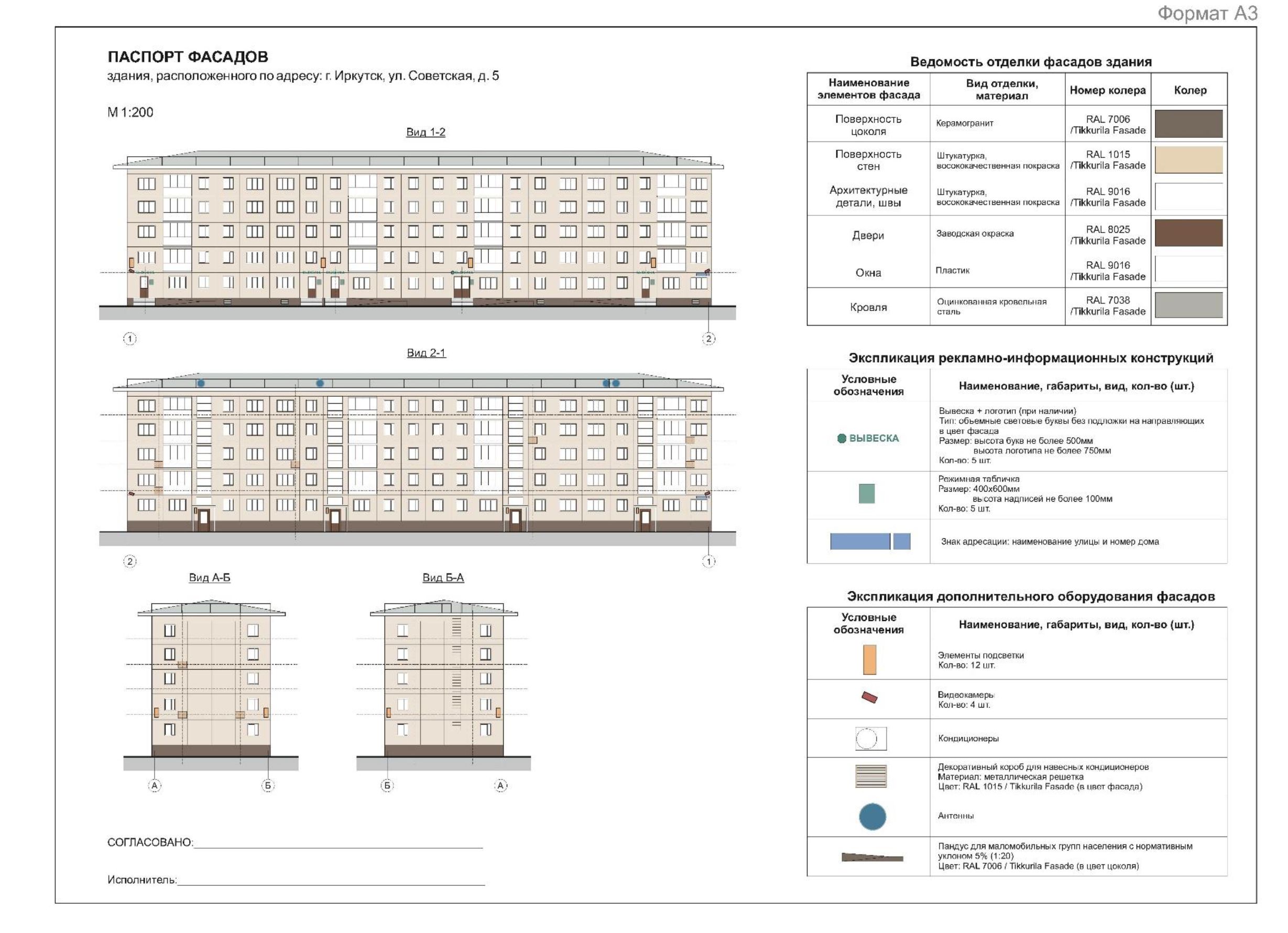 Решения ДумыРешения ДумыРешения ДумыРешения Думы04-2310.03.2023Об утверждении ежегодного отчета Главы Жигаловского муниципального образования перед населением Жигаловского муниципального образования за 2022 год05-2310.03.2023О внесении изменений в решение Думы Жигаловского МО от 26.12.2022г. № 20-22«О бюджете Жигаловского муниципального образования  на 2023 год и плановый период 2024 и 2025 годов»06-2310.04.2023Об утверждении Правил благоустройства территории Жигаловского муниципальногообразования»     10.03.2023г. № 04-23тыс.руб.тыс.руб.тыс.руб.тыс.руб.тыс.руб.тыс.руб.НаименованиеНаименованиеНаименованиеНаименованиеНаименованиеНаименованиеНаименованиеНаименованиеНаименованиеРзРзРзРзРзРзПзПзПз2024 год2024 год2024 год2024 год2024 год2025 год2025 год2025 год2025 год2025 год2025 годОбщегосударственные вопросыОбщегосударственные вопросыОбщегосударственные вопросыОбщегосударственные вопросыОбщегосударственные вопросыОбщегосударственные вопросыОбщегосударственные вопросыОбщегосударственные вопросыОбщегосударственные вопросы01010101010119431,119431,119431,119431,119431,119431,119431,119431,119431,119431,119431,1Функционирование высшего должностного лица субъекта РФ и муниципального образованияФункционирование высшего должностного лица субъекта РФ и муниципального образованияФункционирование высшего должностного лица субъекта РФ и муниципального образованияФункционирование высшего должностного лица субъекта РФ и муниципального образованияФункционирование высшего должностного лица субъекта РФ и муниципального образованияФункционирование высшего должностного лица субъекта РФ и муниципального образованияФункционирование высшего должностного лица субъекта РФ и муниципального образованияФункционирование высшего должностного лица субъекта РФ и муниципального образованияФункционирование высшего должностного лица субъекта РФ и муниципального образования0101010101010202022380,12380,12380,12380,12380,12380,12380,12380,12380,12380,12380,1Функционирование законодательных (представительных) органов государственной власти и представительных органов муниципальных образованийФункционирование законодательных (представительных) органов государственной власти и представительных органов муниципальных образованийФункционирование законодательных (представительных) органов государственной власти и представительных органов муниципальных образованийФункционирование законодательных (представительных) органов государственной власти и представительных органов муниципальных образованийФункционирование законодательных (представительных) органов государственной власти и представительных органов муниципальных образованийФункционирование законодательных (представительных) органов государственной власти и представительных органов муниципальных образованийФункционирование законодательных (представительных) органов государственной власти и представительных органов муниципальных образованийФункционирование законодательных (представительных) органов государственной власти и представительных органов муниципальных образованийФункционирование законодательных (представительных) органов государственной власти и представительных органов муниципальных образований01010101010103030350,050,050,050,050,050,050,050,050,050,050,0Функционирование Правительства РФ, высших органов исполнительной власти субъектов РФ, местных администрацийФункционирование Правительства РФ, высших органов исполнительной власти субъектов РФ, местных администрацийФункционирование Правительства РФ, высших органов исполнительной власти субъектов РФ, местных администрацийФункционирование Правительства РФ, высших органов исполнительной власти субъектов РФ, местных администрацийФункционирование Правительства РФ, высших органов исполнительной власти субъектов РФ, местных администрацийФункционирование Правительства РФ, высших органов исполнительной власти субъектов РФ, местных администрацийФункционирование Правительства РФ, высших органов исполнительной власти субъектов РФ, местных администрацийФункционирование Правительства РФ, высших органов исполнительной власти субъектов РФ, местных администрацийФункционирование Правительства РФ, высших органов исполнительной власти субъектов РФ, местных администраций01010101010104040416960,316960,316960,316960,316960,316960,316960,316960,316960,316960,316960,3Обеспечение проведения выборов и референдумовОбеспечение проведения выборов и референдумовОбеспечение проведения выборов и референдумовОбеспечение проведения выборов и референдумовОбеспечение проведения выборов и референдумовОбеспечение проведения выборов и референдумовОбеспечение проведения выборов и референдумовОбеспечение проведения выборов и референдумовОбеспечение проведения выборов и референдумов01010101010107070700000000000Резервные фондыРезервные фондыРезервные фондыРезервные фондыРезервные фондыРезервные фондыРезервные фондыРезервные фондыРезервные фонды0101010101011111114040404040404040404040Другие общегосударственные вопросыДругие общегосударственные вопросыДругие общегосударственные вопросыДругие общегосударственные вопросыДругие общегосударственные вопросыДругие общегосударственные вопросыДругие общегосударственные вопросыДругие общегосударственные вопросыДругие общегосударственные вопросы0101010101011313130,70,70,70,70,70,70,70,70,70,70,7Национальная безопасность и правоохранительная деятельностьНациональная безопасность и правоохранительная деятельностьНациональная безопасность и правоохранительная деятельностьНациональная безопасность и правоохранительная деятельностьНациональная безопасность и правоохранительная деятельностьНациональная безопасность и правоохранительная деятельностьНациональная безопасность и правоохранительная деятельностьНациональная безопасность и правоохранительная деятельностьНациональная безопасность и правоохранительная деятельность030303030303317,7317,7317,7317,7317,7307,7307,7307,7307,7307,7307,7Защита населения и территории от последствий чрезвычайных ситуаций природного и техногенного характера, пожарная безопасностьЗащита населения и территории от последствий чрезвычайных ситуаций природного и техногенного характера, пожарная безопасностьЗащита населения и территории от последствий чрезвычайных ситуаций природного и техногенного характера, пожарная безопасностьЗащита населения и территории от последствий чрезвычайных ситуаций природного и техногенного характера, пожарная безопасностьЗащита населения и территории от последствий чрезвычайных ситуаций природного и техногенного характера, пожарная безопасностьЗащита населения и территории от последствий чрезвычайных ситуаций природного и техногенного характера, пожарная безопасностьЗащита населения и территории от последствий чрезвычайных ситуаций природного и техногенного характера, пожарная безопасностьЗащита населения и территории от последствий чрезвычайных ситуаций природного и техногенного характера, пожарная безопасностьЗащита населения и территории от последствий чрезвычайных ситуаций природного и техногенного характера, пожарная безопасность030303030303101010280,5280,5280,5280,5280,5270,5270,5270,5270,5270,5270,5Другие вопросы в области национальной безопасности и правоохранительной деятельностиДругие вопросы в области национальной безопасности и правоохранительной деятельностиДругие вопросы в области национальной безопасности и правоохранительной деятельностиДругие вопросы в области национальной безопасности и правоохранительной деятельностиДругие вопросы в области национальной безопасности и правоохранительной деятельностиДругие вопросы в области национальной безопасности и правоохранительной деятельностиДругие вопросы в области национальной безопасности и правоохранительной деятельностиДругие вопросы в области национальной безопасности и правоохранительной деятельностиДругие вопросы в области национальной безопасности и правоохранительной деятельности03030303030314141437,237,237,237,237,237,237,237,237,237,237,2Национальная экономикаНациональная экономикаНациональная экономикаНациональная экономикаНациональная экономикаНациональная экономикаНациональная экономикаНациональная экономикаНациональная экономика04040404040453960,253960,253960,253960,253960,253620,253620,253620,253620,253620,253620,2Общеэкономические вопросыОбщеэкономические вопросыОбщеэкономические вопросыОбщеэкономические вопросыОбщеэкономические вопросыОбщеэкономические вопросыОбщеэкономические вопросыОбщеэкономические вопросыОбщеэкономические вопросы040404040404010101101,4101,4101,4101,4101,4101,4101,4101,4101,4101,4101,4ТранспортТранспортТранспортТранспортТранспортТранспортТранспортТранспортТранспорт0404040404040808083500,03500,03500,03500,03500,03500,03500,03500,03500,03500,03500,0Дорожное хозяйство (дорожные фонды)Дорожное хозяйство (дорожные фонды)Дорожное хозяйство (дорожные фонды)Дорожное хозяйство (дорожные фонды)Дорожное хозяйство (дорожные фонды)Дорожное хозяйство (дорожные фонды)Дорожное хозяйство (дорожные фонды)Дорожное хозяйство (дорожные фонды)Дорожное хозяйство (дорожные фонды)04040404040409090950220,850220,850220,850220,850220,849880,849880,849880,849880,849880,849880,8Другие вопросы в области национальной экономикиДругие вопросы в области национальной экономикиДругие вопросы в области национальной экономикиДругие вопросы в области национальной экономикиДругие вопросы в области национальной экономикиДругие вопросы в области национальной экономикиДругие вопросы в области национальной экономикиДругие вопросы в области национальной экономикиДругие вопросы в области национальной экономики040404040404121212138,0138,0138,0138,0138,0138,0138,0138,0138,0138,0138,0Жилищно-коммунальное хозяйствоЖилищно-коммунальное хозяйствоЖилищно-коммунальное хозяйствоЖилищно-коммунальное хозяйствоЖилищно-коммунальное хозяйствоЖилищно-коммунальное хозяйствоЖилищно-коммунальное хозяйствоЖилищно-коммунальное хозяйствоЖилищно-коммунальное хозяйство05050505050520097,220097,220097,220097,220097,219663,019663,019663,019663,019663,019663,0Жилищное хозяйствоЖилищное хозяйствоЖилищное хозяйствоЖилищное хозяйствоЖилищное хозяйствоЖилищное хозяйствоЖилищное хозяйствоЖилищное хозяйствоЖилищное хозяйство0505050505050101012,02,02,02,02,02,12,12,12,12,12,1Коммунальное хозяйствоКоммунальное хозяйствоКоммунальное хозяйствоКоммунальное хозяйствоКоммунальное хозяйствоКоммунальное хозяйствоКоммунальное хозяйствоКоммунальное хозяйствоКоммунальное хозяйство050505050505020202618,8618,8618,8618,8618,8639,7639,7639,7639,7639,7639,7БлагоустройствоБлагоустройствоБлагоустройствоБлагоустройствоБлагоустройствоБлагоустройствоБлагоустройствоБлагоустройствоБлагоустройство0505050505050303039417,99417,99417,99417,99417,99662,79662,79662,79662,79662,79662,7Другие вопросы в области жилищно-коммунального хозяйстваДругие вопросы в области жилищно-коммунального хозяйстваДругие вопросы в области жилищно-коммунального хозяйстваДругие вопросы в области жилищно-коммунального хозяйстваДругие вопросы в области жилищно-коммунального хозяйстваДругие вопросы в области жилищно-коммунального хозяйстваДругие вопросы в области жилищно-коммунального хозяйстваДругие вопросы в области жилищно-коммунального хозяйстваДругие вопросы в области жилищно-коммунального хозяйства05050505050505050510058,510058,510058,510058,510058,59358,59358,59358,59358,59358,59358,5ОбразованиеОбразованиеОбразованиеОбразованиеОбразованиеОбразованиеОбразованиеОбразованиеОбразование0707070707075050505050505050505050Профессиональная подготовка, переподготовка и повышение квалификацииПрофессиональная подготовка, переподготовка и повышение квалификацииПрофессиональная подготовка, переподготовка и повышение квалификацииПрофессиональная подготовка, переподготовка и повышение квалификацииПрофессиональная подготовка, переподготовка и повышение квалификацииПрофессиональная подготовка, переподготовка и повышение квалификацииПрофессиональная подготовка, переподготовка и повышение квалификацииПрофессиональная подготовка, переподготовка и повышение квалификацииПрофессиональная подготовка, переподготовка и повышение квалификации0707070707070505055050505050505050505050Культура, кинематография Культура, кинематография Культура, кинематография Культура, кинематография Культура, кинематография Культура, кинематография Культура, кинематография Культура, кинематография Культура, кинематография 080808080808167,0167,0167,0167,0167,0167,0167,0167,0167,0167,0167,0Культура Культура Культура Культура Культура Культура Культура Культура Культура 080808080808010101167,0167,0167,0167,0167,0167,0167,0167,0167,0167,0167,0Социальная политикаСоциальная политикаСоциальная политикаСоциальная политикаСоциальная политикаСоциальная политикаСоциальная политикаСоциальная политикаСоциальная политика101010101010380,0380,0380,0380,0380,0390,0390,0390,0390,0390,0390,0Пенсионное обеспечениеПенсионное обеспечениеПенсионное обеспечениеПенсионное обеспечениеПенсионное обеспечениеПенсионное обеспечениеПенсионное обеспечениеПенсионное обеспечениеПенсионное обеспечение101010101010010101380,0380,0380,0380,0380,0390,0390,0390,0390,0390,0390,0Физическая культура и спортФизическая культура и спортФизическая культура и спортФизическая культура и спортФизическая культура и спортФизическая культура и спортФизическая культура и спортФизическая культура и спортФизическая культура и спорт111111111111315,0315,0315,0315,0315,0315,0315,0315,0315,0315,0315,0Физическая культураФизическая культураФизическая культураФизическая культураФизическая культураФизическая культураФизическая культураФизическая культураФизическая культура111111111111010101315,0315,0315,0315,0315,0315,0315,0315,0315,0315,0315,0Обслуживание государственного и муниципального долгаОбслуживание государственного и муниципального долгаОбслуживание государственного и муниципального долгаОбслуживание государственного и муниципального долгаОбслуживание государственного и муниципального долгаОбслуживание государственного и муниципального долгаОбслуживание государственного и муниципального долгаОбслуживание государственного и муниципального долгаОбслуживание государственного и муниципального долга1414141414141,01,01,01,01,01,01,01,01,01,01,0Обслуживание государственного внутреннего и муниципального долгаОбслуживание государственного внутреннего и муниципального долгаОбслуживание государственного внутреннего и муниципального долгаОбслуживание государственного внутреннего и муниципального долгаОбслуживание государственного внутреннего и муниципального долгаОбслуживание государственного внутреннего и муниципального долгаОбслуживание государственного внутреннего и муниципального долгаОбслуживание государственного внутреннего и муниципального долгаОбслуживание государственного внутреннего и муниципального долга1414141414140303031,01,01,01,01,01,01,01,01,01,01,0Межбюджетные трансферты общего характера бюджетам бюджетной системы РФМежбюджетные трансферты общего характера бюджетам бюджетной системы РФМежбюджетные трансферты общего характера бюджетам бюджетной системы РФМежбюджетные трансферты общего характера бюджетам бюджетной системы РФМежбюджетные трансферты общего характера бюджетам бюджетной системы РФМежбюджетные трансферты общего характера бюджетам бюджетной системы РФМежбюджетные трансферты общего характера бюджетам бюджетной системы РФМежбюджетные трансферты общего характера бюджетам бюджетной системы РФМежбюджетные трансферты общего характера бюджетам бюджетной системы РФ141414141414261261261261261261261261261261261Прочие межбюджетные трансферты общего характераПрочие межбюджетные трансферты общего характераПрочие межбюджетные трансферты общего характераПрочие межбюджетные трансферты общего характераПрочие межбюджетные трансферты общего характераПрочие межбюджетные трансферты общего характераПрочие межбюджетные трансферты общего характераПрочие межбюджетные трансферты общего характераПрочие межбюджетные трансферты общего характера141414141414030303261261261261261261261261261261261ВСЕГО РАСХОДОВВСЕГО РАСХОДОВВСЕГО РАСХОДОВВСЕГО РАСХОДОВВСЕГО РАСХОДОВВСЕГО РАСХОДОВВСЕГО РАСХОДОВВСЕГО РАСХОДОВВСЕГО РАСХОДОВ94980,294980,294980,294980,294980,294206,094206,094206,094206,094206,094206,0тыс.руб.тыс.руб.тыс.руб.тыс.руб.тыс.руб.тыс.руб.тыс.руб.тыс.руб.тыс.руб.НаименованиеНаименованиеНаименованиеНаименованиеНаименованиеНаименованиеНаименованиеНаименованиеНаименованиеРзПРРзПРРзПРРзПРРзПРРзПРКЦСРКЦСРКЦСРВРВРВРВРВРСуммаСуммаСуммаСуммаСуммаСуммаВСЕГО РАСХОДОВВСЕГО РАСХОДОВВСЕГО РАСХОДОВВСЕГО РАСХОДОВВСЕГО РАСХОДОВВСЕГО РАСХОДОВВСЕГО РАСХОДОВВСЕГО РАСХОДОВВСЕГО РАСХОДОВ107523,1107523,1107523,1107523,1107523,1107523,1Общегосударственные вопросыОбщегосударственные вопросыОбщегосударственные вопросыОбщегосударственные вопросыОбщегосударственные вопросыОбщегосударственные вопросыОбщегосударственные вопросыОбщегосударственные вопросыОбщегосударственные вопросы01000100010001000100010018907,818907,818907,818907,818907,818907,8Функционирование высшего должностного лица субъекта РФ и муниципального образованияФункционирование высшего должностного лица субъекта РФ и муниципального образованияФункционирование высшего должностного лица субъекта РФ и муниципального образованияФункционирование высшего должностного лица субъекта РФ и муниципального образованияФункционирование высшего должностного лица субъекта РФ и муниципального образованияФункционирование высшего должностного лица субъекта РФ и муниципального образованияФункционирование высшего должностного лица субъекта РФ и муниципального образованияФункционирование высшего должностного лица субъекта РФ и муниципального образованияФункционирование высшего должностного лица субъекта РФ и муниципального образования0102010201020102010201022380,12380,12380,12380,12380,12380,1Высшее должностное лицо муниципального образованияВысшее должностное лицо муниципального образованияВысшее должностное лицо муниципального образованияВысшее должностное лицо муниципального образованияВысшее должностное лицо муниципального образованияВысшее должностное лицо муниципального образованияВысшее должностное лицо муниципального образованияВысшее должностное лицо муниципального образованияВысшее должностное лицо муниципального образования01020102010201020102010220100 0000020100 0000020100 000002380,12380,12380,12380,12380,12380,1Расходы на обеспечение деятельности высшего должностного лица муниципального образованияРасходы на обеспечение деятельности высшего должностного лица муниципального образованияРасходы на обеспечение деятельности высшего должностного лица муниципального образованияРасходы на обеспечение деятельности высшего должностного лица муниципального образованияРасходы на обеспечение деятельности высшего должностного лица муниципального образованияРасходы на обеспечение деятельности высшего должностного лица муниципального образованияРасходы на обеспечение деятельности высшего должностного лица муниципального образованияРасходы на обеспечение деятельности высшего должностного лица муниципального образованияРасходы на обеспечение деятельности высшего должностного лица муниципального образования01020102010201020102010220100 2001020100 2001020100 200102380,12380,12380,12380,12380,12380,1Расходы на выплаты персоналу в целях обеспечения выполнения функций государственными (муниципальными) органами, казенными учреждениями, органами управления государственными внебюджетными фондамиРасходы на выплаты персоналу в целях обеспечения выполнения функций государственными (муниципальными) органами, казенными учреждениями, органами управления государственными внебюджетными фондамиРасходы на выплаты персоналу в целях обеспечения выполнения функций государственными (муниципальными) органами, казенными учреждениями, органами управления государственными внебюджетными фондамиРасходы на выплаты персоналу в целях обеспечения выполнения функций государственными (муниципальными) органами, казенными учреждениями, органами управления государственными внебюджетными фондамиРасходы на выплаты персоналу в целях обеспечения выполнения функций государственными (муниципальными) органами, казенными учреждениями, органами управления государственными внебюджетными фондамиРасходы на выплаты персоналу в целях обеспечения выполнения функций государственными (муниципальными) органами, казенными учреждениями, органами управления государственными внебюджетными фондамиРасходы на выплаты персоналу в целях обеспечения выполнения функций государственными (муниципальными) органами, казенными учреждениями, органами управления государственными внебюджетными фондамиРасходы на выплаты персоналу в целях обеспечения выполнения функций государственными (муниципальными) органами, казенными учреждениями, органами управления государственными внебюджетными фондамиРасходы на выплаты персоналу в целях обеспечения выполнения функций государственными (муниципальными) органами, казенными учреждениями, органами управления государственными внебюджетными фондами01020102010201020102010220100 2001020100 2001020100 200101001001001001002380,12380,12380,12380,12380,12380,1Функционирование законодательных  (представительных) органов государственной власти и представительных органов муниципальных образованийФункционирование законодательных  (представительных) органов государственной власти и представительных органов муниципальных образованийФункционирование законодательных  (представительных) органов государственной власти и представительных органов муниципальных образованийФункционирование законодательных  (представительных) органов государственной власти и представительных органов муниципальных образованийФункционирование законодательных  (представительных) органов государственной власти и представительных органов муниципальных образованийФункционирование законодательных  (представительных) органов государственной власти и представительных органов муниципальных образованийФункционирование законодательных  (представительных) органов государственной власти и представительных органов муниципальных образованийФункционирование законодательных  (представительных) органов государственной власти и представительных органов муниципальных образованийФункционирование законодательных  (представительных) органов государственной власти и представительных органов муниципальных образований010301030103010301030103505050505050Дума муниципального образованияДума муниципального образованияДума муниципального образованияДума муниципального образованияДума муниципального образованияДума муниципального образованияДума муниципального образованияДума муниципального образованияДума муниципального образования01030103010301030103010320200 0000020200 0000020200 00000505050505050Расходы на обеспечение деятельности  органов местного самоуправленияРасходы на обеспечение деятельности  органов местного самоуправленияРасходы на обеспечение деятельности  органов местного самоуправленияРасходы на обеспечение деятельности  органов местного самоуправленияРасходы на обеспечение деятельности  органов местного самоуправленияРасходы на обеспечение деятельности  органов местного самоуправленияРасходы на обеспечение деятельности  органов местного самоуправленияРасходы на обеспечение деятельности  органов местного самоуправленияРасходы на обеспечение деятельности  органов местного самоуправления01030103010301030103010320200 2002020200 2002020200 20020505050505050Закупка товаров, работ и услуг для государственных (муниципальных) нуждЗакупка товаров, работ и услуг для государственных (муниципальных) нуждЗакупка товаров, работ и услуг для государственных (муниципальных) нуждЗакупка товаров, работ и услуг для государственных (муниципальных) нуждЗакупка товаров, работ и услуг для государственных (муниципальных) нуждЗакупка товаров, работ и услуг для государственных (муниципальных) нуждЗакупка товаров, работ и услуг для государственных (муниципальных) нуждЗакупка товаров, работ и услуг для государственных (муниципальных) нуждЗакупка товаров, работ и услуг для государственных (муниципальных) нужд01030103010301030103010320200 2002020200 2002020200 20020200200200200200505050505050Функционирование правительства РФ, высших органов исполнительной власти субъектов РФ, местных администрацийФункционирование правительства РФ, высших органов исполнительной власти субъектов РФ, местных администрацийФункционирование правительства РФ, высших органов исполнительной власти субъектов РФ, местных администрацийФункционирование правительства РФ, высших органов исполнительной власти субъектов РФ, местных администрацийФункционирование правительства РФ, высших органов исполнительной власти субъектов РФ, местных администрацийФункционирование правительства РФ, высших органов исполнительной власти субъектов РФ, местных администрацийФункционирование правительства РФ, высших органов исполнительной власти субъектов РФ, местных администрацийФункционирование правительства РФ, высших органов исполнительной власти субъектов РФ, местных администрацийФункционирование правительства РФ, высших органов исполнительной власти субъектов РФ, местных администраций010401040104010401040104164371643716437164371643716437Администрация муниципального образованияАдминистрация муниципального образованияАдминистрация муниципального образованияАдминистрация муниципального образованияАдминистрация муниципального образованияАдминистрация муниципального образованияАдминистрация муниципального образованияАдминистрация муниципального образованияАдминистрация муниципального образования01040104010401040104010420300 0000020300 0000020300 00000163791637916379163791637916379Расходы на обеспечение деятельности  органов местного самоуправленияРасходы на обеспечение деятельности  органов местного самоуправленияРасходы на обеспечение деятельности  органов местного самоуправленияРасходы на обеспечение деятельности  органов местного самоуправленияРасходы на обеспечение деятельности  органов местного самоуправленияРасходы на обеспечение деятельности  органов местного самоуправленияРасходы на обеспечение деятельности  органов местного самоуправленияРасходы на обеспечение деятельности  органов местного самоуправленияРасходы на обеспечение деятельности  органов местного самоуправления01040104010401040104010420300 2002020300 2002020300 20020163791637916379163791637916379Расходы на выплаты персоналу в целях обеспечения выполнения функций государственными (муниципальными) органами, казенными учреждениями, органами управления государственными внебюджетными фондамиРасходы на выплаты персоналу в целях обеспечения выполнения функций государственными (муниципальными) органами, казенными учреждениями, органами управления государственными внебюджетными фондамиРасходы на выплаты персоналу в целях обеспечения выполнения функций государственными (муниципальными) органами, казенными учреждениями, органами управления государственными внебюджетными фондамиРасходы на выплаты персоналу в целях обеспечения выполнения функций государственными (муниципальными) органами, казенными учреждениями, органами управления государственными внебюджетными фондамиРасходы на выплаты персоналу в целях обеспечения выполнения функций государственными (муниципальными) органами, казенными учреждениями, органами управления государственными внебюджетными фондамиРасходы на выплаты персоналу в целях обеспечения выполнения функций государственными (муниципальными) органами, казенными учреждениями, органами управления государственными внебюджетными фондамиРасходы на выплаты персоналу в целях обеспечения выполнения функций государственными (муниципальными) органами, казенными учреждениями, органами управления государственными внебюджетными фондамиРасходы на выплаты персоналу в целях обеспечения выполнения функций государственными (муниципальными) органами, казенными учреждениями, органами управления государственными внебюджетными фондамиРасходы на выплаты персоналу в целях обеспечения выполнения функций государственными (муниципальными) органами, казенными учреждениями, органами управления государственными внебюджетными фондами01040104010401040104010420300 2002020300 2002020300 2002010010010010010014873,414873,414873,414873,414873,414873,4Закупка товаров, работ и услуг для государственных (муниципальных) нуждЗакупка товаров, работ и услуг для государственных (муниципальных) нуждЗакупка товаров, работ и услуг для государственных (муниципальных) нуждЗакупка товаров, работ и услуг для государственных (муниципальных) нуждЗакупка товаров, работ и услуг для государственных (муниципальных) нуждЗакупка товаров, работ и услуг для государственных (муниципальных) нуждЗакупка товаров, работ и услуг для государственных (муниципальных) нуждЗакупка товаров, работ и услуг для государственных (муниципальных) нуждЗакупка товаров, работ и услуг для государственных (муниципальных) нужд01040104010401040104010420300 2002020300 2002020300 200202002002002002001239,71239,71239,71239,71239,71239,7Иные бюджетные ассигнованияИные бюджетные ассигнованияИные бюджетные ассигнованияИные бюджетные ассигнованияИные бюджетные ассигнованияИные бюджетные ассигнованияИные бюджетные ассигнованияИные бюджетные ассигнованияИные бюджетные ассигнования01040104010401040104010420300 2002020300 2002020300 20020800800800800800265,9265,9265,9265,9265,9265,9Муниципальная программа "Обеспечение безопасности на территории Жигаловского муниципального образования на 2020-2025 годы"Муниципальная программа "Обеспечение безопасности на территории Жигаловского муниципального образования на 2020-2025 годы"Муниципальная программа "Обеспечение безопасности на территории Жигаловского муниципального образования на 2020-2025 годы"Муниципальная программа "Обеспечение безопасности на территории Жигаловского муниципального образования на 2020-2025 годы"Муниципальная программа "Обеспечение безопасности на территории Жигаловского муниципального образования на 2020-2025 годы"Муниципальная программа "Обеспечение безопасности на территории Жигаловского муниципального образования на 2020-2025 годы"Муниципальная программа "Обеспечение безопасности на территории Жигаловского муниципального образования на 2020-2025 годы"Муниципальная программа "Обеспечение безопасности на территории Жигаловского муниципального образования на 2020-2025 годы"Муниципальная программа "Обеспечение безопасности на территории Жигаловского муниципального образования на 2020-2025 годы"01040104010401040104010414000 0000014000 0000014000 00000585858585858Подпрограмма "Улучшение условий и охрана труда в администрации Жигаловского муниципального образования на 2020-2025 годы"Подпрограмма "Улучшение условий и охрана труда в администрации Жигаловского муниципального образования на 2020-2025 годы"Подпрограмма "Улучшение условий и охрана труда в администрации Жигаловского муниципального образования на 2020-2025 годы"Подпрограмма "Улучшение условий и охрана труда в администрации Жигаловского муниципального образования на 2020-2025 годы"Подпрограмма "Улучшение условий и охрана труда в администрации Жигаловского муниципального образования на 2020-2025 годы"Подпрограмма "Улучшение условий и охрана труда в администрации Жигаловского муниципального образования на 2020-2025 годы"Подпрограмма "Улучшение условий и охрана труда в администрации Жигаловского муниципального образования на 2020-2025 годы"Подпрограмма "Улучшение условий и охрана труда в администрации Жигаловского муниципального образования на 2020-2025 годы"Подпрограмма "Улучшение условий и охрана труда в администрации Жигаловского муниципального образования на 2020-2025 годы"01040104010401040104010414300 0000014300 0000014300 00000585858585858Основное мероприятие "Профилактические мероприятия в области охраны труда"Основное мероприятие "Профилактические мероприятия в области охраны труда"Основное мероприятие "Профилактические мероприятия в области охраны труда"Основное мероприятие "Профилактические мероприятия в области охраны труда"Основное мероприятие "Профилактические мероприятия в области охраны труда"Основное мероприятие "Профилактические мероприятия в области охраны труда"Основное мероприятие "Профилактические мероприятия в области охраны труда"Основное мероприятие "Профилактические мероприятия в области охраны труда"Основное мероприятие "Профилактические мероприятия в области охраны труда"01040104010401040104010414301 0000014301 0000014301 00000585858585858Расходы на реализацию основного мероприятия муниципальной программы за счет средств местного бюджетаРасходы на реализацию основного мероприятия муниципальной программы за счет средств местного бюджетаРасходы на реализацию основного мероприятия муниципальной программы за счет средств местного бюджетаРасходы на реализацию основного мероприятия муниципальной программы за счет средств местного бюджетаРасходы на реализацию основного мероприятия муниципальной программы за счет средств местного бюджетаРасходы на реализацию основного мероприятия муниципальной программы за счет средств местного бюджетаРасходы на реализацию основного мероприятия муниципальной программы за счет средств местного бюджетаРасходы на реализацию основного мероприятия муниципальной программы за счет средств местного бюджетаРасходы на реализацию основного мероприятия муниципальной программы за счет средств местного бюджета01040104010401040104010414301 2999014301 2999014301 29990585858585858Закупка товаров, работ и услуг для государственных (муниципальных) нуждЗакупка товаров, работ и услуг для государственных (муниципальных) нуждЗакупка товаров, работ и услуг для государственных (муниципальных) нуждЗакупка товаров, работ и услуг для государственных (муниципальных) нуждЗакупка товаров, работ и услуг для государственных (муниципальных) нуждЗакупка товаров, работ и услуг для государственных (муниципальных) нуждЗакупка товаров, работ и услуг для государственных (муниципальных) нуждЗакупка товаров, работ и услуг для государственных (муниципальных) нуждЗакупка товаров, работ и услуг для государственных (муниципальных) нужд01040104010401040104010414301 2999014301 2999014301 29990200200200200200585858585858Резервные фондыРезервные фондыРезервные фондыРезервные фондыРезервные фондыРезервные фондыРезервные фондыРезервные фондыРезервные фонды011101110111011101110111404040404040Резервные фондыРезервные фондыРезервные фондыРезервные фондыРезервные фондыРезервные фондыРезервные фондыРезервные фондыРезервные фонды01101101101101101120400 0000020400 0000020400 00000404040404040Расходы на резервные фонды местных администрацийРасходы на резервные фонды местных администрацийРасходы на резервные фонды местных администрацийРасходы на резервные фонды местных администрацийРасходы на резервные фонды местных администрацийРасходы на резервные фонды местных администрацийРасходы на резервные фонды местных администрацийРасходы на резервные фонды местных администрацийРасходы на резервные фонды местных администраций01110111011101110111011120400 2005020400 2005020400 20050404040404040Иные бюджетные ассигнованияИные бюджетные ассигнованияИные бюджетные ассигнованияИные бюджетные ассигнованияИные бюджетные ассигнованияИные бюджетные ассигнованияИные бюджетные ассигнованияИные бюджетные ассигнованияИные бюджетные ассигнования01110111011101110111011120400 2005020400 2005020400 20050800800800800800404040404040Другие общегосударственные вопросыДругие общегосударственные вопросыДругие общегосударственные вопросыДругие общегосударственные вопросыДругие общегосударственные вопросыДругие общегосударственные вопросыДругие общегосударственные вопросыДругие общегосударственные вопросыДругие общегосударственные вопросы0113011301130113011301130,70,70,70,70,70,7Осуществление реализации государственных полномочийОсуществление реализации государственных полномочийОсуществление реализации государственных полномочийОсуществление реализации государственных полномочийОсуществление реализации государственных полномочийОсуществление реализации государственных полномочийОсуществление реализации государственных полномочийОсуществление реализации государственных полномочийОсуществление реализации государственных полномочий01130113011301130113011380000 0000080000 0000080000 000000,70,70,70,70,70,7Осуществление отдельных областных государственных полномочий по определению перечня должностных лиц, уполномоченных составлять протоколы об АПНОсуществление отдельных областных государственных полномочий по определению перечня должностных лиц, уполномоченных составлять протоколы об АПНОсуществление отдельных областных государственных полномочий по определению перечня должностных лиц, уполномоченных составлять протоколы об АПНОсуществление отдельных областных государственных полномочий по определению перечня должностных лиц, уполномоченных составлять протоколы об АПНОсуществление отдельных областных государственных полномочий по определению перечня должностных лиц, уполномоченных составлять протоколы об АПНОсуществление отдельных областных государственных полномочий по определению перечня должностных лиц, уполномоченных составлять протоколы об АПНОсуществление отдельных областных государственных полномочий по определению перечня должностных лиц, уполномоченных составлять протоколы об АПНОсуществление отдельных областных государственных полномочий по определению перечня должностных лиц, уполномоченных составлять протоколы об АПНОсуществление отдельных областных государственных полномочий по определению перечня должностных лиц, уполномоченных составлять протоколы об АПН01130113011301130113011380000 7315080000 7315080000 731500,70,70,70,70,70,7Закупка товаров, работ и услуг для государственных (муниципальных) нуждЗакупка товаров, работ и услуг для государственных (муниципальных) нуждЗакупка товаров, работ и услуг для государственных (муниципальных) нуждЗакупка товаров, работ и услуг для государственных (муниципальных) нуждЗакупка товаров, работ и услуг для государственных (муниципальных) нуждЗакупка товаров, работ и услуг для государственных (муниципальных) нуждЗакупка товаров, работ и услуг для государственных (муниципальных) нуждЗакупка товаров, работ и услуг для государственных (муниципальных) нуждЗакупка товаров, работ и услуг для государственных (муниципальных) нужд01130113011301130113011380000 7315080000 7315080000 731502002002002002000,70,70,70,70,70,7Национальная безопасность и правоохранительная деятельностьНациональная безопасность и правоохранительная деятельностьНациональная безопасность и правоохранительная деятельностьНациональная безопасность и правоохранительная деятельностьНациональная безопасность и правоохранительная деятельностьНациональная безопасность и правоохранительная деятельностьНациональная безопасность и правоохранительная деятельностьНациональная безопасность и правоохранительная деятельностьНациональная безопасность и правоохранительная деятельность030003000300030003000300319,7319,7319,7319,7319,7319,7Защита населения и территории от чрезвычайных ситуаций природного и техногенного характера, пожарная безопасностьЗащита населения и территории от чрезвычайных ситуаций природного и техногенного характера, пожарная безопасностьЗащита населения и территории от чрезвычайных ситуаций природного и техногенного характера, пожарная безопасностьЗащита населения и территории от чрезвычайных ситуаций природного и техногенного характера, пожарная безопасностьЗащита населения и территории от чрезвычайных ситуаций природного и техногенного характера, пожарная безопасностьЗащита населения и территории от чрезвычайных ситуаций природного и техногенного характера, пожарная безопасностьЗащита населения и территории от чрезвычайных ситуаций природного и техногенного характера, пожарная безопасностьЗащита населения и территории от чрезвычайных ситуаций природного и техногенного характера, пожарная безопасностьЗащита населения и территории от чрезвычайных ситуаций природного и техногенного характера, пожарная безопасность031003100310031003100310287,5287,5287,5287,5287,5287,5Муниципальная программа "Обеспечение безопасности на территории Жигаловского муниципального образования на 2020-2025 годы"Муниципальная программа "Обеспечение безопасности на территории Жигаловского муниципального образования на 2020-2025 годы"Муниципальная программа "Обеспечение безопасности на территории Жигаловского муниципального образования на 2020-2025 годы"Муниципальная программа "Обеспечение безопасности на территории Жигаловского муниципального образования на 2020-2025 годы"Муниципальная программа "Обеспечение безопасности на территории Жигаловского муниципального образования на 2020-2025 годы"Муниципальная программа "Обеспечение безопасности на территории Жигаловского муниципального образования на 2020-2025 годы"Муниципальная программа "Обеспечение безопасности на территории Жигаловского муниципального образования на 2020-2025 годы"Муниципальная программа "Обеспечение безопасности на территории Жигаловского муниципального образования на 2020-2025 годы"Муниципальная программа "Обеспечение безопасности на территории Жигаловского муниципального образования на 2020-2025 годы"03100310031003100310031014000 0000014000 0000014000 00000287,5287,5287,5287,5287,5287,5Подпрограмма "Предупреждение ЧС, обеспечение охраны жизни людей на водных объектах Жигаловского муниципального образования на 2020-2025 годы"Подпрограмма "Предупреждение ЧС, обеспечение охраны жизни людей на водных объектах Жигаловского муниципального образования на 2020-2025 годы"Подпрограмма "Предупреждение ЧС, обеспечение охраны жизни людей на водных объектах Жигаловского муниципального образования на 2020-2025 годы"Подпрограмма "Предупреждение ЧС, обеспечение охраны жизни людей на водных объектах Жигаловского муниципального образования на 2020-2025 годы"Подпрограмма "Предупреждение ЧС, обеспечение охраны жизни людей на водных объектах Жигаловского муниципального образования на 2020-2025 годы"Подпрограмма "Предупреждение ЧС, обеспечение охраны жизни людей на водных объектах Жигаловского муниципального образования на 2020-2025 годы"Подпрограмма "Предупреждение ЧС, обеспечение охраны жизни людей на водных объектах Жигаловского муниципального образования на 2020-2025 годы"Подпрограмма "Предупреждение ЧС, обеспечение охраны жизни людей на водных объектах Жигаловского муниципального образования на 2020-2025 годы"Подпрограмма "Предупреждение ЧС, обеспечение охраны жизни людей на водных объектах Жигаловского муниципального образования на 2020-2025 годы"03100310031003100310031014200 0000014200 0000014200 00000183,5183,5183,5183,5183,5183,5Основное мероприятие " Пропаганда в области предупреждения ЧС"Основное мероприятие " Пропаганда в области предупреждения ЧС"Основное мероприятие " Пропаганда в области предупреждения ЧС"Основное мероприятие " Пропаганда в области предупреждения ЧС"Основное мероприятие " Пропаганда в области предупреждения ЧС"Основное мероприятие " Пропаганда в области предупреждения ЧС"Основное мероприятие " Пропаганда в области предупреждения ЧС"Основное мероприятие " Пропаганда в области предупреждения ЧС"Основное мероприятие " Пропаганда в области предупреждения ЧС"03100310031003100310031014201 0000014201 0000014201 00000444444Расходы на реализацию основного мероприятия муниципальной программы за счет средств местного бюджетаРасходы на реализацию основного мероприятия муниципальной программы за счет средств местного бюджетаРасходы на реализацию основного мероприятия муниципальной программы за счет средств местного бюджетаРасходы на реализацию основного мероприятия муниципальной программы за счет средств местного бюджетаРасходы на реализацию основного мероприятия муниципальной программы за счет средств местного бюджетаРасходы на реализацию основного мероприятия муниципальной программы за счет средств местного бюджетаРасходы на реализацию основного мероприятия муниципальной программы за счет средств местного бюджетаРасходы на реализацию основного мероприятия муниципальной программы за счет средств местного бюджетаРасходы на реализацию основного мероприятия муниципальной программы за счет средств местного бюджета03100310031003100310031014201 2999014201 2999014201 29990444444Закупка товаров, работ и услуг для государственных (муниципальных) нуждЗакупка товаров, работ и услуг для государственных (муниципальных) нуждЗакупка товаров, работ и услуг для государственных (муниципальных) нуждЗакупка товаров, работ и услуг для государственных (муниципальных) нуждЗакупка товаров, работ и услуг для государственных (муниципальных) нуждЗакупка товаров, работ и услуг для государственных (муниципальных) нуждЗакупка товаров, работ и услуг для государственных (муниципальных) нуждЗакупка товаров, работ и услуг для государственных (муниципальных) нуждЗакупка товаров, работ и услуг для государственных (муниципальных) нужд03100310031003100310031014201 2999014201 2999014201 29990200200200200200444444Основное мероприятие "Профилактические мероприятия в области предупреждения ЧС"Основное мероприятие "Профилактические мероприятия в области предупреждения ЧС"Основное мероприятие "Профилактические мероприятия в области предупреждения ЧС"Основное мероприятие "Профилактические мероприятия в области предупреждения ЧС"Основное мероприятие "Профилактические мероприятия в области предупреждения ЧС"Основное мероприятие "Профилактические мероприятия в области предупреждения ЧС"Основное мероприятие "Профилактические мероприятия в области предупреждения ЧС"Основное мероприятие "Профилактические мероприятия в области предупреждения ЧС"Основное мероприятие "Профилактические мероприятия в области предупреждения ЧС"03100310031003100310031014202 0000014202 0000014202 00000179,5179,5179,5179,5179,5179,5Расходы на реализацию основного мероприятия муниципальной программы за счет средств местного бюджетаРасходы на реализацию основного мероприятия муниципальной программы за счет средств местного бюджетаРасходы на реализацию основного мероприятия муниципальной программы за счет средств местного бюджетаРасходы на реализацию основного мероприятия муниципальной программы за счет средств местного бюджетаРасходы на реализацию основного мероприятия муниципальной программы за счет средств местного бюджетаРасходы на реализацию основного мероприятия муниципальной программы за счет средств местного бюджетаРасходы на реализацию основного мероприятия муниципальной программы за счет средств местного бюджетаРасходы на реализацию основного мероприятия муниципальной программы за счет средств местного бюджетаРасходы на реализацию основного мероприятия муниципальной программы за счет средств местного бюджета03100310031003100310031014202 2999014202 2999014202 29990179,5179,5179,5179,5179,5179,5Закупка товаров, работ и услуг для государственных (муниципальных) нуждЗакупка товаров, работ и услуг для государственных (муниципальных) нуждЗакупка товаров, работ и услуг для государственных (муниципальных) нуждЗакупка товаров, работ и услуг для государственных (муниципальных) нуждЗакупка товаров, работ и услуг для государственных (муниципальных) нуждЗакупка товаров, работ и услуг для государственных (муниципальных) нуждЗакупка товаров, работ и услуг для государственных (муниципальных) нуждЗакупка товаров, работ и услуг для государственных (муниципальных) нуждЗакупка товаров, работ и услуг для государственных (муниципальных) нужд03100310031003100310031014202 2999014202 2999014202 29990200200200200200179,5179,5179,5179,5179,5179,5Основное мероприятие "Укрепление материально-технической базы"Основное мероприятие "Укрепление материально-технической базы"Основное мероприятие "Укрепление материально-технической базы"Основное мероприятие "Укрепление материально-технической базы"Основное мероприятие "Укрепление материально-технической базы"Основное мероприятие "Укрепление материально-технической базы"Основное мероприятие "Укрепление материально-технической базы"Основное мероприятие "Укрепление материально-технической базы"Основное мероприятие "Укрепление материально-технической базы"03100310031003100310031014203 0000014203 0000014203 00000000000Подпрограмма "Обеспечение пожарной безопасности Жигаловского муниципального образования на 2020-2025 годы"Подпрограмма "Обеспечение пожарной безопасности Жигаловского муниципального образования на 2020-2025 годы"Подпрограмма "Обеспечение пожарной безопасности Жигаловского муниципального образования на 2020-2025 годы"Подпрограмма "Обеспечение пожарной безопасности Жигаловского муниципального образования на 2020-2025 годы"Подпрограмма "Обеспечение пожарной безопасности Жигаловского муниципального образования на 2020-2025 годы"Подпрограмма "Обеспечение пожарной безопасности Жигаловского муниципального образования на 2020-2025 годы"Подпрограмма "Обеспечение пожарной безопасности Жигаловского муниципального образования на 2020-2025 годы"Подпрограмма "Обеспечение пожарной безопасности Жигаловского муниципального образования на 2020-2025 годы"Подпрограмма "Обеспечение пожарной безопасности Жигаловского муниципального образования на 2020-2025 годы"03100310031003100310031014400 0000014400 0000014400 00000104104104104104104Основное мероприятие " Пропаганда в области пожарной безопасности"Основное мероприятие " Пропаганда в области пожарной безопасности"Основное мероприятие " Пропаганда в области пожарной безопасности"Основное мероприятие " Пропаганда в области пожарной безопасности"Основное мероприятие " Пропаганда в области пожарной безопасности"Основное мероприятие " Пропаганда в области пожарной безопасности"Основное мероприятие " Пропаганда в области пожарной безопасности"Основное мероприятие " Пропаганда в области пожарной безопасности"Основное мероприятие " Пропаганда в области пожарной безопасности"03100310031003100310031014401 0000014401 0000014401 00000292929292929Расходы на реализацию основного мероприятия муниципальной программы за счет средств местного бюджетаРасходы на реализацию основного мероприятия муниципальной программы за счет средств местного бюджетаРасходы на реализацию основного мероприятия муниципальной программы за счет средств местного бюджетаРасходы на реализацию основного мероприятия муниципальной программы за счет средств местного бюджетаРасходы на реализацию основного мероприятия муниципальной программы за счет средств местного бюджетаРасходы на реализацию основного мероприятия муниципальной программы за счет средств местного бюджетаРасходы на реализацию основного мероприятия муниципальной программы за счет средств местного бюджетаРасходы на реализацию основного мероприятия муниципальной программы за счет средств местного бюджетаРасходы на реализацию основного мероприятия муниципальной программы за счет средств местного бюджета03100310031003100310031014401 2999014401 2999014401 29990292929292929Закупка товаров, работ и услуг для государственных (муниципальных) нуждЗакупка товаров, работ и услуг для государственных (муниципальных) нуждЗакупка товаров, работ и услуг для государственных (муниципальных) нуждЗакупка товаров, работ и услуг для государственных (муниципальных) нуждЗакупка товаров, работ и услуг для государственных (муниципальных) нуждЗакупка товаров, работ и услуг для государственных (муниципальных) нуждЗакупка товаров, работ и услуг для государственных (муниципальных) нуждЗакупка товаров, работ и услуг для государственных (муниципальных) нуждЗакупка товаров, работ и услуг для государственных (муниципальных) нужд03100310031003100310031014401 2999014401 2999014401 29990200200200200200292929292929Основное мероприятие " Профилактические мероприятия в области пожарной безопасности"Основное мероприятие " Профилактические мероприятия в области пожарной безопасности"Основное мероприятие " Профилактические мероприятия в области пожарной безопасности"Основное мероприятие " Профилактические мероприятия в области пожарной безопасности"Основное мероприятие " Профилактические мероприятия в области пожарной безопасности"Основное мероприятие " Профилактические мероприятия в области пожарной безопасности"Основное мероприятие " Профилактические мероприятия в области пожарной безопасности"Основное мероприятие " Профилактические мероприятия в области пожарной безопасности"Основное мероприятие " Профилактические мероприятия в области пожарной безопасности"03100310031003100310031014402 0000014402 0000014402 00000757575757575Расходы на реализацию основного мероприятия муниципальной программы за счет средств местного бюджетаРасходы на реализацию основного мероприятия муниципальной программы за счет средств местного бюджетаРасходы на реализацию основного мероприятия муниципальной программы за счет средств местного бюджетаРасходы на реализацию основного мероприятия муниципальной программы за счет средств местного бюджетаРасходы на реализацию основного мероприятия муниципальной программы за счет средств местного бюджетаРасходы на реализацию основного мероприятия муниципальной программы за счет средств местного бюджетаРасходы на реализацию основного мероприятия муниципальной программы за счет средств местного бюджетаРасходы на реализацию основного мероприятия муниципальной программы за счет средств местного бюджетаРасходы на реализацию основного мероприятия муниципальной программы за счет средств местного бюджета03100310031003100310031014402 2999014402 2999014402 29990757575757575Закупка товаров, работ и услуг для государственных (муниципальных) нуждЗакупка товаров, работ и услуг для государственных (муниципальных) нуждЗакупка товаров, работ и услуг для государственных (муниципальных) нуждЗакупка товаров, работ и услуг для государственных (муниципальных) нуждЗакупка товаров, работ и услуг для государственных (муниципальных) нуждЗакупка товаров, работ и услуг для государственных (муниципальных) нуждЗакупка товаров, работ и услуг для государственных (муниципальных) нуждЗакупка товаров, работ и услуг для государственных (муниципальных) нуждЗакупка товаров, работ и услуг для государственных (муниципальных) нужд03100310031003100310031014402 2999014402 2999014402 29990200200200200200757575757575Основное мероприятие "Укрепление материально-технической базы"Основное мероприятие "Укрепление материально-технической базы"Основное мероприятие "Укрепление материально-технической базы"Основное мероприятие "Укрепление материально-технической базы"Основное мероприятие "Укрепление материально-технической базы"Основное мероприятие "Укрепление материально-технической базы"Основное мероприятие "Укрепление материально-технической базы"Основное мероприятие "Укрепление материально-технической базы"Основное мероприятие "Укрепление материально-технической базы"03100310031003100310031014403 0000014403 0000014403 00000000000Другие вопросы в области национальной безопасности и правоохранительной деятельностиДругие вопросы в области национальной безопасности и правоохранительной деятельностиДругие вопросы в области национальной безопасности и правоохранительной деятельностиДругие вопросы в области национальной безопасности и правоохранительной деятельностиДругие вопросы в области национальной безопасности и правоохранительной деятельностиДругие вопросы в области национальной безопасности и правоохранительной деятельностиДругие вопросы в области национальной безопасности и правоохранительной деятельностиДругие вопросы в области национальной безопасности и правоохранительной деятельностиДругие вопросы в области национальной безопасности и правоохранительной деятельности03140314031403140314031432,232,232,232,232,232,2Муниципальная программа "Обеспечение безопасности на территории Жигаловского муниципального образования на 2020-2025 годы"Муниципальная программа "Обеспечение безопасности на территории Жигаловского муниципального образования на 2020-2025 годы"Муниципальная программа "Обеспечение безопасности на территории Жигаловского муниципального образования на 2020-2025 годы"Муниципальная программа "Обеспечение безопасности на территории Жигаловского муниципального образования на 2020-2025 годы"Муниципальная программа "Обеспечение безопасности на территории Жигаловского муниципального образования на 2020-2025 годы"Муниципальная программа "Обеспечение безопасности на территории Жигаловского муниципального образования на 2020-2025 годы"Муниципальная программа "Обеспечение безопасности на территории Жигаловского муниципального образования на 2020-2025 годы"Муниципальная программа "Обеспечение безопасности на территории Жигаловского муниципального образования на 2020-2025 годы"Муниципальная программа "Обеспечение безопасности на территории Жигаловского муниципального образования на 2020-2025 годы"03140314031403140314031414000 0000014000 0000014000 00000212121212121Подпрограмма "Профилактика терроризма и экстремизма, а также минимизация и (или) ликвидация последствий его проявления на территории Жигаловского муниципального образования на 2020 - 2025 годы"Подпрограмма "Профилактика терроризма и экстремизма, а также минимизация и (или) ликвидация последствий его проявления на территории Жигаловского муниципального образования на 2020 - 2025 годы"Подпрограмма "Профилактика терроризма и экстремизма, а также минимизация и (или) ликвидация последствий его проявления на территории Жигаловского муниципального образования на 2020 - 2025 годы"Подпрограмма "Профилактика терроризма и экстремизма, а также минимизация и (или) ликвидация последствий его проявления на территории Жигаловского муниципального образования на 2020 - 2025 годы"Подпрограмма "Профилактика терроризма и экстремизма, а также минимизация и (или) ликвидация последствий его проявления на территории Жигаловского муниципального образования на 2020 - 2025 годы"Подпрограмма "Профилактика терроризма и экстремизма, а также минимизация и (или) ликвидация последствий его проявления на территории Жигаловского муниципального образования на 2020 - 2025 годы"Подпрограмма "Профилактика терроризма и экстремизма, а также минимизация и (или) ликвидация последствий его проявления на территории Жигаловского муниципального образования на 2020 - 2025 годы"Подпрограмма "Профилактика терроризма и экстремизма, а также минимизация и (или) ликвидация последствий его проявления на территории Жигаловского муниципального образования на 2020 - 2025 годы"Подпрограмма "Профилактика терроризма и экстремизма, а также минимизация и (или) ликвидация последствий его проявления на территории Жигаловского муниципального образования на 2020 - 2025 годы"03140314031403140314031414101 0000014101 0000014101 00000212121212121Основное мероприятие "Обеспечение профилактики терроризма и экстремизма"Основное мероприятие "Обеспечение профилактики терроризма и экстремизма"Основное мероприятие "Обеспечение профилактики терроризма и экстремизма"Основное мероприятие "Обеспечение профилактики терроризма и экстремизма"Основное мероприятие "Обеспечение профилактики терроризма и экстремизма"Основное мероприятие "Обеспечение профилактики терроризма и экстремизма"Основное мероприятие "Обеспечение профилактики терроризма и экстремизма"Основное мероприятие "Обеспечение профилактики терроризма и экстремизма"Основное мероприятие "Обеспечение профилактики терроризма и экстремизма"03140314031403140314031414101 2999014101 2999014101 29990212121212121Расходы на реализацию основного мероприятия муниципальной программы за счет средств местного бюджетаРасходы на реализацию основного мероприятия муниципальной программы за счет средств местного бюджетаРасходы на реализацию основного мероприятия муниципальной программы за счет средств местного бюджетаРасходы на реализацию основного мероприятия муниципальной программы за счет средств местного бюджетаРасходы на реализацию основного мероприятия муниципальной программы за счет средств местного бюджетаРасходы на реализацию основного мероприятия муниципальной программы за счет средств местного бюджетаРасходы на реализацию основного мероприятия муниципальной программы за счет средств местного бюджетаРасходы на реализацию основного мероприятия муниципальной программы за счет средств местного бюджетаРасходы на реализацию основного мероприятия муниципальной программы за счет средств местного бюджета03140314031403140314031414101 2999014101 2999014101 29990212121212121Закупка товаров, работ и услуг для государственных (муниципальных) нуждЗакупка товаров, работ и услуг для государственных (муниципальных) нуждЗакупка товаров, работ и услуг для государственных (муниципальных) нуждЗакупка товаров, работ и услуг для государственных (муниципальных) нуждЗакупка товаров, работ и услуг для государственных (муниципальных) нуждЗакупка товаров, работ и услуг для государственных (муниципальных) нуждЗакупка товаров, работ и услуг для государственных (муниципальных) нуждЗакупка товаров, работ и услуг для государственных (муниципальных) нуждЗакупка товаров, работ и услуг для государственных (муниципальных) нужд03140314031403140314031414101 2999014101 2999014101 29990200200200200200212121212121МП "Культура Жигаловского муниципального образования на 2021-2025 гг"МП "Культура Жигаловского муниципального образования на 2021-2025 гг"МП "Культура Жигаловского муниципального образования на 2021-2025 гг"МП "Культура Жигаловского муниципального образования на 2021-2025 гг"МП "Культура Жигаловского муниципального образования на 2021-2025 гг"МП "Культура Жигаловского муниципального образования на 2021-2025 гг"МП "Культура Жигаловского муниципального образования на 2021-2025 гг"МП "Культура Жигаловского муниципального образования на 2021-2025 гг"МП "Культура Жигаловского муниципального образования на 2021-2025 гг"03140314031403140314031415000 0000015000 0000015000 0000011,211,211,211,211,211,2Основное мероприятие "Профилактика экстремизма в области межэтнических и межконфессиональных отношений"Основное мероприятие "Профилактика экстремизма в области межэтнических и межконфессиональных отношений"Основное мероприятие "Профилактика экстремизма в области межэтнических и межконфессиональных отношений"Основное мероприятие "Профилактика экстремизма в области межэтнических и межконфессиональных отношений"Основное мероприятие "Профилактика экстремизма в области межэтнических и межконфессиональных отношений"Основное мероприятие "Профилактика экстремизма в области межэтнических и межконфессиональных отношений"Основное мероприятие "Профилактика экстремизма в области межэтнических и межконфессиональных отношений"Основное мероприятие "Профилактика экстремизма в области межэтнических и межконфессиональных отношений"Основное мероприятие "Профилактика экстремизма в области межэтнических и межконфессиональных отношений"03140314031403140314031415003 0000015003 0000015003 0000011,211,211,211,211,211,2Расходы на реализацию основного мероприятия муниципальной программы за счет средств местного бюджетаРасходы на реализацию основного мероприятия муниципальной программы за счет средств местного бюджетаРасходы на реализацию основного мероприятия муниципальной программы за счет средств местного бюджетаРасходы на реализацию основного мероприятия муниципальной программы за счет средств местного бюджетаРасходы на реализацию основного мероприятия муниципальной программы за счет средств местного бюджетаРасходы на реализацию основного мероприятия муниципальной программы за счет средств местного бюджетаРасходы на реализацию основного мероприятия муниципальной программы за счет средств местного бюджетаРасходы на реализацию основного мероприятия муниципальной программы за счет средств местного бюджетаРасходы на реализацию основного мероприятия муниципальной программы за счет средств местного бюджета03140314031403140314031415003 2999015003 2999015003 2999011,211,211,211,211,211,2Закупка товаров, работ и услуг для государственных (муниципальных) нуждЗакупка товаров, работ и услуг для государственных (муниципальных) нуждЗакупка товаров, работ и услуг для государственных (муниципальных) нуждЗакупка товаров, работ и услуг для государственных (муниципальных) нуждЗакупка товаров, работ и услуг для государственных (муниципальных) нуждЗакупка товаров, работ и услуг для государственных (муниципальных) нуждЗакупка товаров, работ и услуг для государственных (муниципальных) нуждЗакупка товаров, работ и услуг для государственных (муниципальных) нуждЗакупка товаров, работ и услуг для государственных (муниципальных) нужд03140314031403140314031415003 2999015003 2999015003 2999020020020020020011,211,211,211,211,211,2Национальная экономикаНациональная экономикаНациональная экономикаНациональная экономикаНациональная экономикаНациональная экономикаНациональная экономикаНациональная экономикаНациональная экономика04000400040004000400040048581,548581,548581,548581,548581,548581,5Общеэкономические вопросыОбщеэкономические вопросыОбщеэкономические вопросыОбщеэкономические вопросыОбщеэкономические вопросыОбщеэкономические вопросыОбщеэкономические вопросыОбщеэкономические вопросыОбщеэкономические вопросы040104010401040104010401101,4101,4101,4101,4101,4101,4Осуществление реализации государственных полномочийОсуществление реализации государственных полномочийОсуществление реализации государственных полномочийОсуществление реализации государственных полномочийОсуществление реализации государственных полномочийОсуществление реализации государственных полномочийОсуществление реализации государственных полномочийОсуществление реализации государственных полномочийОсуществление реализации государственных полномочий04010401040104010401040180000 0000080000 0000080000 00000101,4101,4101,4101,4101,4101,4Осуществление отдельных областных государственных полномочийв сфере водоснабжения и водоотведенияОсуществление отдельных областных государственных полномочийв сфере водоснабжения и водоотведенияОсуществление отдельных областных государственных полномочийв сфере водоснабжения и водоотведенияОсуществление отдельных областных государственных полномочийв сфере водоснабжения и водоотведенияОсуществление отдельных областных государственных полномочийв сфере водоснабжения и водоотведенияОсуществление отдельных областных государственных полномочийв сфере водоснабжения и водоотведенияОсуществление отдельных областных государственных полномочийв сфере водоснабжения и водоотведенияОсуществление отдельных областных государственных полномочийв сфере водоснабжения и водоотведенияОсуществление отдельных областных государственных полномочийв сфере водоснабжения и водоотведения04010401040104010401040180000 7311080000 7311080000 73110101,4101,4101,4101,4101,4101,4Расходы на выплаты персоналу в целях обеспечения выполнения функций государственными (муниципальными) органами, казенными учреждениями, органами управления государственными внебюджетными фондамиРасходы на выплаты персоналу в целях обеспечения выполнения функций государственными (муниципальными) органами, казенными учреждениями, органами управления государственными внебюджетными фондамиРасходы на выплаты персоналу в целях обеспечения выполнения функций государственными (муниципальными) органами, казенными учреждениями, органами управления государственными внебюджетными фондамиРасходы на выплаты персоналу в целях обеспечения выполнения функций государственными (муниципальными) органами, казенными учреждениями, органами управления государственными внебюджетными фондамиРасходы на выплаты персоналу в целях обеспечения выполнения функций государственными (муниципальными) органами, казенными учреждениями, органами управления государственными внебюджетными фондамиРасходы на выплаты персоналу в целях обеспечения выполнения функций государственными (муниципальными) органами, казенными учреждениями, органами управления государственными внебюджетными фондамиРасходы на выплаты персоналу в целях обеспечения выполнения функций государственными (муниципальными) органами, казенными учреждениями, органами управления государственными внебюджетными фондамиРасходы на выплаты персоналу в целях обеспечения выполнения функций государственными (муниципальными) органами, казенными учреждениями, органами управления государственными внебюджетными фондамиРасходы на выплаты персоналу в целях обеспечения выполнения функций государственными (муниципальными) органами, казенными учреждениями, органами управления государственными внебюджетными фондами04010401040104010401040180000 7311080000 7311080000 7311010010010010010096,296,296,296,296,296,2Закупка товаров, работ и услуг для государственных (муниципальных) нуждЗакупка товаров, работ и услуг для государственных (муниципальных) нуждЗакупка товаров, работ и услуг для государственных (муниципальных) нуждЗакупка товаров, работ и услуг для государственных (муниципальных) нуждЗакупка товаров, работ и услуг для государственных (муниципальных) нуждЗакупка товаров, работ и услуг для государственных (муниципальных) нуждЗакупка товаров, работ и услуг для государственных (муниципальных) нуждЗакупка товаров, работ и услуг для государственных (муниципальных) нуждЗакупка товаров, работ и услуг для государственных (муниципальных) нужд04010401040104010401040180000 7311080000 7311080000 731102002002002002005,25,25,25,25,25,2ТранспортТранспортТранспортТранспортТранспортТранспортТранспортТранспортТранспорт040804080408040804080408412641264126412641264126Автомобильный транспортАвтомобильный транспортАвтомобильный транспортАвтомобильный транспортАвтомобильный транспортАвтомобильный транспортАвтомобильный транспортАвтомобильный транспортАвтомобильный транспорт040804080408040804080408412641264126412641264126МП "Комплексное развитие транспортной инфраструктуры Жигаловского муниципального образования на 2017-2025гг."МП "Комплексное развитие транспортной инфраструктуры Жигаловского муниципального образования на 2017-2025гг."МП "Комплексное развитие транспортной инфраструктуры Жигаловского муниципального образования на 2017-2025гг."МП "Комплексное развитие транспортной инфраструктуры Жигаловского муниципального образования на 2017-2025гг."МП "Комплексное развитие транспортной инфраструктуры Жигаловского муниципального образования на 2017-2025гг."МП "Комплексное развитие транспортной инфраструктуры Жигаловского муниципального образования на 2017-2025гг."МП "Комплексное развитие транспортной инфраструктуры Жигаловского муниципального образования на 2017-2025гг."МП "Комплексное развитие транспортной инфраструктуры Жигаловского муниципального образования на 2017-2025гг."МП "Комплексное развитие транспортной инфраструктуры Жигаловского муниципального образования на 2017-2025гг."04080408040804080408040807000 0000007000 0000007000 00000412641264126412641264126Основное мероприятие "Организация регулярных перевозок по муниципальным маршрутам автомобильным транспортом"Основное мероприятие "Организация регулярных перевозок по муниципальным маршрутам автомобильным транспортом"Основное мероприятие "Организация регулярных перевозок по муниципальным маршрутам автомобильным транспортом"Основное мероприятие "Организация регулярных перевозок по муниципальным маршрутам автомобильным транспортом"Основное мероприятие "Организация регулярных перевозок по муниципальным маршрутам автомобильным транспортом"Основное мероприятие "Организация регулярных перевозок по муниципальным маршрутам автомобильным транспортом"Основное мероприятие "Организация регулярных перевозок по муниципальным маршрутам автомобильным транспортом"Основное мероприятие "Организация регулярных перевозок по муниципальным маршрутам автомобильным транспортом"Основное мероприятие "Организация регулярных перевозок по муниципальным маршрутам автомобильным транспортом"04080408040804080408040807004 0000007004 0000007004 00000412641264126412641264126Расходы на реализацию основного мероприятия муниципальной программы за счет средств местного бюджетаРасходы на реализацию основного мероприятия муниципальной программы за счет средств местного бюджетаРасходы на реализацию основного мероприятия муниципальной программы за счет средств местного бюджетаРасходы на реализацию основного мероприятия муниципальной программы за счет средств местного бюджетаРасходы на реализацию основного мероприятия муниципальной программы за счет средств местного бюджетаРасходы на реализацию основного мероприятия муниципальной программы за счет средств местного бюджетаРасходы на реализацию основного мероприятия муниципальной программы за счет средств местного бюджетаРасходы на реализацию основного мероприятия муниципальной программы за счет средств местного бюджетаРасходы на реализацию основного мероприятия муниципальной программы за счет средств местного бюджета04080408040804080408040807004 2999007004 2999007004 29990412641264126412641264126Иные бюджетные ассигнованияИные бюджетные ассигнованияИные бюджетные ассигнованияИные бюджетные ассигнованияИные бюджетные ассигнованияИные бюджетные ассигнованияИные бюджетные ассигнованияИные бюджетные ассигнованияИные бюджетные ассигнования04080408040804080408040807004 2999007004 2999007004 29990800800800800800412641264126412641264126Дорожное хозяйство (дорожные фонды)Дорожное хозяйство (дорожные фонды)Дорожное хозяйство (дорожные фонды)Дорожное хозяйство (дорожные фонды)Дорожное хозяйство (дорожные фонды)Дорожное хозяйство (дорожные фонды)Дорожное хозяйство (дорожные фонды)Дорожное хозяйство (дорожные фонды)Дорожное хозяйство (дорожные фонды)04090409040904090409040942864,942864,942864,942864,942864,942864,9МП "Комплексное развитие транспортной инфраструктуры Жигаловского муниципального образования на 2017-2025гг."МП "Комплексное развитие транспортной инфраструктуры Жигаловского муниципального образования на 2017-2025гг."МП "Комплексное развитие транспортной инфраструктуры Жигаловского муниципального образования на 2017-2025гг."МП "Комплексное развитие транспортной инфраструктуры Жигаловского муниципального образования на 2017-2025гг."МП "Комплексное развитие транспортной инфраструктуры Жигаловского муниципального образования на 2017-2025гг."МП "Комплексное развитие транспортной инфраструктуры Жигаловского муниципального образования на 2017-2025гг."МП "Комплексное развитие транспортной инфраструктуры Жигаловского муниципального образования на 2017-2025гг."МП "Комплексное развитие транспортной инфраструктуры Жигаловского муниципального образования на 2017-2025гг."МП "Комплексное развитие транспортной инфраструктуры Жигаловского муниципального образования на 2017-2025гг."04090409040904090409040907000 0000007000 0000007000 0000042864,942864,942864,942864,942864,942864,9Основное мероприятие "Развитие автомобильных дорог"Основное мероприятие "Развитие автомобильных дорог"Основное мероприятие "Развитие автомобильных дорог"Основное мероприятие "Развитие автомобильных дорог"Основное мероприятие "Развитие автомобильных дорог"Основное мероприятие "Развитие автомобильных дорог"Основное мероприятие "Развитие автомобильных дорог"Основное мероприятие "Развитие автомобильных дорог"Основное мероприятие "Развитие автомобильных дорог"04090409040904090409040907001 0000007001 0000007001 0000042864,942864,942864,942864,942864,942864,9Расходы на реализацию основного мероприятия муниципальной программы за счет средств дорожного фондаРасходы на реализацию основного мероприятия муниципальной программы за счет средств дорожного фондаРасходы на реализацию основного мероприятия муниципальной программы за счет средств дорожного фондаРасходы на реализацию основного мероприятия муниципальной программы за счет средств дорожного фондаРасходы на реализацию основного мероприятия муниципальной программы за счет средств дорожного фондаРасходы на реализацию основного мероприятия муниципальной программы за счет средств дорожного фондаРасходы на реализацию основного мероприятия муниципальной программы за счет средств дорожного фондаРасходы на реализацию основного мероприятия муниципальной программы за счет средств дорожного фондаРасходы на реализацию основного мероприятия муниципальной программы за счет средств дорожного фонда04090409040904090409040907001 2998007001 2998007001 299804343,74343,74343,74343,74343,74343,7Закупка товаров, работ и услуг для государственных (муниципальных) нуждЗакупка товаров, работ и услуг для государственных (муниципальных) нуждЗакупка товаров, работ и услуг для государственных (муниципальных) нуждЗакупка товаров, работ и услуг для государственных (муниципальных) нуждЗакупка товаров, работ и услуг для государственных (муниципальных) нуждЗакупка товаров, работ и услуг для государственных (муниципальных) нуждЗакупка товаров, работ и услуг для государственных (муниципальных) нуждЗакупка товаров, работ и услуг для государственных (муниципальных) нуждЗакупка товаров, работ и услуг для государственных (муниципальных) нужд04090409040904090409040907001 2998007001 2998007001 299802002002002002004343,74343,74343,74343,74343,74343,7Расходы на реализацию основного мероприятия муниципальной программы за счет средств местного бюджетаРасходы на реализацию основного мероприятия муниципальной программы за счет средств местного бюджетаРасходы на реализацию основного мероприятия муниципальной программы за счет средств местного бюджетаРасходы на реализацию основного мероприятия муниципальной программы за счет средств местного бюджетаРасходы на реализацию основного мероприятия муниципальной программы за счет средств местного бюджетаРасходы на реализацию основного мероприятия муниципальной программы за счет средств местного бюджетаРасходы на реализацию основного мероприятия муниципальной программы за счет средств местного бюджетаРасходы на реализацию основного мероприятия муниципальной программы за счет средств местного бюджетаРасходы на реализацию основного мероприятия муниципальной программы за счет средств местного бюджета04090409040904090409040907001 2999007001 2999007001 2999010654,510654,510654,510654,510654,510654,5Закупка товаров, работ и услуг для государственных (муниципальных) нуждЗакупка товаров, работ и услуг для государственных (муниципальных) нуждЗакупка товаров, работ и услуг для государственных (муниципальных) нуждЗакупка товаров, работ и услуг для государственных (муниципальных) нуждЗакупка товаров, работ и услуг для государственных (муниципальных) нуждЗакупка товаров, работ и услуг для государственных (муниципальных) нуждЗакупка товаров, работ и услуг для государственных (муниципальных) нуждЗакупка товаров, работ и услуг для государственных (муниципальных) нуждЗакупка товаров, работ и услуг для государственных (муниципальных) нужд04090409040904090409040907001 2999007001 2999007001 2999020020020020020010654,510654,510654,510654,510654,510654,5Расходы на реализацию основного мероприятия за счет субсидии на мероприятия в области дорожной деятельности в отношении автодорог, входящих в транспортный каркас Иркутской областиРасходы на реализацию основного мероприятия за счет субсидии на мероприятия в области дорожной деятельности в отношении автодорог, входящих в транспортный каркас Иркутской областиРасходы на реализацию основного мероприятия за счет субсидии на мероприятия в области дорожной деятельности в отношении автодорог, входящих в транспортный каркас Иркутской областиРасходы на реализацию основного мероприятия за счет субсидии на мероприятия в области дорожной деятельности в отношении автодорог, входящих в транспортный каркас Иркутской областиРасходы на реализацию основного мероприятия за счет субсидии на мероприятия в области дорожной деятельности в отношении автодорог, входящих в транспортный каркас Иркутской областиРасходы на реализацию основного мероприятия за счет субсидии на мероприятия в области дорожной деятельности в отношении автодорог, входящих в транспортный каркас Иркутской областиРасходы на реализацию основного мероприятия за счет субсидии на мероприятия в области дорожной деятельности в отношении автодорог, входящих в транспортный каркас Иркутской областиРасходы на реализацию основного мероприятия за счет субсидии на мероприятия в области дорожной деятельности в отношении автодорог, входящих в транспортный каркас Иркутской областиРасходы на реализацию основного мероприятия за счет субсидии на мероприятия в области дорожной деятельности в отношении автодорог, входящих в транспортный каркас Иркутской области0409040904090409040904090700S 729160700S 729160700S 7291627866,727866,727866,727866,727866,727866,7Закупка товаров, работ и услуг для государственных (муниципальных) нуждЗакупка товаров, работ и услуг для государственных (муниципальных) нуждЗакупка товаров, работ и услуг для государственных (муниципальных) нуждЗакупка товаров, работ и услуг для государственных (муниципальных) нуждЗакупка товаров, работ и услуг для государственных (муниципальных) нуждЗакупка товаров, работ и услуг для государственных (муниципальных) нуждЗакупка товаров, работ и услуг для государственных (муниципальных) нуждЗакупка товаров, работ и услуг для государственных (муниципальных) нуждЗакупка товаров, работ и услуг для государственных (муниципальных) нужд0409040904090409040904090700S 729160700S 729160700S 7291620020020020020027866,727866,727866,727866,727866,727866,7Другие вопросы в области национальной экономикиДругие вопросы в области национальной экономикиДругие вопросы в области национальной экономикиДругие вопросы в области национальной экономикиДругие вопросы в области национальной экономикиДругие вопросы в области национальной экономикиДругие вопросы в области национальной экономикиДругие вопросы в области национальной экономикиДругие вопросы в области национальной экономики0412041204120412041204121489,21489,21489,21489,21489,21489,2Мероприятия в области землепользования и землеустройстваМероприятия в области землепользования и землеустройстваМероприятия в области землепользования и землеустройстваМероприятия в области землепользования и землеустройстваМероприятия в области землепользования и землеустройстваМероприятия в области землепользования и землеустройстваМероприятия в области землепользования и землеустройстваМероприятия в области землепользования и землеустройстваМероприятия в области землепользования и землеустройства04120412041204120412041224000 0000024000 0000024000 000001489,21489,21489,21489,21489,21489,2Расходы на мероприятия в области землепользования и землеустройстваРасходы на мероприятия в области землепользования и землеустройстваРасходы на мероприятия в области землепользования и землеустройстваРасходы на мероприятия в области землепользования и землеустройстваРасходы на мероприятия в области землепользования и землеустройстваРасходы на мероприятия в области землепользования и землеустройстваРасходы на мероприятия в области землепользования и землеустройстваРасходы на мероприятия в области землепользования и землеустройстваРасходы на мероприятия в области землепользования и землеустройства04120412041204120412041224000 2034024000 2034024000 203401489,21489,21489,21489,21489,21489,2Закупка товаров, работ и услуг для государственных (муниципальных) нуждЗакупка товаров, работ и услуг для государственных (муниципальных) нуждЗакупка товаров, работ и услуг для государственных (муниципальных) нуждЗакупка товаров, работ и услуг для государственных (муниципальных) нуждЗакупка товаров, работ и услуг для государственных (муниципальных) нуждЗакупка товаров, работ и услуг для государственных (муниципальных) нуждЗакупка товаров, работ и услуг для государственных (муниципальных) нуждЗакупка товаров, работ и услуг для государственных (муниципальных) нуждЗакупка товаров, работ и услуг для государственных (муниципальных) нужд04120412041204120412041224000 2034024000 2034024000 203402002002002002001489,21489,21489,21489,21489,21489,2Жилищно-коммунальное хозяйствоЖилищно-коммунальное хозяйствоЖилищно-коммунальное хозяйствоЖилищно-коммунальное хозяйствоЖилищно-коммунальное хозяйствоЖилищно-коммунальное хозяйствоЖилищно-коммунальное хозяйствоЖилищно-коммунальное хозяйствоЖилищно-коммунальное хозяйство05000500050005000500050036983,036983,036983,036983,036983,036983,0Жилищное хозяйствоЖилищное хозяйствоЖилищное хозяйствоЖилищное хозяйствоЖилищное хозяйствоЖилищное хозяйствоЖилищное хозяйствоЖилищное хозяйствоЖилищное хозяйство050105010501050105010501676,9676,9676,9676,9676,9676,9Мероприятия в области жилищного хозяйстваМероприятия в области жилищного хозяйстваМероприятия в области жилищного хозяйстваМероприятия в области жилищного хозяйстваМероприятия в области жилищного хозяйстваМероприятия в области жилищного хозяйстваМероприятия в области жилищного хозяйстваМероприятия в области жилищного хозяйстваМероприятия в области жилищного хозяйства05010501050105010501050123000 0000023000 0000023000 00000676,9676,9676,9676,9676,9676,9Расходы на мероприятия в области жилищного хозяйстваРасходы на мероприятия в области жилищного хозяйстваРасходы на мероприятия в области жилищного хозяйстваРасходы на мероприятия в области жилищного хозяйстваРасходы на мероприятия в области жилищного хозяйстваРасходы на мероприятия в области жилищного хозяйстваРасходы на мероприятия в области жилищного хозяйстваРасходы на мероприятия в области жилищного хозяйстваРасходы на мероприятия в области жилищного хозяйства05010501050105010501050123000 2046023000 2046023000 20460676,9676,9676,9676,9676,9676,9Закупка товаров, работ и услуг для государственных (муниципальных) нуждЗакупка товаров, работ и услуг для государственных (муниципальных) нуждЗакупка товаров, работ и услуг для государственных (муниципальных) нуждЗакупка товаров, работ и услуг для государственных (муниципальных) нуждЗакупка товаров, работ и услуг для государственных (муниципальных) нуждЗакупка товаров, работ и услуг для государственных (муниципальных) нуждЗакупка товаров, работ и услуг для государственных (муниципальных) нуждЗакупка товаров, работ и услуг для государственных (муниципальных) нуждЗакупка товаров, работ и услуг для государственных (муниципальных) нужд05010501050105010501050123000 2046023000 2046023000 20460200200200200200676,9676,9676,9676,9676,9676,9Коммунальное хозяйствоКоммунальное хозяйствоКоммунальное хозяйствоКоммунальное хозяйствоКоммунальное хозяйствоКоммунальное хозяйствоКоммунальное хозяйствоКоммунальное хозяйствоКоммунальное хозяйство050205020502050205020502757,9757,9757,9757,9757,9757,9Мероприятия в области коммунального хозяйстваМероприятия в области коммунального хозяйстваМероприятия в области коммунального хозяйстваМероприятия в области коммунального хозяйстваМероприятия в области коммунального хозяйстваМероприятия в области коммунального хозяйстваМероприятия в области коммунального хозяйстваМероприятия в области коммунального хозяйстваМероприятия в области коммунального хозяйства05020502050205020502050222000 0000022000 0000022000 00000757,9757,9757,9757,9757,9757,9Расходы на мероприятия по подготовке к отопительному сезону объектов коммунальной инфраструктуры Расходы на мероприятия по подготовке к отопительному сезону объектов коммунальной инфраструктуры Расходы на мероприятия по подготовке к отопительному сезону объектов коммунальной инфраструктуры Расходы на мероприятия по подготовке к отопительному сезону объектов коммунальной инфраструктуры Расходы на мероприятия по подготовке к отопительному сезону объектов коммунальной инфраструктуры Расходы на мероприятия по подготовке к отопительному сезону объектов коммунальной инфраструктуры Расходы на мероприятия по подготовке к отопительному сезону объектов коммунальной инфраструктуры Расходы на мероприятия по подготовке к отопительному сезону объектов коммунальной инфраструктуры Расходы на мероприятия по подготовке к отопительному сезону объектов коммунальной инфраструктуры 05020502050205020502050222000 2013022000 2013022000 20130127,3127,3127,3127,3127,3127,3Закупка товаров, работ и услуг для государственных (муниципальных) нуждЗакупка товаров, работ и услуг для государственных (муниципальных) нуждЗакупка товаров, работ и услуг для государственных (муниципальных) нуждЗакупка товаров, работ и услуг для государственных (муниципальных) нуждЗакупка товаров, работ и услуг для государственных (муниципальных) нуждЗакупка товаров, работ и услуг для государственных (муниципальных) нуждЗакупка товаров, работ и услуг для государственных (муниципальных) нуждЗакупка товаров, работ и услуг для государственных (муниципальных) нуждЗакупка товаров, работ и услуг для государственных (муниципальных) нужд05020502050205020502050222000 2013022000 2013022000 20130200200200200200127,3127,3127,3127,3127,3127,3Расходы на мероприятия в области водоснабжения Расходы на мероприятия в области водоснабжения Расходы на мероприятия в области водоснабжения Расходы на мероприятия в области водоснабжения Расходы на мероприятия в области водоснабжения Расходы на мероприятия в области водоснабжения Расходы на мероприятия в области водоснабжения Расходы на мероприятия в области водоснабжения Расходы на мероприятия в области водоснабжения 05020502050205020502050222000 2013122000 2013122000 20131332,3332,3332,3332,3332,3332,3Закупка товаров, работ и услуг для государственных (муниципальных) нуждЗакупка товаров, работ и услуг для государственных (муниципальных) нуждЗакупка товаров, работ и услуг для государственных (муниципальных) нуждЗакупка товаров, работ и услуг для государственных (муниципальных) нуждЗакупка товаров, работ и услуг для государственных (муниципальных) нуждЗакупка товаров, работ и услуг для государственных (муниципальных) нуждЗакупка товаров, работ и услуг для государственных (муниципальных) нуждЗакупка товаров, работ и услуг для государственных (муниципальных) нуждЗакупка товаров, работ и услуг для государственных (муниципальных) нужд05020502050205020502050222000 2013122000 2013122000 20131200200200200200332,3332,3332,3332,3332,3332,3Расходы на мероприятия в области водоотведения Расходы на мероприятия в области водоотведения Расходы на мероприятия в области водоотведения Расходы на мероприятия в области водоотведения Расходы на мероприятия в области водоотведения Расходы на мероприятия в области водоотведения Расходы на мероприятия в области водоотведения Расходы на мероприятия в области водоотведения Расходы на мероприятия в области водоотведения 05020502050205020502050222000 2013222000 2013222000 20132298,3298,3298,3298,3298,3298,3Закупка товаров, работ и услуг для государственных (муниципальных) нуждЗакупка товаров, работ и услуг для государственных (муниципальных) нуждЗакупка товаров, работ и услуг для государственных (муниципальных) нуждЗакупка товаров, работ и услуг для государственных (муниципальных) нуждЗакупка товаров, работ и услуг для государственных (муниципальных) нуждЗакупка товаров, работ и услуг для государственных (муниципальных) нуждЗакупка товаров, работ и услуг для государственных (муниципальных) нуждЗакупка товаров, работ и услуг для государственных (муниципальных) нуждЗакупка товаров, работ и услуг для государственных (муниципальных) нужд05020502050205020502050222000 2013222000 2013222000 20132200200200200200298,3298,3298,3298,3298,3298,3БлагоустройствоБлагоустройствоБлагоустройствоБлагоустройствоБлагоустройствоБлагоустройствоБлагоустройствоБлагоустройствоБлагоустройство05030503050305030503050325852,825852,825852,825852,825852,825852,8МП "Энергосбережение и повышение энергетической эффективности в Жигаловском МО на 2016-2025 годы"МП "Энергосбережение и повышение энергетической эффективности в Жигаловском МО на 2016-2025 годы"МП "Энергосбережение и повышение энергетической эффективности в Жигаловском МО на 2016-2025 годы"МП "Энергосбережение и повышение энергетической эффективности в Жигаловском МО на 2016-2025 годы"МП "Энергосбережение и повышение энергетической эффективности в Жигаловском МО на 2016-2025 годы"МП "Энергосбережение и повышение энергетической эффективности в Жигаловском МО на 2016-2025 годы"МП "Энергосбережение и повышение энергетической эффективности в Жигаловском МО на 2016-2025 годы"МП "Энергосбережение и повышение энергетической эффективности в Жигаловском МО на 2016-2025 годы"МП "Энергосбережение и повышение энергетической эффективности в Жигаловском МО на 2016-2025 годы"05030503050305030503050306000 0000006000 0000006000 00000800800800800800800Основное мероприятие "Энергосбережение и повышение энергетической эффективности систем коммунальной инфраструктуры"Основное мероприятие "Энергосбережение и повышение энергетической эффективности систем коммунальной инфраструктуры"Основное мероприятие "Энергосбережение и повышение энергетической эффективности систем коммунальной инфраструктуры"Основное мероприятие "Энергосбережение и повышение энергетической эффективности систем коммунальной инфраструктуры"Основное мероприятие "Энергосбережение и повышение энергетической эффективности систем коммунальной инфраструктуры"Основное мероприятие "Энергосбережение и повышение энергетической эффективности систем коммунальной инфраструктуры"Основное мероприятие "Энергосбережение и повышение энергетической эффективности систем коммунальной инфраструктуры"Основное мероприятие "Энергосбережение и повышение энергетической эффективности систем коммунальной инфраструктуры"Основное мероприятие "Энергосбережение и повышение энергетической эффективности систем коммунальной инфраструктуры"05030503050305030503050306003 0000006003 0000006003 00000800800800800800800Расходы на реализацию основного мероприятия муниципальной программы за счет средств местного бюджетаРасходы на реализацию основного мероприятия муниципальной программы за счет средств местного бюджетаРасходы на реализацию основного мероприятия муниципальной программы за счет средств местного бюджетаРасходы на реализацию основного мероприятия муниципальной программы за счет средств местного бюджетаРасходы на реализацию основного мероприятия муниципальной программы за счет средств местного бюджетаРасходы на реализацию основного мероприятия муниципальной программы за счет средств местного бюджетаРасходы на реализацию основного мероприятия муниципальной программы за счет средств местного бюджетаРасходы на реализацию основного мероприятия муниципальной программы за счет средств местного бюджетаРасходы на реализацию основного мероприятия муниципальной программы за счет средств местного бюджета05030503050305030503050306003 2999006003 2999006003 29990800800800800800800Закупка товаров, работ и услуг для государственных (муниципальных) нуждЗакупка товаров, работ и услуг для государственных (муниципальных) нуждЗакупка товаров, работ и услуг для государственных (муниципальных) нуждЗакупка товаров, работ и услуг для государственных (муниципальных) нуждЗакупка товаров, работ и услуг для государственных (муниципальных) нуждЗакупка товаров, работ и услуг для государственных (муниципальных) нуждЗакупка товаров, работ и услуг для государственных (муниципальных) нуждЗакупка товаров, работ и услуг для государственных (муниципальных) нуждЗакупка товаров, работ и услуг для государственных (муниципальных) нужд05030503050305030503050306003 2999006003 2999006003 29990200200200200200800800800800800800МП "Комплексное развитие транспортной инфраструктуры Жигаловского муниципального образования на 2017-2025гг."МП "Комплексное развитие транспортной инфраструктуры Жигаловского муниципального образования на 2017-2025гг."МП "Комплексное развитие транспортной инфраструктуры Жигаловского муниципального образования на 2017-2025гг."МП "Комплексное развитие транспортной инфраструктуры Жигаловского муниципального образования на 2017-2025гг."МП "Комплексное развитие транспортной инфраструктуры Жигаловского муниципального образования на 2017-2025гг."МП "Комплексное развитие транспортной инфраструктуры Жигаловского муниципального образования на 2017-2025гг."МП "Комплексное развитие транспортной инфраструктуры Жигаловского муниципального образования на 2017-2025гг."МП "Комплексное развитие транспортной инфраструктуры Жигаловского муниципального образования на 2017-2025гг."МП "Комплексное развитие транспортной инфраструктуры Жигаловского муниципального образования на 2017-2025гг."05030503050305030503050307000 0000007000 0000007000 00000708,5708,5708,5708,5708,5708,5Основное мероприятие "Организация освещения улично-дорожной сети"Основное мероприятие "Организация освещения улично-дорожной сети"Основное мероприятие "Организация освещения улично-дорожной сети"Основное мероприятие "Организация освещения улично-дорожной сети"Основное мероприятие "Организация освещения улично-дорожной сети"Основное мероприятие "Организация освещения улично-дорожной сети"Основное мероприятие "Организация освещения улично-дорожной сети"Основное мероприятие "Организация освещения улично-дорожной сети"Основное мероприятие "Организация освещения улично-дорожной сети"05030503050305030503050307002 0000007002 0000007002 00000105,7105,7105,7105,7105,7105,7Расходы на реализацию основного мероприятия муниципальной программы за счет средств местного бюджетаРасходы на реализацию основного мероприятия муниципальной программы за счет средств местного бюджетаРасходы на реализацию основного мероприятия муниципальной программы за счет средств местного бюджетаРасходы на реализацию основного мероприятия муниципальной программы за счет средств местного бюджетаРасходы на реализацию основного мероприятия муниципальной программы за счет средств местного бюджетаРасходы на реализацию основного мероприятия муниципальной программы за счет средств местного бюджетаРасходы на реализацию основного мероприятия муниципальной программы за счет средств местного бюджетаРасходы на реализацию основного мероприятия муниципальной программы за счет средств местного бюджетаРасходы на реализацию основного мероприятия муниципальной программы за счет средств местного бюджета05030503050305030503050307002 2999007002 2999007002 29990105,7105,7105,7105,7105,7105,7Закупка товаров, работ и услуг для государственных (муниципальных) нуждЗакупка товаров, работ и услуг для государственных (муниципальных) нуждЗакупка товаров, работ и услуг для государственных (муниципальных) нуждЗакупка товаров, работ и услуг для государственных (муниципальных) нуждЗакупка товаров, работ и услуг для государственных (муниципальных) нуждЗакупка товаров, работ и услуг для государственных (муниципальных) нуждЗакупка товаров, работ и услуг для государственных (муниципальных) нуждЗакупка товаров, работ и услуг для государственных (муниципальных) нуждЗакупка товаров, работ и услуг для государственных (муниципальных) нужд05030503050305030503050307002 2999007002 2999007002 29990200200200200200105,7105,7105,7105,7105,7105,7Основное мероприятие "Повышение безопасности дорожного движения"Основное мероприятие "Повышение безопасности дорожного движения"Основное мероприятие "Повышение безопасности дорожного движения"Основное мероприятие "Повышение безопасности дорожного движения"Основное мероприятие "Повышение безопасности дорожного движения"Основное мероприятие "Повышение безопасности дорожного движения"Основное мероприятие "Повышение безопасности дорожного движения"Основное мероприятие "Повышение безопасности дорожного движения"Основное мероприятие "Повышение безопасности дорожного движения"05030503050305030503050307003 0000007003 0000007003 00000602,8602,8602,8602,8602,8602,8Расходы на реализацию основного мероприятия муниципальной программы за счет средств местного бюджетаРасходы на реализацию основного мероприятия муниципальной программы за счет средств местного бюджетаРасходы на реализацию основного мероприятия муниципальной программы за счет средств местного бюджетаРасходы на реализацию основного мероприятия муниципальной программы за счет средств местного бюджетаРасходы на реализацию основного мероприятия муниципальной программы за счет средств местного бюджетаРасходы на реализацию основного мероприятия муниципальной программы за счет средств местного бюджетаРасходы на реализацию основного мероприятия муниципальной программы за счет средств местного бюджетаРасходы на реализацию основного мероприятия муниципальной программы за счет средств местного бюджетаРасходы на реализацию основного мероприятия муниципальной программы за счет средств местного бюджета05030503050305030503050307003 2999007003 2999007003 29990602,8602,8602,8602,8602,8602,8Закупка товаров, работ и услуг для государственных (муниципальных) нуждЗакупка товаров, работ и услуг для государственных (муниципальных) нуждЗакупка товаров, работ и услуг для государственных (муниципальных) нуждЗакупка товаров, работ и услуг для государственных (муниципальных) нуждЗакупка товаров, работ и услуг для государственных (муниципальных) нуждЗакупка товаров, работ и услуг для государственных (муниципальных) нуждЗакупка товаров, работ и услуг для государственных (муниципальных) нуждЗакупка товаров, работ и услуг для государственных (муниципальных) нуждЗакупка товаров, работ и услуг для государственных (муниципальных) нужд05030503050305030503050307003 2999007003 2999007003 29990200200200200200602,8602,8602,8602,8602,8602,8МП "Благоустройство и санитарная очистка территории Жигаловского муниципального образования на 2019-2025годы"МП "Благоустройство и санитарная очистка территории Жигаловского муниципального образования на 2019-2025годы"МП "Благоустройство и санитарная очистка территории Жигаловского муниципального образования на 2019-2025годы"МП "Благоустройство и санитарная очистка территории Жигаловского муниципального образования на 2019-2025годы"МП "Благоустройство и санитарная очистка территории Жигаловского муниципального образования на 2019-2025годы"МП "Благоустройство и санитарная очистка территории Жигаловского муниципального образования на 2019-2025годы"МП "Благоустройство и санитарная очистка территории Жигаловского муниципального образования на 2019-2025годы"МП "Благоустройство и санитарная очистка территории Жигаловского муниципального образования на 2019-2025годы"МП "Благоустройство и санитарная очистка территории Жигаловского муниципального образования на 2019-2025годы"10000 0000010000 0000010000 0000013449,513449,513449,513449,513449,513449,5Основное мероприятие "Уличное освещение территории городского поселения"Основное мероприятие "Уличное освещение территории городского поселения"Основное мероприятие "Уличное освещение территории городского поселения"Основное мероприятие "Уличное освещение территории городского поселения"Основное мероприятие "Уличное освещение территории городского поселения"Основное мероприятие "Уличное освещение территории городского поселения"Основное мероприятие "Уличное освещение территории городского поселения"Основное мероприятие "Уличное освещение территории городского поселения"Основное мероприятие "Уличное освещение территории городского поселения"05030503050305030503050310001 0000010001 0000010001 000001421,91421,91421,91421,91421,91421,9Расходы на реализацию основного мероприятия муниципальной программы за счет средств местного бюджетаРасходы на реализацию основного мероприятия муниципальной программы за счет средств местного бюджетаРасходы на реализацию основного мероприятия муниципальной программы за счет средств местного бюджетаРасходы на реализацию основного мероприятия муниципальной программы за счет средств местного бюджетаРасходы на реализацию основного мероприятия муниципальной программы за счет средств местного бюджетаРасходы на реализацию основного мероприятия муниципальной программы за счет средств местного бюджетаРасходы на реализацию основного мероприятия муниципальной программы за счет средств местного бюджетаРасходы на реализацию основного мероприятия муниципальной программы за счет средств местного бюджетаРасходы на реализацию основного мероприятия муниципальной программы за счет средств местного бюджета05030503050305030503050310001 2999010001 2999010001 299901421,91421,91421,91421,91421,91421,9Закупка товаров, работ и услуг для государственных (муниципальных) нуждЗакупка товаров, работ и услуг для государственных (муниципальных) нуждЗакупка товаров, работ и услуг для государственных (муниципальных) нуждЗакупка товаров, работ и услуг для государственных (муниципальных) нуждЗакупка товаров, работ и услуг для государственных (муниципальных) нуждЗакупка товаров, работ и услуг для государственных (муниципальных) нуждЗакупка товаров, работ и услуг для государственных (муниципальных) нуждЗакупка товаров, работ и услуг для государственных (муниципальных) нуждЗакупка товаров, работ и услуг для государственных (муниципальных) нужд05030503050305030503050310001 2999010001 2999010001 299902002002002002001421,91421,91421,91421,91421,91421,9Основное мероприятие "Уборка мусора и несанкционированных свалок"Основное мероприятие "Уборка мусора и несанкционированных свалок"Основное мероприятие "Уборка мусора и несанкционированных свалок"Основное мероприятие "Уборка мусора и несанкционированных свалок"Основное мероприятие "Уборка мусора и несанкционированных свалок"Основное мероприятие "Уборка мусора и несанкционированных свалок"Основное мероприятие "Уборка мусора и несанкционированных свалок"Основное мероприятие "Уборка мусора и несанкционированных свалок"Основное мероприятие "Уборка мусора и несанкционированных свалок"05030503050305030503050310002 0000010002 0000010002 000001674,31674,31674,31674,31674,31674,3Расходы на реализацию основного мероприятия муниципальной программы за счет средств местного бюджетаРасходы на реализацию основного мероприятия муниципальной программы за счет средств местного бюджетаРасходы на реализацию основного мероприятия муниципальной программы за счет средств местного бюджетаРасходы на реализацию основного мероприятия муниципальной программы за счет средств местного бюджетаРасходы на реализацию основного мероприятия муниципальной программы за счет средств местного бюджетаРасходы на реализацию основного мероприятия муниципальной программы за счет средств местного бюджетаРасходы на реализацию основного мероприятия муниципальной программы за счет средств местного бюджетаРасходы на реализацию основного мероприятия муниципальной программы за счет средств местного бюджетаРасходы на реализацию основного мероприятия муниципальной программы за счет средств местного бюджета05030503050305030503050310002 2999010002 2999010002 299901674,31674,31674,31674,31674,31674,3Закупка товаров, работ и услуг для государственных (муниципальных) нуждЗакупка товаров, работ и услуг для государственных (муниципальных) нуждЗакупка товаров, работ и услуг для государственных (муниципальных) нуждЗакупка товаров, работ и услуг для государственных (муниципальных) нуждЗакупка товаров, работ и услуг для государственных (муниципальных) нуждЗакупка товаров, работ и услуг для государственных (муниципальных) нуждЗакупка товаров, работ и услуг для государственных (муниципальных) нуждЗакупка товаров, работ и услуг для государственных (муниципальных) нуждЗакупка товаров, работ и услуг для государственных (муниципальных) нужд05030503050305030503050310002 2999010002 2999010002 299902002002002002001674,31674,31674,31674,31674,31674,3Основное мероприятие "Летняя занятость детей"Основное мероприятие "Летняя занятость детей"Основное мероприятие "Летняя занятость детей"Основное мероприятие "Летняя занятость детей"Основное мероприятие "Летняя занятость детей"Основное мероприятие "Летняя занятость детей"Основное мероприятие "Летняя занятость детей"Основное мероприятие "Летняя занятость детей"Основное мероприятие "Летняя занятость детей"05030503050305030503050310003 0000010003 0000010003 00000123,8123,8123,8123,8123,8123,8Расходы на реализацию основного мероприятия муниципальной программы за счет средств местного бюджетаРасходы на реализацию основного мероприятия муниципальной программы за счет средств местного бюджетаРасходы на реализацию основного мероприятия муниципальной программы за счет средств местного бюджетаРасходы на реализацию основного мероприятия муниципальной программы за счет средств местного бюджетаРасходы на реализацию основного мероприятия муниципальной программы за счет средств местного бюджетаРасходы на реализацию основного мероприятия муниципальной программы за счет средств местного бюджетаРасходы на реализацию основного мероприятия муниципальной программы за счет средств местного бюджетаРасходы на реализацию основного мероприятия муниципальной программы за счет средств местного бюджетаРасходы на реализацию основного мероприятия муниципальной программы за счет средств местного бюджета05030503050305030503050310003 2999010003 2999010003 29990123,8123,8123,8123,8123,8123,8Закупка товаров, работ и услуг для государственных (муниципальных) нуждЗакупка товаров, работ и услуг для государственных (муниципальных) нуждЗакупка товаров, работ и услуг для государственных (муниципальных) нуждЗакупка товаров, работ и услуг для государственных (муниципальных) нуждЗакупка товаров, работ и услуг для государственных (муниципальных) нуждЗакупка товаров, работ и услуг для государственных (муниципальных) нуждЗакупка товаров, работ и услуг для государственных (муниципальных) нуждЗакупка товаров, работ и услуг для государственных (муниципальных) нуждЗакупка товаров, работ и услуг для государственных (муниципальных) нужд05030503050305030503050310003 2999010003 2999010003 29990200200200200200123,8123,8123,8123,8123,8123,8Основное мероприятие "Содержание внутрипоселковых дорог в нормативном состоянии"Основное мероприятие "Содержание внутрипоселковых дорог в нормативном состоянии"Основное мероприятие "Содержание внутрипоселковых дорог в нормативном состоянии"Основное мероприятие "Содержание внутрипоселковых дорог в нормативном состоянии"Основное мероприятие "Содержание внутрипоселковых дорог в нормативном состоянии"Основное мероприятие "Содержание внутрипоселковых дорог в нормативном состоянии"Основное мероприятие "Содержание внутрипоселковых дорог в нормативном состоянии"Основное мероприятие "Содержание внутрипоселковых дорог в нормативном состоянии"Основное мероприятие "Содержание внутрипоселковых дорог в нормативном состоянии"05030503050305030503050310004 0000010004 0000010004 000003915,33915,33915,33915,33915,33915,3Расходы на реализацию основного мероприятия муниципальной программы за счет средств местного бюджетаРасходы на реализацию основного мероприятия муниципальной программы за счет средств местного бюджетаРасходы на реализацию основного мероприятия муниципальной программы за счет средств местного бюджетаРасходы на реализацию основного мероприятия муниципальной программы за счет средств местного бюджетаРасходы на реализацию основного мероприятия муниципальной программы за счет средств местного бюджетаРасходы на реализацию основного мероприятия муниципальной программы за счет средств местного бюджетаРасходы на реализацию основного мероприятия муниципальной программы за счет средств местного бюджетаРасходы на реализацию основного мероприятия муниципальной программы за счет средств местного бюджетаРасходы на реализацию основного мероприятия муниципальной программы за счет средств местного бюджета05030503050305030503050310004 2999010004 2999010004 299903915,33915,33915,33915,33915,33915,3Закупка товаров, работ и услуг для государственных (муниципальных) нуждЗакупка товаров, работ и услуг для государственных (муниципальных) нуждЗакупка товаров, работ и услуг для государственных (муниципальных) нуждЗакупка товаров, работ и услуг для государственных (муниципальных) нуждЗакупка товаров, работ и услуг для государственных (муниципальных) нуждЗакупка товаров, работ и услуг для государственных (муниципальных) нуждЗакупка товаров, работ и услуг для государственных (муниципальных) нуждЗакупка товаров, работ и услуг для государственных (муниципальных) нуждЗакупка товаров, работ и услуг для государственных (муниципальных) нужд05030503050305030503050310004 2999010004 2999010004 299902002002002002003915,33915,33915,33915,33915,33915,3Основное мероприятие "Содержание места захоронения"Основное мероприятие "Содержание места захоронения"Основное мероприятие "Содержание места захоронения"Основное мероприятие "Содержание места захоронения"Основное мероприятие "Содержание места захоронения"Основное мероприятие "Содержание места захоронения"Основное мероприятие "Содержание места захоронения"Основное мероприятие "Содержание места захоронения"Основное мероприятие "Содержание места захоронения"05030503050305030503050310005 0000010005 0000010005 00000470,3470,3470,3470,3470,3470,3Расходы на реализацию основного мероприятия муниципальной программы за счет средств местного бюджетаРасходы на реализацию основного мероприятия муниципальной программы за счет средств местного бюджетаРасходы на реализацию основного мероприятия муниципальной программы за счет средств местного бюджетаРасходы на реализацию основного мероприятия муниципальной программы за счет средств местного бюджетаРасходы на реализацию основного мероприятия муниципальной программы за счет средств местного бюджетаРасходы на реализацию основного мероприятия муниципальной программы за счет средств местного бюджетаРасходы на реализацию основного мероприятия муниципальной программы за счет средств местного бюджетаРасходы на реализацию основного мероприятия муниципальной программы за счет средств местного бюджетаРасходы на реализацию основного мероприятия муниципальной программы за счет средств местного бюджета05030503050305030503050310005 2999010005 2999010005 29990470,3470,3470,3470,3470,3470,3Закупка товаров, работ и услуг для государственных (муниципальных) нуждЗакупка товаров, работ и услуг для государственных (муниципальных) нуждЗакупка товаров, работ и услуг для государственных (муниципальных) нуждЗакупка товаров, работ и услуг для государственных (муниципальных) нуждЗакупка товаров, работ и услуг для государственных (муниципальных) нуждЗакупка товаров, работ и услуг для государственных (муниципальных) нуждЗакупка товаров, работ и услуг для государственных (муниципальных) нуждЗакупка товаров, работ и услуг для государственных (муниципальных) нуждЗакупка товаров, работ и услуг для государственных (муниципальных) нужд05030503050305030503050310005 2999010005 2999010005 2999020020020020020014,614,614,614,614,614,6Основное мероприятие "Устройство и оформление праздничных мероприятий""Основное мероприятие "Устройство и оформление праздничных мероприятий""Основное мероприятие "Устройство и оформление праздничных мероприятий""Основное мероприятие "Устройство и оформление праздничных мероприятий""Основное мероприятие "Устройство и оформление праздничных мероприятий""Основное мероприятие "Устройство и оформление праздничных мероприятий""Основное мероприятие "Устройство и оформление праздничных мероприятий""Основное мероприятие "Устройство и оформление праздничных мероприятий""Основное мероприятие "Устройство и оформление праздничных мероприятий""05030503050305030503050310006 0000010006 0000010006 00000295,4295,4295,4295,4295,4295,4Расходы на реализацию основного мероприятия муниципальной программы за счет средств местного бюджетаРасходы на реализацию основного мероприятия муниципальной программы за счет средств местного бюджетаРасходы на реализацию основного мероприятия муниципальной программы за счет средств местного бюджетаРасходы на реализацию основного мероприятия муниципальной программы за счет средств местного бюджетаРасходы на реализацию основного мероприятия муниципальной программы за счет средств местного бюджетаРасходы на реализацию основного мероприятия муниципальной программы за счет средств местного бюджетаРасходы на реализацию основного мероприятия муниципальной программы за счет средств местного бюджетаРасходы на реализацию основного мероприятия муниципальной программы за счет средств местного бюджетаРасходы на реализацию основного мероприятия муниципальной программы за счет средств местного бюджета05030503050305030503050310006 2999010006 2999010006 29990295,4295,4295,4295,4295,4295,4Закупка товаров, работ и услуг для государственных (муниципальных) нуждЗакупка товаров, работ и услуг для государственных (муниципальных) нуждЗакупка товаров, работ и услуг для государственных (муниципальных) нуждЗакупка товаров, работ и услуг для государственных (муниципальных) нуждЗакупка товаров, работ и услуг для государственных (муниципальных) нуждЗакупка товаров, работ и услуг для государственных (муниципальных) нуждЗакупка товаров, работ и услуг для государственных (муниципальных) нуждЗакупка товаров, работ и услуг для государственных (муниципальных) нуждЗакупка товаров, работ и услуг для государственных (муниципальных) нужд05030503050305030503050310006 2999010006 2999010006 29990200200200200200295,4295,4295,4295,4295,4295,4Основное мероприятие "Прочие мероприятия по благоустройству поселка"Основное мероприятие "Прочие мероприятия по благоустройству поселка"Основное мероприятие "Прочие мероприятия по благоустройству поселка"Основное мероприятие "Прочие мероприятия по благоустройству поселка"Основное мероприятие "Прочие мероприятия по благоустройству поселка"Основное мероприятие "Прочие мероприятия по благоустройству поселка"Основное мероприятие "Прочие мероприятия по благоустройству поселка"Основное мероприятие "Прочие мероприятия по благоустройству поселка"Основное мероприятие "Прочие мероприятия по благоустройству поселка"05030503050305030503050310007 0000010007 0000010007 00000426242624262426242624262Расходы на реализацию основного мероприятия муниципальной программы за счет средств местного бюджетаРасходы на реализацию основного мероприятия муниципальной программы за счет средств местного бюджетаРасходы на реализацию основного мероприятия муниципальной программы за счет средств местного бюджетаРасходы на реализацию основного мероприятия муниципальной программы за счет средств местного бюджетаРасходы на реализацию основного мероприятия муниципальной программы за счет средств местного бюджетаРасходы на реализацию основного мероприятия муниципальной программы за счет средств местного бюджетаРасходы на реализацию основного мероприятия муниципальной программы за счет средств местного бюджетаРасходы на реализацию основного мероприятия муниципальной программы за счет средств местного бюджетаРасходы на реализацию основного мероприятия муниципальной программы за счет средств местного бюджета05030503050305030503050310007 2999010007 2999010007 29990426242624262426242624262Закупка товаров, работ и услуг для государственных (муниципальных) нуждЗакупка товаров, работ и услуг для государственных (муниципальных) нуждЗакупка товаров, работ и услуг для государственных (муниципальных) нуждЗакупка товаров, работ и услуг для государственных (муниципальных) нуждЗакупка товаров, работ и услуг для государственных (муниципальных) нуждЗакупка товаров, работ и услуг для государственных (муниципальных) нуждЗакупка товаров, работ и услуг для государственных (муниципальных) нуждЗакупка товаров, работ и услуг для государственных (муниципальных) нуждЗакупка товаров, работ и услуг для государственных (муниципальных) нужд05030503050305030503050310007 2999010007 2999010007 29990200200200200200426242624262426242624262Основное мероприятие "Формирование площадок накопления ТКО"Основное мероприятие "Формирование площадок накопления ТКО"Основное мероприятие "Формирование площадок накопления ТКО"Основное мероприятие "Формирование площадок накопления ТКО"Основное мероприятие "Формирование площадок накопления ТКО"Основное мероприятие "Формирование площадок накопления ТКО"Основное мероприятие "Формирование площадок накопления ТКО"Основное мероприятие "Формирование площадок накопления ТКО"Основное мероприятие "Формирование площадок накопления ТКО"05030503050305030503050310009 0000010009 0000010009 000001286,51286,51286,51286,51286,51286,5Расходы на реализацию основного мероприятия муниципальной программы за счет средств местного бюджетаРасходы на реализацию основного мероприятия муниципальной программы за счет средств местного бюджетаРасходы на реализацию основного мероприятия муниципальной программы за счет средств местного бюджетаРасходы на реализацию основного мероприятия муниципальной программы за счет средств местного бюджетаРасходы на реализацию основного мероприятия муниципальной программы за счет средств местного бюджетаРасходы на реализацию основного мероприятия муниципальной программы за счет средств местного бюджетаРасходы на реализацию основного мероприятия муниципальной программы за счет средств местного бюджетаРасходы на реализацию основного мероприятия муниципальной программы за счет средств местного бюджетаРасходы на реализацию основного мероприятия муниципальной программы за счет средств местного бюджета05030503050305030503050310009 2999010009 2999010009 299901286,51286,51286,51286,51286,51286,5Закупка товаров, работ и услуг для государственных (муниципальных) нуждЗакупка товаров, работ и услуг для государственных (муниципальных) нуждЗакупка товаров, работ и услуг для государственных (муниципальных) нуждЗакупка товаров, работ и услуг для государственных (муниципальных) нуждЗакупка товаров, работ и услуг для государственных (муниципальных) нуждЗакупка товаров, работ и услуг для государственных (муниципальных) нуждЗакупка товаров, работ и услуг для государственных (муниципальных) нуждЗакупка товаров, работ и услуг для государственных (муниципальных) нуждЗакупка товаров, работ и услуг для государственных (муниципальных) нужд05030503050305030503050310009 2999010009 2999010009 299902002002002002001286,51286,51286,51286,51286,51286,5МП "Формирование современной городской среды на территории Жигаловского муниципального образования на 2020-2024 годы"МП "Формирование современной городской среды на территории Жигаловского муниципального образования на 2020-2024 годы"МП "Формирование современной городской среды на территории Жигаловского муниципального образования на 2020-2024 годы"МП "Формирование современной городской среды на территории Жигаловского муниципального образования на 2020-2024 годы"МП "Формирование современной городской среды на территории Жигаловского муниципального образования на 2020-2024 годы"МП "Формирование современной городской среды на территории Жигаловского муниципального образования на 2020-2024 годы"МП "Формирование современной городской среды на территории Жигаловского муниципального образования на 2020-2024 годы"МП "Формирование современной городской среды на территории Жигаловского муниципального образования на 2020-2024 годы"МП "Формирование современной городской среды на территории Жигаловского муниципального образования на 2020-2024 годы"05030503050305030503050311000 0000011000 0000011000 000005710,85710,85710,85710,85710,85710,8Основное мероприятие "Благоустройство общественных территорий"Основное мероприятие "Благоустройство общественных территорий"Основное мероприятие "Благоустройство общественных территорий"Основное мероприятие "Благоустройство общественных территорий"Основное мероприятие "Благоустройство общественных территорий"Основное мероприятие "Благоустройство общественных территорий"Основное мероприятие "Благоустройство общественных территорий"Основное мероприятие "Благоустройство общественных территорий"Основное мероприятие "Благоустройство общественных территорий"05030503050305030503050311100 0000011100 0000011100 000005710,85710,85710,85710,85710,85710,8Расходы на реализацию основного мероприятия муниципальной программы за счет средств областного и местного бюджетаРасходы на реализацию основного мероприятия муниципальной программы за счет средств областного и местного бюджетаРасходы на реализацию основного мероприятия муниципальной программы за счет средств областного и местного бюджетаРасходы на реализацию основного мероприятия муниципальной программы за счет средств областного и местного бюджетаРасходы на реализацию основного мероприятия муниципальной программы за счет средств областного и местного бюджетаРасходы на реализацию основного мероприятия муниципальной программы за счет средств областного и местного бюджетаРасходы на реализацию основного мероприятия муниципальной программы за счет средств областного и местного бюджетаРасходы на реализацию основного мероприятия муниципальной программы за счет средств областного и местного бюджетаРасходы на реализацию основного мероприятия муниципальной программы за счет средств областного и местного бюджета050305030503050305030503111F2 55551111F2 55551111F2 555515710,85710,85710,85710,85710,85710,8Закупка товаров, работ и услуг для государственных (муниципальных) нуждЗакупка товаров, работ и услуг для государственных (муниципальных) нуждЗакупка товаров, работ и услуг для государственных (муниципальных) нуждЗакупка товаров, работ и услуг для государственных (муниципальных) нуждЗакупка товаров, работ и услуг для государственных (муниципальных) нуждЗакупка товаров, работ и услуг для государственных (муниципальных) нуждЗакупка товаров, работ и услуг для государственных (муниципальных) нуждЗакупка товаров, работ и услуг для государственных (муниципальных) нуждЗакупка товаров, работ и услуг для государственных (муниципальных) нужд050305030503050305030503111F2 55551111F2 55551111F2 555512002002002002005710,85710,85710,85710,85710,85710,8Расходы на реализацию мероприятий перечня проектов народных инициативРасходы на реализацию мероприятий перечня проектов народных инициативРасходы на реализацию мероприятий перечня проектов народных инициативРасходы на реализацию мероприятий перечня проектов народных инициативРасходы на реализацию мероприятий перечня проектов народных инициативРасходы на реализацию мероприятий перечня проектов народных инициативРасходы на реализацию мероприятий перечня проектов народных инициативРасходы на реализацию мероприятий перечня проектов народных инициативРасходы на реализацию мероприятий перечня проектов народных инициатив05030503050305030503050310007 S237010007 S237010007 S2370518451845184518451845184Закупка товаров, работ и услуг для государственных (муниципальных) нуждЗакупка товаров, работ и услуг для государственных (муниципальных) нуждЗакупка товаров, работ и услуг для государственных (муниципальных) нуждЗакупка товаров, работ и услуг для государственных (муниципальных) нуждЗакупка товаров, работ и услуг для государственных (муниципальных) нуждЗакупка товаров, работ и услуг для государственных (муниципальных) нуждЗакупка товаров, работ и услуг для государственных (муниципальных) нуждЗакупка товаров, работ и услуг для государственных (муниципальных) нуждЗакупка товаров, работ и услуг для государственных (муниципальных) нужд05030503050305030503050310007 S237010007 S237010007 S2370200200200200200518451845184518451845184Другие вопросы в области жилищно-коммунального хозяйстваДругие вопросы в области жилищно-коммунального хозяйстваДругие вопросы в области жилищно-коммунального хозяйстваДругие вопросы в области жилищно-коммунального хозяйстваДругие вопросы в области жилищно-коммунального хозяйстваДругие вопросы в области жилищно-коммунального хозяйстваДругие вопросы в области жилищно-коммунального хозяйстваДругие вопросы в области жилищно-коммунального хозяйстваДругие вопросы в области жилищно-коммунального хозяйства0505050505050505050505059695,49695,49695,49695,49695,49695,4Расходы на обеспечение деятельности  подведомственных учреждений (МКУ Жигаловское)Расходы на обеспечение деятельности  подведомственных учреждений (МКУ Жигаловское)Расходы на обеспечение деятельности  подведомственных учреждений (МКУ Жигаловское)Расходы на обеспечение деятельности  подведомственных учреждений (МКУ Жигаловское)Расходы на обеспечение деятельности  подведомственных учреждений (МКУ Жигаловское)Расходы на обеспечение деятельности  подведомственных учреждений (МКУ Жигаловское)Расходы на обеспечение деятельности  подведомственных учреждений (МКУ Жигаловское)Расходы на обеспечение деятельности  подведомственных учреждений (МКУ Жигаловское)Расходы на обеспечение деятельности  подведомственных учреждений (МКУ Жигаловское)05050505050505050505050521000 2044021000 2044021000 204409695,49695,49695,49695,49695,49695,4Расходы на выплаты персоналу в целях обеспечения выполнения функций государственными (муниципальными) органами, казенными учреждениями, органами управления государственными внебюджетными фондамиРасходы на выплаты персоналу в целях обеспечения выполнения функций государственными (муниципальными) органами, казенными учреждениями, органами управления государственными внебюджетными фондамиРасходы на выплаты персоналу в целях обеспечения выполнения функций государственными (муниципальными) органами, казенными учреждениями, органами управления государственными внебюджетными фондамиРасходы на выплаты персоналу в целях обеспечения выполнения функций государственными (муниципальными) органами, казенными учреждениями, органами управления государственными внебюджетными фондамиРасходы на выплаты персоналу в целях обеспечения выполнения функций государственными (муниципальными) органами, казенными учреждениями, органами управления государственными внебюджетными фондамиРасходы на выплаты персоналу в целях обеспечения выполнения функций государственными (муниципальными) органами, казенными учреждениями, органами управления государственными внебюджетными фондамиРасходы на выплаты персоналу в целях обеспечения выполнения функций государственными (муниципальными) органами, казенными учреждениями, органами управления государственными внебюджетными фондамиРасходы на выплаты персоналу в целях обеспечения выполнения функций государственными (муниципальными) органами, казенными учреждениями, органами управления государственными внебюджетными фондамиРасходы на выплаты персоналу в целях обеспечения выполнения функций государственными (муниципальными) органами, казенными учреждениями, органами управления государственными внебюджетными фондами05050505050505050505050521000 2044021000 2044021000 20440100100100100100910091009100910091009100Закупка товаров, работ и услуг для государственных (муниципальных) нуждЗакупка товаров, работ и услуг для государственных (муниципальных) нуждЗакупка товаров, работ и услуг для государственных (муниципальных) нуждЗакупка товаров, работ и услуг для государственных (муниципальных) нуждЗакупка товаров, работ и услуг для государственных (муниципальных) нуждЗакупка товаров, работ и услуг для государственных (муниципальных) нуждЗакупка товаров, работ и услуг для государственных (муниципальных) нуждЗакупка товаров, работ и услуг для государственных (муниципальных) нуждЗакупка товаров, работ и услуг для государственных (муниципальных) нужд05050505050505050505050521000 2044021000 2044021000 20440200200200200200565,4565,4565,4565,4565,4565,4Иные бюджетные ассигнованияИные бюджетные ассигнованияИные бюджетные ассигнованияИные бюджетные ассигнованияИные бюджетные ассигнованияИные бюджетные ассигнованияИные бюджетные ассигнованияИные бюджетные ассигнованияИные бюджетные ассигнования05050505050505050505050521000 2044021000 2044021000 20440800800800800800303030303030ОбразованиеОбразованиеОбразованиеОбразованиеОбразованиеОбразованиеОбразованиеОбразованиеОбразование070007000700070007000700505050505050Профессиональная подготовка и повышение квалификацииПрофессиональная подготовка и повышение квалификацииПрофессиональная подготовка и повышение квалификацииПрофессиональная подготовка и повышение квалификацииПрофессиональная подготовка и повышение квалификацииПрофессиональная подготовка и повышение квалификацииПрофессиональная подготовка и повышение квалификацииПрофессиональная подготовка и повышение квалификацииПрофессиональная подготовка и повышение квалификации070507050705070507050705505050505050Расходы на обеспечение деятельности  органов местного самоуправленияРасходы на обеспечение деятельности  органов местного самоуправленияРасходы на обеспечение деятельности  органов местного самоуправленияРасходы на обеспечение деятельности  органов местного самоуправленияРасходы на обеспечение деятельности  органов местного самоуправленияРасходы на обеспечение деятельности  органов местного самоуправленияРасходы на обеспечение деятельности  органов местного самоуправленияРасходы на обеспечение деятельности  органов местного самоуправленияРасходы на обеспечение деятельности  органов местного самоуправления07050705070507050705070520300 2002020300 2002020300 20020505050505050Закупка товаров, работ и услуг для государственных (муниципальных) нуждЗакупка товаров, работ и услуг для государственных (муниципальных) нуждЗакупка товаров, работ и услуг для государственных (муниципальных) нуждЗакупка товаров, работ и услуг для государственных (муниципальных) нуждЗакупка товаров, работ и услуг для государственных (муниципальных) нуждЗакупка товаров, работ и услуг для государственных (муниципальных) нуждЗакупка товаров, работ и услуг для государственных (муниципальных) нуждЗакупка товаров, работ и услуг для государственных (муниципальных) нуждЗакупка товаров, работ и услуг для государственных (муниципальных) нужд07050705070507050705070520300 2002020300 2002020300 20020200200200200200505050505050Культура, кинематография Культура, кинематография Культура, кинематография Культура, кинематография Культура, кинематография Культура, кинематография Культура, кинематография Культура, кинематография Культура, кинематография 080008000800080008000800703703703703703703Культура Культура Культура Культура Культура Культура Культура Культура Культура 080108010801080108010801703703703703703703МП "Культура Жигаловского муниципального образования на 2021-2025 гг"МП "Культура Жигаловского муниципального образования на 2021-2025 гг"МП "Культура Жигаловского муниципального образования на 2021-2025 гг"МП "Культура Жигаловского муниципального образования на 2021-2025 гг"МП "Культура Жигаловского муниципального образования на 2021-2025 гг"МП "Культура Жигаловского муниципального образования на 2021-2025 гг"МП "Культура Жигаловского муниципального образования на 2021-2025 гг"МП "Культура Жигаловского муниципального образования на 2021-2025 гг"МП "Культура Жигаловского муниципального образования на 2021-2025 гг"08010801080108010801080115000 0000015000 0000015000 00000703703703703703703Основное мероприятие "Культурно-досуговая деятельность"Основное мероприятие "Культурно-досуговая деятельность"Основное мероприятие "Культурно-досуговая деятельность"Основное мероприятие "Культурно-досуговая деятельность"Основное мероприятие "Культурно-досуговая деятельность"Основное мероприятие "Культурно-досуговая деятельность"Основное мероприятие "Культурно-досуговая деятельность"Основное мероприятие "Культурно-досуговая деятельность"Основное мероприятие "Культурно-досуговая деятельность"08010801080108010801080115001 0000015001 0000015001 00000703703703703703703Расходы на реализацию основного мероприятия муниципальной программы за счет средств местного бюджетаРасходы на реализацию основного мероприятия муниципальной программы за счет средств местного бюджетаРасходы на реализацию основного мероприятия муниципальной программы за счет средств местного бюджетаРасходы на реализацию основного мероприятия муниципальной программы за счет средств местного бюджетаРасходы на реализацию основного мероприятия муниципальной программы за счет средств местного бюджетаРасходы на реализацию основного мероприятия муниципальной программы за счет средств местного бюджетаРасходы на реализацию основного мероприятия муниципальной программы за счет средств местного бюджетаРасходы на реализацию основного мероприятия муниципальной программы за счет средств местного бюджетаРасходы на реализацию основного мероприятия муниципальной программы за счет средств местного бюджета08010801080108010801080115001 2999015001 2999015001 29990703703703703703703Закупка товаров, работ и услуг для государственных (муниципальных) нуждЗакупка товаров, работ и услуг для государственных (муниципальных) нуждЗакупка товаров, работ и услуг для государственных (муниципальных) нуждЗакупка товаров, работ и услуг для государственных (муниципальных) нуждЗакупка товаров, работ и услуг для государственных (муниципальных) нуждЗакупка товаров, работ и услуг для государственных (муниципальных) нуждЗакупка товаров, работ и услуг для государственных (муниципальных) нуждЗакупка товаров, работ и услуг для государственных (муниципальных) нуждЗакупка товаров, работ и услуг для государственных (муниципальных) нужд08010801080108010801080115001 2999015001 2999015001 29990200200200200200703703703703703703Социальная политикаСоциальная политикаСоциальная политикаСоциальная политикаСоциальная политикаСоциальная политикаСоциальная политикаСоциальная политикаСоциальная политика100010001000100010001000365,7365,7365,7365,7365,7365,7Пенсионное обеспечениеПенсионное обеспечениеПенсионное обеспечениеПенсионное обеспечениеПенсионное обеспечениеПенсионное обеспечениеПенсионное обеспечениеПенсионное обеспечениеПенсионное обеспечение100110011001100110011001365,7365,7365,7365,7365,7365,7Доплаты к пенсиям муниципальных служащихДоплаты к пенсиям муниципальных служащихДоплаты к пенсиям муниципальных служащихДоплаты к пенсиям муниципальных служащихДоплаты к пенсиям муниципальных служащихДоплаты к пенсиям муниципальных служащихДоплаты к пенсиям муниципальных служащихДоплаты к пенсиям муниципальных служащихДоплаты к пенсиям муниципальных служащих10011001100110011001100120500 2024020500 2024020500 20240365,7365,7365,7365,7365,7365,7Социальные обеспечение и иные выплаты населениюСоциальные обеспечение и иные выплаты населениюСоциальные обеспечение и иные выплаты населениюСоциальные обеспечение и иные выплаты населениюСоциальные обеспечение и иные выплаты населениюСоциальные обеспечение и иные выплаты населениюСоциальные обеспечение и иные выплаты населениюСоциальные обеспечение и иные выплаты населениюСоциальные обеспечение и иные выплаты населению10011001100110011001100120500 2024020500 2024020500 20240300300300300300365,7365,7365,7365,7365,7365,7Физическая культура и спортФизическая культура и спортФизическая культура и спортФизическая культура и спортФизическая культура и спортФизическая культура и спортФизическая культура и спортФизическая культура и спортФизическая культура и спорт336336336336336336Физическая культураФизическая культураФизическая культураФизическая культураФизическая культураФизическая культураФизическая культураФизическая культураФизическая культура110111011101110111011101336336336336336336МП "Культура Жигаловского муниципального образования на 2021-2025 гг"МП "Культура Жигаловского муниципального образования на 2021-2025 гг"МП "Культура Жигаловского муниципального образования на 2021-2025 гг"МП "Культура Жигаловского муниципального образования на 2021-2025 гг"МП "Культура Жигаловского муниципального образования на 2021-2025 гг"МП "Культура Жигаловского муниципального образования на 2021-2025 гг"МП "Культура Жигаловского муниципального образования на 2021-2025 гг"МП "Культура Жигаловского муниципального образования на 2021-2025 гг"МП "Культура Жигаловского муниципального образования на 2021-2025 гг"11011101110111011101110115000 0000015000 0000015000 00000336336336336336336Основное мероприятие "Спорт Жигаловского муниципального образования"Основное мероприятие "Спорт Жигаловского муниципального образования"Основное мероприятие "Спорт Жигаловского муниципального образования"Основное мероприятие "Спорт Жигаловского муниципального образования"Основное мероприятие "Спорт Жигаловского муниципального образования"Основное мероприятие "Спорт Жигаловского муниципального образования"Основное мероприятие "Спорт Жигаловского муниципального образования"Основное мероприятие "Спорт Жигаловского муниципального образования"Основное мероприятие "Спорт Жигаловского муниципального образования"11011101110111011101110115002 0000015002 0000015002 00000336336336336336336Расходы на реализацию основного мероприятия муниципальной программы за счет средств местного бюджетаРасходы на реализацию основного мероприятия муниципальной программы за счет средств местного бюджетаРасходы на реализацию основного мероприятия муниципальной программы за счет средств местного бюджетаРасходы на реализацию основного мероприятия муниципальной программы за счет средств местного бюджетаРасходы на реализацию основного мероприятия муниципальной программы за счет средств местного бюджетаРасходы на реализацию основного мероприятия муниципальной программы за счет средств местного бюджетаРасходы на реализацию основного мероприятия муниципальной программы за счет средств местного бюджетаРасходы на реализацию основного мероприятия муниципальной программы за счет средств местного бюджетаРасходы на реализацию основного мероприятия муниципальной программы за счет средств местного бюджета11011101110111011101110115002 2999015002 2999015002 29990336336336336336336Закупка товаров, работ и услуг для государственных (муниципальных) нуждЗакупка товаров, работ и услуг для государственных (муниципальных) нуждЗакупка товаров, работ и услуг для государственных (муниципальных) нуждЗакупка товаров, работ и услуг для государственных (муниципальных) нуждЗакупка товаров, работ и услуг для государственных (муниципальных) нуждЗакупка товаров, работ и услуг для государственных (муниципальных) нуждЗакупка товаров, работ и услуг для государственных (муниципальных) нуждЗакупка товаров, работ и услуг для государственных (муниципальных) нуждЗакупка товаров, работ и услуг для государственных (муниципальных) нужд11011101110111011101110115002 2999015002 2999015002 29990200200200200200197,6197,6197,6197,6197,6197,6Социальное обеспечение и иные выплаты населениюСоциальное обеспечение и иные выплаты населениюСоциальное обеспечение и иные выплаты населениюСоциальное обеспечение и иные выплаты населениюСоциальное обеспечение и иные выплаты населениюСоциальное обеспечение и иные выплаты населениюСоциальное обеспечение и иные выплаты населениюСоциальное обеспечение и иные выплаты населениюСоциальное обеспечение и иные выплаты населению11011101110111011101110115002 2999015002 2999015002 29990300300300300300138,4138,4138,4138,4138,4138,4Обслуживание государственного и муниципального долгаОбслуживание государственного и муниципального долгаОбслуживание государственного и муниципального долгаОбслуживание государственного и муниципального долгаОбслуживание государственного и муниципального долгаОбслуживание государственного и муниципального долгаОбслуживание государственного и муниципального долгаОбслуживание государственного и муниципального долгаОбслуживание государственного и муниципального долга130013001300130013001300111111Обслуживание государственного внутреннего и муниципального долгаОбслуживание государственного внутреннего и муниципального долгаОбслуживание государственного внутреннего и муниципального долгаОбслуживание государственного внутреннего и муниципального долгаОбслуживание государственного внутреннего и муниципального долгаОбслуживание государственного внутреннего и муниципального долгаОбслуживание государственного внутреннего и муниципального долгаОбслуживание государственного внутреннего и муниципального долгаОбслуживание государственного внутреннего и муниципального долга130113011301130113011301111111Обслуживание муниципального долга (процентные платежи)Обслуживание муниципального долга (процентные платежи)Обслуживание муниципального долга (процентные платежи)Обслуживание муниципального долга (процентные платежи)Обслуживание муниципального долга (процентные платежи)Обслуживание муниципального долга (процентные платежи)Обслуживание муниципального долга (процентные платежи)Обслуживание муниципального долга (процентные платежи)Обслуживание муниципального долга (процентные платежи)13011301130113011301130120300 2004020300 2004020300 20040730730730730730111111Межбюджетные трансферты общего характера бюджетам бюджетной системы Российской ФедерацииМежбюджетные трансферты общего характера бюджетам бюджетной системы Российской ФедерацииМежбюджетные трансферты общего характера бюджетам бюджетной системы Российской ФедерацииМежбюджетные трансферты общего характера бюджетам бюджетной системы Российской ФедерацииМежбюджетные трансферты общего характера бюджетам бюджетной системы Российской ФедерацииМежбюджетные трансферты общего характера бюджетам бюджетной системы Российской ФедерацииМежбюджетные трансферты общего характера бюджетам бюджетной системы Российской ФедерацииМежбюджетные трансферты общего характера бюджетам бюджетной системы Российской ФедерацииМежбюджетные трансферты общего характера бюджетам бюджетной системы Российской Федерации1400140014001400140014001275,41275,41275,41275,41275,41275,4Прочие межбюджетные трансферты общего характераПрочие межбюджетные трансферты общего характераПрочие межбюджетные трансферты общего характераПрочие межбюджетные трансферты общего характераПрочие межбюджетные трансферты общего характераПрочие межбюджетные трансферты общего характераПрочие межбюджетные трансферты общего характераПрочие межбюджетные трансферты общего характераПрочие межбюджетные трансферты общего характера1403140314031403140314031275,41275,41275,41275,41275,41275,4МБТ на исполнение переданных полномочий по осуществлению внешнего муниципального финансового контроляМБТ на исполнение переданных полномочий по осуществлению внешнего муниципального финансового контроляМБТ на исполнение переданных полномочий по осуществлению внешнего муниципального финансового контроляМБТ на исполнение переданных полномочий по осуществлению внешнего муниципального финансового контроляМБТ на исполнение переданных полномочий по осуществлению внешнего муниципального финансового контроляМБТ на исполнение переданных полномочий по осуществлению внешнего муниципального финансового контроляМБТ на исполнение переданных полномочий по осуществлению внешнего муниципального финансового контроляМБТ на исполнение переданных полномочий по осуществлению внешнего муниципального финансового контроляМБТ на исполнение переданных полномочий по осуществлению внешнего муниципального финансового контроля14031403140314031403140320600 2032020600 2032020600 20320195,4195,4195,4195,4195,4195,4Межбюджетные трансфертыМежбюджетные трансфертыМежбюджетные трансфертыМежбюджетные трансфертыМежбюджетные трансфертыМежбюджетные трансфертыМежбюджетные трансфертыМежбюджетные трансфертыМежбюджетные трансферты14031403140314031403140320600 2032020600 2032020600 20320500500500500500195,4195,4195,4195,4195,4195,4МБТ на исполнение переданных полномочий по созданию и организации деятельности ЕДДСМБТ на исполнение переданных полномочий по созданию и организации деятельности ЕДДСМБТ на исполнение переданных полномочий по созданию и организации деятельности ЕДДСМБТ на исполнение переданных полномочий по созданию и организации деятельности ЕДДСМБТ на исполнение переданных полномочий по созданию и организации деятельности ЕДДСМБТ на исполнение переданных полномочий по созданию и организации деятельности ЕДДСМБТ на исполнение переданных полномочий по созданию и организации деятельности ЕДДСМБТ на исполнение переданных полномочий по созданию и организации деятельности ЕДДСМБТ на исполнение переданных полномочий по созданию и организации деятельности ЕДДС14031403140314031403140320600 2032120600 2032120600 20321808080808080Межбюджетные трансфертыМежбюджетные трансфертыМежбюджетные трансфертыМежбюджетные трансфертыМежбюджетные трансфертыМежбюджетные трансфертыМежбюджетные трансфертыМежбюджетные трансфертыМежбюджетные трансферты14031403140314031403140320600 2032120600 2032120600 20321500500500500500808080808080МБТ на исполнение переданных полномочий по строительству систем централизованного водоснабжения населения рп.ЖигаловоМБТ на исполнение переданных полномочий по строительству систем централизованного водоснабжения населения рп.ЖигаловоМБТ на исполнение переданных полномочий по строительству систем централизованного водоснабжения населения рп.ЖигаловоМБТ на исполнение переданных полномочий по строительству систем централизованного водоснабжения населения рп.ЖигаловоМБТ на исполнение переданных полномочий по строительству систем централизованного водоснабжения населения рп.ЖигаловоМБТ на исполнение переданных полномочий по строительству систем централизованного водоснабжения населения рп.ЖигаловоМБТ на исполнение переданных полномочий по строительству систем централизованного водоснабжения населения рп.ЖигаловоМБТ на исполнение переданных полномочий по строительству систем централизованного водоснабжения населения рп.ЖигаловоМБТ на исполнение переданных полномочий по строительству систем централизованного водоснабжения населения рп.Жигалово140314031403140314031403206F5 52430206F5 52430206F5 52430675,5675,5675,5675,5675,5675,5Межбюджетные трансфертыМежбюджетные трансфертыМежбюджетные трансфертыМежбюджетные трансфертыМежбюджетные трансфертыМежбюджетные трансфертыМежбюджетные трансфертыМежбюджетные трансфертыМежбюджетные трансферты140314031403140314031403206F5 52430206F5 52430206F5 52430500500500500500675,5675,5675,5675,5675,5675,5МБТ на исполнение переданных полномочий по проведению проектно-изыскательских работ в целях строительства объектов теплоснабжения, использующих газ в качестве основного вида топливаМБТ на исполнение переданных полномочий по проведению проектно-изыскательских работ в целях строительства объектов теплоснабжения, использующих газ в качестве основного вида топливаМБТ на исполнение переданных полномочий по проведению проектно-изыскательских работ в целях строительства объектов теплоснабжения, использующих газ в качестве основного вида топливаМБТ на исполнение переданных полномочий по проведению проектно-изыскательских работ в целях строительства объектов теплоснабжения, использующих газ в качестве основного вида топливаМБТ на исполнение переданных полномочий по проведению проектно-изыскательских работ в целях строительства объектов теплоснабжения, использующих газ в качестве основного вида топливаМБТ на исполнение переданных полномочий по проведению проектно-изыскательских работ в целях строительства объектов теплоснабжения, использующих газ в качестве основного вида топливаМБТ на исполнение переданных полномочий по проведению проектно-изыскательских работ в целях строительства объектов теплоснабжения, использующих газ в качестве основного вида топливаМБТ на исполнение переданных полномочий по проведению проектно-изыскательских работ в целях строительства объектов теплоснабжения, использующих газ в качестве основного вида топливаМБТ на исполнение переданных полномочий по проведению проектно-изыскательских работ в целях строительства объектов теплоснабжения, использующих газ в качестве основного вида топлива14031403140314031403140320600 S295320600 S295320600 S2953324,5324,5324,5324,5324,5324,5Межбюджетные трансфертыМежбюджетные трансфертыМежбюджетные трансфертыМежбюджетные трансфертыМежбюджетные трансфертыМежбюджетные трансфертыМежбюджетные трансфертыМежбюджетные трансфертыМежбюджетные трансферты14031403140314031403140320600 S295320600 S295320600 S2953500500500500500324,5324,5324,5324,5324,5324,5НаименованиеНаименованиеНаименованиеНаименованиеНаименованиеНаименованиеРзПРРзПРРзПРРзПРРзПРКЦСРКЦСРКЦСРКЦСРКЦСРВРВРВРВРВР2024г.2024г.2024г.2024г.2025г.2025г.2025г.2025г.ВСЕГО РАСХОДОВВСЕГО РАСХОДОВВСЕГО РАСХОДОВВСЕГО РАСХОДОВВСЕГО РАСХОДОВВСЕГО РАСХОДОВ94980,294980,294980,294980,294206,094206,094206,094206,0Общегосударственные вопросыОбщегосударственные вопросыОбщегосударственные вопросыОбщегосударственные вопросыОбщегосударственные вопросыОбщегосударственные вопросы0100010001000100010019431,119431,119431,119431,119431,119431,119431,119431,1Функционирование высшего должностного лица субъекта РФ и муниципального образованияФункционирование высшего должностного лица субъекта РФ и муниципального образованияФункционирование высшего должностного лица субъекта РФ и муниципального образованияФункционирование высшего должностного лица субъекта РФ и муниципального образованияФункционирование высшего должностного лица субъекта РФ и муниципального образованияФункционирование высшего должностного лица субъекта РФ и муниципального образования010201020102010201022380,12380,12380,12380,12380,12380,12380,12380,1Высшее должностное лицо муниципального образованияВысшее должностное лицо муниципального образованияВысшее должностное лицо муниципального образованияВысшее должностное лицо муниципального образованияВысшее должностное лицо муниципального образованияВысшее должностное лицо муниципального образования0102010201020102010220100 0000020100 0000020100 0000020100 0000020100 000002380,12380,12380,12380,12380,12380,12380,12380,1Расходы на обеспечение деятельности высшего должностного лица муниципального образованияРасходы на обеспечение деятельности высшего должностного лица муниципального образованияРасходы на обеспечение деятельности высшего должностного лица муниципального образованияРасходы на обеспечение деятельности высшего должностного лица муниципального образованияРасходы на обеспечение деятельности высшего должностного лица муниципального образованияРасходы на обеспечение деятельности высшего должностного лица муниципального образования0102010201020102010220100 2001020100 2001020100 2001020100 2001020100 200102380,12380,12380,12380,12380,12380,12380,12380,1Расходы на выплаты персоналу в целях обеспечения выполнения функций государственными (муниципальными) органами, казенными учреждениями, органами управления государственными внебюджетными фондамиРасходы на выплаты персоналу в целях обеспечения выполнения функций государственными (муниципальными) органами, казенными учреждениями, органами управления государственными внебюджетными фондамиРасходы на выплаты персоналу в целях обеспечения выполнения функций государственными (муниципальными) органами, казенными учреждениями, органами управления государственными внебюджетными фондамиРасходы на выплаты персоналу в целях обеспечения выполнения функций государственными (муниципальными) органами, казенными учреждениями, органами управления государственными внебюджетными фондамиРасходы на выплаты персоналу в целях обеспечения выполнения функций государственными (муниципальными) органами, казенными учреждениями, органами управления государственными внебюджетными фондамиРасходы на выплаты персоналу в целях обеспечения выполнения функций государственными (муниципальными) органами, казенными учреждениями, органами управления государственными внебюджетными фондами0102010201020102010220100 2001020100 2001020100 2001020100 2001020100 200101001001001001002380,12380,12380,12380,12380,12380,12380,12380,1Функционирование законодательных  (представительных) органов государственной власти и представительных органов муниципальных образованийФункционирование законодательных  (представительных) органов государственной власти и представительных органов муниципальных образованийФункционирование законодательных  (представительных) органов государственной власти и представительных органов муниципальных образованийФункционирование законодательных  (представительных) органов государственной власти и представительных органов муниципальных образованийФункционирование законодательных  (представительных) органов государственной власти и представительных органов муниципальных образованийФункционирование законодательных  (представительных) органов государственной власти и представительных органов муниципальных образований010301030103010301035050505050505050Дума муниципального образованияДума муниципального образованияДума муниципального образованияДума муниципального образованияДума муниципального образованияДума муниципального образования0103010301030103010320200 0000020200 0000020200 0000020200 0000020200 000005050505050505050Расходы на обеспечение деятельности  органов местного самоуправленияРасходы на обеспечение деятельности  органов местного самоуправленияРасходы на обеспечение деятельности  органов местного самоуправленияРасходы на обеспечение деятельности  органов местного самоуправленияРасходы на обеспечение деятельности  органов местного самоуправленияРасходы на обеспечение деятельности  органов местного самоуправления0103010301030103010320200 2002020200 2002020200 2002020200 2002020200 200205050505050505050Закупка товаров, работ и услуг для государственных (муниципальных) нуждЗакупка товаров, работ и услуг для государственных (муниципальных) нуждЗакупка товаров, работ и услуг для государственных (муниципальных) нуждЗакупка товаров, работ и услуг для государственных (муниципальных) нуждЗакупка товаров, работ и услуг для государственных (муниципальных) нуждЗакупка товаров, работ и услуг для государственных (муниципальных) нужд0103010301030103010320200 2002020200 2002020200 2002020200 2002020200 200202002002002002005050505050505050Функционирование правительства РФ, высших органов исполнительной власти субъектов РФ, местных администрацийФункционирование правительства РФ, высших органов исполнительной власти субъектов РФ, местных администрацийФункционирование правительства РФ, высших органов исполнительной власти субъектов РФ, местных администрацийФункционирование правительства РФ, высших органов исполнительной власти субъектов РФ, местных администрацийФункционирование правительства РФ, высших органов исполнительной власти субъектов РФ, местных администрацийФункционирование правительства РФ, высших органов исполнительной власти субъектов РФ, местных администраций0104010401040104010416960,316960,316960,316960,316960,316960,316960,316960,3Администрация муниципального образованияАдминистрация муниципального образованияАдминистрация муниципального образованияАдминистрация муниципального образованияАдминистрация муниципального образованияАдминистрация муниципального образования0104010401040104010420300 0000020300 0000020300 0000020300 0000020300 0000016892,316892,316892,316892,316892,316892,316892,316892,3Расходы на обеспечение деятельности  органов местного самоуправленияРасходы на обеспечение деятельности  органов местного самоуправленияРасходы на обеспечение деятельности  органов местного самоуправленияРасходы на обеспечение деятельности  органов местного самоуправленияРасходы на обеспечение деятельности  органов местного самоуправленияРасходы на обеспечение деятельности  органов местного самоуправления0104010401040104010420300 2002020300 2002020300 2002020300 2002020300 2002016892,316892,316892,316892,316892,316892,316892,316892,3Расходы на выплаты персоналу в целях обеспечения выполнения функций государственными (муниципальными) органами, казенными учреждениями, органами управления государственными внебюджетными фондамиРасходы на выплаты персоналу в целях обеспечения выполнения функций государственными (муниципальными) органами, казенными учреждениями, органами управления государственными внебюджетными фондамиРасходы на выплаты персоналу в целях обеспечения выполнения функций государственными (муниципальными) органами, казенными учреждениями, органами управления государственными внебюджетными фондамиРасходы на выплаты персоналу в целях обеспечения выполнения функций государственными (муниципальными) органами, казенными учреждениями, органами управления государственными внебюджетными фондамиРасходы на выплаты персоналу в целях обеспечения выполнения функций государственными (муниципальными) органами, казенными учреждениями, органами управления государственными внебюджетными фондамиРасходы на выплаты персоналу в целях обеспечения выполнения функций государственными (муниципальными) органами, казенными учреждениями, органами управления государственными внебюджетными фондами0104010401040104010420300 2002020300 2002020300 2002020300 2002020300 2002010010010010010015467,815467,815467,815467,815467,815467,815467,815467,8Закупка товаров, работ и услуг для государственных (муниципальных) нуждЗакупка товаров, работ и услуг для государственных (муниципальных) нуждЗакупка товаров, работ и услуг для государственных (муниципальных) нуждЗакупка товаров, работ и услуг для государственных (муниципальных) нуждЗакупка товаров, работ и услуг для государственных (муниципальных) нуждЗакупка товаров, работ и услуг для государственных (муниципальных) нужд0104010401040104010420300 2002020300 2002020300 2002020300 2002020300 200202002002002002001159,61159,61159,61159,61159,61159,61159,61159,6Иные бюджетные ассигнованияИные бюджетные ассигнованияИные бюджетные ассигнованияИные бюджетные ассигнованияИные бюджетные ассигнованияИные бюджетные ассигнования0104010401040104010420300 2002020300 2002020300 2002020300 2002020300 20020800800800800800264,9264,9264,9264,9264,9264,9264,9264,9Муниципальная программа "Обеспечение безопасности на территории Жигаловского муниципального образования на 2020-2025 годы"Муниципальная программа "Обеспечение безопасности на территории Жигаловского муниципального образования на 2020-2025 годы"Муниципальная программа "Обеспечение безопасности на территории Жигаловского муниципального образования на 2020-2025 годы"Муниципальная программа "Обеспечение безопасности на территории Жигаловского муниципального образования на 2020-2025 годы"Муниципальная программа "Обеспечение безопасности на территории Жигаловского муниципального образования на 2020-2025 годы"Муниципальная программа "Обеспечение безопасности на территории Жигаловского муниципального образования на 2020-2025 годы"0104010401040104010414000 0000014000 0000014000 0000014000 0000014000 000006868686868686868Подпрограмма "Улучшение условий и охрана труда в администрации Жигаловского муниципального образования на 2020-2025 годы"Подпрограмма "Улучшение условий и охрана труда в администрации Жигаловского муниципального образования на 2020-2025 годы"Подпрограмма "Улучшение условий и охрана труда в администрации Жигаловского муниципального образования на 2020-2025 годы"Подпрограмма "Улучшение условий и охрана труда в администрации Жигаловского муниципального образования на 2020-2025 годы"Подпрограмма "Улучшение условий и охрана труда в администрации Жигаловского муниципального образования на 2020-2025 годы"Подпрограмма "Улучшение условий и охрана труда в администрации Жигаловского муниципального образования на 2020-2025 годы"0104010401040104010414300 0000014300 0000014300 0000014300 0000014300 000006868686868686868Основное мероприятие "Профилактические мероприятия в области охраны труда"Основное мероприятие "Профилактические мероприятия в области охраны труда"Основное мероприятие "Профилактические мероприятия в области охраны труда"Основное мероприятие "Профилактические мероприятия в области охраны труда"Основное мероприятие "Профилактические мероприятия в области охраны труда"Основное мероприятие "Профилактические мероприятия в области охраны труда"0104010401040104010414301 0000014301 0000014301 0000014301 0000014301 000006868686868686868Расходы на реализацию основного мероприятия муниципальной программы за счет средств местного бюджетаРасходы на реализацию основного мероприятия муниципальной программы за счет средств местного бюджетаРасходы на реализацию основного мероприятия муниципальной программы за счет средств местного бюджетаРасходы на реализацию основного мероприятия муниципальной программы за счет средств местного бюджетаРасходы на реализацию основного мероприятия муниципальной программы за счет средств местного бюджетаРасходы на реализацию основного мероприятия муниципальной программы за счет средств местного бюджета0104010401040104010414301 2999014301 2999014301 2999014301 2999014301 299906868686868686868Закупка товаров, работ и услуг для государственных (муниципальных) нуждЗакупка товаров, работ и услуг для государственных (муниципальных) нуждЗакупка товаров, работ и услуг для государственных (муниципальных) нуждЗакупка товаров, работ и услуг для государственных (муниципальных) нуждЗакупка товаров, работ и услуг для государственных (муниципальных) нуждЗакупка товаров, работ и услуг для государственных (муниципальных) нужд0104010401040104010414301 2999014301 2999014301 2999014301 2999014301 299902002002002002006868686868686868Обеспечение проведения выборов и референдумовОбеспечение проведения выборов и референдумовОбеспечение проведения выборов и референдумовОбеспечение проведения выборов и референдумовОбеспечение проведения выборов и референдумовОбеспечение проведения выборов и референдумов0107010701070107010700000000Расходы на проведение выборов и референдумовРасходы на проведение выборов и референдумовРасходы на проведение выборов и референдумовРасходы на проведение выборов и референдумовРасходы на проведение выборов и референдумовРасходы на проведение выборов и референдумов0107010701070107010720300 2033020300 2033020300 2033020300 2033020300 2033000000000Иные бюджетные ассигнованияИные бюджетные ассигнованияИные бюджетные ассигнованияИные бюджетные ассигнованияИные бюджетные ассигнованияИные бюджетные ассигнования0107010701070107010720300 2033020300 2033020300 2033020300 2033020300 2033080080080080080000000000Резервные фондыРезервные фондыРезервные фондыРезервные фондыРезервные фондыРезервные фонды011101110111011101114040404040404040Резервные фондыРезервные фондыРезервные фондыРезервные фондыРезервные фондыРезервные фонды01101101101101120400 0000020400 0000020400 0000020400 0000020400 000004040404040404040Расходы на резервные фонды местных администрацийРасходы на резервные фонды местных администрацийРасходы на резервные фонды местных администрацийРасходы на резервные фонды местных администрацийРасходы на резервные фонды местных администрацийРасходы на резервные фонды местных администраций0111011101110111011120400 2005020400 2005020400 2005020400 2005020400 200504040404040404040Иные бюджетные ассигнованияИные бюджетные ассигнованияИные бюджетные ассигнованияИные бюджетные ассигнованияИные бюджетные ассигнованияИные бюджетные ассигнования0111011101110111011120400 2005020400 2005020400 2005020400 2005020400 200508008008008008004040404040404040Другие общегосударственные вопросыДругие общегосударственные вопросыДругие общегосударственные вопросыДругие общегосударственные вопросыДругие общегосударственные вопросыДругие общегосударственные вопросы011301130113011301130,70,70,70,70,70,70,70,7Осуществление реализации государственных полномочийОсуществление реализации государственных полномочийОсуществление реализации государственных полномочийОсуществление реализации государственных полномочийОсуществление реализации государственных полномочийОсуществление реализации государственных полномочий0113011301130113011380000 0000080000 0000080000 0000080000 0000080000 000000,70,70,70,70,70,70,70,7Осуществление отдельных областных государственных полномочий по определению перечня должностных лиц, уполномоченных составлять протоколы об АПНОсуществление отдельных областных государственных полномочий по определению перечня должностных лиц, уполномоченных составлять протоколы об АПНОсуществление отдельных областных государственных полномочий по определению перечня должностных лиц, уполномоченных составлять протоколы об АПНОсуществление отдельных областных государственных полномочий по определению перечня должностных лиц, уполномоченных составлять протоколы об АПНОсуществление отдельных областных государственных полномочий по определению перечня должностных лиц, уполномоченных составлять протоколы об АПНОсуществление отдельных областных государственных полномочий по определению перечня должностных лиц, уполномоченных составлять протоколы об АПН0113011301130113011380000 7315080000 7315080000 7315080000 7315080000 731500,70,70,70,70,70,70,70,7Закупка товаров, работ и услуг для государственных (муниципальных) нуждЗакупка товаров, работ и услуг для государственных (муниципальных) нуждЗакупка товаров, работ и услуг для государственных (муниципальных) нуждЗакупка товаров, работ и услуг для государственных (муниципальных) нуждЗакупка товаров, работ и услуг для государственных (муниципальных) нуждЗакупка товаров, работ и услуг для государственных (муниципальных) нужд0113011301130113011380000 7315080000 7315080000 7315080000 7315080000 731502002002002002000,70,70,70,70,70,70,70,7Национальная безопасность и правоохранительная деятельностьНациональная безопасность и правоохранительная деятельностьНациональная безопасность и правоохранительная деятельностьНациональная безопасность и правоохранительная деятельностьНациональная безопасность и правоохранительная деятельностьНациональная безопасность и правоохранительная деятельность03000300030003000300317,7317,7317,7317,7307,7307,7307,7307,7Защита населения и территории от чрезвычайных ситуаций природного и техногенного характера, пожарная безопасностьЗащита населения и территории от чрезвычайных ситуаций природного и техногенного характера, пожарная безопасностьЗащита населения и территории от чрезвычайных ситуаций природного и техногенного характера, пожарная безопасностьЗащита населения и территории от чрезвычайных ситуаций природного и техногенного характера, пожарная безопасностьЗащита населения и территории от чрезвычайных ситуаций природного и техногенного характера, пожарная безопасностьЗащита населения и территории от чрезвычайных ситуаций природного и техногенного характера, пожарная безопасность03100310031003100310280,5280,5280,5280,5270,5270,5270,5270,5Муниципальная программа "Обеспечение безопасности на территории Жигаловского муниципального образования на 2020-2025 годы"Муниципальная программа "Обеспечение безопасности на территории Жигаловского муниципального образования на 2020-2025 годы"Муниципальная программа "Обеспечение безопасности на территории Жигаловского муниципального образования на 2020-2025 годы"Муниципальная программа "Обеспечение безопасности на территории Жигаловского муниципального образования на 2020-2025 годы"Муниципальная программа "Обеспечение безопасности на территории Жигаловского муниципального образования на 2020-2025 годы"Муниципальная программа "Обеспечение безопасности на территории Жигаловского муниципального образования на 2020-2025 годы"0310031003100310031014000 0000014000 0000014000 0000014000 0000014000 00000280,5280,5280,5280,5270,5270,5270,5270,5Подпрограмма "Предупреждение ЧС, обеспечение охраны жизни людей на водных объектах Жигаловского муниципального образования на 2020-2025 годы"Подпрограмма "Предупреждение ЧС, обеспечение охраны жизни людей на водных объектах Жигаловского муниципального образования на 2020-2025 годы"Подпрограмма "Предупреждение ЧС, обеспечение охраны жизни людей на водных объектах Жигаловского муниципального образования на 2020-2025 годы"Подпрограмма "Предупреждение ЧС, обеспечение охраны жизни людей на водных объектах Жигаловского муниципального образования на 2020-2025 годы"Подпрограмма "Предупреждение ЧС, обеспечение охраны жизни людей на водных объектах Жигаловского муниципального образования на 2020-2025 годы"Подпрограмма "Предупреждение ЧС, обеспечение охраны жизни людей на водных объектах Жигаловского муниципального образования на 2020-2025 годы"0310031003100310031014200 0000014200 0000014200 0000014200 0000014200 00000187,5187,5187,5187,5187,5187,5187,5187,5Основное мероприятие " Пропаганда в области предупреждения ЧС"Основное мероприятие " Пропаганда в области предупреждения ЧС"Основное мероприятие " Пропаганда в области предупреждения ЧС"Основное мероприятие " Пропаганда в области предупреждения ЧС"Основное мероприятие " Пропаганда в области предупреждения ЧС"Основное мероприятие " Пропаганда в области предупреждения ЧС"0310031003100310031014201 0000014201 0000014201 0000014201 0000014201 0000088888888Расходы на реализацию основного мероприятия муниципальной программы за счет средств местного бюджетаРасходы на реализацию основного мероприятия муниципальной программы за счет средств местного бюджетаРасходы на реализацию основного мероприятия муниципальной программы за счет средств местного бюджетаРасходы на реализацию основного мероприятия муниципальной программы за счет средств местного бюджетаРасходы на реализацию основного мероприятия муниципальной программы за счет средств местного бюджетаРасходы на реализацию основного мероприятия муниципальной программы за счет средств местного бюджета0310031003100310031014201 2999014201 2999014201 2999014201 2999014201 2999088888888Закупка товаров, работ и услуг для государственных (муниципальных) нуждЗакупка товаров, работ и услуг для государственных (муниципальных) нуждЗакупка товаров, работ и услуг для государственных (муниципальных) нуждЗакупка товаров, работ и услуг для государственных (муниципальных) нуждЗакупка товаров, работ и услуг для государственных (муниципальных) нуждЗакупка товаров, работ и услуг для государственных (муниципальных) нужд0310031003100310031014201 2999014201 2999014201 2999014201 2999014201 2999020020020020020088888888Основное мероприятие "Профилактические мероприятия в области предупреждения ЧС"Основное мероприятие "Профилактические мероприятия в области предупреждения ЧС"Основное мероприятие "Профилактические мероприятия в области предупреждения ЧС"Основное мероприятие "Профилактические мероприятия в области предупреждения ЧС"Основное мероприятие "Профилактические мероприятия в области предупреждения ЧС"Основное мероприятие "Профилактические мероприятия в области предупреждения ЧС"0310031003100310031014202 0000014202 0000014202 0000014202 0000014202 00000179,5179,5179,5179,5179,5179,5179,5179,5Расходы на реализацию основного мероприятия муниципальной программы за счет средств местного бюджетаРасходы на реализацию основного мероприятия муниципальной программы за счет средств местного бюджетаРасходы на реализацию основного мероприятия муниципальной программы за счет средств местного бюджетаРасходы на реализацию основного мероприятия муниципальной программы за счет средств местного бюджетаРасходы на реализацию основного мероприятия муниципальной программы за счет средств местного бюджетаРасходы на реализацию основного мероприятия муниципальной программы за счет средств местного бюджета0310031003100310031014202 2999014202 2999014202 2999014202 2999014202 29990179,5179,5179,5179,5179,5179,5179,5179,5Закупка товаров, работ и услуг для государственных (муниципальных) нуждЗакупка товаров, работ и услуг для государственных (муниципальных) нуждЗакупка товаров, работ и услуг для государственных (муниципальных) нуждЗакупка товаров, работ и услуг для государственных (муниципальных) нуждЗакупка товаров, работ и услуг для государственных (муниципальных) нуждЗакупка товаров, работ и услуг для государственных (муниципальных) нужд0310031003100310031014202 2999014202 2999014202 2999014202 2999014202 29990200200200200200179,5179,5179,5179,5179,5179,5179,5179,5Подпрограмма "Обеспечение пожарной безопасности Жигаловского муниципального образования на 2020-2025 годы"Подпрограмма "Обеспечение пожарной безопасности Жигаловского муниципального образования на 2020-2025 годы"Подпрограмма "Обеспечение пожарной безопасности Жигаловского муниципального образования на 2020-2025 годы"Подпрограмма "Обеспечение пожарной безопасности Жигаловского муниципального образования на 2020-2025 годы"Подпрограмма "Обеспечение пожарной безопасности Жигаловского муниципального образования на 2020-2025 годы"Подпрограмма "Обеспечение пожарной безопасности Жигаловского муниципального образования на 2020-2025 годы"0310031003100310031014400 0000014400 0000014400 0000014400 0000014400 000009393939383838383Основное мероприятие " Пропаганда в области пожарной безопасности"Основное мероприятие " Пропаганда в области пожарной безопасности"Основное мероприятие " Пропаганда в области пожарной безопасности"Основное мероприятие " Пропаганда в области пожарной безопасности"Основное мероприятие " Пропаганда в области пожарной безопасности"Основное мероприятие " Пропаганда в области пожарной безопасности"0310031003100310031014401 0000014401 0000014401 0000014401 0000014401 0000088888888Расходы на реализацию основного мероприятия муниципальной программы за счет средств местного бюджетаРасходы на реализацию основного мероприятия муниципальной программы за счет средств местного бюджетаРасходы на реализацию основного мероприятия муниципальной программы за счет средств местного бюджетаРасходы на реализацию основного мероприятия муниципальной программы за счет средств местного бюджетаРасходы на реализацию основного мероприятия муниципальной программы за счет средств местного бюджетаРасходы на реализацию основного мероприятия муниципальной программы за счет средств местного бюджета0310031003100310031014401 2999014401 2999014401 2999014401 2999014401 2999088888888Закупка товаров, работ и услуг для государственных (муниципальных) нуждЗакупка товаров, работ и услуг для государственных (муниципальных) нуждЗакупка товаров, работ и услуг для государственных (муниципальных) нуждЗакупка товаров, работ и услуг для государственных (муниципальных) нуждЗакупка товаров, работ и услуг для государственных (муниципальных) нуждЗакупка товаров, работ и услуг для государственных (муниципальных) нужд0310031003100310031014401 2999014401 2999014401 2999014401 2999014401 2999020020020020020088888888Основное мероприятие " Профилактические мероприятия в области пожарной безопасности"Основное мероприятие " Профилактические мероприятия в области пожарной безопасности"Основное мероприятие " Профилактические мероприятия в области пожарной безопасности"Основное мероприятие " Профилактические мероприятия в области пожарной безопасности"Основное мероприятие " Профилактические мероприятия в области пожарной безопасности"Основное мероприятие " Профилактические мероприятия в области пожарной безопасности"0310031003100310031014402 0000014402 0000014402 0000014402 0000014402 000008585858575757575Расходы на реализацию основного мероприятия муниципальной программы за счет средств местного бюджетаРасходы на реализацию основного мероприятия муниципальной программы за счет средств местного бюджетаРасходы на реализацию основного мероприятия муниципальной программы за счет средств местного бюджетаРасходы на реализацию основного мероприятия муниципальной программы за счет средств местного бюджетаРасходы на реализацию основного мероприятия муниципальной программы за счет средств местного бюджетаРасходы на реализацию основного мероприятия муниципальной программы за счет средств местного бюджета0310031003100310031014402 2999014402 2999014402 2999014402 2999014402 299908585858575757575Закупка товаров, работ и услуг для государственных (муниципальных) нуждЗакупка товаров, работ и услуг для государственных (муниципальных) нуждЗакупка товаров, работ и услуг для государственных (муниципальных) нуждЗакупка товаров, работ и услуг для государственных (муниципальных) нуждЗакупка товаров, работ и услуг для государственных (муниципальных) нуждЗакупка товаров, работ и услуг для государственных (муниципальных) нужд0310031003100310031014402 2999014402 2999014402 2999014402 2999014402 299902002002002002008585858575757575Основное мероприятие "Укрепление материально-технической базы"Основное мероприятие "Укрепление материально-технической базы"Основное мероприятие "Укрепление материально-технической базы"Основное мероприятие "Укрепление материально-технической базы"Основное мероприятие "Укрепление материально-технической базы"Основное мероприятие "Укрепление материально-технической базы"0310031003100310031014403 0000014403 0000014403 0000014403 0000014403 0000000000000Другие вопросы в области национальной безопасности и правоохранительной деятельностиДругие вопросы в области национальной безопасности и правоохранительной деятельностиДругие вопросы в области национальной безопасности и правоохранительной деятельностиДругие вопросы в области национальной безопасности и правоохранительной деятельностиДругие вопросы в области национальной безопасности и правоохранительной деятельностиДругие вопросы в области национальной безопасности и правоохранительной деятельности0314031403140314031437,237,237,237,237,237,237,237,2Муниципальная программа "Обеспечение безопасности на территории Жигаловского муниципального образования на 2020-2025 годы"Муниципальная программа "Обеспечение безопасности на территории Жигаловского муниципального образования на 2020-2025 годы"Муниципальная программа "Обеспечение безопасности на территории Жигаловского муниципального образования на 2020-2025 годы"Муниципальная программа "Обеспечение безопасности на территории Жигаловского муниципального образования на 2020-2025 годы"Муниципальная программа "Обеспечение безопасности на территории Жигаловского муниципального образования на 2020-2025 годы"Муниципальная программа "Обеспечение безопасности на территории Жигаловского муниципального образования на 2020-2025 годы"0314031403140314031414000 0000014000 0000014000 0000014000 0000014000 000002626262626262626Подпрограмма "Профилактика терроризма и экстремизма, а также минимизация и (или) ликвидация последствий его проявления на территории Жигаловского муниципального образования на 2020 - 2025 годы"Подпрограмма "Профилактика терроризма и экстремизма, а также минимизация и (или) ликвидация последствий его проявления на территории Жигаловского муниципального образования на 2020 - 2025 годы"Подпрограмма "Профилактика терроризма и экстремизма, а также минимизация и (или) ликвидация последствий его проявления на территории Жигаловского муниципального образования на 2020 - 2025 годы"Подпрограмма "Профилактика терроризма и экстремизма, а также минимизация и (или) ликвидация последствий его проявления на территории Жигаловского муниципального образования на 2020 - 2025 годы"Подпрограмма "Профилактика терроризма и экстремизма, а также минимизация и (или) ликвидация последствий его проявления на территории Жигаловского муниципального образования на 2020 - 2025 годы"Подпрограмма "Профилактика терроризма и экстремизма, а также минимизация и (или) ликвидация последствий его проявления на территории Жигаловского муниципального образования на 2020 - 2025 годы"0314031403140314031414101 0000014101 0000014101 0000014101 0000014101 000002626262626262626Основное мероприятие "Обеспечение профилактики терроризма и экстремизма"Основное мероприятие "Обеспечение профилактики терроризма и экстремизма"Основное мероприятие "Обеспечение профилактики терроризма и экстремизма"Основное мероприятие "Обеспечение профилактики терроризма и экстремизма"Основное мероприятие "Обеспечение профилактики терроризма и экстремизма"Основное мероприятие "Обеспечение профилактики терроризма и экстремизма"0314031403140314031414101 2999014101 2999014101 2999014101 2999014101 299902626262626262626Расходы на реализацию основного мероприятия муниципальной программы за счет средств местного бюджетаРасходы на реализацию основного мероприятия муниципальной программы за счет средств местного бюджетаРасходы на реализацию основного мероприятия муниципальной программы за счет средств местного бюджетаРасходы на реализацию основного мероприятия муниципальной программы за счет средств местного бюджетаРасходы на реализацию основного мероприятия муниципальной программы за счет средств местного бюджетаРасходы на реализацию основного мероприятия муниципальной программы за счет средств местного бюджета0314031403140314031414101 2999014101 2999014101 2999014101 2999014101 299902626262626262626Закупка товаров, работ и услуг для государственных (муниципальных) нуждЗакупка товаров, работ и услуг для государственных (муниципальных) нуждЗакупка товаров, работ и услуг для государственных (муниципальных) нуждЗакупка товаров, работ и услуг для государственных (муниципальных) нуждЗакупка товаров, работ и услуг для государственных (муниципальных) нуждЗакупка товаров, работ и услуг для государственных (муниципальных) нужд0314031403140314031414101 2999014101 2999014101 2999014101 2999014101 299902002002002002002626262626262626МП "Культура Жигаловского муниципального образования на 2021-2025 гг"МП "Культура Жигаловского муниципального образования на 2021-2025 гг"МП "Культура Жигаловского муниципального образования на 2021-2025 гг"МП "Культура Жигаловского муниципального образования на 2021-2025 гг"МП "Культура Жигаловского муниципального образования на 2021-2025 гг"МП "Культура Жигаловского муниципального образования на 2021-2025 гг"0314031403140314031415000 0000015000 0000015000 0000015000 0000015000 0000011,211,211,211,211,211,211,211,2Основное мероприятие "Профилактика экстремизма в области межэтнических и межконфессиональных отношений"Основное мероприятие "Профилактика экстремизма в области межэтнических и межконфессиональных отношений"Основное мероприятие "Профилактика экстремизма в области межэтнических и межконфессиональных отношений"Основное мероприятие "Профилактика экстремизма в области межэтнических и межконфессиональных отношений"Основное мероприятие "Профилактика экстремизма в области межэтнических и межконфессиональных отношений"Основное мероприятие "Профилактика экстремизма в области межэтнических и межконфессиональных отношений"0314031403140314031415003 0000015003 0000015003 0000015003 0000015003 0000011,211,211,211,211,211,211,211,2Расходы на реализацию основного мероприятия муниципальной программы за счет средств местного бюджетаРасходы на реализацию основного мероприятия муниципальной программы за счет средств местного бюджетаРасходы на реализацию основного мероприятия муниципальной программы за счет средств местного бюджетаРасходы на реализацию основного мероприятия муниципальной программы за счет средств местного бюджетаРасходы на реализацию основного мероприятия муниципальной программы за счет средств местного бюджетаРасходы на реализацию основного мероприятия муниципальной программы за счет средств местного бюджета0314031403140314031415003 2999015003 2999015003 2999015003 2999015003 2999011,211,211,211,211,211,211,211,2Закупка товаров, работ и услуг для государственных (муниципальных) нуждЗакупка товаров, работ и услуг для государственных (муниципальных) нуждЗакупка товаров, работ и услуг для государственных (муниципальных) нуждЗакупка товаров, работ и услуг для государственных (муниципальных) нуждЗакупка товаров, работ и услуг для государственных (муниципальных) нуждЗакупка товаров, работ и услуг для государственных (муниципальных) нужд0314031403140314031415003 2999015003 2999015003 2999015003 2999015003 2999020020020020020011,211,211,211,211,211,211,211,2Национальная экономикаНациональная экономикаНациональная экономикаНациональная экономикаНациональная экономикаНациональная экономика0400040004000400040053960,253960,253960,253960,253620,253620,253620,253620,2Общеэкономические вопросыОбщеэкономические вопросыОбщеэкономические вопросыОбщеэкономические вопросыОбщеэкономические вопросыОбщеэкономические вопросы04010401040104010401101,4101,4101,4101,4101,4101,4101,4101,4Осуществление реализации государственных полномочийОсуществление реализации государственных полномочийОсуществление реализации государственных полномочийОсуществление реализации государственных полномочийОсуществление реализации государственных полномочийОсуществление реализации государственных полномочий0401040104010401040180000 0000080000 0000080000 0000080000 0000080000 00000101,4101,4101,4101,4101,4101,4101,4101,4Осуществление отдельных областных государственных полномочийв сфере водоснабжения и водоотведенияОсуществление отдельных областных государственных полномочийв сфере водоснабжения и водоотведенияОсуществление отдельных областных государственных полномочийв сфере водоснабжения и водоотведенияОсуществление отдельных областных государственных полномочийв сфере водоснабжения и водоотведенияОсуществление отдельных областных государственных полномочийв сфере водоснабжения и водоотведенияОсуществление отдельных областных государственных полномочийв сфере водоснабжения и водоотведения0401040104010401040180000 7311080000 7311080000 7311080000 7311080000 73110101,4101,4101,4101,4101,4101,4101,4101,4Расходы на выплаты персоналу в целях обеспечения выполнения функций государственными (муниципальными) органами, казенными учреждениями, органами управления государственными внебюджетными фондамиРасходы на выплаты персоналу в целях обеспечения выполнения функций государственными (муниципальными) органами, казенными учреждениями, органами управления государственными внебюджетными фондамиРасходы на выплаты персоналу в целях обеспечения выполнения функций государственными (муниципальными) органами, казенными учреждениями, органами управления государственными внебюджетными фондамиРасходы на выплаты персоналу в целях обеспечения выполнения функций государственными (муниципальными) органами, казенными учреждениями, органами управления государственными внебюджетными фондамиРасходы на выплаты персоналу в целях обеспечения выполнения функций государственными (муниципальными) органами, казенными учреждениями, органами управления государственными внебюджетными фондамиРасходы на выплаты персоналу в целях обеспечения выполнения функций государственными (муниципальными) органами, казенными учреждениями, органами управления государственными внебюджетными фондами0401040104010401040180000 7311080000 7311080000 7311080000 7311080000 7311010010010010010096,296,296,296,296,296,296,296,2Закупка товаров, работ и услуг для государственных (муниципальных) нуждЗакупка товаров, работ и услуг для государственных (муниципальных) нуждЗакупка товаров, работ и услуг для государственных (муниципальных) нуждЗакупка товаров, работ и услуг для государственных (муниципальных) нуждЗакупка товаров, работ и услуг для государственных (муниципальных) нуждЗакупка товаров, работ и услуг для государственных (муниципальных) нужд0401040104010401040180000 7311080000 7311080000 7311080000 7311080000 731102002002002002005,25,25,25,25,25,25,25,2ТранспортТранспортТранспортТранспортТранспортТранспорт0408040804080408040835003500350035003500350035003500Автомобильный транспортАвтомобильный транспортАвтомобильный транспортАвтомобильный транспортАвтомобильный транспортАвтомобильный транспорт0408040804080408040835003500350035003500350035003500МП "Комплексное развитие транспортной инфраструктуры Жигаловского муниципального образования на 2017-2025гг."МП "Комплексное развитие транспортной инфраструктуры Жигаловского муниципального образования на 2017-2025гг."МП "Комплексное развитие транспортной инфраструктуры Жигаловского муниципального образования на 2017-2025гг."МП "Комплексное развитие транспортной инфраструктуры Жигаловского муниципального образования на 2017-2025гг."МП "Комплексное развитие транспортной инфраструктуры Жигаловского муниципального образования на 2017-2025гг."МП "Комплексное развитие транспортной инфраструктуры Жигаловского муниципального образования на 2017-2025гг."0408040804080408040807000 0000007000 0000007000 0000007000 0000007000 0000035003500350035003500350035003500Основное мероприятие "Организация регулярных перевозок по муниципальным маршрутам автомобильным транспортом"Основное мероприятие "Организация регулярных перевозок по муниципальным маршрутам автомобильным транспортом"Основное мероприятие "Организация регулярных перевозок по муниципальным маршрутам автомобильным транспортом"Основное мероприятие "Организация регулярных перевозок по муниципальным маршрутам автомобильным транспортом"Основное мероприятие "Организация регулярных перевозок по муниципальным маршрутам автомобильным транспортом"Основное мероприятие "Организация регулярных перевозок по муниципальным маршрутам автомобильным транспортом"0408040804080408040807004 0000007004 0000007004 0000007004 0000007004 0000035003500350035003500350035003500Расходы на реализацию основного мероприятия муниципальной программы за счет средств местного бюджетаРасходы на реализацию основного мероприятия муниципальной программы за счет средств местного бюджетаРасходы на реализацию основного мероприятия муниципальной программы за счет средств местного бюджетаРасходы на реализацию основного мероприятия муниципальной программы за счет средств местного бюджетаРасходы на реализацию основного мероприятия муниципальной программы за счет средств местного бюджетаРасходы на реализацию основного мероприятия муниципальной программы за счет средств местного бюджета0408040804080408040807004 2999007004 2999007004 2999007004 2999007004 2999035003500350035003500350035003500Иные бюджетные ассигнованияИные бюджетные ассигнованияИные бюджетные ассигнованияИные бюджетные ассигнованияИные бюджетные ассигнованияИные бюджетные ассигнования0408040804080408040807004 2999007004 2999007004 2999007004 2999007004 2999080080080080080035003500350035003500350035003500Дорожное хозяйство (дорожные фонды)Дорожное хозяйство (дорожные фонды)Дорожное хозяйство (дорожные фонды)Дорожное хозяйство (дорожные фонды)Дорожное хозяйство (дорожные фонды)Дорожное хозяйство (дорожные фонды)0409040904090409040950220,850220,850220,850220,849880,849880,849880,849880,8МП "Комплексное развитие транспортной инфраструктуры Жигаловского муниципального образования на 2017-2025гг."МП "Комплексное развитие транспортной инфраструктуры Жигаловского муниципального образования на 2017-2025гг."МП "Комплексное развитие транспортной инфраструктуры Жигаловского муниципального образования на 2017-2025гг."МП "Комплексное развитие транспортной инфраструктуры Жигаловского муниципального образования на 2017-2025гг."МП "Комплексное развитие транспортной инфраструктуры Жигаловского муниципального образования на 2017-2025гг."МП "Комплексное развитие транспортной инфраструктуры Жигаловского муниципального образования на 2017-2025гг."0409040904090409040907000 0000007000 0000007000 0000007000 0000007000 0000050220,850220,850220,850220,849880,849880,849880,849880,8Основное мероприятие "Развитие автомобильных дорог"Основное мероприятие "Развитие автомобильных дорог"Основное мероприятие "Развитие автомобильных дорог"Основное мероприятие "Развитие автомобильных дорог"Основное мероприятие "Развитие автомобильных дорог"Основное мероприятие "Развитие автомобильных дорог"0409040904090409040907001 0000007001 0000007001 0000007001 0000007001 0000050220,850220,850220,850220,849880,849880,849880,849880,8Расходы на реализацию основного мероприятия муниципальной программы за счет средств дорожного фондаРасходы на реализацию основного мероприятия муниципальной программы за счет средств дорожного фондаРасходы на реализацию основного мероприятия муниципальной программы за счет средств дорожного фондаРасходы на реализацию основного мероприятия муниципальной программы за счет средств дорожного фондаРасходы на реализацию основного мероприятия муниципальной программы за счет средств дорожного фондаРасходы на реализацию основного мероприятия муниципальной программы за счет средств дорожного фонда0409040904090409040907001 2998007001 2998007001 2998007001 2998007001 299804207,24207,24207,24207,24442,54442,54442,54442,5Закупка товаров, работ и услуг для государственных (муниципальных) нуждЗакупка товаров, работ и услуг для государственных (муниципальных) нуждЗакупка товаров, работ и услуг для государственных (муниципальных) нуждЗакупка товаров, работ и услуг для государственных (муниципальных) нуждЗакупка товаров, работ и услуг для государственных (муниципальных) нуждЗакупка товаров, работ и услуг для государственных (муниципальных) нужд0409040904090409040907001 2998007001 2998007001 2998007001 2998007001 299802002002002002004207,24207,24207,24207,24442,54442,54442,54442,5Расходы на реализацию основного мероприятия муниципальной программы за счет средств местного бюджетаРасходы на реализацию основного мероприятия муниципальной программы за счет средств местного бюджетаРасходы на реализацию основного мероприятия муниципальной программы за счет средств местного бюджетаРасходы на реализацию основного мероприятия муниципальной программы за счет средств местного бюджетаРасходы на реализацию основного мероприятия муниципальной программы за счет средств местного бюджетаРасходы на реализацию основного мероприятия муниципальной программы за счет средств местного бюджета0409040904090409040907001 2999007001 2999007001 2999007001 2999007001 2999013755,513755,513755,513755,510955,510955,510955,510955,5Закупка товаров, работ и услуг для государственных (муниципальных) нуждЗакупка товаров, работ и услуг для государственных (муниципальных) нуждЗакупка товаров, работ и услуг для государственных (муниципальных) нуждЗакупка товаров, работ и услуг для государственных (муниципальных) нуждЗакупка товаров, работ и услуг для государственных (муниципальных) нуждЗакупка товаров, работ и услуг для государственных (муниципальных) нужд0409040904090409040907001 2999007001 2999007001 2999007001 2999007001 2999020020020020020013755,513755,513755,513755,510955,510955,510955,510955,5Расходы на реализацию основного мероприятия за счет субсидии на мероприятия в области дорожной деятельности в отношении автодорог, входящих в транспортный каркас Иркутской областиРасходы на реализацию основного мероприятия за счет субсидии на мероприятия в области дорожной деятельности в отношении автодорог, входящих в транспортный каркас Иркутской областиРасходы на реализацию основного мероприятия за счет субсидии на мероприятия в области дорожной деятельности в отношении автодорог, входящих в транспортный каркас Иркутской областиРасходы на реализацию основного мероприятия за счет субсидии на мероприятия в области дорожной деятельности в отношении автодорог, входящих в транспортный каркас Иркутской областиРасходы на реализацию основного мероприятия за счет субсидии на мероприятия в области дорожной деятельности в отношении автодорог, входящих в транспортный каркас Иркутской областиРасходы на реализацию основного мероприятия за счет субсидии на мероприятия в области дорожной деятельности в отношении автодорог, входящих в транспортный каркас Иркутской области040904090409040904090700S 729160700S 729160700S 729160700S 729160700S 7291632258,132258,132258,132258,134482,834482,834482,834482,8Закупка товаров, работ и услуг для государственных (муниципальных) нуждЗакупка товаров, работ и услуг для государственных (муниципальных) нуждЗакупка товаров, работ и услуг для государственных (муниципальных) нуждЗакупка товаров, работ и услуг для государственных (муниципальных) нуждЗакупка товаров, работ и услуг для государственных (муниципальных) нуждЗакупка товаров, работ и услуг для государственных (муниципальных) нужд040904090409040904090700S 729160700S 729160700S 729160700S 729160700S 7291620020020020020032258,132258,132258,132258,134482,834482,834482,834482,8Другие вопросы в области национальной экономикиДругие вопросы в области национальной экономикиДругие вопросы в области национальной экономикиДругие вопросы в области национальной экономикиДругие вопросы в области национальной экономикиДругие вопросы в области национальной экономики04120412041204120412138138138138138138138138Мероприятия в области землепользования и землеустройстваМероприятия в области землепользования и землеустройстваМероприятия в области землепользования и землеустройстваМероприятия в области землепользования и землеустройстваМероприятия в области землепользования и землеустройстваМероприятия в области землепользования и землеустройства0412041204120412041224000 0000024000 0000024000 0000024000 0000024000 00000138138138138138138138138Расходы на мероприятия в области землепользования и землеустройстваРасходы на мероприятия в области землепользования и землеустройстваРасходы на мероприятия в области землепользования и землеустройстваРасходы на мероприятия в области землепользования и землеустройстваРасходы на мероприятия в области землепользования и землеустройстваРасходы на мероприятия в области землепользования и землеустройства0412041204120412041224000 2034024000 2034024000 2034024000 2034024000 20340138138138138138138138138Закупка товаров, работ и услуг для государственных (муниципальных) нуждЗакупка товаров, работ и услуг для государственных (муниципальных) нуждЗакупка товаров, работ и услуг для государственных (муниципальных) нуждЗакупка товаров, работ и услуг для государственных (муниципальных) нуждЗакупка товаров, работ и услуг для государственных (муниципальных) нуждЗакупка товаров, работ и услуг для государственных (муниципальных) нужд0412041204120412041224000 2034024000 2034024000 2034024000 2034024000 20340200200200200200138138138138138138138138Жилищно-коммунальное хозяйствоЖилищно-коммунальное хозяйствоЖилищно-коммунальное хозяйствоЖилищно-коммунальное хозяйствоЖилищно-коммунальное хозяйствоЖилищно-коммунальное хозяйство0500050005000500050020097,220097,220097,220097,219663,019663,019663,019663,0Жилищное хозяйствоЖилищное хозяйствоЖилищное хозяйствоЖилищное хозяйствоЖилищное хозяйствоЖилищное хозяйство0501050105010501050122222,12,12,12,1Мероприятия в области жилищного хозяйстваМероприятия в области жилищного хозяйстваМероприятия в области жилищного хозяйстваМероприятия в области жилищного хозяйстваМероприятия в области жилищного хозяйстваМероприятия в области жилищного хозяйства0501050105010501050123000 0000023000 0000023000 0000023000 0000023000 0000022222,12,12,12,1Расходы на мероприятия в области жилищного хозяйстваРасходы на мероприятия в области жилищного хозяйстваРасходы на мероприятия в области жилищного хозяйстваРасходы на мероприятия в области жилищного хозяйстваРасходы на мероприятия в области жилищного хозяйстваРасходы на мероприятия в области жилищного хозяйства0501050105010501050123000 2046023000 2046023000 2046023000 2046023000 2046022222,12,12,12,1Закупка товаров, работ и услуг для государственных (муниципальных) нуждЗакупка товаров, работ и услуг для государственных (муниципальных) нуждЗакупка товаров, работ и услуг для государственных (муниципальных) нуждЗакупка товаров, работ и услуг для государственных (муниципальных) нуждЗакупка товаров, работ и услуг для государственных (муниципальных) нуждЗакупка товаров, работ и услуг для государственных (муниципальных) нужд0501050105010501050123000 2046023000 2046023000 2046023000 2046023000 2046020020020020020022222,12,12,12,1Коммунальное хозяйствоКоммунальное хозяйствоКоммунальное хозяйствоКоммунальное хозяйствоКоммунальное хозяйствоКоммунальное хозяйство05020502050205020502618,8618,8618,8618,8639,7639,7639,7639,7Мероприятия в области коммунального хозяйстваМероприятия в области коммунального хозяйстваМероприятия в области коммунального хозяйстваМероприятия в области коммунального хозяйстваМероприятия в области коммунального хозяйстваМероприятия в области коммунального хозяйства0502050205020502050222000 0000022000 0000022000 0000022000 0000022000 00000618,8618,8618,8618,8639,7639,7639,7639,7Расходы на мероприятия по подготовке к отопительному сезону объектов коммунальной инфраструктуры Расходы на мероприятия по подготовке к отопительному сезону объектов коммунальной инфраструктуры Расходы на мероприятия по подготовке к отопительному сезону объектов коммунальной инфраструктуры Расходы на мероприятия по подготовке к отопительному сезону объектов коммунальной инфраструктуры Расходы на мероприятия по подготовке к отопительному сезону объектов коммунальной инфраструктуры Расходы на мероприятия по подготовке к отопительному сезону объектов коммунальной инфраструктуры 0502050205020502050222000 2013022000 2013022000 2013022000 2013022000 2013069,869,869,869,869,869,869,869,8Закупка товаров, работ и услуг для государственных (муниципальных) нуждЗакупка товаров, работ и услуг для государственных (муниципальных) нуждЗакупка товаров, работ и услуг для государственных (муниципальных) нуждЗакупка товаров, работ и услуг для государственных (муниципальных) нуждЗакупка товаров, работ и услуг для государственных (муниципальных) нуждЗакупка товаров, работ и услуг для государственных (муниципальных) нужд0502050205020502050222000 2013022000 2013022000 2013022000 2013022000 2013020020020020020069,869,869,869,869,869,869,869,8Расходы на мероприятия в области водоснабжения Расходы на мероприятия в области водоснабжения Расходы на мероприятия в области водоснабжения Расходы на мероприятия в области водоснабжения Расходы на мероприятия в области водоснабжения Расходы на мероприятия в области водоснабжения 0502050205020502050222000 2013122000 2013122000 2013122000 2013122000 20131322,9322,9322,9322,9335,2335,2335,2335,2Закупка товаров, работ и услуг для государственных (муниципальных) нуждЗакупка товаров, работ и услуг для государственных (муниципальных) нуждЗакупка товаров, работ и услуг для государственных (муниципальных) нуждЗакупка товаров, работ и услуг для государственных (муниципальных) нуждЗакупка товаров, работ и услуг для государственных (муниципальных) нуждЗакупка товаров, работ и услуг для государственных (муниципальных) нужд0502050205020502050222000 2013122000 2013122000 2013122000 2013122000 20131200200200200200322,9322,9322,9322,9335,2335,2335,2335,2Расходы на мероприятия в области водоотведения Расходы на мероприятия в области водоотведения Расходы на мероприятия в области водоотведения Расходы на мероприятия в области водоотведения Расходы на мероприятия в области водоотведения Расходы на мероприятия в области водоотведения 0502050205020502050222000 2013222000 2013222000 2013222000 2013222000 20132226,1226,1226,1226,1234,7234,7234,7234,7Закупка товаров, работ и услуг для государственных (муниципальных) нуждЗакупка товаров, работ и услуг для государственных (муниципальных) нуждЗакупка товаров, работ и услуг для государственных (муниципальных) нуждЗакупка товаров, работ и услуг для государственных (муниципальных) нуждЗакупка товаров, работ и услуг для государственных (муниципальных) нуждЗакупка товаров, работ и услуг для государственных (муниципальных) нужд0502050205020502050222000 2013222000 2013222000 2013222000 2013222000 20132200200200200200226,1226,1226,1226,1234,7234,7234,7234,7БлагоустройствоБлагоустройствоБлагоустройствоБлагоустройствоБлагоустройствоБлагоустройство050305030503050305039417,99417,99417,99417,99662,79662,79662,79662,7МП "Энергосбережение и повышение энергетической эффективности в Жигаловском МО на 2016-2025 годы"МП "Энергосбережение и повышение энергетической эффективности в Жигаловском МО на 2016-2025 годы"МП "Энергосбережение и повышение энергетической эффективности в Жигаловском МО на 2016-2025 годы"МП "Энергосбережение и повышение энергетической эффективности в Жигаловском МО на 2016-2025 годы"МП "Энергосбережение и повышение энергетической эффективности в Жигаловском МО на 2016-2025 годы"МП "Энергосбережение и повышение энергетической эффективности в Жигаловском МО на 2016-2025 годы"0503050305030503050306000 0000006000 0000006000 0000006000 0000006000 00000500500500500500500500500Основное мероприятие "Энергосбережение и повышение энергетической эффективности систем коммунальной инфраструктуры"Основное мероприятие "Энергосбережение и повышение энергетической эффективности систем коммунальной инфраструктуры"Основное мероприятие "Энергосбережение и повышение энергетической эффективности систем коммунальной инфраструктуры"Основное мероприятие "Энергосбережение и повышение энергетической эффективности систем коммунальной инфраструктуры"Основное мероприятие "Энергосбережение и повышение энергетической эффективности систем коммунальной инфраструктуры"Основное мероприятие "Энергосбережение и повышение энергетической эффективности систем коммунальной инфраструктуры"0503050305030503050306003 0000006003 0000006003 0000006003 0000006003 00000500500500500500500500500Расходы на реализацию основного мероприятия муниципальной программы за счет средств местного бюджетаРасходы на реализацию основного мероприятия муниципальной программы за счет средств местного бюджетаРасходы на реализацию основного мероприятия муниципальной программы за счет средств местного бюджетаРасходы на реализацию основного мероприятия муниципальной программы за счет средств местного бюджетаРасходы на реализацию основного мероприятия муниципальной программы за счет средств местного бюджетаРасходы на реализацию основного мероприятия муниципальной программы за счет средств местного бюджета0503050305030503050306003 2999006003 2999006003 2999006003 2999006003 29990500500500500500500500500Закупка товаров, работ и услуг для государственных (муниципальных) нуждЗакупка товаров, работ и услуг для государственных (муниципальных) нуждЗакупка товаров, работ и услуг для государственных (муниципальных) нуждЗакупка товаров, работ и услуг для государственных (муниципальных) нуждЗакупка товаров, работ и услуг для государственных (муниципальных) нуждЗакупка товаров, работ и услуг для государственных (муниципальных) нужд0503050305030503050306003 2999006003 2999006003 2999006003 2999006003 29990200200200200200500500500500500500500500МП "Комплексное развитие транспортной инфраструктуры Жигаловского муниципального образования на 2017-2025гг."МП "Комплексное развитие транспортной инфраструктуры Жигаловского муниципального образования на 2017-2025гг."МП "Комплексное развитие транспортной инфраструктуры Жигаловского муниципального образования на 2017-2025гг."МП "Комплексное развитие транспортной инфраструктуры Жигаловского муниципального образования на 2017-2025гг."МП "Комплексное развитие транспортной инфраструктуры Жигаловского муниципального образования на 2017-2025гг."МП "Комплексное развитие транспортной инфраструктуры Жигаловского муниципального образования на 2017-2025гг."0503050305030503050307000 0000007000 0000007000 0000007000 0000007000 00000595,7595,7595,7595,7599599599599Основное мероприятие "Организация освещения улично-дорожной сети"Основное мероприятие "Организация освещения улично-дорожной сети"Основное мероприятие "Организация освещения улично-дорожной сети"Основное мероприятие "Организация освещения улично-дорожной сети"Основное мероприятие "Организация освещения улично-дорожной сети"Основное мероприятие "Организация освещения улично-дорожной сети"0503050305030503050307002 0000007002 0000007002 0000007002 0000007002 00000105,7105,7105,7105,7105,7105,7105,7105,7Расходы на реализацию основного мероприятия муниципальной программы за счет средств местного бюджетаРасходы на реализацию основного мероприятия муниципальной программы за счет средств местного бюджетаРасходы на реализацию основного мероприятия муниципальной программы за счет средств местного бюджетаРасходы на реализацию основного мероприятия муниципальной программы за счет средств местного бюджетаРасходы на реализацию основного мероприятия муниципальной программы за счет средств местного бюджетаРасходы на реализацию основного мероприятия муниципальной программы за счет средств местного бюджета0503050305030503050307002 2999007002 2999007002 2999007002 2999007002 29990105,7105,7105,7105,7105,7105,7105,7105,7Закупка товаров, работ и услуг для государственных (муниципальных) нуждЗакупка товаров, работ и услуг для государственных (муниципальных) нуждЗакупка товаров, работ и услуг для государственных (муниципальных) нуждЗакупка товаров, работ и услуг для государственных (муниципальных) нуждЗакупка товаров, работ и услуг для государственных (муниципальных) нуждЗакупка товаров, работ и услуг для государственных (муниципальных) нужд0503050305030503050307002 2999007002 2999007002 2999007002 2999007002 29990200200200200200105,7105,7105,7105,7105,7105,7105,7105,7Основное мероприятие "Повышение безопасности дорожного движения"Основное мероприятие "Повышение безопасности дорожного движения"Основное мероприятие "Повышение безопасности дорожного движения"Основное мероприятие "Повышение безопасности дорожного движения"Основное мероприятие "Повышение безопасности дорожного движения"Основное мероприятие "Повышение безопасности дорожного движения"0503050305030503050307003 0000007003 0000007003 0000007003 0000007003 00000490490490490493,3493,3493,3493,3Расходы на реализацию основного мероприятия муниципальной программы за счет средств местного бюджетаРасходы на реализацию основного мероприятия муниципальной программы за счет средств местного бюджетаРасходы на реализацию основного мероприятия муниципальной программы за счет средств местного бюджетаРасходы на реализацию основного мероприятия муниципальной программы за счет средств местного бюджетаРасходы на реализацию основного мероприятия муниципальной программы за счет средств местного бюджетаРасходы на реализацию основного мероприятия муниципальной программы за счет средств местного бюджета0503050305030503050307003 2999007003 2999007003 2999007003 2999007003 29990490490490490493,3493,3493,3493,3Закупка товаров, работ и услуг для государственных (муниципальных) нуждЗакупка товаров, работ и услуг для государственных (муниципальных) нуждЗакупка товаров, работ и услуг для государственных (муниципальных) нуждЗакупка товаров, работ и услуг для государственных (муниципальных) нуждЗакупка товаров, работ и услуг для государственных (муниципальных) нуждЗакупка товаров, работ и услуг для государственных (муниципальных) нужд0503050305030503050307003 2999007003 2999007003 2999007003 2999007003 29990200200200200200490490490490493,3493,3493,3493,3МП "Благоустройство и санитарная очистка территории Жигаловского муниципального образования на 2019-2025годы"МП "Благоустройство и санитарная очистка территории Жигаловского муниципального образования на 2019-2025годы"МП "Благоустройство и санитарная очистка территории Жигаловского муниципального образования на 2019-2025годы"МП "Благоустройство и санитарная очистка территории Жигаловского муниципального образования на 2019-2025годы"МП "Благоустройство и санитарная очистка территории Жигаловского муниципального образования на 2019-2025годы"МП "Благоустройство и санитарная очистка территории Жигаловского муниципального образования на 2019-2025годы"10000 0000010000 0000010000 0000010000 0000010000 000007326,47326,47326,47326,47499,27499,27499,27499,2Основное мероприятие "Уличное освещение территории городского поселения"Основное мероприятие "Уличное освещение территории городского поселения"Основное мероприятие "Уличное освещение территории городского поселения"Основное мероприятие "Уличное освещение территории городского поселения"Основное мероприятие "Уличное освещение территории городского поселения"Основное мероприятие "Уличное освещение территории городского поселения"0503050305030503050310001 0000010001 0000010001 0000010001 0000010001 0000014211421142114211509150915091509Расходы на реализацию основного мероприятия муниципальной программы за счет средств местного бюджетаРасходы на реализацию основного мероприятия муниципальной программы за счет средств местного бюджетаРасходы на реализацию основного мероприятия муниципальной программы за счет средств местного бюджетаРасходы на реализацию основного мероприятия муниципальной программы за счет средств местного бюджетаРасходы на реализацию основного мероприятия муниципальной программы за счет средств местного бюджетаРасходы на реализацию основного мероприятия муниципальной программы за счет средств местного бюджета0503050305030503050310001 2999010001 2999010001 2999010001 2999010001 2999014211421142114211509150915091509Закупка товаров, работ и услуг для государственных (муниципальных) нуждЗакупка товаров, работ и услуг для государственных (муниципальных) нуждЗакупка товаров, работ и услуг для государственных (муниципальных) нуждЗакупка товаров, работ и услуг для государственных (муниципальных) нуждЗакупка товаров, работ и услуг для государственных (муниципальных) нуждЗакупка товаров, работ и услуг для государственных (муниципальных) нужд0503050305030503050310001 2999010001 2999010001 2999010001 2999010001 2999020020020020020014211421142114211509150915091509Основное мероприятие "Уборка мусора и несанкционированных свалок"Основное мероприятие "Уборка мусора и несанкционированных свалок"Основное мероприятие "Уборка мусора и несанкционированных свалок"Основное мероприятие "Уборка мусора и несанкционированных свалок"Основное мероприятие "Уборка мусора и несанкционированных свалок"Основное мероприятие "Уборка мусора и несанкционированных свалок"0503050305030503050310002 0000010002 0000010002 0000010002 0000010002 000001428,41428,41428,41428,41490,71490,71490,71490,7Расходы на реализацию основного мероприятия муниципальной программы за счет средств местного бюджетаРасходы на реализацию основного мероприятия муниципальной программы за счет средств местного бюджетаРасходы на реализацию основного мероприятия муниципальной программы за счет средств местного бюджетаРасходы на реализацию основного мероприятия муниципальной программы за счет средств местного бюджетаРасходы на реализацию основного мероприятия муниципальной программы за счет средств местного бюджетаРасходы на реализацию основного мероприятия муниципальной программы за счет средств местного бюджета0503050305030503050310002 2999010002 2999010002 2999010002 2999010002 299901428,41428,41428,41428,41490,71490,71490,71490,7Закупка товаров, работ и услуг для государственных (муниципальных) нуждЗакупка товаров, работ и услуг для государственных (муниципальных) нуждЗакупка товаров, работ и услуг для государственных (муниципальных) нуждЗакупка товаров, работ и услуг для государственных (муниципальных) нуждЗакупка товаров, работ и услуг для государственных (муниципальных) нуждЗакупка товаров, работ и услуг для государственных (муниципальных) нужд0503050305030503050310002 2999010002 2999010002 2999010002 2999010002 299902002002002002001428,41428,41428,41428,41490,71490,71490,71490,7Основное мероприятие "Летняя занятость детей"Основное мероприятие "Летняя занятость детей"Основное мероприятие "Летняя занятость детей"Основное мероприятие "Летняя занятость детей"Основное мероприятие "Летняя занятость детей"Основное мероприятие "Летняя занятость детей"0503050305030503050310003 0000010003 0000010003 0000010003 0000010003 00000149,8149,8149,8149,8123,8123,8123,8123,8Расходы на реализацию основного мероприятия муниципальной программы за счет средств местного бюджетаРасходы на реализацию основного мероприятия муниципальной программы за счет средств местного бюджетаРасходы на реализацию основного мероприятия муниципальной программы за счет средств местного бюджетаРасходы на реализацию основного мероприятия муниципальной программы за счет средств местного бюджетаРасходы на реализацию основного мероприятия муниципальной программы за счет средств местного бюджетаРасходы на реализацию основного мероприятия муниципальной программы за счет средств местного бюджета0503050305030503050310003 2999010003 2999010003 2999010003 2999010003 29990149,8149,8149,8149,8123,8123,8123,8123,8Закупка товаров, работ и услуг для государственных (муниципальных) нуждЗакупка товаров, работ и услуг для государственных (муниципальных) нуждЗакупка товаров, работ и услуг для государственных (муниципальных) нуждЗакупка товаров, работ и услуг для государственных (муниципальных) нуждЗакупка товаров, работ и услуг для государственных (муниципальных) нуждЗакупка товаров, работ и услуг для государственных (муниципальных) нужд0503050305030503050310003 2999010003 2999010003 2999010003 2999010003 29990200200200200200149,8149,8149,8149,8123,8123,8123,8123,8Основное мероприятие "Содержание внутрипоселковых дорог в нормативном состоянии"Основное мероприятие "Содержание внутрипоселковых дорог в нормативном состоянии"Основное мероприятие "Содержание внутрипоселковых дорог в нормативном состоянии"Основное мероприятие "Содержание внутрипоселковых дорог в нормативном состоянии"Основное мероприятие "Содержание внутрипоселковых дорог в нормативном состоянии"Основное мероприятие "Содержание внутрипоселковых дорог в нормативном состоянии"0503050305030503050310004 0000010004 0000010004 0000010004 0000010004 000002446,52446,52446,52446,52494,42494,42494,42494,4Расходы на реализацию основного мероприятия муниципальной программы за счет средств местного бюджетаРасходы на реализацию основного мероприятия муниципальной программы за счет средств местного бюджетаРасходы на реализацию основного мероприятия муниципальной программы за счет средств местного бюджетаРасходы на реализацию основного мероприятия муниципальной программы за счет средств местного бюджетаРасходы на реализацию основного мероприятия муниципальной программы за счет средств местного бюджетаРасходы на реализацию основного мероприятия муниципальной программы за счет средств местного бюджета0503050305030503050310004 2999010004 2999010004 2999010004 2999010004 299902446,52446,52446,52446,52494,42494,42494,42494,4Закупка товаров, работ и услуг для государственных (муниципальных) нуждЗакупка товаров, работ и услуг для государственных (муниципальных) нуждЗакупка товаров, работ и услуг для государственных (муниципальных) нуждЗакупка товаров, работ и услуг для государственных (муниципальных) нуждЗакупка товаров, работ и услуг для государственных (муниципальных) нуждЗакупка товаров, работ и услуг для государственных (муниципальных) нужд0503050305030503050310004 2999010004 2999010004 2999010004 2999010004 299902002002002002002446,52446,52446,52446,52494,42494,42494,42494,4Основное мероприятие "Содержание места захоронения"Основное мероприятие "Содержание места захоронения"Основное мероприятие "Содержание места захоронения"Основное мероприятие "Содержание места захоронения"Основное мероприятие "Содержание места захоронения"Основное мероприятие "Содержание места захоронения"0503050305030503050310005 0000010005 0000010005 0000010005 0000010005 0000014,114,114,114,114,114,114,114,1Расходы на реализацию основного мероприятия муниципальной программы за счет средств местного бюджетаРасходы на реализацию основного мероприятия муниципальной программы за счет средств местного бюджетаРасходы на реализацию основного мероприятия муниципальной программы за счет средств местного бюджетаРасходы на реализацию основного мероприятия муниципальной программы за счет средств местного бюджетаРасходы на реализацию основного мероприятия муниципальной программы за счет средств местного бюджетаРасходы на реализацию основного мероприятия муниципальной программы за счет средств местного бюджета0503050305030503050310005 2999010005 2999010005 2999010005 2999010005 2999014,114,114,114,114,114,114,114,1Закупка товаров, работ и услуг для государственных (муниципальных) нуждЗакупка товаров, работ и услуг для государственных (муниципальных) нуждЗакупка товаров, работ и услуг для государственных (муниципальных) нуждЗакупка товаров, работ и услуг для государственных (муниципальных) нуждЗакупка товаров, работ и услуг для государственных (муниципальных) нуждЗакупка товаров, работ и услуг для государственных (муниципальных) нужд0503050305030503050310005 2999010005 2999010005 2999010005 2999010005 2999020020020020020014,114,114,114,114,114,114,114,1Основное мероприятие "Устройство и оформление праздничных мероприятий""Основное мероприятие "Устройство и оформление праздничных мероприятий""Основное мероприятие "Устройство и оформление праздничных мероприятий""Основное мероприятие "Устройство и оформление праздничных мероприятий""Основное мероприятие "Устройство и оформление праздничных мероприятий""Основное мероприятие "Устройство и оформление праздничных мероприятий""0503050305030503050310006 0000010006 0000010006 0000010006 0000010006 00000295,4295,4295,4295,4295,4295,4295,4295,4Расходы на реализацию основного мероприятия муниципальной программы за счет средств местного бюджетаРасходы на реализацию основного мероприятия муниципальной программы за счет средств местного бюджетаРасходы на реализацию основного мероприятия муниципальной программы за счет средств местного бюджетаРасходы на реализацию основного мероприятия муниципальной программы за счет средств местного бюджетаРасходы на реализацию основного мероприятия муниципальной программы за счет средств местного бюджетаРасходы на реализацию основного мероприятия муниципальной программы за счет средств местного бюджета0503050305030503050310006 2999010006 2999010006 2999010006 2999010006 29990295,4295,4295,4295,4295,4295,4295,4295,4Закупка товаров, работ и услуг для государственных (муниципальных) нуждЗакупка товаров, работ и услуг для государственных (муниципальных) нуждЗакупка товаров, работ и услуг для государственных (муниципальных) нуждЗакупка товаров, работ и услуг для государственных (муниципальных) нуждЗакупка товаров, работ и услуг для государственных (муниципальных) нуждЗакупка товаров, работ и услуг для государственных (муниципальных) нужд0503050305030503050310006 2999010006 2999010006 2999010006 2999010006 29990200200200200200295,4295,4295,4295,4295,4295,4295,4295,4Основное мероприятие "Прочие мероприятия по благоустройству поселка"Основное мероприятие "Прочие мероприятия по благоустройству поселка"Основное мероприятие "Прочие мероприятия по благоустройству поселка"Основное мероприятие "Прочие мероприятия по благоустройству поселка"Основное мероприятие "Прочие мероприятия по благоустройству поселка"Основное мероприятие "Прочие мероприятия по благоустройству поселка"0503050305030503050310007 0000010007 0000010007 0000010007 0000010007 00000799799799799799,6799,6799,6799,6Расходы на реализацию основного мероприятия муниципальной программы за счет средств местного бюджетаРасходы на реализацию основного мероприятия муниципальной программы за счет средств местного бюджетаРасходы на реализацию основного мероприятия муниципальной программы за счет средств местного бюджетаРасходы на реализацию основного мероприятия муниципальной программы за счет средств местного бюджетаРасходы на реализацию основного мероприятия муниципальной программы за счет средств местного бюджетаРасходы на реализацию основного мероприятия муниципальной программы за счет средств местного бюджета0503050305030503050310007 2999010007 2999010007 2999010007 2999010007 29990799799799799799,6799,6799,6799,6Закупка товаров, работ и услуг для государственных (муниципальных) нуждЗакупка товаров, работ и услуг для государственных (муниципальных) нуждЗакупка товаров, работ и услуг для государственных (муниципальных) нуждЗакупка товаров, работ и услуг для государственных (муниципальных) нуждЗакупка товаров, работ и услуг для государственных (муниципальных) нуждЗакупка товаров, работ и услуг для государственных (муниципальных) нужд0503050305030503050310007 2999010007 2999010007 2999010007 2999010007 29990200200200200200799799799799799,6799,6799,6799,6Основное мероприятие "Формирование площадок накопления ТКО"Основное мероприятие "Формирование площадок накопления ТКО"Основное мероприятие "Формирование площадок накопления ТКО"Основное мероприятие "Формирование площадок накопления ТКО"Основное мероприятие "Формирование площадок накопления ТКО"Основное мероприятие "Формирование площадок накопления ТКО"0503050305030503050310009 0000010009 0000010009 0000010009 0000010009 00000772,2772,2772,2772,2772,2772,2772,2772,2Расходы на реализацию основного мероприятия муниципальной программы за счет средств местного бюджетаРасходы на реализацию основного мероприятия муниципальной программы за счет средств местного бюджетаРасходы на реализацию основного мероприятия муниципальной программы за счет средств местного бюджетаРасходы на реализацию основного мероприятия муниципальной программы за счет средств местного бюджетаРасходы на реализацию основного мероприятия муниципальной программы за счет средств местного бюджетаРасходы на реализацию основного мероприятия муниципальной программы за счет средств местного бюджета0503050305030503050310009 2999010009 2999010009 2999010009 2999010009 29990772,2772,2772,2772,2772,2772,2772,2772,2Закупка товаров, работ и услуг для государственных (муниципальных) нуждЗакупка товаров, работ и услуг для государственных (муниципальных) нуждЗакупка товаров, работ и услуг для государственных (муниципальных) нуждЗакупка товаров, работ и услуг для государственных (муниципальных) нуждЗакупка товаров, работ и услуг для государственных (муниципальных) нуждЗакупка товаров, работ и услуг для государственных (муниципальных) нужд0503050305030503050310009 2999010009 2999010009 2999010009 2999010009 29990200200200200200772,2772,2772,2772,2772,2772,2772,2772,2Расходы на реализацию мероприятий перечня проектов народных инициативРасходы на реализацию мероприятий перечня проектов народных инициативРасходы на реализацию мероприятий перечня проектов народных инициативРасходы на реализацию мероприятий перечня проектов народных инициативРасходы на реализацию мероприятий перечня проектов народных инициативРасходы на реализацию мероприятий перечня проектов народных инициатив0503050305030503050310007 S237010007 S237010007 S237010007 S237010007 S2370995,8995,8995,8995,81064,51064,51064,51064,5Закупка товаров, работ и услуг для государственных (муниципальных) нуждЗакупка товаров, работ и услуг для государственных (муниципальных) нуждЗакупка товаров, работ и услуг для государственных (муниципальных) нуждЗакупка товаров, работ и услуг для государственных (муниципальных) нуждЗакупка товаров, работ и услуг для государственных (муниципальных) нуждЗакупка товаров, работ и услуг для государственных (муниципальных) нужд0503050305030503050310007 S237010007 S237010007 S237010007 S237010007 S2370200200200200200995,8995,8995,8995,81064,51064,51064,51064,5Другие вопросы в области жилищно-коммунального хозяйстваДругие вопросы в области жилищно-коммунального хозяйстваДругие вопросы в области жилищно-коммунального хозяйстваДругие вопросы в области жилищно-коммунального хозяйстваДругие вопросы в области жилищно-коммунального хозяйстваДругие вопросы в области жилищно-коммунального хозяйства0505050505050505050510058,510058,510058,510058,59358,59358,59358,59358,5Расходы на обеспечение деятельности  подведомственных учреждений (МКУ Жигаловское)Расходы на обеспечение деятельности  подведомственных учреждений (МКУ Жигаловское)Расходы на обеспечение деятельности  подведомственных учреждений (МКУ Жигаловское)Расходы на обеспечение деятельности  подведомственных учреждений (МКУ Жигаловское)Расходы на обеспечение деятельности  подведомственных учреждений (МКУ Жигаловское)Расходы на обеспечение деятельности  подведомственных учреждений (МКУ Жигаловское)0505050505050505050521000 2044021000 2044021000 2044021000 2044021000 2044010058,510058,510058,510058,59358,59358,59358,59358,5Расходы на выплаты персоналу в целях обеспечения выполнения функций государственными (муниципальными) органами, казенными учреждениями, органами управления государственными внебюджетными фондамиРасходы на выплаты персоналу в целях обеспечения выполнения функций государственными (муниципальными) органами, казенными учреждениями, органами управления государственными внебюджетными фондамиРасходы на выплаты персоналу в целях обеспечения выполнения функций государственными (муниципальными) органами, казенными учреждениями, органами управления государственными внебюджетными фондамиРасходы на выплаты персоналу в целях обеспечения выполнения функций государственными (муниципальными) органами, казенными учреждениями, органами управления государственными внебюджетными фондамиРасходы на выплаты персоналу в целях обеспечения выполнения функций государственными (муниципальными) органами, казенными учреждениями, органами управления государственными внебюджетными фондамиРасходы на выплаты персоналу в целях обеспечения выполнения функций государственными (муниципальными) органами, казенными учреждениями, органами управления государственными внебюджетными фондами0505050505050505050521000 2044021000 2044021000 2044021000 2044021000 204401001001001001009621,59621,59621,59621,58921,58921,58921,58921,5Закупка товаров, работ и услуг для государственных (муниципальных) нуждЗакупка товаров, работ и услуг для государственных (муниципальных) нуждЗакупка товаров, работ и услуг для государственных (муниципальных) нуждЗакупка товаров, работ и услуг для государственных (муниципальных) нуждЗакупка товаров, работ и услуг для государственных (муниципальных) нуждЗакупка товаров, работ и услуг для государственных (муниципальных) нужд0505050505050505050521000 2044021000 2044021000 2044021000 2044021000 20440200200200200200407,8407,8407,8407,8407,8407,8407,8407,8Иные бюджетные ассигнованияИные бюджетные ассигнованияИные бюджетные ассигнованияИные бюджетные ассигнованияИные бюджетные ассигнованияИные бюджетные ассигнования0505050505050505050521000 2044021000 2044021000 2044021000 2044021000 2044080080080080080029,229,229,229,229,229,229,229,2ОбразованиеОбразованиеОбразованиеОбразованиеОбразованиеОбразование070007000700070007005050505050505050Профессиональная подготовка и повышение квалификацииПрофессиональная подготовка и повышение квалификацииПрофессиональная подготовка и повышение квалификацииПрофессиональная подготовка и повышение квалификацииПрофессиональная подготовка и повышение квалификацииПрофессиональная подготовка и повышение квалификации070507050705070507055050505050505050Расходы на обеспечение деятельности  органов местного самоуправленияРасходы на обеспечение деятельности  органов местного самоуправленияРасходы на обеспечение деятельности  органов местного самоуправленияРасходы на обеспечение деятельности  органов местного самоуправленияРасходы на обеспечение деятельности  органов местного самоуправленияРасходы на обеспечение деятельности  органов местного самоуправления0705070507050705070520300 2002020300 2002020300 2002020300 2002020300 200205050505050505050Закупка товаров, работ и услуг для государственных (муниципальных) нуждЗакупка товаров, работ и услуг для государственных (муниципальных) нуждЗакупка товаров, работ и услуг для государственных (муниципальных) нуждЗакупка товаров, работ и услуг для государственных (муниципальных) нуждЗакупка товаров, работ и услуг для государственных (муниципальных) нуждЗакупка товаров, работ и услуг для государственных (муниципальных) нужд0705070507050705070520300 2002020300 2002020300 2002020300 2002020300 200202002002002002005050505050505050Культура, кинематография Культура, кинематография Культура, кинематография Культура, кинематография Культура, кинематография Культура, кинематография 08000800080008000800167167167167167167167167Культура Культура Культура Культура Культура Культура 08010801080108010801167167167167167167167167МП "Культура Жигаловского муниципального образования на 2021-2025 гг"МП "Культура Жигаловского муниципального образования на 2021-2025 гг"МП "Культура Жигаловского муниципального образования на 2021-2025 гг"МП "Культура Жигаловского муниципального образования на 2021-2025 гг"МП "Культура Жигаловского муниципального образования на 2021-2025 гг"МП "Культура Жигаловского муниципального образования на 2021-2025 гг"0801080108010801080115000 0000015000 0000015000 0000015000 0000015000 00000167167167167167167167167Основное мероприятие "Культурно-досуговая деятельность"Основное мероприятие "Культурно-досуговая деятельность"Основное мероприятие "Культурно-досуговая деятельность"Основное мероприятие "Культурно-досуговая деятельность"Основное мероприятие "Культурно-досуговая деятельность"Основное мероприятие "Культурно-досуговая деятельность"0801080108010801080115001 0000015001 0000015001 0000015001 0000015001 00000167167167167167167167167Расходы на реализацию основного мероприятия муниципальной программы за счет средств местного бюджетаРасходы на реализацию основного мероприятия муниципальной программы за счет средств местного бюджетаРасходы на реализацию основного мероприятия муниципальной программы за счет средств местного бюджетаРасходы на реализацию основного мероприятия муниципальной программы за счет средств местного бюджетаРасходы на реализацию основного мероприятия муниципальной программы за счет средств местного бюджетаРасходы на реализацию основного мероприятия муниципальной программы за счет средств местного бюджета0801080108010801080115001 2999015001 2999015001 2999015001 2999015001 29990167167167167167167167167Закупка товаров, работ и услуг для государственных (муниципальных) нуждЗакупка товаров, работ и услуг для государственных (муниципальных) нуждЗакупка товаров, работ и услуг для государственных (муниципальных) нуждЗакупка товаров, работ и услуг для государственных (муниципальных) нуждЗакупка товаров, работ и услуг для государственных (муниципальных) нуждЗакупка товаров, работ и услуг для государственных (муниципальных) нужд0801080108010801080115001 2999015001 2999015001 2999015001 2999015001 29990200200200200200167167167167167167167167Социальная политикаСоциальная политикаСоциальная политикаСоциальная политикаСоциальная политикаСоциальная политика10001000100010001000380380380380390390390390Пенсионное обеспечениеПенсионное обеспечениеПенсионное обеспечениеПенсионное обеспечениеПенсионное обеспечениеПенсионное обеспечение10011001100110011001380380380380390390390390Доплаты к пенсиям муниципальных служащихДоплаты к пенсиям муниципальных служащихДоплаты к пенсиям муниципальных служащихДоплаты к пенсиям муниципальных служащихДоплаты к пенсиям муниципальных служащихДоплаты к пенсиям муниципальных служащих1001100110011001100120500 2024020500 2024020500 2024020500 2024020500 20240380380380380390390390390Социальные обеспечение и иные выплаты населениюСоциальные обеспечение и иные выплаты населениюСоциальные обеспечение и иные выплаты населениюСоциальные обеспечение и иные выплаты населениюСоциальные обеспечение и иные выплаты населениюСоциальные обеспечение и иные выплаты населению1001100110011001100120500 2024020500 2024020500 2024020500 2024020500 20240300300300300300380380380380390390390390Физическая культура и спортФизическая культура и спортФизическая культура и спортФизическая культура и спортФизическая культура и спортФизическая культура и спорт315315315315315315315315Физическая культураФизическая культураФизическая культураФизическая культураФизическая культураФизическая культура11011101110111011101315315315315315315315315МП "Культура Жигаловского муниципального образования на 2021-2025 гг"МП "Культура Жигаловского муниципального образования на 2021-2025 гг"МП "Культура Жигаловского муниципального образования на 2021-2025 гг"МП "Культура Жигаловского муниципального образования на 2021-2025 гг"МП "Культура Жигаловского муниципального образования на 2021-2025 гг"МП "Культура Жигаловского муниципального образования на 2021-2025 гг"1101110111011101110115000 0000015000 0000015000 0000015000 0000015000 00000315315315315315315315315Основное мероприятие "Спорт Жигаловского муниципального образования"Основное мероприятие "Спорт Жигаловского муниципального образования"Основное мероприятие "Спорт Жигаловского муниципального образования"Основное мероприятие "Спорт Жигаловского муниципального образования"Основное мероприятие "Спорт Жигаловского муниципального образования"Основное мероприятие "Спорт Жигаловского муниципального образования"1101110111011101110115002 0000015002 0000015002 0000015002 0000015002 00000315315315315315315315315Расходы на реализацию основного мероприятия муниципальной программы за счет средств местного бюджетаРасходы на реализацию основного мероприятия муниципальной программы за счет средств местного бюджетаРасходы на реализацию основного мероприятия муниципальной программы за счет средств местного бюджетаРасходы на реализацию основного мероприятия муниципальной программы за счет средств местного бюджетаРасходы на реализацию основного мероприятия муниципальной программы за счет средств местного бюджетаРасходы на реализацию основного мероприятия муниципальной программы за счет средств местного бюджета1101110111011101110115002 2999015002 2999015002 2999015002 2999015002 29990315315315315315315315315Закупка товаров, работ и услуг для государственных (муниципальных) нуждЗакупка товаров, работ и услуг для государственных (муниципальных) нуждЗакупка товаров, работ и услуг для государственных (муниципальных) нуждЗакупка товаров, работ и услуг для государственных (муниципальных) нуждЗакупка товаров, работ и услуг для государственных (муниципальных) нуждЗакупка товаров, работ и услуг для государственных (муниципальных) нужд1101110111011101110115002 2999015002 2999015002 2999015002 2999015002 29990200200200200200176,6176,6176,6176,6176,6176,6176,6176,6Социальное обеспечение и иные выплаты населениюСоциальное обеспечение и иные выплаты населениюСоциальное обеспечение и иные выплаты населениюСоциальное обеспечение и иные выплаты населениюСоциальное обеспечение и иные выплаты населениюСоциальное обеспечение и иные выплаты населению1101110111011101110115002 2999015002 2999015002 2999015002 2999015002 29990300300300300300138,4138,4138,4138,4138,4138,4138,4138,4Обслуживание государственного и муниципального долгаОбслуживание государственного и муниципального долгаОбслуживание государственного и муниципального долгаОбслуживание государственного и муниципального долгаОбслуживание государственного и муниципального долгаОбслуживание государственного и муниципального долга1300130013001300130011111111Обслуживание государственного внутреннего и муниципального долгаОбслуживание государственного внутреннего и муниципального долгаОбслуживание государственного внутреннего и муниципального долгаОбслуживание государственного внутреннего и муниципального долгаОбслуживание государственного внутреннего и муниципального долгаОбслуживание государственного внутреннего и муниципального долга1301130113011301130111111111Обслуживание муниципального долга (процентные платежи)Обслуживание муниципального долга (процентные платежи)Обслуживание муниципального долга (процентные платежи)Обслуживание муниципального долга (процентные платежи)Обслуживание муниципального долга (процентные платежи)Обслуживание муниципального долга (процентные платежи)1301130113011301130120300 2004020300 2004020300 2004020300 2004020300 2004073073073073073011111111Межбюджетные трансферты общего характера бюджетам бюджетной системы Российской ФедерацииМежбюджетные трансферты общего характера бюджетам бюджетной системы Российской ФедерацииМежбюджетные трансферты общего характера бюджетам бюджетной системы Российской ФедерацииМежбюджетные трансферты общего характера бюджетам бюджетной системы Российской ФедерацииМежбюджетные трансферты общего характера бюджетам бюджетной системы Российской ФедерацииМежбюджетные трансферты общего характера бюджетам бюджетной системы Российской Федерации14001400140014001400261261261261261261261261Прочие межбюджетные трансферты общего характераПрочие межбюджетные трансферты общего характераПрочие межбюджетные трансферты общего характераПрочие межбюджетные трансферты общего характераПрочие межбюджетные трансферты общего характераПрочие межбюджетные трансферты общего характера14031403140314031403261261261261261261261261МБТ на исполнение переданных полномочий по осуществлению внешнего муниципального финансового контроляМБТ на исполнение переданных полномочий по осуществлению внешнего муниципального финансового контроляМБТ на исполнение переданных полномочий по осуществлению внешнего муниципального финансового контроляМБТ на исполнение переданных полномочий по осуществлению внешнего муниципального финансового контроляМБТ на исполнение переданных полномочий по осуществлению внешнего муниципального финансового контроляМБТ на исполнение переданных полномочий по осуществлению внешнего муниципального финансового контроля1403140314031403140320600 2032020600 2032020600 2032020600 2032020600 20320181181181181181181181181Межбюджетные трансфертыМежбюджетные трансфертыМежбюджетные трансфертыМежбюджетные трансфертыМежбюджетные трансфертыМежбюджетные трансферты1403140314031403140320600 2032020600 2032020600 2032020600 2032020600 20320500500500500500181181181181181181181181МБТ на исполнение переданных полномочий по созданию и организации деятельности ЕДДСМБТ на исполнение переданных полномочий по созданию и организации деятельности ЕДДСМБТ на исполнение переданных полномочий по созданию и организации деятельности ЕДДСМБТ на исполнение переданных полномочий по созданию и организации деятельности ЕДДСМБТ на исполнение переданных полномочий по созданию и организации деятельности ЕДДСМБТ на исполнение переданных полномочий по созданию и организации деятельности ЕДДС1403140314031403140320600 2032120600 2032120600 2032120600 2032120600 203218080808080808080Межбюджетные трансфертыМежбюджетные трансфертыМежбюджетные трансфертыМежбюджетные трансфертыМежбюджетные трансфертыМежбюджетные трансферты1403140314031403140320600 2032120600 2032120600 2032120600 2032120600 203215005005005005008080808080808080НаименованиеНаименованиеНаименованиеНаименованиеНаименованиеНаименованиеКВСРКВСРКВСРКВСРКВСРКФСРКФСРКФСРКФСРКФСРКЦСРКЦСРКЦСРКЦСРКЦСРКВРКВРКВРКВР2023г.2023г.2023г.2023г.Администрация Жигаловского муниципального образованияАдминистрация Жигаловского муниципального образованияАдминистрация Жигаловского муниципального образованияАдминистрация Жигаловского муниципального образованияАдминистрация Жигаловского муниципального образованияАдминистрация Жигаловского муниципального образования910910910910910107523,1107523,1107523,1107523,1Общегосударственные вопросыОбщегосударственные вопросыОбщегосударственные вопросыОбщегосударственные вопросыОбщегосударственные вопросыОбщегосударственные вопросы9109109109109100100010001000100010018907,818907,818907,818907,8Функционирование высшего должностного лица субъекта РФ и муниципального образованияФункционирование высшего должностного лица субъекта РФ и муниципального образованияФункционирование высшего должностного лица субъекта РФ и муниципального образованияФункционирование высшего должностного лица субъекта РФ и муниципального образованияФункционирование высшего должностного лица субъекта РФ и муниципального образованияФункционирование высшего должностного лица субъекта РФ и муниципального образования910910910910910010201020102010201022380,12380,12380,12380,1Высшее должностное лицо муниципального образованияВысшее должностное лицо муниципального образованияВысшее должностное лицо муниципального образованияВысшее должностное лицо муниципального образованияВысшее должностное лицо муниципального образованияВысшее должностное лицо муниципального образования9109109109109100102010201020102010220100 0000020100 0000020100 0000020100 0000020100 000002380,12380,12380,12380,1Расходы на обеспечение деятельности высшего должностного лица муниципального образованияРасходы на обеспечение деятельности высшего должностного лица муниципального образованияРасходы на обеспечение деятельности высшего должностного лица муниципального образованияРасходы на обеспечение деятельности высшего должностного лица муниципального образованияРасходы на обеспечение деятельности высшего должностного лица муниципального образованияРасходы на обеспечение деятельности высшего должностного лица муниципального образования9109109109109100102010201020102010220100 2001020100 2001020100 2001020100 2001020100 200102380,12380,12380,12380,1Расходы на выплаты персоналу в целях обеспечения выполнения функций государственными (муниципальными) органами, казенными учреждениями, органами управления государственными внебюджетными фондамиРасходы на выплаты персоналу в целях обеспечения выполнения функций государственными (муниципальными) органами, казенными учреждениями, органами управления государственными внебюджетными фондамиРасходы на выплаты персоналу в целях обеспечения выполнения функций государственными (муниципальными) органами, казенными учреждениями, органами управления государственными внебюджетными фондамиРасходы на выплаты персоналу в целях обеспечения выполнения функций государственными (муниципальными) органами, казенными учреждениями, органами управления государственными внебюджетными фондамиРасходы на выплаты персоналу в целях обеспечения выполнения функций государственными (муниципальными) органами, казенными учреждениями, органами управления государственными внебюджетными фондамиРасходы на выплаты персоналу в целях обеспечения выполнения функций государственными (муниципальными) органами, казенными учреждениями, органами управления государственными внебюджетными фондами9109109109109100102010201020102010220100 2001020100 2001020100 2001020100 2001020100 200101001001001002380,12380,12380,12380,1Функционирование законодательных  (представительных) органов государственной власти и представительных органов муниципальных образованийФункционирование законодательных  (представительных) органов государственной власти и представительных органов муниципальных образованийФункционирование законодательных  (представительных) органов государственной власти и представительных органов муниципальных образованийФункционирование законодательных  (представительных) органов государственной власти и представительных органов муниципальных образованийФункционирование законодательных  (представительных) органов государственной власти и представительных органов муниципальных образованийФункционирование законодательных  (представительных) органов государственной власти и представительных органов муниципальных образований9109109109109100103010301030103010350505050Дума муниципального образованияДума муниципального образованияДума муниципального образованияДума муниципального образованияДума муниципального образованияДума муниципального образования9109109109109100103010301030103010320200 0000020200 0000020200 0000020200 0000020200 0000050505050Расходы на обеспечение деятельности  органов местного самоуправленияРасходы на обеспечение деятельности  органов местного самоуправленияРасходы на обеспечение деятельности  органов местного самоуправленияРасходы на обеспечение деятельности  органов местного самоуправленияРасходы на обеспечение деятельности  органов местного самоуправленияРасходы на обеспечение деятельности  органов местного самоуправления9109109109109100103010301030103010320200 2002020200 2002020200 2002020200 2002020200 2002050505050Закупка товаров, работ и услуг для государственных (муниципальных) нуждЗакупка товаров, работ и услуг для государственных (муниципальных) нуждЗакупка товаров, работ и услуг для государственных (муниципальных) нуждЗакупка товаров, работ и услуг для государственных (муниципальных) нуждЗакупка товаров, работ и услуг для государственных (муниципальных) нуждЗакупка товаров, работ и услуг для государственных (муниципальных) нужд9109109109109100103010301030103010320200 2002020200 2002020200 2002020200 2002020200 2002020020020020050505050Функционирование правительства РФ, высших органов исполнительной власти субъектов РФ, местных администрацийФункционирование правительства РФ, высших органов исполнительной власти субъектов РФ, местных администрацийФункционирование правительства РФ, высших органов исполнительной власти субъектов РФ, местных администрацийФункционирование правительства РФ, высших органов исполнительной власти субъектов РФ, местных администрацийФункционирование правительства РФ, высших органов исполнительной власти субъектов РФ, местных администрацийФункционирование правительства РФ, высших органов исполнительной власти субъектов РФ, местных администраций9109109109109100104010401040104010416437164371643716437Администрация муниципального образованияАдминистрация муниципального образованияАдминистрация муниципального образованияАдминистрация муниципального образованияАдминистрация муниципального образованияАдминистрация муниципального образования9109109109109100104010401040104010420300 0000020300 0000020300 0000020300 0000020300 0000016379163791637916379Расходы на обеспечение деятельности  органов местного самоуправленияРасходы на обеспечение деятельности  органов местного самоуправленияРасходы на обеспечение деятельности  органов местного самоуправленияРасходы на обеспечение деятельности  органов местного самоуправленияРасходы на обеспечение деятельности  органов местного самоуправленияРасходы на обеспечение деятельности  органов местного самоуправления9109109109109100104010401040104010420300 2002020300 2002020300 2002020300 2002020300 2002016379163791637916379Расходы на выплаты персоналу в целях обеспечения выполнения функций государственными (муниципальными) органами, казенными учреждениями, органами управления государственными внебюджетными фондамиРасходы на выплаты персоналу в целях обеспечения выполнения функций государственными (муниципальными) органами, казенными учреждениями, органами управления государственными внебюджетными фондамиРасходы на выплаты персоналу в целях обеспечения выполнения функций государственными (муниципальными) органами, казенными учреждениями, органами управления государственными внебюджетными фондамиРасходы на выплаты персоналу в целях обеспечения выполнения функций государственными (муниципальными) органами, казенными учреждениями, органами управления государственными внебюджетными фондамиРасходы на выплаты персоналу в целях обеспечения выполнения функций государственными (муниципальными) органами, казенными учреждениями, органами управления государственными внебюджетными фондамиРасходы на выплаты персоналу в целях обеспечения выполнения функций государственными (муниципальными) органами, казенными учреждениями, органами управления государственными внебюджетными фондами9109109109109100104010401040104010420300 2002020300 2002020300 2002020300 2002020300 2002010010010010014873,414873,414873,414873,4Закупка товаров, работ и услуг для государственных (муниципальных) нуждЗакупка товаров, работ и услуг для государственных (муниципальных) нуждЗакупка товаров, работ и услуг для государственных (муниципальных) нуждЗакупка товаров, работ и услуг для государственных (муниципальных) нуждЗакупка товаров, работ и услуг для государственных (муниципальных) нуждЗакупка товаров, работ и услуг для государственных (муниципальных) нужд9109109109109100104010401040104010420300 2002020300 2002020300 2002020300 2002020300 200202002002002001239,71239,71239,71239,7Иные бюджетные ассигнованияИные бюджетные ассигнованияИные бюджетные ассигнованияИные бюджетные ассигнованияИные бюджетные ассигнованияИные бюджетные ассигнования9109109109109100104010401040104010420300 2002020300 2002020300 2002020300 2002020300 20020800800800800265,9265,9265,9265,9Муниципальная программа "Обеспечение безопасности на территории Жигаловского муниципального образования на 2020-2025 годы"Муниципальная программа "Обеспечение безопасности на территории Жигаловского муниципального образования на 2020-2025 годы"Муниципальная программа "Обеспечение безопасности на территории Жигаловского муниципального образования на 2020-2025 годы"Муниципальная программа "Обеспечение безопасности на территории Жигаловского муниципального образования на 2020-2025 годы"Муниципальная программа "Обеспечение безопасности на территории Жигаловского муниципального образования на 2020-2025 годы"Муниципальная программа "Обеспечение безопасности на территории Жигаловского муниципального образования на 2020-2025 годы"9109109109109100104010401040104010414000 0000014000 0000014000 0000014000 0000014000 0000058585858Подпрограмма "Улучшение условий и охрана труда в администрации Жигаловского муниципального образования на 2020-2025 годы"Подпрограмма "Улучшение условий и охрана труда в администрации Жигаловского муниципального образования на 2020-2025 годы"Подпрограмма "Улучшение условий и охрана труда в администрации Жигаловского муниципального образования на 2020-2025 годы"Подпрограмма "Улучшение условий и охрана труда в администрации Жигаловского муниципального образования на 2020-2025 годы"Подпрограмма "Улучшение условий и охрана труда в администрации Жигаловского муниципального образования на 2020-2025 годы"Подпрограмма "Улучшение условий и охрана труда в администрации Жигаловского муниципального образования на 2020-2025 годы"9109109109109100104010401040104010414300 0000014300 0000014300 0000014300 0000014300 0000058585858Основное мероприятие "Профилактические мероприятия в области охраны труда"Основное мероприятие "Профилактические мероприятия в области охраны труда"Основное мероприятие "Профилактические мероприятия в области охраны труда"Основное мероприятие "Профилактические мероприятия в области охраны труда"Основное мероприятие "Профилактические мероприятия в области охраны труда"Основное мероприятие "Профилактические мероприятия в области охраны труда"9109109109109100104010401040104010414301 0000014301 0000014301 0000014301 0000014301 0000058585858Расходы на реализацию основного мероприятия муниципальной программы за счет средств местного бюджетаРасходы на реализацию основного мероприятия муниципальной программы за счет средств местного бюджетаРасходы на реализацию основного мероприятия муниципальной программы за счет средств местного бюджетаРасходы на реализацию основного мероприятия муниципальной программы за счет средств местного бюджетаРасходы на реализацию основного мероприятия муниципальной программы за счет средств местного бюджетаРасходы на реализацию основного мероприятия муниципальной программы за счет средств местного бюджета9109109109109100104010401040104010414301 2999014301 2999014301 2999014301 2999014301 2999058585858Закупка товаров, работ и услуг для государственных (муниципальных) нуждЗакупка товаров, работ и услуг для государственных (муниципальных) нуждЗакупка товаров, работ и услуг для государственных (муниципальных) нуждЗакупка товаров, работ и услуг для государственных (муниципальных) нуждЗакупка товаров, работ и услуг для государственных (муниципальных) нуждЗакупка товаров, работ и услуг для государственных (муниципальных) нужд9109109109109100104010401040104010414301 2999014301 2999014301 2999014301 2999014301 2999020020020020058585858Резервные фондыРезервные фондыРезервные фондыРезервные фондыРезервные фондыРезервные фонды9109109109109100111011101110111011140404040Резервные фондыРезервные фондыРезервные фондыРезервные фондыРезервные фондыРезервные фонды91091091091091001101101101101120400 0000020400 0000020400 0000020400 0000020400 0000040404040Расходы на резервные фонды местных администрацийРасходы на резервные фонды местных администрацийРасходы на резервные фонды местных администрацийРасходы на резервные фонды местных администрацийРасходы на резервные фонды местных администрацийРасходы на резервные фонды местных администраций9109109109109100111011101110111011120400 2005020400 2005020400 2005020400 2005020400 2005040404040Иные бюджетные ассигнованияИные бюджетные ассигнованияИные бюджетные ассигнованияИные бюджетные ассигнованияИные бюджетные ассигнованияИные бюджетные ассигнования9109109109109100111011101110111011120400 2005020400 2005020400 2005020400 2005020400 2005080080080080040404040Другие общегосударственные вопросыДругие общегосударственные вопросыДругие общегосударственные вопросыДругие общегосударственные вопросыДругие общегосударственные вопросыДругие общегосударственные вопросы910910910910910011301130113011301130,70,70,70,7Осуществление реализации государственных полномочийОсуществление реализации государственных полномочийОсуществление реализации государственных полномочийОсуществление реализации государственных полномочийОсуществление реализации государственных полномочийОсуществление реализации государственных полномочий9109109109109100113011301130113011380000 0000080000 0000080000 0000080000 0000080000 000000,70,70,70,7Осуществление отдельных областных государственных полномочий по определению перечня должностных лиц, уполномоченных составлять протоколы об АПНОсуществление отдельных областных государственных полномочий по определению перечня должностных лиц, уполномоченных составлять протоколы об АПНОсуществление отдельных областных государственных полномочий по определению перечня должностных лиц, уполномоченных составлять протоколы об АПНОсуществление отдельных областных государственных полномочий по определению перечня должностных лиц, уполномоченных составлять протоколы об АПНОсуществление отдельных областных государственных полномочий по определению перечня должностных лиц, уполномоченных составлять протоколы об АПНОсуществление отдельных областных государственных полномочий по определению перечня должностных лиц, уполномоченных составлять протоколы об АПН9109109109109100113011301130113011380000 7315080000 7315080000 7315080000 7315080000 731500,70,70,70,7Закупка товаров, работ и услуг для государственных (муниципальных) нуждЗакупка товаров, работ и услуг для государственных (муниципальных) нуждЗакупка товаров, работ и услуг для государственных (муниципальных) нуждЗакупка товаров, работ и услуг для государственных (муниципальных) нуждЗакупка товаров, работ и услуг для государственных (муниципальных) нуждЗакупка товаров, работ и услуг для государственных (муниципальных) нужд9109109109109100113011301130113011380000 7315080000 7315080000 7315080000 7315080000 731502002002002000,70,70,70,7Национальная безопасность и правоохранительная деятельностьНациональная безопасность и правоохранительная деятельностьНациональная безопасность и правоохранительная деятельностьНациональная безопасность и правоохранительная деятельностьНациональная безопасность и правоохранительная деятельностьНациональная безопасность и правоохранительная деятельность91091091091091003000300030003000300319,7319,7319,7319,7Защита населения и территории от чрезвычайных ситуаций природного и техногенного характера, пожарная безопасностьЗащита населения и территории от чрезвычайных ситуаций природного и техногенного характера, пожарная безопасностьЗащита населения и территории от чрезвычайных ситуаций природного и техногенного характера, пожарная безопасностьЗащита населения и территории от чрезвычайных ситуаций природного и техногенного характера, пожарная безопасностьЗащита населения и территории от чрезвычайных ситуаций природного и техногенного характера, пожарная безопасностьЗащита населения и территории от чрезвычайных ситуаций природного и техногенного характера, пожарная безопасность91091091091091003100310031003100310287,5287,5287,5287,5Муниципальная программа "Обеспечение безопасности на территории Жигаловского муниципального образования на 2020-2025 годы"Муниципальная программа "Обеспечение безопасности на территории Жигаловского муниципального образования на 2020-2025 годы"Муниципальная программа "Обеспечение безопасности на территории Жигаловского муниципального образования на 2020-2025 годы"Муниципальная программа "Обеспечение безопасности на территории Жигаловского муниципального образования на 2020-2025 годы"Муниципальная программа "Обеспечение безопасности на территории Жигаловского муниципального образования на 2020-2025 годы"Муниципальная программа "Обеспечение безопасности на территории Жигаловского муниципального образования на 2020-2025 годы"9109109109109100310031003100310031014000 0000014000 0000014000 0000014000 0000014000 00000287,5287,5287,5287,5Подпрограмма "Предупреждение ЧС, обеспечение охраны жизни людей на водных объектах Жигаловского муниципального образования на 2020-2025 годы"Подпрограмма "Предупреждение ЧС, обеспечение охраны жизни людей на водных объектах Жигаловского муниципального образования на 2020-2025 годы"Подпрограмма "Предупреждение ЧС, обеспечение охраны жизни людей на водных объектах Жигаловского муниципального образования на 2020-2025 годы"Подпрограмма "Предупреждение ЧС, обеспечение охраны жизни людей на водных объектах Жигаловского муниципального образования на 2020-2025 годы"Подпрограмма "Предупреждение ЧС, обеспечение охраны жизни людей на водных объектах Жигаловского муниципального образования на 2020-2025 годы"Подпрограмма "Предупреждение ЧС, обеспечение охраны жизни людей на водных объектах Жигаловского муниципального образования на 2020-2025 годы"9109109109109100310031003100310031014200 0000014200 0000014200 0000014200 0000014200 00000183,5183,5183,5183,5Основное мероприятие " Пропаганда в области предупреждения ЧС"Основное мероприятие " Пропаганда в области предупреждения ЧС"Основное мероприятие " Пропаганда в области предупреждения ЧС"Основное мероприятие " Пропаганда в области предупреждения ЧС"Основное мероприятие " Пропаганда в области предупреждения ЧС"Основное мероприятие " Пропаганда в области предупреждения ЧС"9109109109109100310031003100310031014201 0000014201 0000014201 0000014201 0000014201 000004444Расходы на реализацию основного мероприятия муниципальной программы за счет средств местного бюджетаРасходы на реализацию основного мероприятия муниципальной программы за счет средств местного бюджетаРасходы на реализацию основного мероприятия муниципальной программы за счет средств местного бюджетаРасходы на реализацию основного мероприятия муниципальной программы за счет средств местного бюджетаРасходы на реализацию основного мероприятия муниципальной программы за счет средств местного бюджетаРасходы на реализацию основного мероприятия муниципальной программы за счет средств местного бюджета9109109109109100310031003100310031014201 2999014201 2999014201 2999014201 2999014201 299904444Закупка товаров, работ и услуг для государственных (муниципальных) нуждЗакупка товаров, работ и услуг для государственных (муниципальных) нуждЗакупка товаров, работ и услуг для государственных (муниципальных) нуждЗакупка товаров, работ и услуг для государственных (муниципальных) нуждЗакупка товаров, работ и услуг для государственных (муниципальных) нуждЗакупка товаров, работ и услуг для государственных (муниципальных) нужд9109109109109100310031003100310031014201 2999014201 2999014201 2999014201 2999014201 299902002002002004444Основное мероприятие "Профилактические мероприятия в области предупреждения ЧС"Основное мероприятие "Профилактические мероприятия в области предупреждения ЧС"Основное мероприятие "Профилактические мероприятия в области предупреждения ЧС"Основное мероприятие "Профилактические мероприятия в области предупреждения ЧС"Основное мероприятие "Профилактические мероприятия в области предупреждения ЧС"Основное мероприятие "Профилактические мероприятия в области предупреждения ЧС"910 910 910 910 910 0310031003100310031014202 0000014202 0000014202 0000014202 0000014202 00000179,5179,5179,5179,5Расходы на реализацию основного мероприятия муниципальной программы за счет средств местного бюджетаРасходы на реализацию основного мероприятия муниципальной программы за счет средств местного бюджетаРасходы на реализацию основного мероприятия муниципальной программы за счет средств местного бюджетаРасходы на реализацию основного мероприятия муниципальной программы за счет средств местного бюджетаРасходы на реализацию основного мероприятия муниципальной программы за счет средств местного бюджетаРасходы на реализацию основного мероприятия муниципальной программы за счет средств местного бюджета910 910 910 910 910 0310031003100310031014202 2999014202 2999014202 2999014202 2999014202 29990179,5179,5179,5179,5Закупка товаров, работ и услуг для государственных (муниципальных) нуждЗакупка товаров, работ и услуг для государственных (муниципальных) нуждЗакупка товаров, работ и услуг для государственных (муниципальных) нуждЗакупка товаров, работ и услуг для государственных (муниципальных) нуждЗакупка товаров, работ и услуг для государственных (муниципальных) нуждЗакупка товаров, работ и услуг для государственных (муниципальных) нужд9109109109109100310031003100310031014202 2999014202 2999014202 2999014202 2999014202 29990200200200200179,5179,5179,5179,5Подпрограмма "Обеспечение пожарной безопасности Жигаловского муниципального образования на 2020-2025 годы"Подпрограмма "Обеспечение пожарной безопасности Жигаловского муниципального образования на 2020-2025 годы"Подпрограмма "Обеспечение пожарной безопасности Жигаловского муниципального образования на 2020-2025 годы"Подпрограмма "Обеспечение пожарной безопасности Жигаловского муниципального образования на 2020-2025 годы"Подпрограмма "Обеспечение пожарной безопасности Жигаловского муниципального образования на 2020-2025 годы"Подпрограмма "Обеспечение пожарной безопасности Жигаловского муниципального образования на 2020-2025 годы"9109109109109100310031003100310031014400 0000014400 0000014400 0000014400 0000014400 00000104104104104Основное мероприятие " Пропаганда в области пожарной безопасности"Основное мероприятие " Пропаганда в области пожарной безопасности"Основное мероприятие " Пропаганда в области пожарной безопасности"Основное мероприятие " Пропаганда в области пожарной безопасности"Основное мероприятие " Пропаганда в области пожарной безопасности"Основное мероприятие " Пропаганда в области пожарной безопасности"9109109109109100310031003100310031014401 0000014401 0000014401 0000014401 0000014401 0000029292929Расходы на реализацию основного мероприятия муниципальной программы за счет средств местного бюджетаРасходы на реализацию основного мероприятия муниципальной программы за счет средств местного бюджетаРасходы на реализацию основного мероприятия муниципальной программы за счет средств местного бюджетаРасходы на реализацию основного мероприятия муниципальной программы за счет средств местного бюджетаРасходы на реализацию основного мероприятия муниципальной программы за счет средств местного бюджетаРасходы на реализацию основного мероприятия муниципальной программы за счет средств местного бюджета9109109109109100310031003100310031014401 2999014401 2999014401 2999014401 2999014401 2999029292929Закупка товаров, работ и услуг для государственных (муниципальных) нуждЗакупка товаров, работ и услуг для государственных (муниципальных) нуждЗакупка товаров, работ и услуг для государственных (муниципальных) нуждЗакупка товаров, работ и услуг для государственных (муниципальных) нуждЗакупка товаров, работ и услуг для государственных (муниципальных) нуждЗакупка товаров, работ и услуг для государственных (муниципальных) нужд9109109109109100310031003100310031014401 2999014401 2999014401 2999014401 2999014401 2999020020020020029292929Основное мероприятие " Профилактические мероприятия в области пожарной безопасности"Основное мероприятие " Профилактические мероприятия в области пожарной безопасности"Основное мероприятие " Профилактические мероприятия в области пожарной безопасности"Основное мероприятие " Профилактические мероприятия в области пожарной безопасности"Основное мероприятие " Профилактические мероприятия в области пожарной безопасности"Основное мероприятие " Профилактические мероприятия в области пожарной безопасности"9109109109109100310031003100310031014402 0000014402 0000014402 0000014402 0000014402 0000075757575Расходы на реализацию основного мероприятия муниципальной программы за счет средств местного бюджетаРасходы на реализацию основного мероприятия муниципальной программы за счет средств местного бюджетаРасходы на реализацию основного мероприятия муниципальной программы за счет средств местного бюджетаРасходы на реализацию основного мероприятия муниципальной программы за счет средств местного бюджетаРасходы на реализацию основного мероприятия муниципальной программы за счет средств местного бюджетаРасходы на реализацию основного мероприятия муниципальной программы за счет средств местного бюджета9109109109109100310031003100310031014402 2999014402 2999014402 2999014402 2999014402 2999075757575Закупка товаров, работ и услуг для государственных (муниципальных) нуждЗакупка товаров, работ и услуг для государственных (муниципальных) нуждЗакупка товаров, работ и услуг для государственных (муниципальных) нуждЗакупка товаров, работ и услуг для государственных (муниципальных) нуждЗакупка товаров, работ и услуг для государственных (муниципальных) нуждЗакупка товаров, работ и услуг для государственных (муниципальных) нужд9109109109109100310031003100310031014402 2999014402 2999014402 2999014402 2999014402 2999020020020020075757575Другие вопросы в области национальной безопасности и правоохранительной деятельностиДругие вопросы в области национальной безопасности и правоохранительной деятельностиДругие вопросы в области национальной безопасности и правоохранительной деятельностиДругие вопросы в области национальной безопасности и правоохранительной деятельностиДругие вопросы в области национальной безопасности и правоохранительной деятельностиДругие вопросы в области национальной безопасности и правоохранительной деятельности9109109109109100314031403140314031432,232,232,232,2Муниципальная программа "Обеспечение безопасности на территории Жигаловского муниципального образования на 2020-2025 годы"Муниципальная программа "Обеспечение безопасности на территории Жигаловского муниципального образования на 2020-2025 годы"Муниципальная программа "Обеспечение безопасности на территории Жигаловского муниципального образования на 2020-2025 годы"Муниципальная программа "Обеспечение безопасности на территории Жигаловского муниципального образования на 2020-2025 годы"Муниципальная программа "Обеспечение безопасности на территории Жигаловского муниципального образования на 2020-2025 годы"Муниципальная программа "Обеспечение безопасности на территории Жигаловского муниципального образования на 2020-2025 годы"9109109109109100314031403140314031414000 0000014000 0000014000 0000014000 0000014000 0000021212121Подпрограмма "Профилактика терроризма и экстремизма, а также минимизация и (или) ликвидация последствий его проявления на территории Жигаловского муниципального образования на 2020 - 2025 годы"Подпрограмма "Профилактика терроризма и экстремизма, а также минимизация и (или) ликвидация последствий его проявления на территории Жигаловского муниципального образования на 2020 - 2025 годы"Подпрограмма "Профилактика терроризма и экстремизма, а также минимизация и (или) ликвидация последствий его проявления на территории Жигаловского муниципального образования на 2020 - 2025 годы"Подпрограмма "Профилактика терроризма и экстремизма, а также минимизация и (или) ликвидация последствий его проявления на территории Жигаловского муниципального образования на 2020 - 2025 годы"Подпрограмма "Профилактика терроризма и экстремизма, а также минимизация и (или) ликвидация последствий его проявления на территории Жигаловского муниципального образования на 2020 - 2025 годы"Подпрограмма "Профилактика терроризма и экстремизма, а также минимизация и (или) ликвидация последствий его проявления на территории Жигаловского муниципального образования на 2020 - 2025 годы"9109109109109100314031403140314031414101 0000014101 0000014101 0000014101 0000014101 0000021212121Основное мероприятие "Обеспечение профилактики терроризма и экстремизма"Основное мероприятие "Обеспечение профилактики терроризма и экстремизма"Основное мероприятие "Обеспечение профилактики терроризма и экстремизма"Основное мероприятие "Обеспечение профилактики терроризма и экстремизма"Основное мероприятие "Обеспечение профилактики терроризма и экстремизма"Основное мероприятие "Обеспечение профилактики терроризма и экстремизма"9109109109109100314031403140314031414101 2999014101 2999014101 2999014101 2999014101 2999021212121Расходы на реализацию основного мероприятия муниципальной программы за счет средств местного бюджетаРасходы на реализацию основного мероприятия муниципальной программы за счет средств местного бюджетаРасходы на реализацию основного мероприятия муниципальной программы за счет средств местного бюджетаРасходы на реализацию основного мероприятия муниципальной программы за счет средств местного бюджетаРасходы на реализацию основного мероприятия муниципальной программы за счет средств местного бюджетаРасходы на реализацию основного мероприятия муниципальной программы за счет средств местного бюджета9109109109109100314031403140314031414101 2999014101 2999014101 2999014101 2999014101 2999021212121Закупка товаров, работ и услуг для государственных (муниципальных) нуждЗакупка товаров, работ и услуг для государственных (муниципальных) нуждЗакупка товаров, работ и услуг для государственных (муниципальных) нуждЗакупка товаров, работ и услуг для государственных (муниципальных) нуждЗакупка товаров, работ и услуг для государственных (муниципальных) нуждЗакупка товаров, работ и услуг для государственных (муниципальных) нужд9109109109109100314031403140314031414101 2999014101 2999014101 2999014101 2999014101 2999020020020020021212121МП "Культура Жигаловского муниципального образования на 2021-2025 гг"МП "Культура Жигаловского муниципального образования на 2021-2025 гг"МП "Культура Жигаловского муниципального образования на 2021-2025 гг"МП "Культура Жигаловского муниципального образования на 2021-2025 гг"МП "Культура Жигаловского муниципального образования на 2021-2025 гг"МП "Культура Жигаловского муниципального образования на 2021-2025 гг"9109109109109100314031403140314031415000 0000015000 0000015000 0000015000 0000015000 0000011,211,211,211,2Основное мероприятие "Профилактика экстремизма в области межэтнических и межконфессиональных отношений"Основное мероприятие "Профилактика экстремизма в области межэтнических и межконфессиональных отношений"Основное мероприятие "Профилактика экстремизма в области межэтнических и межконфессиональных отношений"Основное мероприятие "Профилактика экстремизма в области межэтнических и межконфессиональных отношений"Основное мероприятие "Профилактика экстремизма в области межэтнических и межконфессиональных отношений"Основное мероприятие "Профилактика экстремизма в области межэтнических и межконфессиональных отношений"9109109109109100314031403140314031415003 0000015003 0000015003 0000015003 0000015003 0000011,211,211,211,2Расходы на реализацию основного мероприятия муниципальной программы за счет средств местного бюджетаРасходы на реализацию основного мероприятия муниципальной программы за счет средств местного бюджетаРасходы на реализацию основного мероприятия муниципальной программы за счет средств местного бюджетаРасходы на реализацию основного мероприятия муниципальной программы за счет средств местного бюджетаРасходы на реализацию основного мероприятия муниципальной программы за счет средств местного бюджетаРасходы на реализацию основного мероприятия муниципальной программы за счет средств местного бюджета9109109109109100314031403140314031415003 2999015003 2999015003 2999015003 2999015003 2999011,211,211,211,2Закупка товаров, работ и услуг для государственных (муниципальных) нуждЗакупка товаров, работ и услуг для государственных (муниципальных) нуждЗакупка товаров, работ и услуг для государственных (муниципальных) нуждЗакупка товаров, работ и услуг для государственных (муниципальных) нуждЗакупка товаров, работ и услуг для государственных (муниципальных) нуждЗакупка товаров, работ и услуг для государственных (муниципальных) нужд9109109109109100314031403140314031415003 2999015003 2999015003 2999015003 2999015003 2999020020020020011,211,211,211,2Национальная экономикаНациональная экономикаНациональная экономикаНациональная экономикаНациональная экономикаНациональная экономика9109109109109100400040004000400040048581,548581,548581,548581,5Общеэкономические вопросыОбщеэкономические вопросыОбщеэкономические вопросыОбщеэкономические вопросыОбщеэкономические вопросыОбщеэкономические вопросы91091091091091004010401040104010401101,4101,4101,4101,4Осуществление реализации государственных полномочийОсуществление реализации государственных полномочийОсуществление реализации государственных полномочийОсуществление реализации государственных полномочийОсуществление реализации государственных полномочийОсуществление реализации государственных полномочий9109109109109100401040104010401040180000 0000080000 0000080000 0000080000 0000080000 00000101,4101,4101,4101,4Осуществление отдельных областных государственных полномочийв сфере водоснабжения и водоотведенияОсуществление отдельных областных государственных полномочийв сфере водоснабжения и водоотведенияОсуществление отдельных областных государственных полномочийв сфере водоснабжения и водоотведенияОсуществление отдельных областных государственных полномочийв сфере водоснабжения и водоотведенияОсуществление отдельных областных государственных полномочийв сфере водоснабжения и водоотведенияОсуществление отдельных областных государственных полномочийв сфере водоснабжения и водоотведения9109109109109100401040104010401040180000 7311080000 7311080000 7311080000 7311080000 73110101,4101,4101,4101,4Расходы на выплаты персоналу в целях обеспечения выполнения функций государственными (муниципальными) органами, казенными учреждениями, органами управления государственными внебюджетными фондамиРасходы на выплаты персоналу в целях обеспечения выполнения функций государственными (муниципальными) органами, казенными учреждениями, органами управления государственными внебюджетными фондамиРасходы на выплаты персоналу в целях обеспечения выполнения функций государственными (муниципальными) органами, казенными учреждениями, органами управления государственными внебюджетными фондамиРасходы на выплаты персоналу в целях обеспечения выполнения функций государственными (муниципальными) органами, казенными учреждениями, органами управления государственными внебюджетными фондамиРасходы на выплаты персоналу в целях обеспечения выполнения функций государственными (муниципальными) органами, казенными учреждениями, органами управления государственными внебюджетными фондамиРасходы на выплаты персоналу в целях обеспечения выполнения функций государственными (муниципальными) органами, казенными учреждениями, органами управления государственными внебюджетными фондами9109109109109100401040104010401040180000 7311080000 7311080000 7311080000 7311080000 7311010010010010096,296,296,296,2Закупка товаров, работ и услуг для государственных (муниципальных) нуждЗакупка товаров, работ и услуг для государственных (муниципальных) нуждЗакупка товаров, работ и услуг для государственных (муниципальных) нуждЗакупка товаров, работ и услуг для государственных (муниципальных) нуждЗакупка товаров, работ и услуг для государственных (муниципальных) нуждЗакупка товаров, работ и услуг для государственных (муниципальных) нужд9109109109109100401040104010401040180000 7311080000 7311080000 7311080000 7311080000 731102002002002005,25,25,25,2ТранспортТранспортТранспортТранспортТранспортТранспорт910910910910910040804080408040804084126412641264126Автомобильный транспортАвтомобильный транспортАвтомобильный транспортАвтомобильный транспортАвтомобильный транспортАвтомобильный транспорт910910910910910040804080408040804084126412641264126МП "Комплексное развитие транспортной инфраструктуры Жигаловского муниципального образования на 2017-2025гг."МП "Комплексное развитие транспортной инфраструктуры Жигаловского муниципального образования на 2017-2025гг."МП "Комплексное развитие транспортной инфраструктуры Жигаловского муниципального образования на 2017-2025гг."МП "Комплексное развитие транспортной инфраструктуры Жигаловского муниципального образования на 2017-2025гг."МП "Комплексное развитие транспортной инфраструктуры Жигаловского муниципального образования на 2017-2025гг."МП "Комплексное развитие транспортной инфраструктуры Жигаловского муниципального образования на 2017-2025гг."9109109109109100408040804080408040807000 0000007000 0000007000 0000007000 0000007000 000004126412641264126Основное мероприятие "Организация регулярных перевозок по муниципальным маршрутам автомобильным транспортом"Основное мероприятие "Организация регулярных перевозок по муниципальным маршрутам автомобильным транспортом"Основное мероприятие "Организация регулярных перевозок по муниципальным маршрутам автомобильным транспортом"Основное мероприятие "Организация регулярных перевозок по муниципальным маршрутам автомобильным транспортом"Основное мероприятие "Организация регулярных перевозок по муниципальным маршрутам автомобильным транспортом"Основное мероприятие "Организация регулярных перевозок по муниципальным маршрутам автомобильным транспортом"9109109109109100408040804080408040807004 0000007004 0000007004 0000007004 0000007004 000004126412641264126Расходы на реализацию основного мероприятия муниципальной программы за счет средств местного бюджетаРасходы на реализацию основного мероприятия муниципальной программы за счет средств местного бюджетаРасходы на реализацию основного мероприятия муниципальной программы за счет средств местного бюджетаРасходы на реализацию основного мероприятия муниципальной программы за счет средств местного бюджетаРасходы на реализацию основного мероприятия муниципальной программы за счет средств местного бюджетаРасходы на реализацию основного мероприятия муниципальной программы за счет средств местного бюджета9109109109109100408040804080408040807004 2999007004 2999007004 2999007004 2999007004 299904126412641264126Иные бюджетные ассигнованияИные бюджетные ассигнованияИные бюджетные ассигнованияИные бюджетные ассигнованияИные бюджетные ассигнованияИные бюджетные ассигнования9109109109109100408040804080408040807004 2999007004 2999007004 2999007004 2999007004 299908008008008004126412641264126Дорожное хозяйство (дорожные фонды)Дорожное хозяйство (дорожные фонды)Дорожное хозяйство (дорожные фонды)Дорожное хозяйство (дорожные фонды)Дорожное хозяйство (дорожные фонды)Дорожное хозяйство (дорожные фонды)9109109109109100409040904090409040942864,942864,942864,942864,9МП "Комплексное развитие транспортной инфраструктуры Жигаловского муниципального образования на 2017-2025гг."МП "Комплексное развитие транспортной инфраструктуры Жигаловского муниципального образования на 2017-2025гг."МП "Комплексное развитие транспортной инфраструктуры Жигаловского муниципального образования на 2017-2025гг."МП "Комплексное развитие транспортной инфраструктуры Жигаловского муниципального образования на 2017-2025гг."МП "Комплексное развитие транспортной инфраструктуры Жигаловского муниципального образования на 2017-2025гг."МП "Комплексное развитие транспортной инфраструктуры Жигаловского муниципального образования на 2017-2025гг."9109109109109100409040904090409040907000 0000007000 0000007000 0000007000 0000007000 0000042864,942864,942864,942864,9Основное мероприятие "Развитие автомобильных дорог"Основное мероприятие "Развитие автомобильных дорог"Основное мероприятие "Развитие автомобильных дорог"Основное мероприятие "Развитие автомобильных дорог"Основное мероприятие "Развитие автомобильных дорог"Основное мероприятие "Развитие автомобильных дорог"9109109109109100409040904090409040907001 0000007001 0000007001 0000007001 0000007001 0000042864,942864,942864,942864,9Расходы на реализацию основного мероприятия муниципальной программы за счет средств дорожного фондаРасходы на реализацию основного мероприятия муниципальной программы за счет средств дорожного фондаРасходы на реализацию основного мероприятия муниципальной программы за счет средств дорожного фондаРасходы на реализацию основного мероприятия муниципальной программы за счет средств дорожного фондаРасходы на реализацию основного мероприятия муниципальной программы за счет средств дорожного фондаРасходы на реализацию основного мероприятия муниципальной программы за счет средств дорожного фонда9109109109109100409040904090409040907001 2998007001 2998007001 2998007001 2998007001 299804343,74343,74343,74343,7Закупка товаров, работ и услуг для государственных (муниципальных) нуждЗакупка товаров, работ и услуг для государственных (муниципальных) нуждЗакупка товаров, работ и услуг для государственных (муниципальных) нуждЗакупка товаров, работ и услуг для государственных (муниципальных) нуждЗакупка товаров, работ и услуг для государственных (муниципальных) нуждЗакупка товаров, работ и услуг для государственных (муниципальных) нужд9109109109109100409040904090409040907001 2998007001 2998007001 2998007001 2998007001 299802002002002004343,74343,74343,74343,7Расходы на реализацию основного мероприятия муниципальной программы за счет средств местного бюджетаРасходы на реализацию основного мероприятия муниципальной программы за счет средств местного бюджетаРасходы на реализацию основного мероприятия муниципальной программы за счет средств местного бюджетаРасходы на реализацию основного мероприятия муниципальной программы за счет средств местного бюджетаРасходы на реализацию основного мероприятия муниципальной программы за счет средств местного бюджетаРасходы на реализацию основного мероприятия муниципальной программы за счет средств местного бюджета9109109109109100409040904090409040907001 2999007001 2999007001 2999007001 2999007001 2999010654,510654,510654,510654,5Закупка товаров, работ и услуг для государственных (муниципальных) нуждЗакупка товаров, работ и услуг для государственных (муниципальных) нуждЗакупка товаров, работ и услуг для государственных (муниципальных) нуждЗакупка товаров, работ и услуг для государственных (муниципальных) нуждЗакупка товаров, работ и услуг для государственных (муниципальных) нуждЗакупка товаров, работ и услуг для государственных (муниципальных) нужд9109109109109100409040904090409040907001 2999007001 2999007001 2999007001 2999007001 2999020020020020010654,510654,510654,510654,5Расходы на реализацию основного мероприятия за счет субсидии на мероприятия в области дорожной деятельности в отношении автодорог, входящих в транспортный каркас Иркутской областиРасходы на реализацию основного мероприятия за счет субсидии на мероприятия в области дорожной деятельности в отношении автодорог, входящих в транспортный каркас Иркутской областиРасходы на реализацию основного мероприятия за счет субсидии на мероприятия в области дорожной деятельности в отношении автодорог, входящих в транспортный каркас Иркутской областиРасходы на реализацию основного мероприятия за счет субсидии на мероприятия в области дорожной деятельности в отношении автодорог, входящих в транспортный каркас Иркутской областиРасходы на реализацию основного мероприятия за счет субсидии на мероприятия в области дорожной деятельности в отношении автодорог, входящих в транспортный каркас Иркутской областиРасходы на реализацию основного мероприятия за счет субсидии на мероприятия в области дорожной деятельности в отношении автодорог, входящих в транспортный каркас Иркутской области910910910910910040904090409040904090700S 729160700S 729160700S 729160700S 729160700S 7291627866,727866,727866,727866,7Закупка товаров, работ и услуг для государственных (муниципальных) нуждЗакупка товаров, работ и услуг для государственных (муниципальных) нуждЗакупка товаров, работ и услуг для государственных (муниципальных) нуждЗакупка товаров, работ и услуг для государственных (муниципальных) нуждЗакупка товаров, работ и услуг для государственных (муниципальных) нуждЗакупка товаров, работ и услуг для государственных (муниципальных) нужд910910910910910040904090409040904090700S 729160700S 729160700S 729160700S 729160700S 7291620020020020027866,727866,727866,727866,7Другие вопросы в области национальной экономикиДругие вопросы в области национальной экономикиДругие вопросы в области национальной экономикиДругие вопросы в области национальной экономикиДругие вопросы в области национальной экономикиДругие вопросы в области национальной экономики910910910910910041204120412041204121489,21489,21489,21489,2Мероприятия в области землепользования и землеустройстваМероприятия в области землепользования и землеустройстваМероприятия в области землепользования и землеустройстваМероприятия в области землепользования и землеустройстваМероприятия в области землепользования и землеустройстваМероприятия в области землепользования и землеустройства9109109109109100412041204120412041224000 0000024000 0000024000 0000024000 0000024000 000001489,21489,21489,21489,2Расходы на мероприятия в области землепользования и землеустройстваРасходы на мероприятия в области землепользования и землеустройстваРасходы на мероприятия в области землепользования и землеустройстваРасходы на мероприятия в области землепользования и землеустройстваРасходы на мероприятия в области землепользования и землеустройстваРасходы на мероприятия в области землепользования и землеустройства9109109109109100412041204120412041224000 2034024000 2034024000 2034024000 2034024000 203401489,21489,21489,21489,2Закупка товаров, работ и услуг для государственных (муниципальных) нуждЗакупка товаров, работ и услуг для государственных (муниципальных) нуждЗакупка товаров, работ и услуг для государственных (муниципальных) нуждЗакупка товаров, работ и услуг для государственных (муниципальных) нуждЗакупка товаров, работ и услуг для государственных (муниципальных) нуждЗакупка товаров, работ и услуг для государственных (муниципальных) нужд9109109109109100412041204120412041224000 2034024000 2034024000 2034024000 2034024000 203402002002002001489,21489,21489,21489,2Жилищно-коммунальное хозяйствоЖилищно-коммунальное хозяйствоЖилищно-коммунальное хозяйствоЖилищно-коммунальное хозяйствоЖилищно-коммунальное хозяйствоЖилищно-коммунальное хозяйство9109109109109100500050005000500050036983,036983,036983,036983,0Жилищное хозяйствоЖилищное хозяйствоЖилищное хозяйствоЖилищное хозяйствоЖилищное хозяйствоЖилищное хозяйство91091091091091005010501050105010501676,9676,9676,9676,9Мероприятия в области жилищного хозяйстваМероприятия в области жилищного хозяйстваМероприятия в области жилищного хозяйстваМероприятия в области жилищного хозяйстваМероприятия в области жилищного хозяйстваМероприятия в области жилищного хозяйства9109109109109100501050105010501050123000 0000023000 0000023000 0000023000 0000023000 00000676,9676,9676,9676,9Расходы на мероприятия в области жилищного хозяйстваРасходы на мероприятия в области жилищного хозяйстваРасходы на мероприятия в области жилищного хозяйстваРасходы на мероприятия в области жилищного хозяйстваРасходы на мероприятия в области жилищного хозяйстваРасходы на мероприятия в области жилищного хозяйства9109109109109100501050105010501050123000 2046023000 2046023000 2046023000 2046023000 20460676,9676,9676,9676,9Закупка товаров, работ и услуг для государственных (муниципальных) нуждЗакупка товаров, работ и услуг для государственных (муниципальных) нуждЗакупка товаров, работ и услуг для государственных (муниципальных) нуждЗакупка товаров, работ и услуг для государственных (муниципальных) нуждЗакупка товаров, работ и услуг для государственных (муниципальных) нуждЗакупка товаров, работ и услуг для государственных (муниципальных) нужд9109109109109100501050105010501050123000 2046023000 2046023000 2046023000 2046023000 20460200200200200676,9676,9676,9676,9Коммунальное хозяйствоКоммунальное хозяйствоКоммунальное хозяйствоКоммунальное хозяйствоКоммунальное хозяйствоКоммунальное хозяйство91091091091091005020502050205020502757,9757,9757,9757,9Мероприятия в области коммунального хозяйстваМероприятия в области коммунального хозяйстваМероприятия в области коммунального хозяйстваМероприятия в области коммунального хозяйстваМероприятия в области коммунального хозяйстваМероприятия в области коммунального хозяйства9109109109109100502050205020502050222000 0000022000 0000022000 0000022000 0000022000 00000757,9757,9757,9757,9Расходы на мероприятия по подготовке к отопительному сезону объектов коммунальной инфраструктуры Расходы на мероприятия по подготовке к отопительному сезону объектов коммунальной инфраструктуры Расходы на мероприятия по подготовке к отопительному сезону объектов коммунальной инфраструктуры Расходы на мероприятия по подготовке к отопительному сезону объектов коммунальной инфраструктуры Расходы на мероприятия по подготовке к отопительному сезону объектов коммунальной инфраструктуры Расходы на мероприятия по подготовке к отопительному сезону объектов коммунальной инфраструктуры 9109109109109100502050205020502050222000 2013022000 2013022000 2013022000 2013022000 20130127,3127,3127,3127,3Закупка товаров, работ и услуг для государственных (муниципальных) нуждЗакупка товаров, работ и услуг для государственных (муниципальных) нуждЗакупка товаров, работ и услуг для государственных (муниципальных) нуждЗакупка товаров, работ и услуг для государственных (муниципальных) нуждЗакупка товаров, работ и услуг для государственных (муниципальных) нуждЗакупка товаров, работ и услуг для государственных (муниципальных) нужд9109109109109100502050205020502050222000 2013022000 2013022000 2013022000 2013022000 20130200200200200127,3127,3127,3127,3Расходы на мероприятия в области водоснабжения Расходы на мероприятия в области водоснабжения Расходы на мероприятия в области водоснабжения Расходы на мероприятия в области водоснабжения Расходы на мероприятия в области водоснабжения Расходы на мероприятия в области водоснабжения 9109109109109100502050205020502050222000 2013122000 2013122000 2013122000 2013122000 20131332,3332,3332,3332,3Закупка товаров, работ и услуг для государственных (муниципальных) нуждЗакупка товаров, работ и услуг для государственных (муниципальных) нуждЗакупка товаров, работ и услуг для государственных (муниципальных) нуждЗакупка товаров, работ и услуг для государственных (муниципальных) нуждЗакупка товаров, работ и услуг для государственных (муниципальных) нуждЗакупка товаров, работ и услуг для государственных (муниципальных) нужд9109109109109100502050205020502050222000 2013122000 2013122000 2013122000 2013122000 20131200200200200332,3332,3332,3332,3Расходы на мероприятия в области водоотведения Расходы на мероприятия в области водоотведения Расходы на мероприятия в области водоотведения Расходы на мероприятия в области водоотведения Расходы на мероприятия в области водоотведения Расходы на мероприятия в области водоотведения 9109109109109100502050205020502050222000 2013222000 2013222000 2013222000 2013222000 20132298,3298,3298,3298,3Закупка товаров, работ и услуг для государственных (муниципальных) нуждЗакупка товаров, работ и услуг для государственных (муниципальных) нуждЗакупка товаров, работ и услуг для государственных (муниципальных) нуждЗакупка товаров, работ и услуг для государственных (муниципальных) нуждЗакупка товаров, работ и услуг для государственных (муниципальных) нуждЗакупка товаров, работ и услуг для государственных (муниципальных) нужд9109109109109100502050205020502050222000 2013222000 2013222000 2013222000 2013222000 20132200200200200298,3298,3298,3298,3БлагоустройствоБлагоустройствоБлагоустройствоБлагоустройствоБлагоустройствоБлагоустройство9109109109109100503050305030503050325852,825852,825852,825852,8МП "Энергосбережение и повышение энергетической эффективности в Жигаловском МО на 2016-2025 годы"МП "Энергосбережение и повышение энергетической эффективности в Жигаловском МО на 2016-2025 годы"МП "Энергосбережение и повышение энергетической эффективности в Жигаловском МО на 2016-2025 годы"МП "Энергосбережение и повышение энергетической эффективности в Жигаловском МО на 2016-2025 годы"МП "Энергосбережение и повышение энергетической эффективности в Жигаловском МО на 2016-2025 годы"МП "Энергосбережение и повышение энергетической эффективности в Жигаловском МО на 2016-2025 годы"9109109109109100503050305030503050306000 0000006000 0000006000 0000006000 0000006000 00000800800800800Основное мероприятие "Энергосбережение и повышение энергетической эффективности систем коммунальной инфраструктуры"Основное мероприятие "Энергосбережение и повышение энергетической эффективности систем коммунальной инфраструктуры"Основное мероприятие "Энергосбережение и повышение энергетической эффективности систем коммунальной инфраструктуры"Основное мероприятие "Энергосбережение и повышение энергетической эффективности систем коммунальной инфраструктуры"Основное мероприятие "Энергосбережение и повышение энергетической эффективности систем коммунальной инфраструктуры"Основное мероприятие "Энергосбережение и повышение энергетической эффективности систем коммунальной инфраструктуры"910 910 910 910 910 0503050305030503050306003 0000006003 0000006003 0000006003 0000006003 00000800800800800Расходы на реализацию основного мероприятия муниципальной программы за счет средств местного бюджетаРасходы на реализацию основного мероприятия муниципальной программы за счет средств местного бюджетаРасходы на реализацию основного мероприятия муниципальной программы за счет средств местного бюджетаРасходы на реализацию основного мероприятия муниципальной программы за счет средств местного бюджетаРасходы на реализацию основного мероприятия муниципальной программы за счет средств местного бюджетаРасходы на реализацию основного мероприятия муниципальной программы за счет средств местного бюджета9109109109109100503050305030503050306003 2999006003 2999006003 2999006003 2999006003 29990800800800800Закупка товаров, работ и услуг для государственных (муниципальных) нуждЗакупка товаров, работ и услуг для государственных (муниципальных) нуждЗакупка товаров, работ и услуг для государственных (муниципальных) нуждЗакупка товаров, работ и услуг для государственных (муниципальных) нуждЗакупка товаров, работ и услуг для государственных (муниципальных) нуждЗакупка товаров, работ и услуг для государственных (муниципальных) нужд9109109109109100503050305030503050306003 2999006003 2999006003 2999006003 2999006003 29990200200200200800800800800МП "Комплексное развитие транспортной инфраструктуры Жигаловского муниципального образования на 2017-2025гг."МП "Комплексное развитие транспортной инфраструктуры Жигаловского муниципального образования на 2017-2025гг."МП "Комплексное развитие транспортной инфраструктуры Жигаловского муниципального образования на 2017-2025гг."МП "Комплексное развитие транспортной инфраструктуры Жигаловского муниципального образования на 2017-2025гг."МП "Комплексное развитие транспортной инфраструктуры Жигаловского муниципального образования на 2017-2025гг."МП "Комплексное развитие транспортной инфраструктуры Жигаловского муниципального образования на 2017-2025гг."9109109109109100503050305030503050307000 0000007000 0000007000 0000007000 0000007000 00000708,5708,5708,5708,5Основное мероприятие "Организация освещения улично-дорожной сети"Основное мероприятие "Организация освещения улично-дорожной сети"Основное мероприятие "Организация освещения улично-дорожной сети"Основное мероприятие "Организация освещения улично-дорожной сети"Основное мероприятие "Организация освещения улично-дорожной сети"Основное мероприятие "Организация освещения улично-дорожной сети"910 910 910 910 910 0503050305030503050307002 0000007002 0000007002 0000007002 0000007002 00000105,7105,7105,7105,7Расходы на реализацию основного мероприятия муниципальной программы за счет средств местного бюджетаРасходы на реализацию основного мероприятия муниципальной программы за счет средств местного бюджетаРасходы на реализацию основного мероприятия муниципальной программы за счет средств местного бюджетаРасходы на реализацию основного мероприятия муниципальной программы за счет средств местного бюджетаРасходы на реализацию основного мероприятия муниципальной программы за счет средств местного бюджетаРасходы на реализацию основного мероприятия муниципальной программы за счет средств местного бюджета9109109109109100503050305030503050307002 2999007002 2999007002 2999007002 2999007002 29990105,7105,7105,7105,7Закупка товаров, работ и услуг для государственных (муниципальных) нуждЗакупка товаров, работ и услуг для государственных (муниципальных) нуждЗакупка товаров, работ и услуг для государственных (муниципальных) нуждЗакупка товаров, работ и услуг для государственных (муниципальных) нуждЗакупка товаров, работ и услуг для государственных (муниципальных) нуждЗакупка товаров, работ и услуг для государственных (муниципальных) нужд9109109109109100503050305030503050307002 2999007002 2999007002 2999007002 2999007002 29990200200200200105,7105,7105,7105,7Основное мероприятие "Повышение безопасности дорожного движения"Основное мероприятие "Повышение безопасности дорожного движения"Основное мероприятие "Повышение безопасности дорожного движения"Основное мероприятие "Повышение безопасности дорожного движения"Основное мероприятие "Повышение безопасности дорожного движения"Основное мероприятие "Повышение безопасности дорожного движения"910 910 910 910 910 0503050305030503050307003 0000007003 0000007003 0000007003 0000007003 00000602,8602,8602,8602,8Расходы на реализацию основного мероприятия муниципальной программы за счет средств местного бюджетаРасходы на реализацию основного мероприятия муниципальной программы за счет средств местного бюджетаРасходы на реализацию основного мероприятия муниципальной программы за счет средств местного бюджетаРасходы на реализацию основного мероприятия муниципальной программы за счет средств местного бюджетаРасходы на реализацию основного мероприятия муниципальной программы за счет средств местного бюджетаРасходы на реализацию основного мероприятия муниципальной программы за счет средств местного бюджета9109109109109100503050305030503050307003 2999007003 2999007003 2999007003 2999007003 29990602,8602,8602,8602,8Закупка товаров, работ и услуг для государственных (муниципальных) нуждЗакупка товаров, работ и услуг для государственных (муниципальных) нуждЗакупка товаров, работ и услуг для государственных (муниципальных) нуждЗакупка товаров, работ и услуг для государственных (муниципальных) нуждЗакупка товаров, работ и услуг для государственных (муниципальных) нуждЗакупка товаров, работ и услуг для государственных (муниципальных) нужд9109109109109100503050305030503050307003 2999007003 2999007003 2999007003 2999007003 29990200200200200602,8602,8602,8602,8МП "Благоустройство и санитарная очистка территории Жигаловского муниципального образования на 2019-2025годы"МП "Благоустройство и санитарная очистка территории Жигаловского муниципального образования на 2019-2025годы"МП "Благоустройство и санитарная очистка территории Жигаловского муниципального образования на 2019-2025годы"МП "Благоустройство и санитарная очистка территории Жигаловского муниципального образования на 2019-2025годы"МП "Благоустройство и санитарная очистка территории Жигаловского муниципального образования на 2019-2025годы"МП "Благоустройство и санитарная очистка территории Жигаловского муниципального образования на 2019-2025годы"91091091091091010000 0000010000 0000010000 0000010000 0000010000 0000013449,513449,513449,513449,5Основное мероприятие "Уличное освещение территории городского поселения"Основное мероприятие "Уличное освещение территории городского поселения"Основное мероприятие "Уличное освещение территории городского поселения"Основное мероприятие "Уличное освещение территории городского поселения"Основное мероприятие "Уличное освещение территории городского поселения"Основное мероприятие "Уличное освещение территории городского поселения"9109109109109100503050305030503050310001 0000010001 0000010001 0000010001 0000010001 000001421,91421,91421,91421,9Расходы на реализацию основного мероприятия муниципальной программы за счет средств местного бюджетаРасходы на реализацию основного мероприятия муниципальной программы за счет средств местного бюджетаРасходы на реализацию основного мероприятия муниципальной программы за счет средств местного бюджетаРасходы на реализацию основного мероприятия муниципальной программы за счет средств местного бюджетаРасходы на реализацию основного мероприятия муниципальной программы за счет средств местного бюджетаРасходы на реализацию основного мероприятия муниципальной программы за счет средств местного бюджета9109109109109100503050305030503050310001 2999010001 2999010001 2999010001 2999010001 299901421,91421,91421,91421,9Закупка товаров, работ и услуг для государственных (муниципальных) нуждЗакупка товаров, работ и услуг для государственных (муниципальных) нуждЗакупка товаров, работ и услуг для государственных (муниципальных) нуждЗакупка товаров, работ и услуг для государственных (муниципальных) нуждЗакупка товаров, работ и услуг для государственных (муниципальных) нуждЗакупка товаров, работ и услуг для государственных (муниципальных) нужд9109109109109100503050305030503050310001 2999010001 2999010001 2999010001 2999010001 299902002002002001421,91421,91421,91421,9Основное мероприятие "Уборка мусора и несанкционированных свалок"Основное мероприятие "Уборка мусора и несанкционированных свалок"Основное мероприятие "Уборка мусора и несанкционированных свалок"Основное мероприятие "Уборка мусора и несанкционированных свалок"Основное мероприятие "Уборка мусора и несанкционированных свалок"Основное мероприятие "Уборка мусора и несанкционированных свалок"9109109109109100503050305030503050310002 0000010002 0000010002 0000010002 0000010002 000001674,31674,31674,31674,3Расходы на реализацию основного мероприятия муниципальной программы за счет средств местного бюджетаРасходы на реализацию основного мероприятия муниципальной программы за счет средств местного бюджетаРасходы на реализацию основного мероприятия муниципальной программы за счет средств местного бюджетаРасходы на реализацию основного мероприятия муниципальной программы за счет средств местного бюджетаРасходы на реализацию основного мероприятия муниципальной программы за счет средств местного бюджетаРасходы на реализацию основного мероприятия муниципальной программы за счет средств местного бюджета9109109109109100503050305030503050310002 2999010002 2999010002 2999010002 2999010002 299901674,31674,31674,31674,3Закупка товаров, работ и услуг для государственных (муниципальных) нуждЗакупка товаров, работ и услуг для государственных (муниципальных) нуждЗакупка товаров, работ и услуг для государственных (муниципальных) нуждЗакупка товаров, работ и услуг для государственных (муниципальных) нуждЗакупка товаров, работ и услуг для государственных (муниципальных) нуждЗакупка товаров, работ и услуг для государственных (муниципальных) нужд9109109109109100503050305030503050310002 2999010002 2999010002 2999010002 2999010002 299902002002002001674,31674,31674,31674,3Основное мероприятие "Летняя занятость детей"Основное мероприятие "Летняя занятость детей"Основное мероприятие "Летняя занятость детей"Основное мероприятие "Летняя занятость детей"Основное мероприятие "Летняя занятость детей"Основное мероприятие "Летняя занятость детей"9109109109109100503050305030503050310003 0000010003 0000010003 0000010003 0000010003 00000123,8123,8123,8123,8Расходы на реализацию основного мероприятия муниципальной программы за счет средств местного бюджетаРасходы на реализацию основного мероприятия муниципальной программы за счет средств местного бюджетаРасходы на реализацию основного мероприятия муниципальной программы за счет средств местного бюджетаРасходы на реализацию основного мероприятия муниципальной программы за счет средств местного бюджетаРасходы на реализацию основного мероприятия муниципальной программы за счет средств местного бюджетаРасходы на реализацию основного мероприятия муниципальной программы за счет средств местного бюджета9109109109109100503050305030503050310003 2999010003 2999010003 2999010003 2999010003 29990123,8123,8123,8123,8Закупка товаров, работ и услуг для государственных (муниципальных) нуждЗакупка товаров, работ и услуг для государственных (муниципальных) нуждЗакупка товаров, работ и услуг для государственных (муниципальных) нуждЗакупка товаров, работ и услуг для государственных (муниципальных) нуждЗакупка товаров, работ и услуг для государственных (муниципальных) нуждЗакупка товаров, работ и услуг для государственных (муниципальных) нужд9109109109109100503050305030503050310003 2999010003 2999010003 2999010003 2999010003 29990200200200200123,8123,8123,8123,8Основное мероприятие "Содержание внутрипоселковых дорог в нормативном состоянии"Основное мероприятие "Содержание внутрипоселковых дорог в нормативном состоянии"Основное мероприятие "Содержание внутрипоселковых дорог в нормативном состоянии"Основное мероприятие "Содержание внутрипоселковых дорог в нормативном состоянии"Основное мероприятие "Содержание внутрипоселковых дорог в нормативном состоянии"Основное мероприятие "Содержание внутрипоселковых дорог в нормативном состоянии"9109109109109100503050305030503050310004 0000010004 0000010004 0000010004 0000010004 000003915,33915,33915,33915,3Расходы на реализацию основного мероприятия муниципальной программы за счет средств местного бюджетаРасходы на реализацию основного мероприятия муниципальной программы за счет средств местного бюджетаРасходы на реализацию основного мероприятия муниципальной программы за счет средств местного бюджетаРасходы на реализацию основного мероприятия муниципальной программы за счет средств местного бюджетаРасходы на реализацию основного мероприятия муниципальной программы за счет средств местного бюджетаРасходы на реализацию основного мероприятия муниципальной программы за счет средств местного бюджета9109109109109100503050305030503050310004 2999010004 2999010004 2999010004 2999010004 299903915,33915,33915,33915,3Закупка товаров, работ и услуг для государственных (муниципальных) нуждЗакупка товаров, работ и услуг для государственных (муниципальных) нуждЗакупка товаров, работ и услуг для государственных (муниципальных) нуждЗакупка товаров, работ и услуг для государственных (муниципальных) нуждЗакупка товаров, работ и услуг для государственных (муниципальных) нуждЗакупка товаров, работ и услуг для государственных (муниципальных) нужд9109109109109100503050305030503050310004 2999010004 2999010004 2999010004 2999010004 299902002002002003915,33915,33915,33915,3Основное мероприятие "Содержание места захоронения"Основное мероприятие "Содержание места захоронения"Основное мероприятие "Содержание места захоронения"Основное мероприятие "Содержание места захоронения"Основное мероприятие "Содержание места захоронения"Основное мероприятие "Содержание места захоронения"9109109109109100503050305030503050310005 0000010005 0000010005 0000010005 0000010005 00000470,3470,3470,3470,3Расходы на реализацию основного мероприятия муниципальной программы за счет средств местного бюджетаРасходы на реализацию основного мероприятия муниципальной программы за счет средств местного бюджетаРасходы на реализацию основного мероприятия муниципальной программы за счет средств местного бюджетаРасходы на реализацию основного мероприятия муниципальной программы за счет средств местного бюджетаРасходы на реализацию основного мероприятия муниципальной программы за счет средств местного бюджетаРасходы на реализацию основного мероприятия муниципальной программы за счет средств местного бюджета9109109109109100503050305030503050310005 2999010005 2999010005 2999010005 2999010005 29990470,3470,3470,3470,3Закупка товаров, работ и услуг для государственных (муниципальных) нуждЗакупка товаров, работ и услуг для государственных (муниципальных) нуждЗакупка товаров, работ и услуг для государственных (муниципальных) нуждЗакупка товаров, работ и услуг для государственных (муниципальных) нуждЗакупка товаров, работ и услуг для государственных (муниципальных) нуждЗакупка товаров, работ и услуг для государственных (муниципальных) нужд9109109109109100503050305030503050310005 2999010005 2999010005 2999010005 2999010005 2999020020020020014,614,614,614,6Основное мероприятие "Устройство и оформление праздничных мероприятий""Основное мероприятие "Устройство и оформление праздничных мероприятий""Основное мероприятие "Устройство и оформление праздничных мероприятий""Основное мероприятие "Устройство и оформление праздничных мероприятий""Основное мероприятие "Устройство и оформление праздничных мероприятий""Основное мероприятие "Устройство и оформление праздничных мероприятий""9109109109109100503050305030503050310006 0000010006 0000010006 0000010006 0000010006 00000295,4295,4295,4295,4Расходы на реализацию основного мероприятия муниципальной программы за счет средств местного бюджетаРасходы на реализацию основного мероприятия муниципальной программы за счет средств местного бюджетаРасходы на реализацию основного мероприятия муниципальной программы за счет средств местного бюджетаРасходы на реализацию основного мероприятия муниципальной программы за счет средств местного бюджетаРасходы на реализацию основного мероприятия муниципальной программы за счет средств местного бюджетаРасходы на реализацию основного мероприятия муниципальной программы за счет средств местного бюджета9109109109109100503050305030503050310006 2999010006 2999010006 2999010006 2999010006 29990295,4295,4295,4295,4Закупка товаров, работ и услуг для государственных (муниципальных) нуждЗакупка товаров, работ и услуг для государственных (муниципальных) нуждЗакупка товаров, работ и услуг для государственных (муниципальных) нуждЗакупка товаров, работ и услуг для государственных (муниципальных) нуждЗакупка товаров, работ и услуг для государственных (муниципальных) нуждЗакупка товаров, работ и услуг для государственных (муниципальных) нужд9109109109109100503050305030503050310006 2999010006 2999010006 2999010006 2999010006 29990200200200200295,4295,4295,4295,4Основное мероприятие "Прочие мероприятия по благоустройству поселка"Основное мероприятие "Прочие мероприятия по благоустройству поселка"Основное мероприятие "Прочие мероприятия по благоустройству поселка"Основное мероприятие "Прочие мероприятия по благоустройству поселка"Основное мероприятие "Прочие мероприятия по благоустройству поселка"Основное мероприятие "Прочие мероприятия по благоустройству поселка"9109109109109100503050305030503050310007 0000010007 0000010007 0000010007 0000010007 000004262426242624262Расходы на реализацию основного мероприятия муниципальной программы за счет средств местного бюджетаРасходы на реализацию основного мероприятия муниципальной программы за счет средств местного бюджетаРасходы на реализацию основного мероприятия муниципальной программы за счет средств местного бюджетаРасходы на реализацию основного мероприятия муниципальной программы за счет средств местного бюджетаРасходы на реализацию основного мероприятия муниципальной программы за счет средств местного бюджетаРасходы на реализацию основного мероприятия муниципальной программы за счет средств местного бюджета9109109109109100503050305030503050310007 2999010007 2999010007 2999010007 2999010007 299904262426242624262Закупка товаров, работ и услуг для государственных (муниципальных) нуждЗакупка товаров, работ и услуг для государственных (муниципальных) нуждЗакупка товаров, работ и услуг для государственных (муниципальных) нуждЗакупка товаров, работ и услуг для государственных (муниципальных) нуждЗакупка товаров, работ и услуг для государственных (муниципальных) нуждЗакупка товаров, работ и услуг для государственных (муниципальных) нужд9109109109109100503050305030503050310007 2999010007 2999010007 2999010007 2999010007 299902002002002004262426242624262Основное мероприятие "Разработка схемы санитарной очистки территории"Основное мероприятие "Разработка схемы санитарной очистки территории"Основное мероприятие "Разработка схемы санитарной очистки территории"Основное мероприятие "Разработка схемы санитарной очистки территории"Основное мероприятие "Разработка схемы санитарной очистки территории"Основное мероприятие "Разработка схемы санитарной очистки территории"9109109109109100503050305030503050310008 0000010008 0000010008 0000010008 0000010008 000000000Основное мероприятие "Формирование площадок накопления ТКО"Основное мероприятие "Формирование площадок накопления ТКО"Основное мероприятие "Формирование площадок накопления ТКО"Основное мероприятие "Формирование площадок накопления ТКО"Основное мероприятие "Формирование площадок накопления ТКО"Основное мероприятие "Формирование площадок накопления ТКО"9109109109109100503050305030503050310009 0000010009 0000010009 0000010009 0000010009 000001286,51286,51286,51286,5Расходы на реализацию основного мероприятия муниципальной программы за счет средств местного бюджетаРасходы на реализацию основного мероприятия муниципальной программы за счет средств местного бюджетаРасходы на реализацию основного мероприятия муниципальной программы за счет средств местного бюджетаРасходы на реализацию основного мероприятия муниципальной программы за счет средств местного бюджетаРасходы на реализацию основного мероприятия муниципальной программы за счет средств местного бюджетаРасходы на реализацию основного мероприятия муниципальной программы за счет средств местного бюджета9109109109109100503050305030503050310009 2999010009 2999010009 2999010009 2999010009 299901286,51286,51286,51286,5Закупка товаров, работ и услуг для государственных (муниципальных) нуждЗакупка товаров, работ и услуг для государственных (муниципальных) нуждЗакупка товаров, работ и услуг для государственных (муниципальных) нуждЗакупка товаров, работ и услуг для государственных (муниципальных) нуждЗакупка товаров, работ и услуг для государственных (муниципальных) нуждЗакупка товаров, работ и услуг для государственных (муниципальных) нужд9109109109109100503050305030503050310009 2999010009 2999010009 2999010009 2999010009 299902002002002001286,51286,51286,51286,5МП "Формирование современной городской среды на территории Жигаловского муниципального образования на 2020-2024 годы"МП "Формирование современной городской среды на территории Жигаловского муниципального образования на 2020-2024 годы"МП "Формирование современной городской среды на территории Жигаловского муниципального образования на 2020-2024 годы"МП "Формирование современной городской среды на территории Жигаловского муниципального образования на 2020-2024 годы"МП "Формирование современной городской среды на территории Жигаловского муниципального образования на 2020-2024 годы"МП "Формирование современной городской среды на территории Жигаловского муниципального образования на 2020-2024 годы"9109109109109100503050305030503050311000 0000011000 0000011000 0000011000 0000011000 000005710,85710,85710,85710,8Основное мероприятие "Благоустройство общественных территорий"Основное мероприятие "Благоустройство общественных территорий"Основное мероприятие "Благоустройство общественных территорий"Основное мероприятие "Благоустройство общественных территорий"Основное мероприятие "Благоустройство общественных территорий"Основное мероприятие "Благоустройство общественных территорий"9109109109109100503050305030503050311100 0000011100 0000011100 0000011100 0000011100 000005710,85710,85710,85710,8Расходы на реализацию основного мероприятия муниципальной программы за счет средств областного и местного бюджетаРасходы на реализацию основного мероприятия муниципальной программы за счет средств областного и местного бюджетаРасходы на реализацию основного мероприятия муниципальной программы за счет средств областного и местного бюджетаРасходы на реализацию основного мероприятия муниципальной программы за счет средств областного и местного бюджетаРасходы на реализацию основного мероприятия муниципальной программы за счет средств областного и местного бюджетаРасходы на реализацию основного мероприятия муниципальной программы за счет средств областного и местного бюджета91091091091091005030503050305030503111F2 55551111F2 55551111F2 55551111F2 55551111F2 555515710,85710,85710,85710,8Закупка товаров, работ и услуг для государственных (муниципальных) нуждЗакупка товаров, работ и услуг для государственных (муниципальных) нуждЗакупка товаров, работ и услуг для государственных (муниципальных) нуждЗакупка товаров, работ и услуг для государственных (муниципальных) нуждЗакупка товаров, работ и услуг для государственных (муниципальных) нуждЗакупка товаров, работ и услуг для государственных (муниципальных) нужд91091091091091005030503050305030503111F2 55551111F2 55551111F2 55551111F2 55551111F2 555512002002002005710,85710,85710,85710,8Расходы на реализацию мероприятий перечня проектов народных инициативРасходы на реализацию мероприятий перечня проектов народных инициативРасходы на реализацию мероприятий перечня проектов народных инициативРасходы на реализацию мероприятий перечня проектов народных инициативРасходы на реализацию мероприятий перечня проектов народных инициативРасходы на реализацию мероприятий перечня проектов народных инициатив9109109109109100503050305030503050310007 S237010007 S237010007 S237010007 S237010007 S23705184518451845184Закупка товаров, работ и услуг для государственных (муниципальных) нуждЗакупка товаров, работ и услуг для государственных (муниципальных) нуждЗакупка товаров, работ и услуг для государственных (муниципальных) нуждЗакупка товаров, работ и услуг для государственных (муниципальных) нуждЗакупка товаров, работ и услуг для государственных (муниципальных) нуждЗакупка товаров, работ и услуг для государственных (муниципальных) нужд9109109109109100503050305030503050310007 S237010007 S237010007 S237010007 S237010007 S23702002002002005184518451845184Другие вопросы в области жилищно-коммунального хозяйстваДругие вопросы в области жилищно-коммунального хозяйстваДругие вопросы в области жилищно-коммунального хозяйстваДругие вопросы в области жилищно-коммунального хозяйстваДругие вопросы в области жилищно-коммунального хозяйстваДругие вопросы в области жилищно-коммунального хозяйства910910910910910050505050505050505059695,49695,49695,49695,4Расходы на обеспечение деятельности подведомственных учреждений (МКУ Жигаловское)Расходы на обеспечение деятельности подведомственных учреждений (МКУ Жигаловское)Расходы на обеспечение деятельности подведомственных учреждений (МКУ Жигаловское)Расходы на обеспечение деятельности подведомственных учреждений (МКУ Жигаловское)Расходы на обеспечение деятельности подведомственных учреждений (МКУ Жигаловское)Расходы на обеспечение деятельности подведомственных учреждений (МКУ Жигаловское)9109109109109100505050505050505050521000 2044021000 2044021000 2044021000 2044021000 204409695,49695,49695,49695,4Расходы на выплаты персоналу в целях обеспечения выполнения функций государственными (муниципальными) органами, казенными учреждениями, органами управления государственными внебюджетными фондамиРасходы на выплаты персоналу в целях обеспечения выполнения функций государственными (муниципальными) органами, казенными учреждениями, органами управления государственными внебюджетными фондамиРасходы на выплаты персоналу в целях обеспечения выполнения функций государственными (муниципальными) органами, казенными учреждениями, органами управления государственными внебюджетными фондамиРасходы на выплаты персоналу в целях обеспечения выполнения функций государственными (муниципальными) органами, казенными учреждениями, органами управления государственными внебюджетными фондамиРасходы на выплаты персоналу в целях обеспечения выполнения функций государственными (муниципальными) органами, казенными учреждениями, органами управления государственными внебюджетными фондамиРасходы на выплаты персоналу в целях обеспечения выполнения функций государственными (муниципальными) органами, казенными учреждениями, органами управления государственными внебюджетными фондами9109109109109100505050505050505050521000 2044021000 2044021000 2044021000 2044021000 204401001001001009100910091009100Закупка товаров, работ и услуг для государственных (муниципальных) нуждЗакупка товаров, работ и услуг для государственных (муниципальных) нуждЗакупка товаров, работ и услуг для государственных (муниципальных) нуждЗакупка товаров, работ и услуг для государственных (муниципальных) нуждЗакупка товаров, работ и услуг для государственных (муниципальных) нуждЗакупка товаров, работ и услуг для государственных (муниципальных) нужд9109109109109100505050505050505050521000 2044021000 2044021000 2044021000 2044021000 20440200200200200565,4565,4565,4565,4Иные бюджетные ассигнованияИные бюджетные ассигнованияИные бюджетные ассигнованияИные бюджетные ассигнованияИные бюджетные ассигнованияИные бюджетные ассигнования9109109109109100505050505050505050521000 2044021000 2044021000 2044021000 2044021000 2044080080080080030303030ОбразованиеОбразованиеОбразованиеОбразованиеОбразованиеОбразование9109109109109100700070007000700070050505050Профессиональная подготовка и повышение квалификацииПрофессиональная подготовка и повышение квалификацииПрофессиональная подготовка и повышение квалификацииПрофессиональная подготовка и повышение квалификацииПрофессиональная подготовка и повышение квалификацииПрофессиональная подготовка и повышение квалификации9109109109109100705070507050705070550505050Расходы на обеспечение деятельности органов местного самоуправленияРасходы на обеспечение деятельности органов местного самоуправленияРасходы на обеспечение деятельности органов местного самоуправленияРасходы на обеспечение деятельности органов местного самоуправленияРасходы на обеспечение деятельности органов местного самоуправленияРасходы на обеспечение деятельности органов местного самоуправления9109109109109100705070507050705070520300 2002020300 2002020300 2002020300 2002020300 2002050505050Закупка товаров, работ и услуг для государственных (муниципальных) нуждЗакупка товаров, работ и услуг для государственных (муниципальных) нуждЗакупка товаров, работ и услуг для государственных (муниципальных) нуждЗакупка товаров, работ и услуг для государственных (муниципальных) нуждЗакупка товаров, работ и услуг для государственных (муниципальных) нуждЗакупка товаров, работ и услуг для государственных (муниципальных) нужд9109109109109100705070507050705070520300 2002020300 2002020300 2002020300 2002020300 2002020020020020050505050Культура, кинематография Культура, кинематография Культура, кинематография Культура, кинематография Культура, кинематография Культура, кинематография 91091091091091008000800080008000800703703703703Культура Культура Культура Культура Культура Культура 91091091091091008010801080108010801703703703703МП "Культура Жигаловского муниципального образования на 2021-2025 гг"МП "Культура Жигаловского муниципального образования на 2021-2025 гг"МП "Культура Жигаловского муниципального образования на 2021-2025 гг"МП "Культура Жигаловского муниципального образования на 2021-2025 гг"МП "Культура Жигаловского муниципального образования на 2021-2025 гг"МП "Культура Жигаловского муниципального образования на 2021-2025 гг"9109109109109100801080108010801080115000 0000015000 0000015000 0000015000 0000015000 00000703703703703Основное мероприятие "Культурно-досуговая деятельность"Основное мероприятие "Культурно-досуговая деятельность"Основное мероприятие "Культурно-досуговая деятельность"Основное мероприятие "Культурно-досуговая деятельность"Основное мероприятие "Культурно-досуговая деятельность"Основное мероприятие "Культурно-досуговая деятельность"9109109109109100801080108010801080115001 0000015001 0000015001 0000015001 0000015001 00000703703703703Расходы на реализацию основного мероприятия муниципальной программы за счет средств местного бюджетаРасходы на реализацию основного мероприятия муниципальной программы за счет средств местного бюджетаРасходы на реализацию основного мероприятия муниципальной программы за счет средств местного бюджетаРасходы на реализацию основного мероприятия муниципальной программы за счет средств местного бюджетаРасходы на реализацию основного мероприятия муниципальной программы за счет средств местного бюджетаРасходы на реализацию основного мероприятия муниципальной программы за счет средств местного бюджета9109109109109100801080108010801080115001 2999015001 2999015001 2999015001 2999015001 29990703703703703Закупка товаров, работ и услуг для государственных (муниципальных) нуждЗакупка товаров, работ и услуг для государственных (муниципальных) нуждЗакупка товаров, работ и услуг для государственных (муниципальных) нуждЗакупка товаров, работ и услуг для государственных (муниципальных) нуждЗакупка товаров, работ и услуг для государственных (муниципальных) нуждЗакупка товаров, работ и услуг для государственных (муниципальных) нужд9109109109109100801080108010801080115001 2999015001 2999015001 2999015001 2999015001 29990200200200200703703703703Социальная политикаСоциальная политикаСоциальная политикаСоциальная политикаСоциальная политикаСоциальная политика91091091091091010001000100010001000365,7365,7365,7365,7Пенсионное обеспечениеПенсионное обеспечениеПенсионное обеспечениеПенсионное обеспечениеПенсионное обеспечениеПенсионное обеспечение91091091091091010011001100110011001365,7365,7365,7365,7Доплаты к пенсиям муниципальных служащихДоплаты к пенсиям муниципальных служащихДоплаты к пенсиям муниципальных служащихДоплаты к пенсиям муниципальных служащихДоплаты к пенсиям муниципальных служащихДоплаты к пенсиям муниципальных служащих9109109109109101001100110011001100120500 2024020500 2024020500 2024020500 2024020500 20240365,7365,7365,7365,7Социальные обеспечение и иные выплаты населениюСоциальные обеспечение и иные выплаты населениюСоциальные обеспечение и иные выплаты населениюСоциальные обеспечение и иные выплаты населениюСоциальные обеспечение и иные выплаты населениюСоциальные обеспечение и иные выплаты населению9109109109109101001100110011001100120500 2024020500 2024020500 2024020500 2024020500 20240300300300300365,7365,7365,7365,7Физическая культура и спортФизическая культура и спортФизическая культура и спортФизическая культура и спортФизическая культура и спортФизическая культура и спорт910910910910910336336336336Физическая культураФизическая культураФизическая культураФизическая культураФизическая культураФизическая культура91091091091091011011101110111011101336336336336МП "Культура Жигаловского муниципального образования на 2021-2025 гг"МП "Культура Жигаловского муниципального образования на 2021-2025 гг"МП "Культура Жигаловского муниципального образования на 2021-2025 гг"МП "Культура Жигаловского муниципального образования на 2021-2025 гг"МП "Культура Жигаловского муниципального образования на 2021-2025 гг"МП "Культура Жигаловского муниципального образования на 2021-2025 гг"9109109109109101101110111011101110115000 0000015000 0000015000 0000015000 0000015000 00000336336336336Основное мероприятие "Спорт Жигаловского муниципального образования"Основное мероприятие "Спорт Жигаловского муниципального образования"Основное мероприятие "Спорт Жигаловского муниципального образования"Основное мероприятие "Спорт Жигаловского муниципального образования"Основное мероприятие "Спорт Жигаловского муниципального образования"Основное мероприятие "Спорт Жигаловского муниципального образования"9109109109109101101110111011101110115002 0000015002 0000015002 0000015002 0000015002 00000336336336336Расходы на реализацию основного мероприятия муниципальной программы за счет средств местного бюджетаРасходы на реализацию основного мероприятия муниципальной программы за счет средств местного бюджетаРасходы на реализацию основного мероприятия муниципальной программы за счет средств местного бюджетаРасходы на реализацию основного мероприятия муниципальной программы за счет средств местного бюджетаРасходы на реализацию основного мероприятия муниципальной программы за счет средств местного бюджетаРасходы на реализацию основного мероприятия муниципальной программы за счет средств местного бюджета9109109109109101101110111011101110115002 2999015002 2999015002 2999015002 2999015002 29990336336336336Закупка товаров, работ и услуг для государственных (муниципальных) нуждЗакупка товаров, работ и услуг для государственных (муниципальных) нуждЗакупка товаров, работ и услуг для государственных (муниципальных) нуждЗакупка товаров, работ и услуг для государственных (муниципальных) нуждЗакупка товаров, работ и услуг для государственных (муниципальных) нуждЗакупка товаров, работ и услуг для государственных (муниципальных) нужд9109109109109101101110111011101110115002 2999015002 2999015002 2999015002 2999015002 29990200200200200197,6197,6197,6197,6Социальное обеспечение и иные выплаты населениюСоциальное обеспечение и иные выплаты населениюСоциальное обеспечение и иные выплаты населениюСоциальное обеспечение и иные выплаты населениюСоциальное обеспечение и иные выплаты населениюСоциальное обеспечение и иные выплаты населению9109109109109101101110111011101110115002 2999015002 2999015002 2999015002 2999015002 29990300300300300138,4138,4138,4138,4Обслуживание государственного и муниципального долгаОбслуживание государственного и муниципального долгаОбслуживание государственного и муниципального долгаОбслуживание государственного и муниципального долгаОбслуживание государственного и муниципального долгаОбслуживание государственного и муниципального долга910910910910910130013001300130013001111Обслуживание государственного внутреннего и муниципального долгаОбслуживание государственного внутреннего и муниципального долгаОбслуживание государственного внутреннего и муниципального долгаОбслуживание государственного внутреннего и муниципального долгаОбслуживание государственного внутреннего и муниципального долгаОбслуживание государственного внутреннего и муниципального долга910910910910910130113011301130113011111Обслуживание муниципального долга (процентные платежи)Обслуживание муниципального долга (процентные платежи)Обслуживание муниципального долга (процентные платежи)Обслуживание муниципального долга (процентные платежи)Обслуживание муниципального долга (процентные платежи)Обслуживание муниципального долга (процентные платежи)9109109109109101301130113011301130120300 2004020300 2004020300 2004020300 2004020300 200407307307307301111Межбюджетные трансферты общего характера бюджетам бюджетной системы Российской ФедерацииМежбюджетные трансферты общего характера бюджетам бюджетной системы Российской ФедерацииМежбюджетные трансферты общего характера бюджетам бюджетной системы Российской ФедерацииМежбюджетные трансферты общего характера бюджетам бюджетной системы Российской ФедерацииМежбюджетные трансферты общего характера бюджетам бюджетной системы Российской ФедерацииМежбюджетные трансферты общего характера бюджетам бюджетной системы Российской Федерации910910910910910140014001400140014001275,41275,41275,41275,4Прочие межбюджетные трансферты общего характераПрочие межбюджетные трансферты общего характераПрочие межбюджетные трансферты общего характераПрочие межбюджетные трансферты общего характераПрочие межбюджетные трансферты общего характераПрочие межбюджетные трансферты общего характера910910910910910140314031403140314031275,41275,41275,41275,4МБТ на исполнение переданных полномочий по осуществлению внешнего муниципального финансового контроляМБТ на исполнение переданных полномочий по осуществлению внешнего муниципального финансового контроляМБТ на исполнение переданных полномочий по осуществлению внешнего муниципального финансового контроляМБТ на исполнение переданных полномочий по осуществлению внешнего муниципального финансового контроляМБТ на исполнение переданных полномочий по осуществлению внешнего муниципального финансового контроляМБТ на исполнение переданных полномочий по осуществлению внешнего муниципального финансового контроля9109109109109101403140314031403140320600 2032020600 2032020600 2032020600 2032020600 20320195,4195,4195,4195,4Межбюджетные трансфертыМежбюджетные трансфертыМежбюджетные трансфертыМежбюджетные трансфертыМежбюджетные трансфертыМежбюджетные трансферты9109109109109101403140314031403140320600 2032020600 2032020600 2032020600 2032020600 20320500500500500195,4195,4195,4195,4МБТ на исполнение переданных полномочий по созданию и организации деятельности ЕДДСМБТ на исполнение переданных полномочий по созданию и организации деятельности ЕДДСМБТ на исполнение переданных полномочий по созданию и организации деятельности ЕДДСМБТ на исполнение переданных полномочий по созданию и организации деятельности ЕДДСМБТ на исполнение переданных полномочий по созданию и организации деятельности ЕДДСМБТ на исполнение переданных полномочий по созданию и организации деятельности ЕДДС9109109109109101403140314031403140320600 2032120600 2032120600 2032120600 2032120600 2032180808080Межбюджетные трансфертыМежбюджетные трансфертыМежбюджетные трансфертыМежбюджетные трансфертыМежбюджетные трансфертыМежбюджетные трансферты9109109109109101403140314031403140320600 2032120600 2032120600 2032120600 2032120600 2032150050050050080808080МБТ на исполнение переданных полномочий по строительству систем централизованного водоснабжения населения рп.ЖигаловоМБТ на исполнение переданных полномочий по строительству систем централизованного водоснабжения населения рп.ЖигаловоМБТ на исполнение переданных полномочий по строительству систем централизованного водоснабжения населения рп.ЖигаловоМБТ на исполнение переданных полномочий по строительству систем централизованного водоснабжения населения рп.ЖигаловоМБТ на исполнение переданных полномочий по строительству систем централизованного водоснабжения населения рп.ЖигаловоМБТ на исполнение переданных полномочий по строительству систем централизованного водоснабжения населения рп.Жигалово91091091091091014031403140314031403206F5 52430206F5 52430206F5 52430206F5 52430206F5 52430675,5675,5675,5675,5Межбюджетные трансфертыМежбюджетные трансфертыМежбюджетные трансфертыМежбюджетные трансфертыМежбюджетные трансфертыМежбюджетные трансферты91091091091091014031403140314031403206F5 52430206F5 52430206F5 52430206F5 52430206F5 52430500500500500675,5675,5675,5675,5МБТ на исполнение переданных полномочий по проведению проектно-изыскательских работ в целях строительства объектов теплоснабжения, использующих газ в качестве основного вида топливаМБТ на исполнение переданных полномочий по проведению проектно-изыскательских работ в целях строительства объектов теплоснабжения, использующих газ в качестве основного вида топливаМБТ на исполнение переданных полномочий по проведению проектно-изыскательских работ в целях строительства объектов теплоснабжения, использующих газ в качестве основного вида топливаМБТ на исполнение переданных полномочий по проведению проектно-изыскательских работ в целях строительства объектов теплоснабжения, использующих газ в качестве основного вида топливаМБТ на исполнение переданных полномочий по проведению проектно-изыскательских работ в целях строительства объектов теплоснабжения, использующих газ в качестве основного вида топливаМБТ на исполнение переданных полномочий по проведению проектно-изыскательских работ в целях строительства объектов теплоснабжения, использующих газ в качестве основного вида топлива9109109109109101403140314031403140320600 S295320600 S295320600 S295320600 S295320600 S2953324,5324,5324,5324,5Межбюджетные трансфертыМежбюджетные трансфертыМежбюджетные трансфертыМежбюджетные трансфертыМежбюджетные трансфертыМежбюджетные трансферты9109109109109101403140314031403140320600 S295320600 S295320600 S295320600 S295320600 S2953500500500500324,5324,5324,5324,5НаименованиеНаименованиеНаименованиеНаименованиеНаименованиеКВСРКВСРКФСРКФСРКФСРКФСРКФСРКЦСРКЦСРКЦСРКЦСРКЦСРКЦСРКЦСРКВРКВРКВР2024г.2024г.2024г.2024г.2024г.2025г.2025г.НаименованиеНаименованиеНаименованиеНаименованиеНаименованиеКВСРКВСРКФСРКФСРКФСРКФСРКФСРКЦСРКЦСРКЦСРКЦСРКЦСРКЦСРКЦСРКВРКВРКВР2024г.2024г.2024г.2024г.2024г.2025г.2025г.Администрация Жигаловского муниципального образованияАдминистрация Жигаловского муниципального образованияАдминистрация Жигаловского муниципального образованияАдминистрация Жигаловского муниципального образованияАдминистрация Жигаловского муниципального образования91091094980,294980,294980,294980,294980,294206,094206,0Общегосударственные вопросыОбщегосударственные вопросыОбщегосударственные вопросыОбщегосударственные вопросыОбщегосударственные вопросы9109100100010001000100010019431,119431,119431,119431,119431,119431,119431,1Функционирование высшего должностного лица субъекта РФ и муниципального образованияФункционирование высшего должностного лица субъекта РФ и муниципального образованияФункционирование высшего должностного лица субъекта РФ и муниципального образованияФункционирование высшего должностного лица субъекта РФ и муниципального образованияФункционирование высшего должностного лица субъекта РФ и муниципального образования910910010201020102010201022380,12380,12380,12380,12380,12380,12380,1Высшее должностное лицо муниципального образованияВысшее должностное лицо муниципального образованияВысшее должностное лицо муниципального образованияВысшее должностное лицо муниципального образованияВысшее должностное лицо муниципального образования9109100102010201020102010220100 0000020100 0000020100 0000020100 0000020100 0000020100 0000020100 000002380,12380,12380,12380,12380,12380,12380,1Расходы на обеспечение деятельности высшего должностного лица муниципального образованияРасходы на обеспечение деятельности высшего должностного лица муниципального образованияРасходы на обеспечение деятельности высшего должностного лица муниципального образованияРасходы на обеспечение деятельности высшего должностного лица муниципального образованияРасходы на обеспечение деятельности высшего должностного лица муниципального образования9109100102010201020102010220100 2001020100 2001020100 2001020100 2001020100 2001020100 2001020100 200102380,12380,12380,12380,12380,12380,12380,1Расходы на выплаты персоналу в целях обеспечения выполнения функций государственными (муниципальными) органами, казенными учреждениями, органами управления государственными внебюджетными фондамиРасходы на выплаты персоналу в целях обеспечения выполнения функций государственными (муниципальными) органами, казенными учреждениями, органами управления государственными внебюджетными фондамиРасходы на выплаты персоналу в целях обеспечения выполнения функций государственными (муниципальными) органами, казенными учреждениями, органами управления государственными внебюджетными фондамиРасходы на выплаты персоналу в целях обеспечения выполнения функций государственными (муниципальными) органами, казенными учреждениями, органами управления государственными внебюджетными фондамиРасходы на выплаты персоналу в целях обеспечения выполнения функций государственными (муниципальными) органами, казенными учреждениями, органами управления государственными внебюджетными фондами9109100102010201020102010220100 2001020100 2001020100 2001020100 2001020100 2001020100 2001020100 200101001001002380,12380,12380,12380,12380,12380,12380,1Функционирование законодательных  (представительных) органов государственной власти и представительных органов муниципальных образованийФункционирование законодательных  (представительных) органов государственной власти и представительных органов муниципальных образованийФункционирование законодательных  (представительных) органов государственной власти и представительных органов муниципальных образованийФункционирование законодательных  (представительных) органов государственной власти и представительных органов муниципальных образованийФункционирование законодательных  (представительных) органов государственной власти и представительных органов муниципальных образований9109100103010301030103010350505050505050Дума муниципального образованияДума муниципального образованияДума муниципального образованияДума муниципального образованияДума муниципального образования9109100103010301030103010320200 0000020200 0000020200 0000020200 0000020200 0000020200 0000020200 0000050505050505050Расходы на обеспечение деятельности  органов местного самоуправленияРасходы на обеспечение деятельности  органов местного самоуправленияРасходы на обеспечение деятельности  органов местного самоуправленияРасходы на обеспечение деятельности  органов местного самоуправленияРасходы на обеспечение деятельности  органов местного самоуправления9109100103010301030103010320200 2002020200 2002020200 2002020200 2002020200 2002020200 2002020200 2002050505050505050Закупка товаров, работ и услуг для государственных (муниципальных) нуждЗакупка товаров, работ и услуг для государственных (муниципальных) нуждЗакупка товаров, работ и услуг для государственных (муниципальных) нуждЗакупка товаров, работ и услуг для государственных (муниципальных) нуждЗакупка товаров, работ и услуг для государственных (муниципальных) нужд9109100103010301030103010320200 2002020200 2002020200 2002020200 2002020200 2002020200 2002020200 2002020020020050505050505050Функционирование правительства РФ, высших органов исполнительной власти субъектов РФ, местных администрацийФункционирование правительства РФ, высших органов исполнительной власти субъектов РФ, местных администрацийФункционирование правительства РФ, высших органов исполнительной власти субъектов РФ, местных администрацийФункционирование правительства РФ, высших органов исполнительной власти субъектов РФ, местных администрацийФункционирование правительства РФ, высших органов исполнительной власти субъектов РФ, местных администраций9109100104010401040104010416960,316960,316960,316960,316960,316960,316960,3Администрация муниципального образованияАдминистрация муниципального образованияАдминистрация муниципального образованияАдминистрация муниципального образованияАдминистрация муниципального образования9109100104010401040104010420300 0000020300 0000020300 0000020300 0000020300 0000020300 0000020300 0000016892,316892,316892,316892,316892,316892,316892,3Расходы на обеспечение деятельности  органов местного самоуправленияРасходы на обеспечение деятельности  органов местного самоуправленияРасходы на обеспечение деятельности  органов местного самоуправленияРасходы на обеспечение деятельности  органов местного самоуправленияРасходы на обеспечение деятельности  органов местного самоуправления9109100104010401040104010420300 2002020300 2002020300 2002020300 2002020300 2002020300 2002020300 2002016892,316892,316892,316892,316892,316892,316892,3Расходы на выплаты персоналу в целях обеспечения выполнения функций государственными (муниципальными) органами, казенными учреждениями, органами управления государственными внебюджетными фондамиРасходы на выплаты персоналу в целях обеспечения выполнения функций государственными (муниципальными) органами, казенными учреждениями, органами управления государственными внебюджетными фондамиРасходы на выплаты персоналу в целях обеспечения выполнения функций государственными (муниципальными) органами, казенными учреждениями, органами управления государственными внебюджетными фондамиРасходы на выплаты персоналу в целях обеспечения выполнения функций государственными (муниципальными) органами, казенными учреждениями, органами управления государственными внебюджетными фондамиРасходы на выплаты персоналу в целях обеспечения выполнения функций государственными (муниципальными) органами, казенными учреждениями, органами управления государственными внебюджетными фондами9109100104010401040104010420300 2002020300 2002020300 2002020300 2002020300 2002020300 2002020300 2002010010010015467,815467,815467,815467,815467,815467,815467,8Закупка товаров, работ и услуг для государственных (муниципальных) нуждЗакупка товаров, работ и услуг для государственных (муниципальных) нуждЗакупка товаров, работ и услуг для государственных (муниципальных) нуждЗакупка товаров, работ и услуг для государственных (муниципальных) нуждЗакупка товаров, работ и услуг для государственных (муниципальных) нужд9109100104010401040104010420300 2002020300 2002020300 2002020300 2002020300 2002020300 2002020300 200202002002001159,61159,61159,61159,61159,61159,61159,6Иные бюджетные ассигнованияИные бюджетные ассигнованияИные бюджетные ассигнованияИные бюджетные ассигнованияИные бюджетные ассигнования9109100104010401040104010420300 2002020300 2002020300 2002020300 2002020300 2002020300 2002020300 20020800800800264,9264,9264,9264,9264,9264,9264,9Муниципальная программа "Обеспечение безопасности на территории Жигаловского муниципального образования на 2020-2025 годы"Муниципальная программа "Обеспечение безопасности на территории Жигаловского муниципального образования на 2020-2025 годы"Муниципальная программа "Обеспечение безопасности на территории Жигаловского муниципального образования на 2020-2025 годы"Муниципальная программа "Обеспечение безопасности на территории Жигаловского муниципального образования на 2020-2025 годы"Муниципальная программа "Обеспечение безопасности на территории Жигаловского муниципального образования на 2020-2025 годы"9109100104010401040104010414000 0000014000 0000014000 0000014000 0000014000 0000014000 0000014000 0000068686868686868Подпрограмма "Улучшение условий и охрана труда в администрации Жигаловского муниципального образования на 2020-2025 годы"Подпрограмма "Улучшение условий и охрана труда в администрации Жигаловского муниципального образования на 2020-2025 годы"Подпрограмма "Улучшение условий и охрана труда в администрации Жигаловского муниципального образования на 2020-2025 годы"Подпрограмма "Улучшение условий и охрана труда в администрации Жигаловского муниципального образования на 2020-2025 годы"Подпрограмма "Улучшение условий и охрана труда в администрации Жигаловского муниципального образования на 2020-2025 годы"9109100104010401040104010414300 0000014300 0000014300 0000014300 0000014300 0000014300 0000014300 0000068686868686868Основное мероприятие "Профилактические мероприятия в области охраны труда"Основное мероприятие "Профилактические мероприятия в области охраны труда"Основное мероприятие "Профилактические мероприятия в области охраны труда"Основное мероприятие "Профилактические мероприятия в области охраны труда"Основное мероприятие "Профилактические мероприятия в области охраны труда"9109100104010401040104010414301 0000014301 0000014301 0000014301 0000014301 0000014301 0000014301 0000068686868686868Расходы на реализацию основного мероприятия муниципальной программы за счет средств местного бюджетаРасходы на реализацию основного мероприятия муниципальной программы за счет средств местного бюджетаРасходы на реализацию основного мероприятия муниципальной программы за счет средств местного бюджетаРасходы на реализацию основного мероприятия муниципальной программы за счет средств местного бюджетаРасходы на реализацию основного мероприятия муниципальной программы за счет средств местного бюджета9109100104010401040104010414301 2999014301 2999014301 2999014301 2999014301 2999014301 2999014301 2999068686868686868Закупка товаров, работ и услуг для государственных (муниципальных) нуждЗакупка товаров, работ и услуг для государственных (муниципальных) нуждЗакупка товаров, работ и услуг для государственных (муниципальных) нуждЗакупка товаров, работ и услуг для государственных (муниципальных) нуждЗакупка товаров, работ и услуг для государственных (муниципальных) нужд9109100104010401040104010414301 2999014301 2999014301 2999014301 2999014301 2999014301 2999014301 2999020020020068686868686868Резервные фондыРезервные фондыРезервные фондыРезервные фондыРезервные фонды9109100111011101110111011140404040404040Резервные фондыРезервные фондыРезервные фондыРезервные фондыРезервные фонды91091001101101101101120400 0000020400 0000020400 0000020400 0000020400 0000020400 0000020400 0000040404040404040Расходы на резервные фонды местных администрацийРасходы на резервные фонды местных администрацийРасходы на резервные фонды местных администрацийРасходы на резервные фонды местных администрацийРасходы на резервные фонды местных администраций9109100111011101110111011120400 2005020400 2005020400 2005020400 2005020400 2005020400 2005020400 2005040404040404040Иные бюджетные ассигнованияИные бюджетные ассигнованияИные бюджетные ассигнованияИные бюджетные ассигнованияИные бюджетные ассигнования9109100111011101110111011120400 2005020400 2005020400 2005020400 2005020400 2005020400 2005020400 2005080080080040404040404040Другие общегосударственные вопросыДругие общегосударственные вопросыДругие общегосударственные вопросыДругие общегосударственные вопросыДругие общегосударственные вопросы910910011301130113011301130,70,70,70,70,70,70,7Осуществление реализации государственных полномочийОсуществление реализации государственных полномочийОсуществление реализации государственных полномочийОсуществление реализации государственных полномочийОсуществление реализации государственных полномочий9109100113011301130113011380000 0000080000 0000080000 0000080000 0000080000 0000080000 0000080000 000000,70,70,70,70,70,70,7Осуществление отдельных областных государственных полномочий по определению перечня должностных лиц, уполномоченных составлять протоколы об АПНОсуществление отдельных областных государственных полномочий по определению перечня должностных лиц, уполномоченных составлять протоколы об АПНОсуществление отдельных областных государственных полномочий по определению перечня должностных лиц, уполномоченных составлять протоколы об АПНОсуществление отдельных областных государственных полномочий по определению перечня должностных лиц, уполномоченных составлять протоколы об АПНОсуществление отдельных областных государственных полномочий по определению перечня должностных лиц, уполномоченных составлять протоколы об АПН9109100113011301130113011380000 7315080000 7315080000 7315080000 7315080000 7315080000 7315080000 731500,70,70,70,70,70,70,7Закупка товаров, работ и услуг для государственных (муниципальных) нуждЗакупка товаров, работ и услуг для государственных (муниципальных) нуждЗакупка товаров, работ и услуг для государственных (муниципальных) нуждЗакупка товаров, работ и услуг для государственных (муниципальных) нуждЗакупка товаров, работ и услуг для государственных (муниципальных) нужд9109100113011301130113011380000 7315080000 7315080000 7315080000 7315080000 7315080000 7315080000 731502002002000,70,70,70,70,70,70,7Национальная безопасность и правоохранительная деятельностьНациональная безопасность и правоохранительная деятельностьНациональная безопасность и правоохранительная деятельностьНациональная безопасность и правоохранительная деятельностьНациональная безопасность и правоохранительная деятельность91091003000300030003000300317,7317,7317,7317,7317,7307,7307,7Защита населения и территории от чрезвычайных ситуаций природного и техногенного характера, пожарная безопасностьЗащита населения и территории от чрезвычайных ситуаций природного и техногенного характера, пожарная безопасностьЗащита населения и территории от чрезвычайных ситуаций природного и техногенного характера, пожарная безопасностьЗащита населения и территории от чрезвычайных ситуаций природного и техногенного характера, пожарная безопасностьЗащита населения и территории от чрезвычайных ситуаций природного и техногенного характера, пожарная безопасность91091003100310031003100310280,5280,5280,5280,5280,5270,5270,5Муниципальная программа "Обеспечение безопасности на территории Жигаловского муниципального образования на 2020-2025 годы"Муниципальная программа "Обеспечение безопасности на территории Жигаловского муниципального образования на 2020-2025 годы"Муниципальная программа "Обеспечение безопасности на территории Жигаловского муниципального образования на 2020-2025 годы"Муниципальная программа "Обеспечение безопасности на территории Жигаловского муниципального образования на 2020-2025 годы"Муниципальная программа "Обеспечение безопасности на территории Жигаловского муниципального образования на 2020-2025 годы"9109100310031003100310031014000 0000014000 0000014000 0000014000 0000014000 0000014000 0000014000 00000280,5280,5280,5280,5280,5270,5270,5Подпрограмма "Предупреждение ЧС, обеспечение охраны жизни людей на водных объектах Жигаловского муниципального образования на 2020-2025 годы"Подпрограмма "Предупреждение ЧС, обеспечение охраны жизни людей на водных объектах Жигаловского муниципального образования на 2020-2025 годы"Подпрограмма "Предупреждение ЧС, обеспечение охраны жизни людей на водных объектах Жигаловского муниципального образования на 2020-2025 годы"Подпрограмма "Предупреждение ЧС, обеспечение охраны жизни людей на водных объектах Жигаловского муниципального образования на 2020-2025 годы"Подпрограмма "Предупреждение ЧС, обеспечение охраны жизни людей на водных объектах Жигаловского муниципального образования на 2020-2025 годы"9109100310031003100310031014200 0000014200 0000014200 0000014200 0000014200 0000014200 0000014200 00000187,5187,5187,5187,5187,5187,5187,5Основное мероприятие " Пропаганда в области предупреждения ЧС"Основное мероприятие " Пропаганда в области предупреждения ЧС"Основное мероприятие " Пропаганда в области предупреждения ЧС"Основное мероприятие " Пропаганда в области предупреждения ЧС"Основное мероприятие " Пропаганда в области предупреждения ЧС"9109100310031003100310031014201 0000014201 0000014201 0000014201 0000014201 0000014201 0000014201 000008888888Расходы на реализацию основного мероприятия муниципальной программы за счет средств местного бюджетаРасходы на реализацию основного мероприятия муниципальной программы за счет средств местного бюджетаРасходы на реализацию основного мероприятия муниципальной программы за счет средств местного бюджетаРасходы на реализацию основного мероприятия муниципальной программы за счет средств местного бюджетаРасходы на реализацию основного мероприятия муниципальной программы за счет средств местного бюджета9109100310031003100310031014201 2999014201 2999014201 2999014201 2999014201 2999014201 2999014201 299908888888Закупка товаров, работ и услуг для государственных (муниципальных) нуждЗакупка товаров, работ и услуг для государственных (муниципальных) нуждЗакупка товаров, работ и услуг для государственных (муниципальных) нуждЗакупка товаров, работ и услуг для государственных (муниципальных) нуждЗакупка товаров, работ и услуг для государственных (муниципальных) нужд9109100310031003100310031014201 2999014201 2999014201 2999014201 2999014201 2999014201 2999014201 299902002002008888888Основное мероприятие "Профилактические мероприятия в области предупреждения ЧС"Основное мероприятие "Профилактические мероприятия в области предупреждения ЧС"Основное мероприятие "Профилактические мероприятия в области предупреждения ЧС"Основное мероприятие "Профилактические мероприятия в области предупреждения ЧС"Основное мероприятие "Профилактические мероприятия в области предупреждения ЧС"910 910 0310031003100310031014202 0000014202 0000014202 0000014202 0000014202 0000014202 0000014202 00000179,5179,5179,5179,5179,5179,5179,5Расходы на реализацию основного мероприятия муниципальной программы за счет средств местного бюджетаРасходы на реализацию основного мероприятия муниципальной программы за счет средств местного бюджетаРасходы на реализацию основного мероприятия муниципальной программы за счет средств местного бюджетаРасходы на реализацию основного мероприятия муниципальной программы за счет средств местного бюджетаРасходы на реализацию основного мероприятия муниципальной программы за счет средств местного бюджета910 910 0310031003100310031014202 2999014202 2999014202 2999014202 2999014202 2999014202 2999014202 29990179,5179,5179,5179,5179,5179,5179,5Закупка товаров, работ и услуг для государственных (муниципальных) нуждЗакупка товаров, работ и услуг для государственных (муниципальных) нуждЗакупка товаров, работ и услуг для государственных (муниципальных) нуждЗакупка товаров, работ и услуг для государственных (муниципальных) нуждЗакупка товаров, работ и услуг для государственных (муниципальных) нужд9109100310031003100310031014202 2999014202 2999014202 2999014202 2999014202 2999014202 2999014202 29990200200200179,5179,5179,5179,5179,5179,5179,5Подпрограмма "Обеспечение пожарной безопасности Жигаловского муниципального образования на 2020-2025 годы"Подпрограмма "Обеспечение пожарной безопасности Жигаловского муниципального образования на 2020-2025 годы"Подпрограмма "Обеспечение пожарной безопасности Жигаловского муниципального образования на 2020-2025 годы"Подпрограмма "Обеспечение пожарной безопасности Жигаловского муниципального образования на 2020-2025 годы"Подпрограмма "Обеспечение пожарной безопасности Жигаловского муниципального образования на 2020-2025 годы"9109100310031003100310031014400 0000014400 0000014400 0000014400 0000014400 0000014400 0000014400 0000093939393938383Основное мероприятие " Пропаганда в области пожарной безопасности"Основное мероприятие " Пропаганда в области пожарной безопасности"Основное мероприятие " Пропаганда в области пожарной безопасности"Основное мероприятие " Пропаганда в области пожарной безопасности"Основное мероприятие " Пропаганда в области пожарной безопасности"9109100310031003100310031014401 0000014401 0000014401 0000014401 0000014401 0000014401 0000014401 000008888888Расходы на реализацию основного мероприятия муниципальной программы за счет средств местного бюджетаРасходы на реализацию основного мероприятия муниципальной программы за счет средств местного бюджетаРасходы на реализацию основного мероприятия муниципальной программы за счет средств местного бюджетаРасходы на реализацию основного мероприятия муниципальной программы за счет средств местного бюджетаРасходы на реализацию основного мероприятия муниципальной программы за счет средств местного бюджета9109100310031003100310031014401 2999014401 2999014401 2999014401 2999014401 2999014401 2999014401 299908888888Закупка товаров, работ и услуг для государственных (муниципальных) нуждЗакупка товаров, работ и услуг для государственных (муниципальных) нуждЗакупка товаров, работ и услуг для государственных (муниципальных) нуждЗакупка товаров, работ и услуг для государственных (муниципальных) нуждЗакупка товаров, работ и услуг для государственных (муниципальных) нужд9109100310031003100310031014401 2999014401 2999014401 2999014401 2999014401 2999014401 2999014401 299902002002008888888Основное мероприятие " Профилактические мероприятия в области пожарной безопасности"Основное мероприятие " Профилактические мероприятия в области пожарной безопасности"Основное мероприятие " Профилактические мероприятия в области пожарной безопасности"Основное мероприятие " Профилактические мероприятия в области пожарной безопасности"Основное мероприятие " Профилактические мероприятия в области пожарной безопасности"9109100310031003100310031014402 0000014402 0000014402 0000014402 0000014402 0000014402 0000014402 0000085858585857575Расходы на реализацию основного мероприятия муниципальной программы за счет средств местного бюджетаРасходы на реализацию основного мероприятия муниципальной программы за счет средств местного бюджетаРасходы на реализацию основного мероприятия муниципальной программы за счет средств местного бюджетаРасходы на реализацию основного мероприятия муниципальной программы за счет средств местного бюджетаРасходы на реализацию основного мероприятия муниципальной программы за счет средств местного бюджета9109100310031003100310031014402 2999014402 2999014402 2999014402 2999014402 2999014402 2999014402 2999085858585857575Закупка товаров, работ и услуг для государственных (муниципальных) нуждЗакупка товаров, работ и услуг для государственных (муниципальных) нуждЗакупка товаров, работ и услуг для государственных (муниципальных) нуждЗакупка товаров, работ и услуг для государственных (муниципальных) нуждЗакупка товаров, работ и услуг для государственных (муниципальных) нужд9109100310031003100310031014402 2999014402 2999014402 2999014402 2999014402 2999014402 2999014402 2999020020020085858585857575Другие вопросы в области национальной безопасности и правоохранительной деятельностиДругие вопросы в области национальной безопасности и правоохранительной деятельностиДругие вопросы в области национальной безопасности и правоохранительной деятельностиДругие вопросы в области национальной безопасности и правоохранительной деятельностиДругие вопросы в области национальной безопасности и правоохранительной деятельности9109100314031403140314031437,237,237,237,237,237,237,2Муниципальная программа "Обеспечение безопасности на территории Жигаловского муниципального образования на 2020-2025 годы"Муниципальная программа "Обеспечение безопасности на территории Жигаловского муниципального образования на 2020-2025 годы"Муниципальная программа "Обеспечение безопасности на территории Жигаловского муниципального образования на 2020-2025 годы"Муниципальная программа "Обеспечение безопасности на территории Жигаловского муниципального образования на 2020-2025 годы"Муниципальная программа "Обеспечение безопасности на территории Жигаловского муниципального образования на 2020-2025 годы"9109100314031403140314031414000 0000014000 0000014000 0000014000 0000014000 0000014000 0000014000 0000026262626262626Подпрограмма "Профилактика терроризма и экстремизма, а также минимизация и (или) ликвидация последствий его проявления на территории Жигаловского муниципального образования на 2020 - 2025 годы"Подпрограмма "Профилактика терроризма и экстремизма, а также минимизация и (или) ликвидация последствий его проявления на территории Жигаловского муниципального образования на 2020 - 2025 годы"Подпрограмма "Профилактика терроризма и экстремизма, а также минимизация и (или) ликвидация последствий его проявления на территории Жигаловского муниципального образования на 2020 - 2025 годы"Подпрограмма "Профилактика терроризма и экстремизма, а также минимизация и (или) ликвидация последствий его проявления на территории Жигаловского муниципального образования на 2020 - 2025 годы"Подпрограмма "Профилактика терроризма и экстремизма, а также минимизация и (или) ликвидация последствий его проявления на территории Жигаловского муниципального образования на 2020 - 2025 годы"9109100314031403140314031414101 0000014101 0000014101 0000014101 0000014101 0000014101 0000014101 0000026262626262626Основное мероприятие "Обеспечение профилактики терроризма и экстремизма"Основное мероприятие "Обеспечение профилактики терроризма и экстремизма"Основное мероприятие "Обеспечение профилактики терроризма и экстремизма"Основное мероприятие "Обеспечение профилактики терроризма и экстремизма"Основное мероприятие "Обеспечение профилактики терроризма и экстремизма"9109100314031403140314031414101 2999014101 2999014101 2999014101 2999014101 2999014101 2999014101 2999026262626262626Расходы на реализацию основного мероприятия муниципальной программы за счет средств местного бюджетаРасходы на реализацию основного мероприятия муниципальной программы за счет средств местного бюджетаРасходы на реализацию основного мероприятия муниципальной программы за счет средств местного бюджетаРасходы на реализацию основного мероприятия муниципальной программы за счет средств местного бюджетаРасходы на реализацию основного мероприятия муниципальной программы за счет средств местного бюджета9109100314031403140314031414101 2999014101 2999014101 2999014101 2999014101 2999014101 2999014101 2999026262626262626Закупка товаров, работ и услуг для государственных (муниципальных) нуждЗакупка товаров, работ и услуг для государственных (муниципальных) нуждЗакупка товаров, работ и услуг для государственных (муниципальных) нуждЗакупка товаров, работ и услуг для государственных (муниципальных) нуждЗакупка товаров, работ и услуг для государственных (муниципальных) нужд9109100314031403140314031414101 2999014101 2999014101 2999014101 2999014101 2999014101 2999014101 2999020020020026262626262626МП "Культура Жигаловского муниципального образования на 2021-2025 гг"МП "Культура Жигаловского муниципального образования на 2021-2025 гг"МП "Культура Жигаловского муниципального образования на 2021-2025 гг"МП "Культура Жигаловского муниципального образования на 2021-2025 гг"МП "Культура Жигаловского муниципального образования на 2021-2025 гг"9109100314031403140314031415000 0000015000 0000015000 0000015000 0000015000 0000015000 0000015000 0000011,211,211,211,211,211,211,2Основное мероприятие "Профилактика экстремизма в области межэтнических и межконфессиональных отношений"Основное мероприятие "Профилактика экстремизма в области межэтнических и межконфессиональных отношений"Основное мероприятие "Профилактика экстремизма в области межэтнических и межконфессиональных отношений"Основное мероприятие "Профилактика экстремизма в области межэтнических и межконфессиональных отношений"Основное мероприятие "Профилактика экстремизма в области межэтнических и межконфессиональных отношений"9109100314031403140314031415003 0000015003 0000015003 0000015003 0000015003 0000015003 0000015003 0000011,211,211,211,211,211,211,2Расходы на реализацию основного мероприятия муниципальной программы за счет средств местного бюджетаРасходы на реализацию основного мероприятия муниципальной программы за счет средств местного бюджетаРасходы на реализацию основного мероприятия муниципальной программы за счет средств местного бюджетаРасходы на реализацию основного мероприятия муниципальной программы за счет средств местного бюджетаРасходы на реализацию основного мероприятия муниципальной программы за счет средств местного бюджета9109100314031403140314031415003 2999015003 2999015003 2999015003 2999015003 2999015003 2999015003 2999011,211,211,211,211,211,211,2Закупка товаров, работ и услуг для государственных (муниципальных) нуждЗакупка товаров, работ и услуг для государственных (муниципальных) нуждЗакупка товаров, работ и услуг для государственных (муниципальных) нуждЗакупка товаров, работ и услуг для государственных (муниципальных) нуждЗакупка товаров, работ и услуг для государственных (муниципальных) нужд9109100314031403140314031415003 2999015003 2999015003 2999015003 2999015003 2999015003 2999015003 2999020020020011,211,211,211,211,211,211,2Национальная экономикаНациональная экономикаНациональная экономикаНациональная экономикаНациональная экономика9109100400040004000400040053960,253960,253960,253960,253960,253620,253620,2Общеэкономические вопросыОбщеэкономические вопросыОбщеэкономические вопросыОбщеэкономические вопросыОбщеэкономические вопросы91091004010401040104010401101,4101,4101,4101,4101,4101,4101,4Осуществление реализации государственных полномочийОсуществление реализации государственных полномочийОсуществление реализации государственных полномочийОсуществление реализации государственных полномочийОсуществление реализации государственных полномочий9109100401040104010401040180000 0000080000 0000080000 0000080000 0000080000 0000080000 0000080000 00000101,4101,4101,4101,4101,4101,4101,4Осуществление отдельных областных государственных полномочийв сфере водоснабжения и водоотведенияОсуществление отдельных областных государственных полномочийв сфере водоснабжения и водоотведенияОсуществление отдельных областных государственных полномочийв сфере водоснабжения и водоотведенияОсуществление отдельных областных государственных полномочийв сфере водоснабжения и водоотведенияОсуществление отдельных областных государственных полномочийв сфере водоснабжения и водоотведения9109100401040104010401040180000 7311080000 7311080000 7311080000 7311080000 7311080000 7311080000 73110101,4101,4101,4101,4101,4101,4101,4Расходы на выплаты персоналу в целях обеспечения выполнения функций государственными (муниципальными) органами, казенными учреждениями, органами управления государственными внебюджетными фондамиРасходы на выплаты персоналу в целях обеспечения выполнения функций государственными (муниципальными) органами, казенными учреждениями, органами управления государственными внебюджетными фондамиРасходы на выплаты персоналу в целях обеспечения выполнения функций государственными (муниципальными) органами, казенными учреждениями, органами управления государственными внебюджетными фондамиРасходы на выплаты персоналу в целях обеспечения выполнения функций государственными (муниципальными) органами, казенными учреждениями, органами управления государственными внебюджетными фондамиРасходы на выплаты персоналу в целях обеспечения выполнения функций государственными (муниципальными) органами, казенными учреждениями, органами управления государственными внебюджетными фондами9109100401040104010401040180000 7311080000 7311080000 7311080000 7311080000 7311080000 7311080000 7311010010010096,296,296,296,296,296,296,2Закупка товаров, работ и услуг для государственных (муниципальных) нуждЗакупка товаров, работ и услуг для государственных (муниципальных) нуждЗакупка товаров, работ и услуг для государственных (муниципальных) нуждЗакупка товаров, работ и услуг для государственных (муниципальных) нуждЗакупка товаров, работ и услуг для государственных (муниципальных) нужд9109100401040104010401040180000 7311080000 7311080000 7311080000 7311080000 7311080000 7311080000 731102002002005,25,25,25,25,25,25,2ТранспортТранспортТранспортТранспортТранспорт910910040804080408040804083500350035003500350035003500Автомобильный транспортАвтомобильный транспортАвтомобильный транспортАвтомобильный транспортАвтомобильный транспорт910910040804080408040804083500350035003500350035003500МП "Комплексное развитие транспортной инфраструктуры Жигаловского муниципального образования на 2017-2025гг."МП "Комплексное развитие транспортной инфраструктуры Жигаловского муниципального образования на 2017-2025гг."МП "Комплексное развитие транспортной инфраструктуры Жигаловского муниципального образования на 2017-2025гг."МП "Комплексное развитие транспортной инфраструктуры Жигаловского муниципального образования на 2017-2025гг."МП "Комплексное развитие транспортной инфраструктуры Жигаловского муниципального образования на 2017-2025гг."9109100408040804080408040807000 0000007000 0000007000 0000007000 0000007000 0000007000 0000007000 000003500350035003500350035003500Основное мероприятие "Организация регулярных перевозок по муниципальным маршрутам автомобильным транспортом"Основное мероприятие "Организация регулярных перевозок по муниципальным маршрутам автомобильным транспортом"Основное мероприятие "Организация регулярных перевозок по муниципальным маршрутам автомобильным транспортом"Основное мероприятие "Организация регулярных перевозок по муниципальным маршрутам автомобильным транспортом"Основное мероприятие "Организация регулярных перевозок по муниципальным маршрутам автомобильным транспортом"9109100408040804080408040807004 0000007004 0000007004 0000007004 0000007004 0000007004 0000007004 000003500350035003500350035003500Расходы на реализацию основного мероприятия муниципальной программы за счет средств местного бюджетаРасходы на реализацию основного мероприятия муниципальной программы за счет средств местного бюджетаРасходы на реализацию основного мероприятия муниципальной программы за счет средств местного бюджетаРасходы на реализацию основного мероприятия муниципальной программы за счет средств местного бюджетаРасходы на реализацию основного мероприятия муниципальной программы за счет средств местного бюджета9109100408040804080408040807004 2999007004 2999007004 2999007004 2999007004 2999007004 2999007004 299903500350035003500350035003500Иные бюджетные ассигнованияИные бюджетные ассигнованияИные бюджетные ассигнованияИные бюджетные ассигнованияИные бюджетные ассигнования9109100408040804080408040807004 2999007004 2999007004 2999007004 2999007004 2999007004 2999007004 299908008008003500350035003500350035003500Дорожное хозяйство (дорожные фонды)Дорожное хозяйство (дорожные фонды)Дорожное хозяйство (дорожные фонды)Дорожное хозяйство (дорожные фонды)Дорожное хозяйство (дорожные фонды)9109100409040904090409040950220,850220,850220,850220,850220,849880,849880,8МП "Комплексное развитие транспортной инфраструктуры Жигаловского муниципального образования на 2017-2025гг."МП "Комплексное развитие транспортной инфраструктуры Жигаловского муниципального образования на 2017-2025гг."МП "Комплексное развитие транспортной инфраструктуры Жигаловского муниципального образования на 2017-2025гг."МП "Комплексное развитие транспортной инфраструктуры Жигаловского муниципального образования на 2017-2025гг."МП "Комплексное развитие транспортной инфраструктуры Жигаловского муниципального образования на 2017-2025гг."9109100409040904090409040907000 0000007000 0000007000 0000007000 0000007000 0000007000 0000007000 0000050220,850220,850220,850220,850220,849880,849880,8Основное мероприятие "Развитие автомобильных дорог"Основное мероприятие "Развитие автомобильных дорог"Основное мероприятие "Развитие автомобильных дорог"Основное мероприятие "Развитие автомобильных дорог"Основное мероприятие "Развитие автомобильных дорог"9109100409040904090409040907001 0000007001 0000007001 0000007001 0000007001 0000007001 0000007001 0000050220,850220,850220,850220,850220,849880,849880,8Расходы на реализацию основного мероприятия муниципальной программы за счет средств дорожного фондаРасходы на реализацию основного мероприятия муниципальной программы за счет средств дорожного фондаРасходы на реализацию основного мероприятия муниципальной программы за счет средств дорожного фондаРасходы на реализацию основного мероприятия муниципальной программы за счет средств дорожного фондаРасходы на реализацию основного мероприятия муниципальной программы за счет средств дорожного фонда9109100409040904090409040907001 2998007001 2998007001 2998007001 2998007001 2998007001 2998007001 299804207,24207,24207,24207,24207,24442,54442,5Закупка товаров, работ и услуг для государственных (муниципальных) нуждЗакупка товаров, работ и услуг для государственных (муниципальных) нуждЗакупка товаров, работ и услуг для государственных (муниципальных) нуждЗакупка товаров, работ и услуг для государственных (муниципальных) нуждЗакупка товаров, работ и услуг для государственных (муниципальных) нужд9109100409040904090409040907001 2998007001 2998007001 2998007001 2998007001 2998007001 2998007001 299802002002004207,24207,24207,24207,24207,24442,54442,5Расходы на реализацию основного мероприятия муниципальной программы за счет средств местного бюджетаРасходы на реализацию основного мероприятия муниципальной программы за счет средств местного бюджетаРасходы на реализацию основного мероприятия муниципальной программы за счет средств местного бюджетаРасходы на реализацию основного мероприятия муниципальной программы за счет средств местного бюджетаРасходы на реализацию основного мероприятия муниципальной программы за счет средств местного бюджета9109100409040904090409040907001 2999007001 2999007001 2999007001 2999007001 2999007001 2999007001 2999013755,513755,513755,513755,513755,510955,510955,5Закупка товаров, работ и услуг для государственных (муниципальных) нуждЗакупка товаров, работ и услуг для государственных (муниципальных) нуждЗакупка товаров, работ и услуг для государственных (муниципальных) нуждЗакупка товаров, работ и услуг для государственных (муниципальных) нуждЗакупка товаров, работ и услуг для государственных (муниципальных) нужд9109100409040904090409040907001 2999007001 2999007001 2999007001 2999007001 2999007001 2999007001 2999020020020013755,513755,513755,513755,513755,510955,510955,5Расходы на реализацию основного мероприятия за счет субсидии на мероприятия в области дорожной деятельности в отношении автодорог, входящих в транспортный каркас Иркутской областиРасходы на реализацию основного мероприятия за счет субсидии на мероприятия в области дорожной деятельности в отношении автодорог, входящих в транспортный каркас Иркутской областиРасходы на реализацию основного мероприятия за счет субсидии на мероприятия в области дорожной деятельности в отношении автодорог, входящих в транспортный каркас Иркутской областиРасходы на реализацию основного мероприятия за счет субсидии на мероприятия в области дорожной деятельности в отношении автодорог, входящих в транспортный каркас Иркутской областиРасходы на реализацию основного мероприятия за счет субсидии на мероприятия в области дорожной деятельности в отношении автодорог, входящих в транспортный каркас Иркутской области910910040904090409040904090700S 729160700S 729160700S 729160700S 729160700S 729160700S 729160700S 7291632258,132258,132258,132258,132258,134482,834482,8Закупка товаров, работ и услуг для государственных (муниципальных) нуждЗакупка товаров, работ и услуг для государственных (муниципальных) нуждЗакупка товаров, работ и услуг для государственных (муниципальных) нуждЗакупка товаров, работ и услуг для государственных (муниципальных) нуждЗакупка товаров, работ и услуг для государственных (муниципальных) нужд910910040904090409040904090700S 729160700S 729160700S 729160700S 729160700S 729160700S 729160700S 7291620020020032258,132258,132258,132258,132258,134482,834482,8Другие вопросы в области национальной экономикиДругие вопросы в области национальной экономикиДругие вопросы в области национальной экономикиДругие вопросы в области национальной экономикиДругие вопросы в области национальной экономики91091004120412041204120412138138138138138138138Мероприятия в области землепользования и землеустройстваМероприятия в области землепользования и землеустройстваМероприятия в области землепользования и землеустройстваМероприятия в области землепользования и землеустройстваМероприятия в области землепользования и землеустройства9109100412041204120412041224000 0000024000 0000024000 0000024000 0000024000 0000024000 0000024000 00000138138138138138138138Расходы на мероприятия в области землепользования и землеустройстваРасходы на мероприятия в области землепользования и землеустройстваРасходы на мероприятия в области землепользования и землеустройстваРасходы на мероприятия в области землепользования и землеустройстваРасходы на мероприятия в области землепользования и землеустройства9109100412041204120412041224000 2034024000 2034024000 2034024000 2034024000 2034024000 2034024000 20340138138138138138138138Закупка товаров, работ и услуг для государственных (муниципальных) нуждЗакупка товаров, работ и услуг для государственных (муниципальных) нуждЗакупка товаров, работ и услуг для государственных (муниципальных) нуждЗакупка товаров, работ и услуг для государственных (муниципальных) нуждЗакупка товаров, работ и услуг для государственных (муниципальных) нужд9109100412041204120412041224000 2034024000 2034024000 2034024000 2034024000 2034024000 2034024000 20340200200200138138138138138138138Жилищно-коммунальное хозяйствоЖилищно-коммунальное хозяйствоЖилищно-коммунальное хозяйствоЖилищно-коммунальное хозяйствоЖилищно-коммунальное хозяйство9109100500050005000500050020097,220097,220097,220097,220097,219663,019663,0Жилищное хозяйствоЖилищное хозяйствоЖилищное хозяйствоЖилищное хозяйствоЖилищное хозяйство91091005010501050105010501222222,12,1Мероприятия в области жилищного хозяйстваМероприятия в области жилищного хозяйстваМероприятия в области жилищного хозяйстваМероприятия в области жилищного хозяйстваМероприятия в области жилищного хозяйства9109100501050105010501050123000 0000023000 0000023000 0000023000 0000023000 0000023000 0000023000 00000222222,12,1Расходы на мероприятия в области жилищного хозяйстваРасходы на мероприятия в области жилищного хозяйстваРасходы на мероприятия в области жилищного хозяйстваРасходы на мероприятия в области жилищного хозяйстваРасходы на мероприятия в области жилищного хозяйства9109100501050105010501050123000 2046023000 2046023000 2046023000 2046023000 2046023000 2046023000 20460222222,12,1Закупка товаров, работ и услуг для государственных (муниципальных) нуждЗакупка товаров, работ и услуг для государственных (муниципальных) нуждЗакупка товаров, работ и услуг для государственных (муниципальных) нуждЗакупка товаров, работ и услуг для государственных (муниципальных) нуждЗакупка товаров, работ и услуг для государственных (муниципальных) нужд9109100501050105010501050123000 2046023000 2046023000 2046023000 2046023000 2046023000 2046023000 20460200200200222222,12,1Коммунальное хозяйствоКоммунальное хозяйствоКоммунальное хозяйствоКоммунальное хозяйствоКоммунальное хозяйство91091005020502050205020502618,8618,8618,8618,8618,8639,7639,7Мероприятия в области коммунального хозяйстваМероприятия в области коммунального хозяйстваМероприятия в области коммунального хозяйстваМероприятия в области коммунального хозяйстваМероприятия в области коммунального хозяйства9109100502050205020502050222000 0000022000 0000022000 0000022000 0000022000 0000022000 0000022000 00000618,8618,8618,8618,8618,8639,7639,7Расходы на мероприятия по подготовке к отопительному сезону объектов коммунальной инфраструктуры Расходы на мероприятия по подготовке к отопительному сезону объектов коммунальной инфраструктуры Расходы на мероприятия по подготовке к отопительному сезону объектов коммунальной инфраструктуры Расходы на мероприятия по подготовке к отопительному сезону объектов коммунальной инфраструктуры Расходы на мероприятия по подготовке к отопительному сезону объектов коммунальной инфраструктуры 9109100502050205020502050222000 2013022000 2013022000 2013022000 2013022000 2013022000 2013022000 2013069,869,869,869,869,869,869,8Закупка товаров, работ и услуг для государственных (муниципальных) нуждЗакупка товаров, работ и услуг для государственных (муниципальных) нуждЗакупка товаров, работ и услуг для государственных (муниципальных) нуждЗакупка товаров, работ и услуг для государственных (муниципальных) нуждЗакупка товаров, работ и услуг для государственных (муниципальных) нужд9109100502050205020502050222000 2013022000 2013022000 2013022000 2013022000 2013022000 2013022000 2013020020020069,869,869,869,869,869,869,8Расходы на мероприятия в области водоснабжения Расходы на мероприятия в области водоснабжения Расходы на мероприятия в области водоснабжения Расходы на мероприятия в области водоснабжения Расходы на мероприятия в области водоснабжения 9109100502050205020502050222000 2013122000 2013122000 2013122000 2013122000 2013122000 2013122000 20131322,9322,9322,9322,9322,9335,2335,2Закупка товаров, работ и услуг для государственных (муниципальных) нуждЗакупка товаров, работ и услуг для государственных (муниципальных) нуждЗакупка товаров, работ и услуг для государственных (муниципальных) нуждЗакупка товаров, работ и услуг для государственных (муниципальных) нуждЗакупка товаров, работ и услуг для государственных (муниципальных) нужд9109100502050205020502050222000 2013122000 2013122000 2013122000 2013122000 2013122000 2013122000 20131200200200322,9322,9322,9322,9322,9335,2335,2Расходы на мероприятия в области водоотведения Расходы на мероприятия в области водоотведения Расходы на мероприятия в области водоотведения Расходы на мероприятия в области водоотведения Расходы на мероприятия в области водоотведения 9109100502050205020502050222000 2013222000 2013222000 2013222000 2013222000 2013222000 2013222000 20132226,1226,1226,1226,1226,1234,7234,7Закупка товаров, работ и услуг для государственных (муниципальных) нуждЗакупка товаров, работ и услуг для государственных (муниципальных) нуждЗакупка товаров, работ и услуг для государственных (муниципальных) нуждЗакупка товаров, работ и услуг для государственных (муниципальных) нуждЗакупка товаров, работ и услуг для государственных (муниципальных) нужд9109100502050205020502050222000 2013222000 2013222000 2013222000 2013222000 2013222000 2013222000 20132200200200226,1226,1226,1226,1226,1234,7234,7БлагоустройствоБлагоустройствоБлагоустройствоБлагоустройствоБлагоустройство910910050305030503050305039417,99417,99417,99417,99417,99662,79662,7МП "Энергосбережение и повышение энергетической эффективности в Жигаловском МО на 2016-2025 годы"МП "Энергосбережение и повышение энергетической эффективности в Жигаловском МО на 2016-2025 годы"МП "Энергосбережение и повышение энергетической эффективности в Жигаловском МО на 2016-2025 годы"МП "Энергосбережение и повышение энергетической эффективности в Жигаловском МО на 2016-2025 годы"МП "Энергосбережение и повышение энергетической эффективности в Жигаловском МО на 2016-2025 годы"9109100503050305030503050306000 0000006000 0000006000 0000006000 0000006000 0000006000 0000006000 00000500500500500500500500Основное мероприятие "Энергосбережение и повышение энергетической эффективности систем коммунальной инфраструктуры"Основное мероприятие "Энергосбережение и повышение энергетической эффективности систем коммунальной инфраструктуры"Основное мероприятие "Энергосбережение и повышение энергетической эффективности систем коммунальной инфраструктуры"Основное мероприятие "Энергосбережение и повышение энергетической эффективности систем коммунальной инфраструктуры"Основное мероприятие "Энергосбережение и повышение энергетической эффективности систем коммунальной инфраструктуры"910 910 0503050305030503050306003 0000006003 0000006003 0000006003 0000006003 0000006003 0000006003 00000500500500500500500500Расходы на реализацию основного мероприятия муниципальной программы за счет средств местного бюджетаРасходы на реализацию основного мероприятия муниципальной программы за счет средств местного бюджетаРасходы на реализацию основного мероприятия муниципальной программы за счет средств местного бюджетаРасходы на реализацию основного мероприятия муниципальной программы за счет средств местного бюджетаРасходы на реализацию основного мероприятия муниципальной программы за счет средств местного бюджета9109100503050305030503050306003 2999006003 2999006003 2999006003 2999006003 2999006003 2999006003 29990500500500500500500500Закупка товаров, работ и услуг для государственных (муниципальных) нуждЗакупка товаров, работ и услуг для государственных (муниципальных) нуждЗакупка товаров, работ и услуг для государственных (муниципальных) нуждЗакупка товаров, работ и услуг для государственных (муниципальных) нуждЗакупка товаров, работ и услуг для государственных (муниципальных) нужд9109100503050305030503050306003 2999006003 2999006003 2999006003 2999006003 2999006003 2999006003 29990200200200500500500500500500500МП "Комплексное развитие транспортной инфраструктуры Жигаловского муниципального образования на 2017-2025гг."МП "Комплексное развитие транспортной инфраструктуры Жигаловского муниципального образования на 2017-2025гг."МП "Комплексное развитие транспортной инфраструктуры Жигаловского муниципального образования на 2017-2025гг."МП "Комплексное развитие транспортной инфраструктуры Жигаловского муниципального образования на 2017-2025гг."МП "Комплексное развитие транспортной инфраструктуры Жигаловского муниципального образования на 2017-2025гг."9109100503050305030503050307000 0000007000 0000007000 0000007000 0000007000 0000007000 0000007000 00000595,7595,7595,7595,7595,7599599Основное мероприятие "Организация освещения улично-дорожной сети"Основное мероприятие "Организация освещения улично-дорожной сети"Основное мероприятие "Организация освещения улично-дорожной сети"Основное мероприятие "Организация освещения улично-дорожной сети"Основное мероприятие "Организация освещения улично-дорожной сети"910 910 0503050305030503050307002 0000007002 0000007002 0000007002 0000007002 0000007002 0000007002 00000105,7105,7105,7105,7105,7105,7105,7Расходы на реализацию основного мероприятия муниципальной программы за счет средств местного бюджетаРасходы на реализацию основного мероприятия муниципальной программы за счет средств местного бюджетаРасходы на реализацию основного мероприятия муниципальной программы за счет средств местного бюджетаРасходы на реализацию основного мероприятия муниципальной программы за счет средств местного бюджетаРасходы на реализацию основного мероприятия муниципальной программы за счет средств местного бюджета9109100503050305030503050307002 2999007002 2999007002 2999007002 2999007002 2999007002 2999007002 29990105,7105,7105,7105,7105,7105,7105,7Закупка товаров, работ и услуг для государственных (муниципальных) нуждЗакупка товаров, работ и услуг для государственных (муниципальных) нуждЗакупка товаров, работ и услуг для государственных (муниципальных) нуждЗакупка товаров, работ и услуг для государственных (муниципальных) нуждЗакупка товаров, работ и услуг для государственных (муниципальных) нужд9109100503050305030503050307002 2999007002 2999007002 2999007002 2999007002 2999007002 2999007002 29990200200200105,7105,7105,7105,7105,7105,7105,7Основное мероприятие "Повышение безопасности дорожного движения"Основное мероприятие "Повышение безопасности дорожного движения"Основное мероприятие "Повышение безопасности дорожного движения"Основное мероприятие "Повышение безопасности дорожного движения"Основное мероприятие "Повышение безопасности дорожного движения"910 910 0503050305030503050307003 0000007003 0000007003 0000007003 0000007003 0000007003 0000007003 00000490490490490490493,3493,3Расходы на реализацию основного мероприятия муниципальной программы за счет средств местного бюджетаРасходы на реализацию основного мероприятия муниципальной программы за счет средств местного бюджетаРасходы на реализацию основного мероприятия муниципальной программы за счет средств местного бюджетаРасходы на реализацию основного мероприятия муниципальной программы за счет средств местного бюджетаРасходы на реализацию основного мероприятия муниципальной программы за счет средств местного бюджета9109100503050305030503050307003 2999007003 2999007003 2999007003 2999007003 2999007003 2999007003 29990490490490490490493,3493,3Закупка товаров, работ и услуг для государственных (муниципальных) нуждЗакупка товаров, работ и услуг для государственных (муниципальных) нуждЗакупка товаров, работ и услуг для государственных (муниципальных) нуждЗакупка товаров, работ и услуг для государственных (муниципальных) нуждЗакупка товаров, работ и услуг для государственных (муниципальных) нужд9109100503050305030503050307003 2999007003 2999007003 2999007003 2999007003 2999007003 2999007003 29990200200200490490490490490493,3493,3МП "Благоустройство и санитарная очистка территории Жигаловского муниципального образования на 2019-2025годы"МП "Благоустройство и санитарная очистка территории Жигаловского муниципального образования на 2019-2025годы"МП "Благоустройство и санитарная очистка территории Жигаловского муниципального образования на 2019-2025годы"МП "Благоустройство и санитарная очистка территории Жигаловского муниципального образования на 2019-2025годы"МП "Благоустройство и санитарная очистка территории Жигаловского муниципального образования на 2019-2025годы"91091010000 0000010000 0000010000 0000010000 0000010000 0000010000 0000010000 000007326,47326,47326,47326,47326,47499,27499,2Основное мероприятие "Уличное освещение территории городского поселения"Основное мероприятие "Уличное освещение территории городского поселения"Основное мероприятие "Уличное освещение территории городского поселения"Основное мероприятие "Уличное освещение территории городского поселения"Основное мероприятие "Уличное освещение территории городского поселения"9109100503050305030503050310001 0000010001 0000010001 0000010001 0000010001 0000010001 0000010001 000001421142114211421142115091509Расходы на реализацию основного мероприятия муниципальной программы за счет средств местного бюджетаРасходы на реализацию основного мероприятия муниципальной программы за счет средств местного бюджетаРасходы на реализацию основного мероприятия муниципальной программы за счет средств местного бюджетаРасходы на реализацию основного мероприятия муниципальной программы за счет средств местного бюджетаРасходы на реализацию основного мероприятия муниципальной программы за счет средств местного бюджета9109100503050305030503050310001 2999010001 2999010001 2999010001 2999010001 2999010001 2999010001 299901421142114211421142115091509Закупка товаров, работ и услуг для государственных (муниципальных) нуждЗакупка товаров, работ и услуг для государственных (муниципальных) нуждЗакупка товаров, работ и услуг для государственных (муниципальных) нуждЗакупка товаров, работ и услуг для государственных (муниципальных) нуждЗакупка товаров, работ и услуг для государственных (муниципальных) нужд9109100503050305030503050310001 2999010001 2999010001 2999010001 2999010001 2999010001 2999010001 299902002002001421142114211421142115091509Основное мероприятие "Уборка мусора и несанкционированных свалок"Основное мероприятие "Уборка мусора и несанкционированных свалок"Основное мероприятие "Уборка мусора и несанкционированных свалок"Основное мероприятие "Уборка мусора и несанкционированных свалок"Основное мероприятие "Уборка мусора и несанкционированных свалок"9109100503050305030503050310002 0000010002 0000010002 0000010002 0000010002 0000010002 0000010002 000001428,41428,41428,41428,41428,41490,71490,7Расходы на реализацию основного мероприятия муниципальной программы за счет средств местного бюджетаРасходы на реализацию основного мероприятия муниципальной программы за счет средств местного бюджетаРасходы на реализацию основного мероприятия муниципальной программы за счет средств местного бюджетаРасходы на реализацию основного мероприятия муниципальной программы за счет средств местного бюджетаРасходы на реализацию основного мероприятия муниципальной программы за счет средств местного бюджета9109100503050305030503050310002 2999010002 2999010002 2999010002 2999010002 2999010002 2999010002 299901428,41428,41428,41428,41428,41490,71490,7Закупка товаров, работ и услуг для государственных (муниципальных) нуждЗакупка товаров, работ и услуг для государственных (муниципальных) нуждЗакупка товаров, работ и услуг для государственных (муниципальных) нуждЗакупка товаров, работ и услуг для государственных (муниципальных) нуждЗакупка товаров, работ и услуг для государственных (муниципальных) нужд9109100503050305030503050310002 2999010002 2999010002 2999010002 2999010002 2999010002 2999010002 299902002002001428,41428,41428,41428,41428,41490,71490,7Основное мероприятие "Летняя занятость детей"Основное мероприятие "Летняя занятость детей"Основное мероприятие "Летняя занятость детей"Основное мероприятие "Летняя занятость детей"Основное мероприятие "Летняя занятость детей"9109100503050305030503050310003 0000010003 0000010003 0000010003 0000010003 0000010003 0000010003 00000149,8149,8149,8149,8149,8123,8123,8Расходы на реализацию основного мероприятия муниципальной программы за счет средств местного бюджетаРасходы на реализацию основного мероприятия муниципальной программы за счет средств местного бюджетаРасходы на реализацию основного мероприятия муниципальной программы за счет средств местного бюджетаРасходы на реализацию основного мероприятия муниципальной программы за счет средств местного бюджетаРасходы на реализацию основного мероприятия муниципальной программы за счет средств местного бюджета9109100503050305030503050310003 2999010003 2999010003 2999010003 2999010003 2999010003 2999010003 29990149,8149,8149,8149,8149,8123,8123,8Закупка товаров, работ и услуг для государственных (муниципальных) нуждЗакупка товаров, работ и услуг для государственных (муниципальных) нуждЗакупка товаров, работ и услуг для государственных (муниципальных) нуждЗакупка товаров, работ и услуг для государственных (муниципальных) нуждЗакупка товаров, работ и услуг для государственных (муниципальных) нужд9109100503050305030503050310003 2999010003 2999010003 2999010003 2999010003 2999010003 2999010003 29990200200200149,8149,8149,8149,8149,8123,8123,8Основное мероприятие "Содержание внутрипоселковых дорог в нормативном состоянии"Основное мероприятие "Содержание внутрипоселковых дорог в нормативном состоянии"Основное мероприятие "Содержание внутрипоселковых дорог в нормативном состоянии"Основное мероприятие "Содержание внутрипоселковых дорог в нормативном состоянии"Основное мероприятие "Содержание внутрипоселковых дорог в нормативном состоянии"9109100503050305030503050310004 0000010004 0000010004 0000010004 0000010004 0000010004 0000010004 000002446,52446,52446,52446,52446,52494,42494,4Расходы на реализацию основного мероприятия муниципальной программы за счет средств местного бюджетаРасходы на реализацию основного мероприятия муниципальной программы за счет средств местного бюджетаРасходы на реализацию основного мероприятия муниципальной программы за счет средств местного бюджетаРасходы на реализацию основного мероприятия муниципальной программы за счет средств местного бюджетаРасходы на реализацию основного мероприятия муниципальной программы за счет средств местного бюджета9109100503050305030503050310004 2999010004 2999010004 2999010004 2999010004 2999010004 2999010004 299902446,52446,52446,52446,52446,52494,42494,4Закупка товаров, работ и услуг для государственных (муниципальных) нуждЗакупка товаров, работ и услуг для государственных (муниципальных) нуждЗакупка товаров, работ и услуг для государственных (муниципальных) нуждЗакупка товаров, работ и услуг для государственных (муниципальных) нуждЗакупка товаров, работ и услуг для государственных (муниципальных) нужд9109100503050305030503050310004 2999010004 2999010004 2999010004 2999010004 2999010004 2999010004 299902002002002446,52446,52446,52446,52446,52494,42494,4Основное мероприятие "Содержание места захоронения"Основное мероприятие "Содержание места захоронения"Основное мероприятие "Содержание места захоронения"Основное мероприятие "Содержание места захоронения"Основное мероприятие "Содержание места захоронения"9109100503050305030503050310005 0000010005 0000010005 0000010005 0000010005 0000010005 0000010005 0000014,114,114,114,114,114,114,1Расходы на реализацию основного мероприятия муниципальной программы за счет средств местного бюджетаРасходы на реализацию основного мероприятия муниципальной программы за счет средств местного бюджетаРасходы на реализацию основного мероприятия муниципальной программы за счет средств местного бюджетаРасходы на реализацию основного мероприятия муниципальной программы за счет средств местного бюджетаРасходы на реализацию основного мероприятия муниципальной программы за счет средств местного бюджета9109100503050305030503050310005 2999010005 2999010005 2999010005 2999010005 2999010005 2999010005 2999014,114,114,114,114,114,114,1Закупка товаров, работ и услуг для государственных (муниципальных) нуждЗакупка товаров, работ и услуг для государственных (муниципальных) нуждЗакупка товаров, работ и услуг для государственных (муниципальных) нуждЗакупка товаров, работ и услуг для государственных (муниципальных) нуждЗакупка товаров, работ и услуг для государственных (муниципальных) нужд9109100503050305030503050310005 2999010005 2999010005 2999010005 2999010005 2999010005 2999010005 2999020020020014,114,114,114,114,114,114,1Основное мероприятие "Устройство и оформление праздничных мероприятий""Основное мероприятие "Устройство и оформление праздничных мероприятий""Основное мероприятие "Устройство и оформление праздничных мероприятий""Основное мероприятие "Устройство и оформление праздничных мероприятий""Основное мероприятие "Устройство и оформление праздничных мероприятий""9109100503050305030503050310006 0000010006 0000010006 0000010006 0000010006 0000010006 0000010006 00000295,4295,4295,4295,4295,4295,4295,4Расходы на реализацию основного мероприятия муниципальной программы за счет средств местного бюджетаРасходы на реализацию основного мероприятия муниципальной программы за счет средств местного бюджетаРасходы на реализацию основного мероприятия муниципальной программы за счет средств местного бюджетаРасходы на реализацию основного мероприятия муниципальной программы за счет средств местного бюджетаРасходы на реализацию основного мероприятия муниципальной программы за счет средств местного бюджета9109100503050305030503050310006 2999010006 2999010006 2999010006 2999010006 2999010006 2999010006 29990295,4295,4295,4295,4295,4295,4295,4Закупка товаров, работ и услуг для государственных (муниципальных) нуждЗакупка товаров, работ и услуг для государственных (муниципальных) нуждЗакупка товаров, работ и услуг для государственных (муниципальных) нуждЗакупка товаров, работ и услуг для государственных (муниципальных) нуждЗакупка товаров, работ и услуг для государственных (муниципальных) нужд9109100503050305030503050310006 2999010006 2999010006 2999010006 2999010006 2999010006 2999010006 29990200200200295,4295,4295,4295,4295,4295,4295,4Основное мероприятие "Прочие мероприятия по благоустройству поселка"Основное мероприятие "Прочие мероприятия по благоустройству поселка"Основное мероприятие "Прочие мероприятия по благоустройству поселка"Основное мероприятие "Прочие мероприятия по благоустройству поселка"Основное мероприятие "Прочие мероприятия по благоустройству поселка"9109100503050305030503050310007 0000010007 0000010007 0000010007 0000010007 0000010007 0000010007 00000799799799799799799,6799,6Расходы на реализацию основного мероприятия муниципальной программы за счет средств местного бюджетаРасходы на реализацию основного мероприятия муниципальной программы за счет средств местного бюджетаРасходы на реализацию основного мероприятия муниципальной программы за счет средств местного бюджетаРасходы на реализацию основного мероприятия муниципальной программы за счет средств местного бюджетаРасходы на реализацию основного мероприятия муниципальной программы за счет средств местного бюджета9109100503050305030503050310007 2999010007 2999010007 2999010007 2999010007 2999010007 2999010007 29990799799799799799799,6799,6Закупка товаров, работ и услуг для государственных (муниципальных) нуждЗакупка товаров, работ и услуг для государственных (муниципальных) нуждЗакупка товаров, работ и услуг для государственных (муниципальных) нуждЗакупка товаров, работ и услуг для государственных (муниципальных) нуждЗакупка товаров, работ и услуг для государственных (муниципальных) нужд9109100503050305030503050310007 2999010007 2999010007 2999010007 2999010007 2999010007 2999010007 29990200200200799799799799799799,6799,6Основное мероприятие "Формирование площадок накопления ТКО"Основное мероприятие "Формирование площадок накопления ТКО"Основное мероприятие "Формирование площадок накопления ТКО"Основное мероприятие "Формирование площадок накопления ТКО"Основное мероприятие "Формирование площадок накопления ТКО"9109100503050305030503050310009 0000010009 0000010009 0000010009 0000010009 0000010009 0000010009 00000772,2772,2772,2772,2772,2772,2772,2Расходы на реализацию основного мероприятия муниципальной программы за счет средств местного бюджетаРасходы на реализацию основного мероприятия муниципальной программы за счет средств местного бюджетаРасходы на реализацию основного мероприятия муниципальной программы за счет средств местного бюджетаРасходы на реализацию основного мероприятия муниципальной программы за счет средств местного бюджетаРасходы на реализацию основного мероприятия муниципальной программы за счет средств местного бюджета9109100503050305030503050310009 2999010009 2999010009 2999010009 2999010009 2999010009 2999010009 29990772,2772,2772,2772,2772,2772,2772,2Закупка товаров, работ и услуг для государственных (муниципальных) нуждЗакупка товаров, работ и услуг для государственных (муниципальных) нуждЗакупка товаров, работ и услуг для государственных (муниципальных) нуждЗакупка товаров, работ и услуг для государственных (муниципальных) нуждЗакупка товаров, работ и услуг для государственных (муниципальных) нужд9109100503050305030503050310009 2999010009 2999010009 2999010009 2999010009 2999010009 2999010009 29990200200200772,2772,2772,2772,2772,2772,2772,2МП "Формирование современной городской среды на территории Жигаловского муниципального образования на 2020-2024 годы"МП "Формирование современной городской среды на территории Жигаловского муниципального образования на 2020-2024 годы"МП "Формирование современной городской среды на территории Жигаловского муниципального образования на 2020-2024 годы"МП "Формирование современной городской среды на территории Жигаловского муниципального образования на 2020-2024 годы"МП "Формирование современной городской среды на территории Жигаловского муниципального образования на 2020-2024 годы"9109100503050305030503050311000 0000011000 0000011000 0000011000 0000011000 0000011000 0000011000 000000000000Расходы на реализацию мероприятий перечня проектов народных инициативРасходы на реализацию мероприятий перечня проектов народных инициативРасходы на реализацию мероприятий перечня проектов народных инициативРасходы на реализацию мероприятий перечня проектов народных инициативРасходы на реализацию мероприятий перечня проектов народных инициатив9109100503050305030503050310007 S237010007 S237010007 S237010007 S237010007 S237010007 S237010007 S2370995,8995,8995,8995,8995,81064,51064,5Закупка товаров, работ и услуг для государственных (муниципальных) нуждЗакупка товаров, работ и услуг для государственных (муниципальных) нуждЗакупка товаров, работ и услуг для государственных (муниципальных) нуждЗакупка товаров, работ и услуг для государственных (муниципальных) нуждЗакупка товаров, работ и услуг для государственных (муниципальных) нужд9109100503050305030503050310007 S237010007 S237010007 S237010007 S237010007 S237010007 S237010007 S2370200200200995,8995,8995,8995,8995,81064,51064,5Другие вопросы в области жилищно-коммунального хозяйстваДругие вопросы в области жилищно-коммунального хозяйстваДругие вопросы в области жилищно-коммунального хозяйстваДругие вопросы в области жилищно-коммунального хозяйстваДругие вопросы в области жилищно-коммунального хозяйства9109100505050505050505050510058,510058,510058,510058,510058,59358,59358,5Расходы на обеспечение деятельности  подведомственных учреждений (МКУ Жигаловское)Расходы на обеспечение деятельности  подведомственных учреждений (МКУ Жигаловское)Расходы на обеспечение деятельности  подведомственных учреждений (МКУ Жигаловское)Расходы на обеспечение деятельности  подведомственных учреждений (МКУ Жигаловское)Расходы на обеспечение деятельности  подведомственных учреждений (МКУ Жигаловское)9109100505050505050505050521000 2044021000 2044021000 2044021000 2044021000 2044021000 2044021000 2044010058,510058,510058,510058,510058,59358,59358,5Расходы на выплаты персоналу в целях обеспечения выполнения функций государственными (муниципальными) органами, казенными учреждениями, органами управления государственными внебюджетными фондамиРасходы на выплаты персоналу в целях обеспечения выполнения функций государственными (муниципальными) органами, казенными учреждениями, органами управления государственными внебюджетными фондамиРасходы на выплаты персоналу в целях обеспечения выполнения функций государственными (муниципальными) органами, казенными учреждениями, органами управления государственными внебюджетными фондамиРасходы на выплаты персоналу в целях обеспечения выполнения функций государственными (муниципальными) органами, казенными учреждениями, органами управления государственными внебюджетными фондамиРасходы на выплаты персоналу в целях обеспечения выполнения функций государственными (муниципальными) органами, казенными учреждениями, органами управления государственными внебюджетными фондами9109100505050505050505050521000 2044021000 2044021000 2044021000 2044021000 2044021000 2044021000 204401001001009621,59621,59621,59621,59621,58921,58921,5Закупка товаров, работ и услуг для государственных (муниципальных) нуждЗакупка товаров, работ и услуг для государственных (муниципальных) нуждЗакупка товаров, работ и услуг для государственных (муниципальных) нуждЗакупка товаров, работ и услуг для государственных (муниципальных) нуждЗакупка товаров, работ и услуг для государственных (муниципальных) нужд9109100505050505050505050521000 2044021000 2044021000 2044021000 2044021000 2044021000 2044021000 20440200200200407,8407,8407,8407,8407,8407,8407,8Иные бюджетные ассигнованияИные бюджетные ассигнованияИные бюджетные ассигнованияИные бюджетные ассигнованияИные бюджетные ассигнования9109100505050505050505050521000 2044021000 2044021000 2044021000 2044021000 2044021000 2044021000 2044080080080029,229,229,229,229,229,229,2ОбразованиеОбразованиеОбразованиеОбразованиеОбразование9109100700070007000700070050505050505050Профессиональная подготовка и повышение квалификацииПрофессиональная подготовка и повышение квалификацииПрофессиональная подготовка и повышение квалификацииПрофессиональная подготовка и повышение квалификацииПрофессиональная подготовка и повышение квалификации9109100705070507050705070550505050505050Расходы на обеспечение деятельности  органов местного самоуправленияРасходы на обеспечение деятельности  органов местного самоуправленияРасходы на обеспечение деятельности  органов местного самоуправленияРасходы на обеспечение деятельности  органов местного самоуправленияРасходы на обеспечение деятельности  органов местного самоуправления9109100705070507050705070520300 2002020300 2002020300 2002020300 2002020300 2002020300 2002020300 2002050505050505050Закупка товаров, работ и услуг для государственных (муниципальных) нуждЗакупка товаров, работ и услуг для государственных (муниципальных) нуждЗакупка товаров, работ и услуг для государственных (муниципальных) нуждЗакупка товаров, работ и услуг для государственных (муниципальных) нуждЗакупка товаров, работ и услуг для государственных (муниципальных) нужд9109100705070507050705070520300 2002020300 2002020300 2002020300 2002020300 2002020300 2002020300 2002020020020050505050505050Культура, кинематография Культура, кинематография Культура, кинематография Культура, кинематография Культура, кинематография 91091008000800080008000800167167167167167167167Культура Культура Культура Культура Культура 91091008010801080108010801167167167167167167167МП "Культура Жигаловского муниципального образования на 2021-2025 гг"МП "Культура Жигаловского муниципального образования на 2021-2025 гг"МП "Культура Жигаловского муниципального образования на 2021-2025 гг"МП "Культура Жигаловского муниципального образования на 2021-2025 гг"МП "Культура Жигаловского муниципального образования на 2021-2025 гг"9109100801080108010801080115000 0000015000 0000015000 0000015000 0000015000 0000015000 0000015000 00000167167167167167167167Основное мероприятие "Культурно-досуговая деятельность"Основное мероприятие "Культурно-досуговая деятельность"Основное мероприятие "Культурно-досуговая деятельность"Основное мероприятие "Культурно-досуговая деятельность"Основное мероприятие "Культурно-досуговая деятельность"9109100801080108010801080115001 0000015001 0000015001 0000015001 0000015001 0000015001 0000015001 00000167167167167167167167Расходы на реализацию основного мероприятия муниципальной программы за счет средств местного бюджетаРасходы на реализацию основного мероприятия муниципальной программы за счет средств местного бюджетаРасходы на реализацию основного мероприятия муниципальной программы за счет средств местного бюджетаРасходы на реализацию основного мероприятия муниципальной программы за счет средств местного бюджетаРасходы на реализацию основного мероприятия муниципальной программы за счет средств местного бюджета9109100801080108010801080115001 2999015001 2999015001 2999015001 2999015001 2999015001 2999015001 29990167167167167167167167Закупка товаров, работ и услуг для государственных (муниципальных) нуждЗакупка товаров, работ и услуг для государственных (муниципальных) нуждЗакупка товаров, работ и услуг для государственных (муниципальных) нуждЗакупка товаров, работ и услуг для государственных (муниципальных) нуждЗакупка товаров, работ и услуг для государственных (муниципальных) нужд9109100801080108010801080115001 2999015001 2999015001 2999015001 2999015001 2999015001 2999015001 29990200200200167167167167167167167Социальная политикаСоциальная политикаСоциальная политикаСоциальная политикаСоциальная политика91091010001000100010001000380380380380380390390Пенсионное обеспечениеПенсионное обеспечениеПенсионное обеспечениеПенсионное обеспечениеПенсионное обеспечение91091010011001100110011001380380380380380390390Доплаты к пенсиям муниципальных служащихДоплаты к пенсиям муниципальных служащихДоплаты к пенсиям муниципальных служащихДоплаты к пенсиям муниципальных служащихДоплаты к пенсиям муниципальных служащих9109101001100110011001100120500 2024020500 2024020500 2024020500 2024020500 2024020500 2024020500 20240380380380380380390390Социальные обеспечение и иные выплаты населениюСоциальные обеспечение и иные выплаты населениюСоциальные обеспечение и иные выплаты населениюСоциальные обеспечение и иные выплаты населениюСоциальные обеспечение и иные выплаты населению9109101001100110011001100120500 2024020500 2024020500 2024020500 2024020500 2024020500 2024020500 20240300300300380380380380380390390Физическая культура и спортФизическая культура и спортФизическая культура и спортФизическая культура и спортФизическая культура и спорт910910315315315315315315315Физическая культураФизическая культураФизическая культураФизическая культураФизическая культура91091011011101110111011101315315315315315315315МП "Культура Жигаловского муниципального образования на 2021-2025 гг"МП "Культура Жигаловского муниципального образования на 2021-2025 гг"МП "Культура Жигаловского муниципального образования на 2021-2025 гг"МП "Культура Жигаловского муниципального образования на 2021-2025 гг"МП "Культура Жигаловского муниципального образования на 2021-2025 гг"9109101101110111011101110115000 0000015000 0000015000 0000015000 0000015000 0000015000 0000015000 00000315315315315315315315Основное мероприятие "Спорт Жигаловского муниципального образования"Основное мероприятие "Спорт Жигаловского муниципального образования"Основное мероприятие "Спорт Жигаловского муниципального образования"Основное мероприятие "Спорт Жигаловского муниципального образования"Основное мероприятие "Спорт Жигаловского муниципального образования"9109101101110111011101110115002 0000015002 0000015002 0000015002 0000015002 0000015002 0000015002 00000315315315315315315315Расходы на реализацию основного мероприятия муниципальной программы за счет средств местного бюджетаРасходы на реализацию основного мероприятия муниципальной программы за счет средств местного бюджетаРасходы на реализацию основного мероприятия муниципальной программы за счет средств местного бюджетаРасходы на реализацию основного мероприятия муниципальной программы за счет средств местного бюджетаРасходы на реализацию основного мероприятия муниципальной программы за счет средств местного бюджета9109101101110111011101110115002 2999015002 2999015002 2999015002 2999015002 2999015002 2999015002 29990315315315315315315315Закупка товаров, работ и услуг для государственных (муниципальных) нуждЗакупка товаров, работ и услуг для государственных (муниципальных) нуждЗакупка товаров, работ и услуг для государственных (муниципальных) нуждЗакупка товаров, работ и услуг для государственных (муниципальных) нуждЗакупка товаров, работ и услуг для государственных (муниципальных) нужд9109101101110111011101110115002 2999015002 2999015002 2999015002 2999015002 2999015002 2999015002 29990200200200176,6176,6176,6176,6176,6176,6176,6Социальное обеспечение и иные выплаты населениюСоциальное обеспечение и иные выплаты населениюСоциальное обеспечение и иные выплаты населениюСоциальное обеспечение и иные выплаты населениюСоциальное обеспечение и иные выплаты населению9109101101110111011101110115002 2999015002 2999015002 2999015002 2999015002 2999015002 2999015002 29990300300300138,4138,4138,4138,4138,4138,4138,4Обслуживание государственного и муниципального долгаОбслуживание государственного и муниципального долгаОбслуживание государственного и муниципального долгаОбслуживание государственного и муниципального долгаОбслуживание государственного и муниципального долга910910130013001300130013001111111Обслуживание государственного внутреннего и муниципального долгаОбслуживание государственного внутреннего и муниципального долгаОбслуживание государственного внутреннего и муниципального долгаОбслуживание государственного внутреннего и муниципального долгаОбслуживание государственного внутреннего и муниципального долга910910130113011301130113011111111Обслуживание муниципального долга (процентные платежи)Обслуживание муниципального долга (процентные платежи)Обслуживание муниципального долга (процентные платежи)Обслуживание муниципального долга (процентные платежи)Обслуживание муниципального долга (процентные платежи)9109101301130113011301130120300 2004020300 2004020300 2004020300 2004020300 2004020300 2004020300 200407307307301111111Межбюджетные трансферты общего характера бюджетам бюджетной системы Российской ФедерацииМежбюджетные трансферты общего характера бюджетам бюджетной системы Российской ФедерацииМежбюджетные трансферты общего характера бюджетам бюджетной системы Российской ФедерацииМежбюджетные трансферты общего характера бюджетам бюджетной системы Российской ФедерацииМежбюджетные трансферты общего характера бюджетам бюджетной системы Российской Федерации91091014001400140014001400261261261261261261261Прочие межбюджетные трансферты общего характераПрочие межбюджетные трансферты общего характераПрочие межбюджетные трансферты общего характераПрочие межбюджетные трансферты общего характераПрочие межбюджетные трансферты общего характера91091014031403140314031403261261261261261261261МБТ на исполнение переданных полномочий по осуществлению внешнего муниципального финансового контроляМБТ на исполнение переданных полномочий по осуществлению внешнего муниципального финансового контроляМБТ на исполнение переданных полномочий по осуществлению внешнего муниципального финансового контроляМБТ на исполнение переданных полномочий по осуществлению внешнего муниципального финансового контроляМБТ на исполнение переданных полномочий по осуществлению внешнего муниципального финансового контроля9109101403140314031403140320600 2032020600 2032020600 2032020600 2032020600 2032020600 2032020600 20320181181181181181181181Межбюджетные трансфертыМежбюджетные трансфертыМежбюджетные трансфертыМежбюджетные трансфертыМежбюджетные трансферты9109101403140314031403140320600 2032020600 2032020600 2032020600 2032020600 2032020600 2032020600 20320500500500181181181181181181181МБТ на исполнение переданных полномочий по созданию и организации деятельности ЕДДСМБТ на исполнение переданных полномочий по созданию и организации деятельности ЕДДСМБТ на исполнение переданных полномочий по созданию и организации деятельности ЕДДСМБТ на исполнение переданных полномочий по созданию и организации деятельности ЕДДСМБТ на исполнение переданных полномочий по созданию и организации деятельности ЕДДС9109101403140314031403140320600 2032120600 2032120600 2032120600 2032120600 2032120600 2032120600 2032180808080808080Межбюджетные трансфертыМежбюджетные трансфертыМежбюджетные трансфертыМежбюджетные трансфертыМежбюджетные трансферты9109101403140314031403140320600 2032120600 2032120600 2032120600 2032120600 2032120600 2032120600 2032150050050080808080808080Приложение № 9Приложение № 9Приложение № 9Приложение № 9Приложение № 9Приложение № 9Приложение № 9Приложение № 9Приложение № 9Приложение № 9Приложение № 9Приложение № 9Приложение № 9Приложение № 9     к решению Думы  Жигаловского     к решению Думы  Жигаловского     к решению Думы  Жигаловского     к решению Думы  Жигаловского     к решению Думы  Жигаловского     к решению Думы  Жигаловского     к решению Думы  Жигаловского     к решению Думы  Жигаловского     к решению Думы  Жигаловского     к решению Думы  Жигаловского     к решению Думы  Жигаловского     к решению Думы  Жигаловского     к решению Думы  Жигаловского     к решению Думы  Жигаловского     к решению Думы  Жигаловского     к решению Думы  Жигаловского     к решению Думы  Жигаловского     к решению Думы  Жигаловскогомуниципального образованиямуниципального образованиямуниципального образованиямуниципального образованиямуниципального образованиямуниципального образованиямуниципального образованиямуниципального образованиямуниципального образованиямуниципального образованиямуниципального образованиямуниципального образованиямуниципального образованиямуниципального образованияот " 10 "  03     2023г. №  05-23    от " 10 "  03     2023г. №  05-23    от " 10 "  03     2023г. №  05-23    от " 10 "  03     2023г. №  05-23    от " 10 "  03     2023г. №  05-23    от " 10 "  03     2023г. №  05-23    от " 10 "  03     2023г. №  05-23    от " 10 "  03     2023г. №  05-23    от " 10 "  03     2023г. №  05-23    от " 10 "  03     2023г. №  05-23    от " 10 "  03     2023г. №  05-23    от " 10 "  03     2023г. №  05-23    от " 10 "  03     2023г. №  05-23    от " 10 "  03     2023г. №  05-23    Перечень муниципальных программ,Перечень муниципальных программ,Перечень муниципальных программ,Перечень муниципальных программ,Перечень муниципальных программ,Перечень муниципальных программ,Перечень муниципальных программ,Перечень муниципальных программ,Перечень муниципальных программ,Перечень муниципальных программ,Перечень муниципальных программ,Перечень муниципальных программ,Перечень муниципальных программ,Перечень муниципальных программ,Перечень муниципальных программ,Перечень муниципальных программ,Перечень муниципальных программ,Перечень муниципальных программ,Перечень муниципальных программ,Перечень муниципальных программ,Перечень муниципальных программ,Перечень муниципальных программ,финансируемых из бюджета Жигаловского МО в 2023 годуфинансируемых из бюджета Жигаловского МО в 2023 годуфинансируемых из бюджета Жигаловского МО в 2023 годуфинансируемых из бюджета Жигаловского МО в 2023 годуфинансируемых из бюджета Жигаловского МО в 2023 годуфинансируемых из бюджета Жигаловского МО в 2023 годуфинансируемых из бюджета Жигаловского МО в 2023 годуфинансируемых из бюджета Жигаловского МО в 2023 годуфинансируемых из бюджета Жигаловского МО в 2023 годуфинансируемых из бюджета Жигаловского МО в 2023 годуфинансируемых из бюджета Жигаловского МО в 2023 годуфинансируемых из бюджета Жигаловского МО в 2023 годуфинансируемых из бюджета Жигаловского МО в 2023 годуфинансируемых из бюджета Жигаловского МО в 2023 годуфинансируемых из бюджета Жигаловского МО в 2023 годуфинансируемых из бюджета Жигаловского МО в 2023 годуфинансируемых из бюджета Жигаловского МО в 2023 годуфинансируемых из бюджета Жигаловского МО в 2023 годуфинансируемых из бюджета Жигаловского МО в 2023 годуфинансируемых из бюджета Жигаловского МО в 2023 годуфинансируемых из бюджета Жигаловского МО в 2023 годуфинансируемых из бюджета Жигаловского МО в 2023 году№ п/п№ п/пНаименование муниципальной программыНаименование муниципальной программыИсполнительИсполнительИсполнительИсполнительИсполнительИсполнительБюджетная классификацияБюджетная классификацияБюджетная классификацияБюджетная классификацияБюджетная классификацияБюджетная классификацияБюджетная классификацияБюджетная классификацияБюджетная классификацияБюджетная классификацияБюджетная классификацияБюджетная классификацияБюджетная классификацияБюджетная классификацияСуммаСуммаСуммаСумма№ п/п№ п/пНаименование муниципальной программыНаименование муниципальной программыИсполнительИсполнительИсполнительИсполнительИсполнительИсполнительРзПзРзПзРзПзРзПзЦСРЦСРЦСРЦСРЦСРЦСРВРВРВРВРСуммаСуммаСуммаСумма11МП "Культура Жигаловского муниципального образования на 2021-2025 гг"МП "Культура Жигаловского муниципального образования на 2021-2025 гг"Администрация Жигаловского муниципального образованияАдминистрация Жигаловского муниципального образованияАдминистрация Жигаловского муниципального образованияАдминистрация Жигаловского муниципального образованияАдминистрация Жигаловского муниципального образованияАдминистрация Жигаловского муниципального образования0801 1101 03140801 1101 03140801 1101 03140801 1101 031415000 0000015000 0000015000 0000015000 0000015000 0000015000 000002002002002001050,21050,21050,21050,222МП "Энергосбережение и повышение энергетической эффективности в Жигаловском муниципальном образовании на 2016-2025 год."МП "Энергосбережение и повышение энергетической эффективности в Жигаловском муниципальном образовании на 2016-2025 год."Администрация Жигаловского муниципального образованияАдминистрация Жигаловского муниципального образованияАдминистрация Жигаловского муниципального образованияАдминистрация Жигаловского муниципального образованияАдминистрация Жигаловского муниципального образованияАдминистрация Жигаловского муниципального образования 0503 0503 0503 050306000 0000006000 0000006000 0000006000 0000006000 0000006000 0000020020020020080080080080033МП "Комплексное развитие транспортной инфраструктуры Жигаловского муниципального образования на 2017-2025гг."МП "Комплексное развитие транспортной инфраструктуры Жигаловского муниципального образования на 2017-2025гг."Администрация Жигаловского муниципального образования       МКУ ЖигаловскоеАдминистрация Жигаловского муниципального образования       МКУ ЖигаловскоеАдминистрация Жигаловского муниципального образования       МКУ ЖигаловскоеАдминистрация Жигаловского муниципального образования       МКУ ЖигаловскоеАдминистрация Жигаловского муниципального образования       МКУ ЖигаловскоеАдминистрация Жигаловского муниципального образования       МКУ Жигаловское0408, 0409, 05030408, 0409, 05030408, 0409, 05030408, 0409, 050307000 0000007000 0000007000 0000007000 0000007000 0000007000 0000020020020020047699,447699,447699,447699,444МП "Благоустройство и санитарная очистка территории Жигаловского муниципального образования на 2019-2025годы"МП "Благоустройство и санитарная очистка территории Жигаловского муниципального образования на 2019-2025годы"Администрация Жигаловского муниципального образования       МКУ ЖигаловскоеАдминистрация Жигаловского муниципального образования       МКУ ЖигаловскоеАдминистрация Жигаловского муниципального образования       МКУ ЖигаловскоеАдминистрация Жигаловского муниципального образования       МКУ ЖигаловскоеАдминистрация Жигаловского муниципального образования       МКУ ЖигаловскоеАдминистрация Жигаловского муниципального образования       МКУ Жигаловское050305030503050310000 0000010000 0000010000 0000010000 0000010000 0000010000 0000020020020020018633,518633,518633,518633,555МП "Формирование современной городской среды на территории Жигаловского муниципального образования на 2020-2024 годы"МП "Формирование современной городской среды на территории Жигаловского муниципального образования на 2020-2024 годы"Администрация Жигаловского муниципального образованияАдминистрация Жигаловского муниципального образованияАдминистрация Жигаловского муниципального образованияАдминистрация Жигаловского муниципального образованияАдминистрация Жигаловского муниципального образованияАдминистрация Жигаловского муниципального образования050305030503050311000 0000011000 0000011000 0000011000 0000011000 0000011000 000002002002002005710,85710,85710,85710,866МП "Обеспечение безопасности на территории Жигаловского муниципального образования на 2020-2025 годыМП "Обеспечение безопасности на территории Жигаловского муниципального образования на 2020-2025 годы14000 0000014000 0000014000 0000014000 0000014000 0000014000 00000200200200200366,5366,5366,5366,56.16.1Подпрограмма "Профилактика терроризма и экстремизма, а также минимизация и (или) ликвидация последствий его проявления на территории Жигаловского муниципального образования на 2020 - 2025 годы"Подпрограмма "Профилактика терроризма и экстремизма, а также минимизация и (или) ликвидация последствий его проявления на территории Жигаловского муниципального образования на 2020 - 2025 годы"Администрация Жигаловского муниципального образования       МКУ ЖигаловскоеАдминистрация Жигаловского муниципального образования       МКУ ЖигаловскоеАдминистрация Жигаловского муниципального образования       МКУ ЖигаловскоеАдминистрация Жигаловского муниципального образования       МКУ ЖигаловскоеАдминистрация Жигаловского муниципального образования       МКУ ЖигаловскоеАдминистрация Жигаловского муниципального образования       МКУ Жигаловское031403140314031414100 0000014100 0000014100 0000014100 0000014100 0000014100 00000200200200200212121216.26.2Подпрограмма "Предупреждение ЧС, обеспечение охраны жизни людей на водных объектах Жигаловского муниципального образования на 2020-2025 годы"Подпрограмма "Предупреждение ЧС, обеспечение охраны жизни людей на водных объектах Жигаловского муниципального образования на 2020-2025 годы"Администрация Жигаловского муниципального образования       МКУ ЖигаловскоеАдминистрация Жигаловского муниципального образования       МКУ ЖигаловскоеАдминистрация Жигаловского муниципального образования       МКУ ЖигаловскоеАдминистрация Жигаловского муниципального образования       МКУ ЖигаловскоеАдминистрация Жигаловского муниципального образования       МКУ ЖигаловскоеАдминистрация Жигаловского муниципального образования       МКУ Жигаловское031003100310031014200 0000014200 0000014200 0000014200 0000014200 0000014200 00000200200200200183,5183,5183,5183,56.36.3Подпрограмма "Улучшение условий и охрана труда в администрации Жигаловского муниципального образования на 2020-2025 годы"Подпрограмма "Улучшение условий и охрана труда в администрации Жигаловского муниципального образования на 2020-2025 годы"Администрация Жигаловского муниципального образованияАдминистрация Жигаловского муниципального образованияАдминистрация Жигаловского муниципального образованияАдминистрация Жигаловского муниципального образованияАдминистрация Жигаловского муниципального образованияАдминистрация Жигаловского муниципального образования010401040104010414300 0000014300 0000014300 0000014300 0000014300 0000014300 00000200200200200585858586.46.4Подпрограмма "Обеспечение пожарной безопасности Жигаловского муниципального образования на 2020-2025 годы"Подпрограмма "Обеспечение пожарной безопасности Жигаловского муниципального образования на 2020-2025 годы"Администрация Жигаловского муниципального образования       МКУ ЖигаловскоеАдминистрация Жигаловского муниципального образования       МКУ ЖигаловскоеАдминистрация Жигаловского муниципального образования       МКУ ЖигаловскоеАдминистрация Жигаловского муниципального образования       МКУ ЖигаловскоеАдминистрация Жигаловского муниципального образования       МКУ ЖигаловскоеАдминистрация Жигаловского муниципального образования       МКУ Жигаловское031003100310031014400 0000014400 0000014400 0000014400 0000014400 0000014400 00000200200200200104104104104Итого:Итого:74260,474260,474260,474260,4Приложение № 10Приложение № 10Приложение № 10Приложение № 10Приложение № 10Приложение № 10Приложение № 10Приложение № 10Приложение № 10Приложение № 10Приложение № 10Приложение № 10Приложение № 10     к решению Думы Жигаловского     к решению Думы Жигаловского     к решению Думы Жигаловского     к решению Думы Жигаловского     к решению Думы Жигаловского     к решению Думы Жигаловского     к решению Думы Жигаловского     к решению Думы Жигаловского     к решению Думы Жигаловского     к решению Думы Жигаловского     к решению Думы Жигаловского     к решению Думы Жигаловского     к решению Думы Жигаловского     к решению Думы Жигаловского     к решению Думы Жигаловского     к решению Думы Жигаловского     к решению Думы Жигаловского     к решению Думы Жигаловскогомуниципального образованиямуниципального образованиямуниципального образованиямуниципального образованиямуниципального образованиямуниципального образованиямуниципального образованиямуниципального образованиямуниципального образованиямуниципального образованиямуниципального образованиямуниципального образованиямуниципального образованияот " 10 "  03   2023г. №  05-23    от " 10 "  03   2023г. №  05-23    от " 10 "  03   2023г. №  05-23    от " 10 "  03   2023г. №  05-23    от " 10 "  03   2023г. №  05-23    от " 10 "  03   2023г. №  05-23    от " 10 "  03   2023г. №  05-23    от " 10 "  03   2023г. №  05-23    от " 10 "  03   2023г. №  05-23    от " 10 "  03   2023г. №  05-23    от " 10 "  03   2023г. №  05-23    от " 10 "  03   2023г. №  05-23    от " 10 "  03   2023г. №  05-23    Перечень муниципальных программ,Перечень муниципальных программ,Перечень муниципальных программ,Перечень муниципальных программ,Перечень муниципальных программ,Перечень муниципальных программ,Перечень муниципальных программ,Перечень муниципальных программ,Перечень муниципальных программ,Перечень муниципальных программ,Перечень муниципальных программ,Перечень муниципальных программ,Перечень муниципальных программ,Перечень муниципальных программ,Перечень муниципальных программ,Перечень муниципальных программ,Перечень муниципальных программ,Перечень муниципальных программ,Перечень муниципальных программ,Перечень муниципальных программ,финансируемых из бюджета Жигаловского МОфинансируемых из бюджета Жигаловского МОфинансируемых из бюджета Жигаловского МОфинансируемых из бюджета Жигаловского МОфинансируемых из бюджета Жигаловского МОфинансируемых из бюджета Жигаловского МОфинансируемых из бюджета Жигаловского МОфинансируемых из бюджета Жигаловского МОфинансируемых из бюджета Жигаловского МОфинансируемых из бюджета Жигаловского МОфинансируемых из бюджета Жигаловского МОфинансируемых из бюджета Жигаловского МОфинансируемых из бюджета Жигаловского МОфинансируемых из бюджета Жигаловского МОфинансируемых из бюджета Жигаловского МОфинансируемых из бюджета Жигаловского МОфинансируемых из бюджета Жигаловского МОфинансируемых из бюджета Жигаловского МОфинансируемых из бюджета Жигаловского МОфинансируемых из бюджета Жигаловского МОв плановом периоде 2024 и 2025 годов.в плановом периоде 2024 и 2025 годов.в плановом периоде 2024 и 2025 годов.в плановом периоде 2024 и 2025 годов.в плановом периоде 2024 и 2025 годов.в плановом периоде 2024 и 2025 годов.в плановом периоде 2024 и 2025 годов.в плановом периоде 2024 и 2025 годов.в плановом периоде 2024 и 2025 годов.в плановом периоде 2024 и 2025 годов.в плановом периоде 2024 и 2025 годов.в плановом периоде 2024 и 2025 годов.в плановом периоде 2024 и 2025 годов.в плановом периоде 2024 и 2025 годов.в плановом периоде 2024 и 2025 годов.в плановом периоде 2024 и 2025 годов.в плановом периоде 2024 и 2025 годов.в плановом периоде 2024 и 2025 годов.в плановом периоде 2024 и 2025 годов.в плановом периоде 2024 и 2025 годов.№ п/пНаименование муниципальной программыНаименование муниципальной программыИсполнительИсполнительИсполнительИсполнительИсполнительБюджетная классификацияБюджетная классификацияБюджетная классификацияБюджетная классификацияБюджетная классификацияБюджетная классификацияБюджетная классификацияБюджетная классификацияБюджетная классификацияБюджетная классификацияБюджетная классификацияБюджетная классификацияБюджетная классификация2024 год2024 год2024 год2024 год2024 год2025 год2025 год2025 год№ п/пНаименование муниципальной программыНаименование муниципальной программыИсполнительИсполнительИсполнительИсполнительИсполнительРзПзРзПзРзПзРзПзРзПзЦСРЦСРЦСРЦСРВРВРВРВР2024 год2024 год2024 год2024 год2024 год2025 год2025 год2025 год1МП "Культура Жигаловского муниципального образования на 2021-2025 гг"МП "Культура Жигаловского муниципального образования на 2021-2025 гг"Администрация Жигаловского муниципального образованияАдминистрация Жигаловского муниципального образованияАдминистрация Жигаловского муниципального образованияАдминистрация Жигаловского муниципального образованияАдминистрация Жигаловского муниципального образования0801 1101 03140801 1101 03140801 1101 03140801 1101 03140801 1101 031415000 0000015000 0000015000 0000015000 00000200200200200493,2493,2493,2493,2493,2493,2493,2493,22МП "Энергосбережение и повышение энергетической эффективности в Жигаловском муниципальном образовании на 2016-2025 год."МП "Энергосбережение и повышение энергетической эффективности в Жигаловском муниципальном образовании на 2016-2025 год."Администрация Жигаловского муниципального образованияАдминистрация Жигаловского муниципального образованияАдминистрация Жигаловского муниципального образованияАдминистрация Жигаловского муниципального образованияАдминистрация Жигаловского муниципального образования 0503 0503 0503 0503 050306000 0000006000 0000006000 0000006000 00000200200200200500,0500,0500,0500,0500,0500,0500,0500,03МП "Комплексное развитие транспортной инфраструктуры Жигаловского муниципального образования на 2017-2025гг."МП "Комплексное развитие транспортной инфраструктуры Жигаловского муниципального образования на 2017-2025гг."Администрация Жигаловского муниципального образования       МКУ ЖигаловскоеАдминистрация Жигаловского муниципального образования       МКУ ЖигаловскоеАдминистрация Жигаловского муниципального образования       МКУ ЖигаловскоеАдминистрация Жигаловского муниципального образования       МКУ ЖигаловскоеАдминистрация Жигаловского муниципального образования       МКУ Жигаловское0408, 0409, 05030408, 0409, 05030408, 0409, 05030408, 0409, 05030408, 0409, 050307000 0000007000 0000007000 0000007000 0000020020020020054316,554316,554316,554316,554316,553979,853979,853979,84МП "Благоустройство и санитарная очистка территории Жигаловского муниципального образования на 2019-2025годы"МП "Благоустройство и санитарная очистка территории Жигаловского муниципального образования на 2019-2025годы"Администрация Жигаловского муниципального образования       МКУ ЖигаловскоеАдминистрация Жигаловского муниципального образования       МКУ ЖигаловскоеАдминистрация Жигаловского муниципального образования       МКУ ЖигаловскоеАдминистрация Жигаловского муниципального образования       МКУ ЖигаловскоеАдминистрация Жигаловского муниципального образования       МКУ Жигаловское0503050305030503050310000 0000010000 0000010000 0000010000 000002002002002008322,28322,28322,28322,28322,28563,78563,78563,76МП "Обеспечение безопасности на территории Жигаловского муниципального образования на 2020-2025 годыМП "Обеспечение безопасности на территории Жигаловского муниципального образования на 2020-2025 годы14000 0000014000 0000014000 0000014000 00000200200200200374,5374,5374,5374,5374,5364,5364,5364,56.1Подпрограмма "Профилактика терроризма и экстремизма, а также минимизация и (или) ликвидация последствий его проявления на территории Жигаловского муниципального образования на 2020 - 2025 годы"Подпрограмма "Профилактика терроризма и экстремизма, а также минимизация и (или) ликвидация последствий его проявления на территории Жигаловского муниципального образования на 2020 - 2025 годы"Администрация Жигаловского муниципального образования       МКУ ЖигаловскоеАдминистрация Жигаловского муниципального образования       МКУ ЖигаловскоеАдминистрация Жигаловского муниципального образования       МКУ ЖигаловскоеАдминистрация Жигаловского муниципального образования       МКУ ЖигаловскоеАдминистрация Жигаловского муниципального образования       МКУ Жигаловское0314031403140314031414100 0000014100 0000014100 0000014100 0000020020020020026,026,026,026,026,026,026,026,06.2Подпрограмма "Предупреждение ЧС, обеспечение охраны жизни людей на водных объектах Жигаловского муниципального образования на 2020-2025 годы"Подпрограмма "Предупреждение ЧС, обеспечение охраны жизни людей на водных объектах Жигаловского муниципального образования на 2020-2025 годы"Администрация Жигаловского муниципального образования       МКУ ЖигаловскоеАдминистрация Жигаловского муниципального образования       МКУ ЖигаловскоеАдминистрация Жигаловского муниципального образования       МКУ ЖигаловскоеАдминистрация Жигаловского муниципального образования       МКУ ЖигаловскоеАдминистрация Жигаловского муниципального образования       МКУ Жигаловское0309030903090309030914200 0000014200 0000014200 0000014200 00000200200200200187,5187,5187,5187,5187,5187,5187,5187,56.3Подпрограмма "Улучшение условий и охрана труда в администрации Жигаловского муниципального образования на 2020-2025 годы"Подпрограмма "Улучшение условий и охрана труда в администрации Жигаловского муниципального образования на 2020-2025 годы"Администрация Жигаловского муниципального образованияАдминистрация Жигаловского муниципального образованияАдминистрация Жигаловского муниципального образованияАдминистрация Жигаловского муниципального образованияАдминистрация Жигаловского муниципального образования0104010401040104010414300 0000014300 0000014300 0000014300 0000020020020020068686868686868686.4Подпрограмма "Обеспечение пожарной безопасности Жигаловского муниципального образования на 2020-2025 годы"Подпрограмма "Обеспечение пожарной безопасности Жигаловского муниципального образования на 2020-2025 годы"Администрация Жигаловского муниципального образования       МКУ ЖигаловскоеАдминистрация Жигаловского муниципального образования       МКУ ЖигаловскоеАдминистрация Жигаловского муниципального образования       МКУ ЖигаловскоеАдминистрация Жигаловского муниципального образования       МКУ ЖигаловскоеАдминистрация Жигаловского муниципального образования       МКУ Жигаловское0310031003100310031014400 0000014400 0000014400 0000014400 000002002002002009393939393838383Итого:Итого:64006,464006,464006,464006,464006,463901,263901,263901,2Приложение № 11     к решению Думы  Жигаловскогомуниципального образованияот " 10 "  03     2023г. №  05 - 23    Приложение № 11Приложение № 11Приложение № 11     к решению Думы  Жигаловского     к решению Думы  Жигаловского     к решению Думы  Жигаловскогомуниципального образованиямуниципального образованиямуниципального образованияот " 10 "  03     2023г. №  05 - 23    от " 10 "  03     2023г. №  05 - 23    от " 10 "  03     2023г. №  05 - 23    Программа муниципальных внутренних заимствований Жигаловского МО  на 2023 год и плановый период 2024 и 2025 годовПрограмма муниципальных внутренних заимствований Жигаловского МО  на 2023 год и плановый период 2024 и 2025 годовПрограмма муниципальных внутренних заимствований Жигаловского МО  на 2023 год и плановый период 2024 и 2025 годовПрограмма муниципальных внутренних заимствований Жигаловского МО  на 2023 год и плановый период 2024 и 2025 годовПрограмма муниципальных внутренних заимствований Жигаловского МО  на 2023 год и плановый период 2024 и 2025 годовПрограмма муниципальных внутренних заимствований Жигаловского МО  на 2023 год и плановый период 2024 и 2025 годовПрограмма муниципальных внутренних заимствований Жигаловского МО  на 2023 год и плановый период 2024 и 2025 годовПрограмма муниципальных внутренних заимствований Жигаловского МО  на 2023 год и плановый период 2024 и 2025 годовПрограмма муниципальных внутренних заимствований Жигаловского МО  на 2023 год и плановый период 2024 и 2025 годовтыс.рублейВиды долговых обязательств (привлечение/погашение)Объем муниципального долга на 1 января 2023 годаОбъем привлечения в 2023 годуОбъем погашения в 2023 годуВерхний предел долга на 1 января 2024 года Объем привлечения в 2024 годуОбъем погашения в 2024 годуВерхний предел долга на 1 января 2025 года Объем привлечения в 2025 годуОбъем погашения в 2025 годуВерхний предел долга на 1 января 2026 года Объем заимствований, всего0,04 118,70,04 118,78 192,64 118,78 192,612 488,58 192,612 488,5в том числе:1. Государственные (муниципальные) ценные бумаги, номинальная стоимость которых указана в валюте Российской Федерации0,00,00,00,00,00,00,00,00,00,02. Кредиты кредитных организаций в валюте Российской Федерации0,04 118,70,04 118,78 192,64 118,78 192,612 488,58 192,612 488,53. Бюджетные кредиты от других бюджетов бюджетной системы Российской Федерации 0,00,00,00,00,00,00,00,00,00,0в валюте Российской Федерации0,00,00,00,00,00,00,00,00,00,0в иностранной валюте0,00,00,00,00,00,00,00,00,00,0НаименованиеКод  бюджетной классификацииСумма, тыс.руб.Всего источников внутреннего финансирования дефицита бюджета 000 01 00 00 00 00 0000 00013690,7Кредиты кредитных организаций в валюте Российской Федерации000 01 02 00 00 00 0000 0004118,7Привлечение кредитов от кредитных организаций в валюте Российской Федерации000 01 02 00 00 00 0000 7004118,7Привлечение кредитов от кредитных организаций бюджетами городских поселений в валюте Российской Федерации000 01 02 00 00 13 0000 7104118,7Бюджетные кредиты из других бюджетов бюджетной системы Российской Федерации000 01 03 00 00 00 0000 0000Привлечение бюджетных кредитов из других бюджетов бюджетной системы Российской Федерации в валюте Российской Федерации910 01 03 00 00 00 0000 7000Привлечение бюджетных кредитов из других бюджетов бюджетной системы Российской Федерации бюджетами городских поселений в валюте Российской Федерации910 01 03 00 00 13 0000 7100Погашение бюджетных кредитов, полученных из других бюджетов бюджетной системы РФ в валюте Российской Федерации910 01 03 00 00 00 0000 8000Погашение бюджетами городских поселений бюджетных кредитов, полученных из других бюджетов бюджетной системы РФ в валюте Российской Федерации910 01 03 00 00 13 0000 8100Изменение остатков средств на счетах по учету средств бюджета000 01 05 00 00 00 0000 0009572Увеличение остатков средств бюджетов910 01 05 00 00 00 0000 500-97951,1Увеличение прочих остатков средств бюджета910 01 05 02 00 00 0000 500-97951,1Увеличение прочих остатков денежных средств бюджетов910 01 05 02 01 00 0000 510-97951,1Увеличение прочих остатков денежных средств бюджетов поселений910 01 05 02 01 13 0000 510-97951,1Уменьшение остатков средств бюджетов910 01 05 00 00 00 0000 600107523,1Уменьшение прочих остатков средств бюджетов910 01 05 02 00 00 0000 600107523,1Уменьшение прочих остатков денежных средств бюджетов910 01 05 02 01 00 0000 610107523,1Уменьшение прочих остатков денежных средств бюджетов поселений910 01 05 02 01 13 0000 610107523,1тыс.руб.НаименованиеКод  бюджетной классификации2024 год2025 годВсего источников внутреннего финансирования дефицита бюджета 000 01 00 00 00 00 0000 0004073,94295,9Кредиты кредитных организаций в валюте Российской Федерации000 01 02 00 00 00 0000 0004073,94295,9Привлечение кредитов от кредитных организаций в валюте Российской Федерации910 01 02 00 00 00 0000 7008192,612488,5Привлечение кредитов от кредитных организаций бюджетами городских поселений в валюте Российской Федерации910 01 02 00 00 13 0000 7108192,612488,5Погашение кредитов, предоставленных кредитнми организациями в валюте Российской Федерации910 01 02 00 00 00 0000 8004118,78192,6Погашение кредитов предоставленных кредитными организациями бюджетами городских поселений в валюте Российской Федерации910 01 02 00 00 13 0000 8104118,78192,6Бюджетные кредиты от других бюджетов бюджетной системы Российской Федерации000 01 03 00 00 00 0000 0000,00,0Привлечение бюджетных кредитов из других бюджетов бюджетной системы Российской Федерации в валюте Российской Федерации910 01 03 00 00 00 0000 7000,00,0Привлечение бюджетных кредитов из других бюджетов бюджетной системы Российской Федерации бюджетами городских поселений в валюте Российской Федерации910 01 03 00 00 13 0000 7100,00,0Погашение бюджетных кредитов, полученных из других бюджетов бюджетной системы РФ в валюте Российской Федерации910 01 03 00 00 00 0000 8000,00,0Погашение бюджетами городских поселений бюджетных кредитов, полученных из других бюджетов бюджетной системы РФ в валюте Российской Федерации910 01 03 00 00 13 0000 8100,00,0Изменение остатков средств на счетах по учету средств бюджета000 01 05 00 00 00 0000 0000,00,0Увеличение остатков средств бюджетов910 01 05 00 00 00 0000 500-100697,7-105557,5Увеличение прочих остатков средств бюджета910 01 05 02 00 00 0000 500-100697,7-105557,5Увеличение прочих остатков денежных средств бюджетов910 01 05 02 01 00 0000 510-100697,7-105557,5Увеличение прочих остатков денежных средств бюджетов поселений910 01 05 02 01 13 0000 510-100697,7-105557,5Уменьшение остатков средств бюджетов910 01 05 00 00 00 0000 600100697,7105557,5Уменьшение прочих остатков средств бюджетов910 01 05 02 00 00 0000 600100697,7105557,5Уменьшение прочих остатков денежных средств бюджетов910 01 05 02 01 00 0000 610100697,7105557,5Уменьшение прочих остатков денежных средств бюджетов поселений910 01 05 02 01 13 0000 610100697,7105557,5     10.03.2023г. № 06-23(Ф.И.О., для представителя заказчика - Ф.И.О, должность)(Ф.И.О., должность)(Ф.И.О., должность)(Ф.И.О., должность)В присутствии заказчика (представителя заказчика) (Ф.И.О., для представителя заказчика - Ф.И.О., должность)(Ф.И.О., для представителя заказчика - Ф.И.О., должность)(Ф.И.О., для представителя заказчика - Ф.И.О., должность)Исполнителя (представителя исполнителя) земляных работ (подрядчика)Исполнителя (представителя исполнителя) земляных работ (подрядчика)(Ф.И.О., для представителя исполнителя - Ф.И.О., должность)(Ф.И.О., для представителя исполнителя - Ф.И.О., должность)(Ф.И.О., для представителя исполнителя - Ф.И.О., должность)Комиссия установила(выявлены или не выявлены недостатки восстановительных работ по благоустройству территории после завершения земляных работ)(выявлены или не выявлены недостатки восстановительных работ по благоустройству территории после завершения земляных работ)(если недостатки выявлены, то указываются какие)(если недостатки выявлены, то указываются какие)